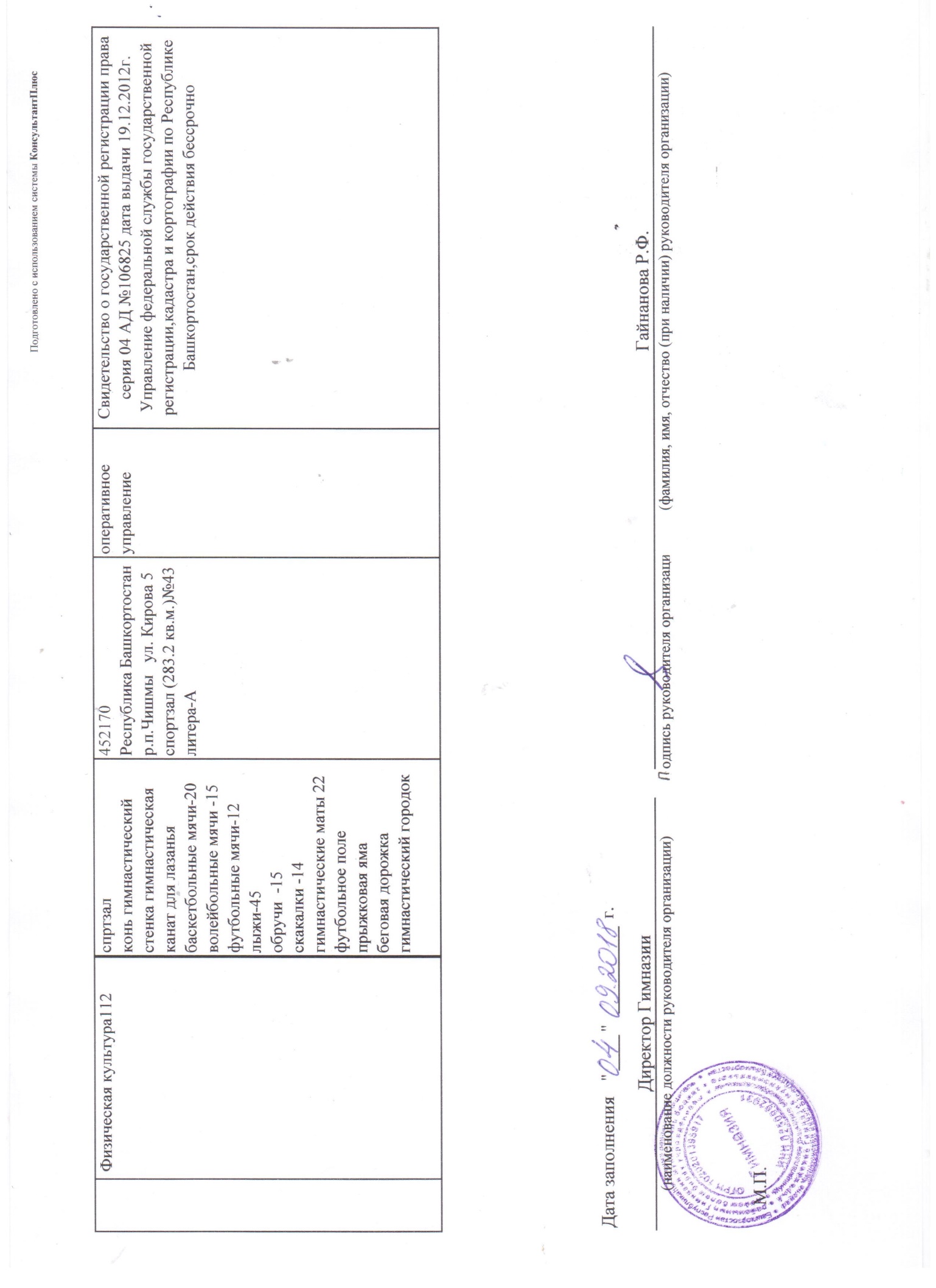 УТВЕРЖДЕНА приказом Министерства образования и науки Российской Федерации от 11.12.2012 № 1032 Форма СПРАВКАСПРАВКАСПРАВКАСПРАВКАСПРАВКАСПРАВКАСПРАВКАСПРАВКАСПРАВКАСПРАВКАСПРАВКАСПРАВКАСПРАВКАСПРАВКАСПРАВКАСПРАВКАСПРАВКАСПРАВКАСПРАВКАСПРАВКАСПРАВКАСПРАВКАСПРАВКАСПРАВКАСПРАВКАСПРАВКАСПРАВКАСПРАВКАСПРАВКАСПРАВКАСПРАВКАСПРАВКАСПРАВКАСПРАВКАСПРАВКАСПРАВКАСПРАВКАСПРАВКАСПРАВКАСПРАВКАСПРАВКАСПРАВКАСПРАВКАСПРАВКАСПРАВКАСПРАВКАСПРАВКАСПРАВКАСПРАВКАСПРАВКАСПРАВКАСПРАВКАСПРАВКАСПРАВКАСПРАВКАСПРАВКАСПРАВКАСПРАВКАСПРАВКАСПРАВКАСПРАВКАСПРАВКАо материально-техническом обеспечении образовательной деятельностио материально-техническом обеспечении образовательной деятельностио материально-техническом обеспечении образовательной деятельностио материально-техническом обеспечении образовательной деятельностио материально-техническом обеспечении образовательной деятельностио материально-техническом обеспечении образовательной деятельностио материально-техническом обеспечении образовательной деятельностио материально-техническом обеспечении образовательной деятельностио материально-техническом обеспечении образовательной деятельностио материально-техническом обеспечении образовательной деятельностио материально-техническом обеспечении образовательной деятельностио материально-техническом обеспечении образовательной деятельностио материально-техническом обеспечении образовательной деятельностио материально-техническом обеспечении образовательной деятельностио материально-техническом обеспечении образовательной деятельностио материально-техническом обеспечении образовательной деятельностио материально-техническом обеспечении образовательной деятельностио материально-техническом обеспечении образовательной деятельностио материально-техническом обеспечении образовательной деятельностио материально-техническом обеспечении образовательной деятельностио материально-техническом обеспечении образовательной деятельностио материально-техническом обеспечении образовательной деятельностио материально-техническом обеспечении образовательной деятельностио материально-техническом обеспечении образовательной деятельностио материально-техническом обеспечении образовательной деятельностио материально-техническом обеспечении образовательной деятельностио материально-техническом обеспечении образовательной деятельностио материально-техническом обеспечении образовательной деятельностио материально-техническом обеспечении образовательной деятельностио материально-техническом обеспечении образовательной деятельностио материально-техническом обеспечении образовательной деятельностио материально-техническом обеспечении образовательной деятельностио материально-техническом обеспечении образовательной деятельностио материально-техническом обеспечении образовательной деятельностио материально-техническом обеспечении образовательной деятельностио материально-техническом обеспечении образовательной деятельностио материально-техническом обеспечении образовательной деятельностио материально-техническом обеспечении образовательной деятельностио материально-техническом обеспечении образовательной деятельностио материально-техническом обеспечении образовательной деятельностио материально-техническом обеспечении образовательной деятельностио материально-техническом обеспечении образовательной деятельностио материально-техническом обеспечении образовательной деятельностио материально-техническом обеспечении образовательной деятельностио материально-техническом обеспечении образовательной деятельностио материально-техническом обеспечении образовательной деятельностио материально-техническом обеспечении образовательной деятельностио материально-техническом обеспечении образовательной деятельностио материально-техническом обеспечении образовательной деятельностио материально-техническом обеспечении образовательной деятельностио материально-техническом обеспечении образовательной деятельностио материально-техническом обеспечении образовательной деятельностио материально-техническом обеспечении образовательной деятельностио материально-техническом обеспечении образовательной деятельностио материально-техническом обеспечении образовательной деятельностио материально-техническом обеспечении образовательной деятельностио материально-техническом обеспечении образовательной деятельностио материально-техническом обеспечении образовательной деятельностио материально-техническом обеспечении образовательной деятельностио материально-техническом обеспечении образовательной деятельностио материально-техническом обеспечении образовательной деятельностио материально-техническом обеспечении образовательной деятельностипо заявленным для лицензирования образовательным программампо заявленным для лицензирования образовательным программампо заявленным для лицензирования образовательным программампо заявленным для лицензирования образовательным программампо заявленным для лицензирования образовательным программампо заявленным для лицензирования образовательным программампо заявленным для лицензирования образовательным программампо заявленным для лицензирования образовательным программампо заявленным для лицензирования образовательным программампо заявленным для лицензирования образовательным программампо заявленным для лицензирования образовательным программампо заявленным для лицензирования образовательным программампо заявленным для лицензирования образовательным программампо заявленным для лицензирования образовательным программампо заявленным для лицензирования образовательным программампо заявленным для лицензирования образовательным программампо заявленным для лицензирования образовательным программампо заявленным для лицензирования образовательным программампо заявленным для лицензирования образовательным программампо заявленным для лицензирования образовательным программампо заявленным для лицензирования образовательным программампо заявленным для лицензирования образовательным программампо заявленным для лицензирования образовательным программампо заявленным для лицензирования образовательным программампо заявленным для лицензирования образовательным программампо заявленным для лицензирования образовательным программампо заявленным для лицензирования образовательным программампо заявленным для лицензирования образовательным программампо заявленным для лицензирования образовательным программампо заявленным для лицензирования образовательным программампо заявленным для лицензирования образовательным программампо заявленным для лицензирования образовательным программампо заявленным для лицензирования образовательным программампо заявленным для лицензирования образовательным программампо заявленным для лицензирования образовательным программампо заявленным для лицензирования образовательным программампо заявленным для лицензирования образовательным программампо заявленным для лицензирования образовательным программампо заявленным для лицензирования образовательным программампо заявленным для лицензирования образовательным программампо заявленным для лицензирования образовательным программампо заявленным для лицензирования образовательным программампо заявленным для лицензирования образовательным программампо заявленным для лицензирования образовательным программампо заявленным для лицензирования образовательным программампо заявленным для лицензирования образовательным программампо заявленным для лицензирования образовательным программампо заявленным для лицензирования образовательным программампо заявленным для лицензирования образовательным программампо заявленным для лицензирования образовательным программампо заявленным для лицензирования образовательным программампо заявленным для лицензирования образовательным программампо заявленным для лицензирования образовательным программампо заявленным для лицензирования образовательным программампо заявленным для лицензирования образовательным программампо заявленным для лицензирования образовательным программампо заявленным для лицензирования образовательным программампо заявленным для лицензирования образовательным программампо заявленным для лицензирования образовательным программампо заявленным для лицензирования образовательным программампо заявленным для лицензирования образовательным программампо заявленным для лицензирования образовательным программамМуниципальное бюджетное общеобразовательное учреждение ГимназияМуниципальное бюджетное общеобразовательное учреждение ГимназияМуниципальное бюджетное общеобразовательное учреждение ГимназияМуниципальное бюджетное общеобразовательное учреждение ГимназияМуниципальное бюджетное общеобразовательное учреждение ГимназияМуниципальное бюджетное общеобразовательное учреждение ГимназияМуниципальное бюджетное общеобразовательное учреждение ГимназияМуниципальное бюджетное общеобразовательное учреждение ГимназияМуниципальное бюджетное общеобразовательное учреждение ГимназияМуниципальное бюджетное общеобразовательное учреждение ГимназияМуниципальное бюджетное общеобразовательное учреждение ГимназияМуниципальное бюджетное общеобразовательное учреждение ГимназияМуниципальное бюджетное общеобразовательное учреждение ГимназияМуниципальное бюджетное общеобразовательное учреждение ГимназияМуниципальное бюджетное общеобразовательное учреждение ГимназияМуниципальное бюджетное общеобразовательное учреждение ГимназияМуниципальное бюджетное общеобразовательное учреждение ГимназияМуниципальное бюджетное общеобразовательное учреждение ГимназияМуниципальное бюджетное общеобразовательное учреждение ГимназияМуниципальное бюджетное общеобразовательное учреждение ГимназияМуниципальное бюджетное общеобразовательное учреждение ГимназияМуниципальное бюджетное общеобразовательное учреждение ГимназияМуниципальное бюджетное общеобразовательное учреждение ГимназияМуниципальное бюджетное общеобразовательное учреждение ГимназияМуниципальное бюджетное общеобразовательное учреждение ГимназияМуниципальное бюджетное общеобразовательное учреждение ГимназияМуниципальное бюджетное общеобразовательное учреждение ГимназияМуниципальное бюджетное общеобразовательное учреждение ГимназияМуниципальное бюджетное общеобразовательное учреждение ГимназияМуниципальное бюджетное общеобразовательное учреждение ГимназияМуниципальное бюджетное общеобразовательное учреждение ГимназияМуниципальное бюджетное общеобразовательное учреждение ГимназияМуниципальное бюджетное общеобразовательное учреждение ГимназияМуниципальное бюджетное общеобразовательное учреждение ГимназияМуниципальное бюджетное общеобразовательное учреждение ГимназияМуниципальное бюджетное общеобразовательное учреждение ГимназияМуниципальное бюджетное общеобразовательное учреждение ГимназияМуниципальное бюджетное общеобразовательное учреждение ГимназияМуниципальное бюджетное общеобразовательное учреждение ГимназияМуниципальное бюджетное общеобразовательное учреждение ГимназияМуниципальное бюджетное общеобразовательное учреждение ГимназияМуниципальное бюджетное общеобразовательное учреждение ГимназияМуниципальное бюджетное общеобразовательное учреждение ГимназияМуниципальное бюджетное общеобразовательное учреждение ГимназияМуниципальное бюджетное общеобразовательное учреждение ГимназияМуниципальное бюджетное общеобразовательное учреждение ГимназияМуниципальное бюджетное общеобразовательное учреждение ГимназияМуниципальное бюджетное общеобразовательное учреждение ГимназияМуниципальное бюджетное общеобразовательное учреждение ГимназияМуниципальное бюджетное общеобразовательное учреждение ГимназияМуниципальное бюджетное общеобразовательное учреждение ГимназияМуниципальное бюджетное общеобразовательное учреждение ГимназияМуниципальное бюджетное общеобразовательное учреждение ГимназияМуниципальное бюджетное общеобразовательное учреждение ГимназияМуниципальное бюджетное общеобразовательное учреждение ГимназияМуниципальное бюджетное общеобразовательное учреждение ГимназияМуниципальное бюджетное общеобразовательное учреждение ГимназияМуниципальное бюджетное общеобразовательное учреждение ГимназияМуниципальное бюджетное общеобразовательное учреждение ГимназияМуниципальное бюджетное общеобразовательное учреждение ГимназияМуниципальное бюджетное общеобразовательное учреждение ГимназияМуниципальное бюджетное общеобразовательное учреждение Гимназиямуниципального района Чишминский район Республики Башкортостанмуниципального района Чишминский район Республики Башкортостанмуниципального района Чишминский район Республики Башкортостанмуниципального района Чишминский район Республики Башкортостанмуниципального района Чишминский район Республики Башкортостанмуниципального района Чишминский район Республики Башкортостанмуниципального района Чишминский район Республики Башкортостанмуниципального района Чишминский район Республики Башкортостанмуниципального района Чишминский район Республики Башкортостанмуниципального района Чишминский район Республики Башкортостанмуниципального района Чишминский район Республики Башкортостанмуниципального района Чишминский район Республики Башкортостанмуниципального района Чишминский район Республики Башкортостанмуниципального района Чишминский район Республики Башкортостанмуниципального района Чишминский район Республики Башкортостанмуниципального района Чишминский район Республики Башкортостанмуниципального района Чишминский район Республики Башкортостанмуниципального района Чишминский район Республики Башкортостанмуниципального района Чишминский район Республики Башкортостанмуниципального района Чишминский район Республики Башкортостанмуниципального района Чишминский район Республики Башкортостанмуниципального района Чишминский район Республики Башкортостанмуниципального района Чишминский район Республики Башкортостанмуниципального района Чишминский район Республики Башкортостанмуниципального района Чишминский район Республики Башкортостанмуниципального района Чишминский район Республики Башкортостанмуниципального района Чишминский район Республики Башкортостанмуниципального района Чишминский район Республики Башкортостанмуниципального района Чишминский район Республики Башкортостанмуниципального района Чишминский район Республики Башкортостанмуниципального района Чишминский район Республики Башкортостанмуниципального района Чишминский район Республики Башкортостанмуниципального района Чишминский район Республики Башкортостанмуниципального района Чишминский район Республики Башкортостанмуниципального района Чишминский район Республики Башкортостанмуниципального района Чишминский район Республики Башкортостанмуниципального района Чишминский район Республики Башкортостанмуниципального района Чишминский район Республики Башкортостанмуниципального района Чишминский район Республики Башкортостанмуниципального района Чишминский район Республики Башкортостанмуниципального района Чишминский район Республики Башкортостанмуниципального района Чишминский район Республики Башкортостанмуниципального района Чишминский район Республики Башкортостанмуниципального района Чишминский район Республики Башкортостанмуниципального района Чишминский район Республики Башкортостанмуниципального района Чишминский район Республики Башкортостанмуниципального района Чишминский район Республики Башкортостанмуниципального района Чишминский район Республики Башкортостанмуниципального района Чишминский район Республики Башкортостанмуниципального района Чишминский район Республики Башкортостанмуниципального района Чишминский район Республики Башкортостанмуниципального района Чишминский район Республики Башкортостанмуниципального района Чишминский район Республики Башкортостанмуниципального района Чишминский район Республики Башкортостанмуниципального района Чишминский район Республики Башкортостанмуниципального района Чишминский район Республики Башкортостанмуниципального района Чишминский район Республики Башкортостанмуниципального района Чишминский район Республики Башкортостанмуниципального района Чишминский район Республики Башкортостанмуниципального района Чишминский район Республики Башкортостанмуниципального района Чишминский район Республики Башкортостанмуниципального района Чишминский район Республики Башкортостан(указывается полное наименование и организационно-правовая форма соискателя лицензии (лицензиата))(указывается полное наименование и организационно-правовая форма соискателя лицензии (лицензиата))(указывается полное наименование и организационно-правовая форма соискателя лицензии (лицензиата))(указывается полное наименование и организационно-правовая форма соискателя лицензии (лицензиата))(указывается полное наименование и организационно-правовая форма соискателя лицензии (лицензиата))(указывается полное наименование и организационно-правовая форма соискателя лицензии (лицензиата))(указывается полное наименование и организационно-правовая форма соискателя лицензии (лицензиата))(указывается полное наименование и организационно-правовая форма соискателя лицензии (лицензиата))(указывается полное наименование и организационно-правовая форма соискателя лицензии (лицензиата))(указывается полное наименование и организационно-правовая форма соискателя лицензии (лицензиата))(указывается полное наименование и организационно-правовая форма соискателя лицензии (лицензиата))(указывается полное наименование и организационно-правовая форма соискателя лицензии (лицензиата))(указывается полное наименование и организационно-правовая форма соискателя лицензии (лицензиата))(указывается полное наименование и организационно-правовая форма соискателя лицензии (лицензиата))(указывается полное наименование и организационно-правовая форма соискателя лицензии (лицензиата))(указывается полное наименование и организационно-правовая форма соискателя лицензии (лицензиата))(указывается полное наименование и организационно-правовая форма соискателя лицензии (лицензиата))(указывается полное наименование и организационно-правовая форма соискателя лицензии (лицензиата))(указывается полное наименование и организационно-правовая форма соискателя лицензии (лицензиата))(указывается полное наименование и организационно-правовая форма соискателя лицензии (лицензиата))(указывается полное наименование и организационно-правовая форма соискателя лицензии (лицензиата))(указывается полное наименование и организационно-правовая форма соискателя лицензии (лицензиата))(указывается полное наименование и организационно-правовая форма соискателя лицензии (лицензиата))(указывается полное наименование и организационно-правовая форма соискателя лицензии (лицензиата))(указывается полное наименование и организационно-правовая форма соискателя лицензии (лицензиата))(указывается полное наименование и организационно-правовая форма соискателя лицензии (лицензиата))(указывается полное наименование и организационно-правовая форма соискателя лицензии (лицензиата))(указывается полное наименование и организационно-правовая форма соискателя лицензии (лицензиата))(указывается полное наименование и организационно-правовая форма соискателя лицензии (лицензиата))(указывается полное наименование и организационно-правовая форма соискателя лицензии (лицензиата))(указывается полное наименование и организационно-правовая форма соискателя лицензии (лицензиата))(указывается полное наименование и организационно-правовая форма соискателя лицензии (лицензиата))(указывается полное наименование и организационно-правовая форма соискателя лицензии (лицензиата))(указывается полное наименование и организационно-правовая форма соискателя лицензии (лицензиата))(указывается полное наименование и организационно-правовая форма соискателя лицензии (лицензиата))(указывается полное наименование и организационно-правовая форма соискателя лицензии (лицензиата))(указывается полное наименование и организационно-правовая форма соискателя лицензии (лицензиата))(указывается полное наименование и организационно-правовая форма соискателя лицензии (лицензиата))(указывается полное наименование и организационно-правовая форма соискателя лицензии (лицензиата))(указывается полное наименование и организационно-правовая форма соискателя лицензии (лицензиата))(указывается полное наименование и организационно-правовая форма соискателя лицензии (лицензиата))(указывается полное наименование и организационно-правовая форма соискателя лицензии (лицензиата))(указывается полное наименование и организационно-правовая форма соискателя лицензии (лицензиата))(указывается полное наименование и организационно-правовая форма соискателя лицензии (лицензиата))(указывается полное наименование и организационно-правовая форма соискателя лицензии (лицензиата))(указывается полное наименование и организационно-правовая форма соискателя лицензии (лицензиата))(указывается полное наименование и организационно-правовая форма соискателя лицензии (лицензиата))(указывается полное наименование и организационно-правовая форма соискателя лицензии (лицензиата))(указывается полное наименование и организационно-правовая форма соискателя лицензии (лицензиата))(указывается полное наименование и организационно-правовая форма соискателя лицензии (лицензиата))(указывается полное наименование и организационно-правовая форма соискателя лицензии (лицензиата))(указывается полное наименование и организационно-правовая форма соискателя лицензии (лицензиата))(указывается полное наименование и организационно-правовая форма соискателя лицензии (лицензиата))(указывается полное наименование и организационно-правовая форма соискателя лицензии (лицензиата))(указывается полное наименование и организационно-правовая форма соискателя лицензии (лицензиата))(указывается полное наименование и организационно-правовая форма соискателя лицензии (лицензиата))(указывается полное наименование и организационно-правовая форма соискателя лицензии (лицензиата))(указывается полное наименование и организационно-правовая форма соискателя лицензии (лицензиата))(указывается полное наименование и организационно-правовая форма соискателя лицензии (лицензиата))(указывается полное наименование и организационно-правовая форма соискателя лицензии (лицензиата))(указывается полное наименование и организационно-правовая форма соискателя лицензии (лицензиата))(указывается полное наименование и организационно-правовая форма соискателя лицензии (лицензиата))(указывается полное наименование филиала соискателя лицензии (лицензиата))(указывается полное наименование филиала соискателя лицензии (лицензиата))(указывается полное наименование филиала соискателя лицензии (лицензиата))(указывается полное наименование филиала соискателя лицензии (лицензиата))(указывается полное наименование филиала соискателя лицензии (лицензиата))(указывается полное наименование филиала соискателя лицензии (лицензиата))(указывается полное наименование филиала соискателя лицензии (лицензиата))(указывается полное наименование филиала соискателя лицензии (лицензиата))(указывается полное наименование филиала соискателя лицензии (лицензиата))(указывается полное наименование филиала соискателя лицензии (лицензиата))(указывается полное наименование филиала соискателя лицензии (лицензиата))(указывается полное наименование филиала соискателя лицензии (лицензиата))(указывается полное наименование филиала соискателя лицензии (лицензиата))(указывается полное наименование филиала соискателя лицензии (лицензиата))(указывается полное наименование филиала соискателя лицензии (лицензиата))(указывается полное наименование филиала соискателя лицензии (лицензиата))(указывается полное наименование филиала соискателя лицензии (лицензиата))(указывается полное наименование филиала соискателя лицензии (лицензиата))(указывается полное наименование филиала соискателя лицензии (лицензиата))(указывается полное наименование филиала соискателя лицензии (лицензиата))(указывается полное наименование филиала соискателя лицензии (лицензиата))(указывается полное наименование филиала соискателя лицензии (лицензиата))(указывается полное наименование филиала соискателя лицензии (лицензиата))(указывается полное наименование филиала соискателя лицензии (лицензиата))(указывается полное наименование филиала соискателя лицензии (лицензиата))(указывается полное наименование филиала соискателя лицензии (лицензиата))(указывается полное наименование филиала соискателя лицензии (лицензиата))(указывается полное наименование филиала соискателя лицензии (лицензиата))(указывается полное наименование филиала соискателя лицензии (лицензиата))(указывается полное наименование филиала соискателя лицензии (лицензиата))(указывается полное наименование филиала соискателя лицензии (лицензиата))(указывается полное наименование филиала соискателя лицензии (лицензиата))(указывается полное наименование филиала соискателя лицензии (лицензиата))(указывается полное наименование филиала соискателя лицензии (лицензиата))(указывается полное наименование филиала соискателя лицензии (лицензиата))(указывается полное наименование филиала соискателя лицензии (лицензиата))(указывается полное наименование филиала соискателя лицензии (лицензиата))(указывается полное наименование филиала соискателя лицензии (лицензиата))(указывается полное наименование филиала соискателя лицензии (лицензиата))(указывается полное наименование филиала соискателя лицензии (лицензиата))(указывается полное наименование филиала соискателя лицензии (лицензиата))(указывается полное наименование филиала соискателя лицензии (лицензиата))(указывается полное наименование филиала соискателя лицензии (лицензиата))(указывается полное наименование филиала соискателя лицензии (лицензиата))(указывается полное наименование филиала соискателя лицензии (лицензиата))(указывается полное наименование филиала соискателя лицензии (лицензиата))(указывается полное наименование филиала соискателя лицензии (лицензиата))(указывается полное наименование филиала соискателя лицензии (лицензиата))(указывается полное наименование филиала соискателя лицензии (лицензиата))(указывается полное наименование филиала соискателя лицензии (лицензиата))(указывается полное наименование филиала соискателя лицензии (лицензиата))(указывается полное наименование филиала соискателя лицензии (лицензиата))(указывается полное наименование филиала соискателя лицензии (лицензиата))(указывается полное наименование филиала соискателя лицензии (лицензиата))(указывается полное наименование филиала соискателя лицензии (лицензиата))(указывается полное наименование филиала соискателя лицензии (лицензиата))(указывается полное наименование филиала соискателя лицензии (лицензиата))(указывается полное наименование филиала соискателя лицензии (лицензиата))(указывается полное наименование филиала соискателя лицензии (лицензиата))(указывается полное наименование филиала соискателя лицензии (лицензиата))(указывается полное наименование филиала соискателя лицензии (лицензиата))(указывается полное наименование филиала соискателя лицензии (лицензиата))Раздел 1. Обеспечение образовательной деятельности оснащенными зданиями, строениями, сооружениями,Раздел 1. Обеспечение образовательной деятельности оснащенными зданиями, строениями, сооружениями,Раздел 1. Обеспечение образовательной деятельности оснащенными зданиями, строениями, сооружениями,Раздел 1. Обеспечение образовательной деятельности оснащенными зданиями, строениями, сооружениями,Раздел 1. Обеспечение образовательной деятельности оснащенными зданиями, строениями, сооружениями,Раздел 1. Обеспечение образовательной деятельности оснащенными зданиями, строениями, сооружениями,Раздел 1. Обеспечение образовательной деятельности оснащенными зданиями, строениями, сооружениями,Раздел 1. Обеспечение образовательной деятельности оснащенными зданиями, строениями, сооружениями,Раздел 1. Обеспечение образовательной деятельности оснащенными зданиями, строениями, сооружениями,Раздел 1. Обеспечение образовательной деятельности оснащенными зданиями, строениями, сооружениями,Раздел 1. Обеспечение образовательной деятельности оснащенными зданиями, строениями, сооружениями,Раздел 1. Обеспечение образовательной деятельности оснащенными зданиями, строениями, сооружениями,Раздел 1. Обеспечение образовательной деятельности оснащенными зданиями, строениями, сооружениями,Раздел 1. Обеспечение образовательной деятельности оснащенными зданиями, строениями, сооружениями,Раздел 1. Обеспечение образовательной деятельности оснащенными зданиями, строениями, сооружениями,Раздел 1. Обеспечение образовательной деятельности оснащенными зданиями, строениями, сооружениями,Раздел 1. Обеспечение образовательной деятельности оснащенными зданиями, строениями, сооружениями,Раздел 1. Обеспечение образовательной деятельности оснащенными зданиями, строениями, сооружениями,Раздел 1. Обеспечение образовательной деятельности оснащенными зданиями, строениями, сооружениями,Раздел 1. Обеспечение образовательной деятельности оснащенными зданиями, строениями, сооружениями,Раздел 1. Обеспечение образовательной деятельности оснащенными зданиями, строениями, сооружениями,Раздел 1. Обеспечение образовательной деятельности оснащенными зданиями, строениями, сооружениями,Раздел 1. Обеспечение образовательной деятельности оснащенными зданиями, строениями, сооружениями,Раздел 1. Обеспечение образовательной деятельности оснащенными зданиями, строениями, сооружениями,Раздел 1. Обеспечение образовательной деятельности оснащенными зданиями, строениями, сооружениями,Раздел 1. Обеспечение образовательной деятельности оснащенными зданиями, строениями, сооружениями,Раздел 1. Обеспечение образовательной деятельности оснащенными зданиями, строениями, сооружениями,Раздел 1. Обеспечение образовательной деятельности оснащенными зданиями, строениями, сооружениями,Раздел 1. Обеспечение образовательной деятельности оснащенными зданиями, строениями, сооружениями,Раздел 1. Обеспечение образовательной деятельности оснащенными зданиями, строениями, сооружениями,Раздел 1. Обеспечение образовательной деятельности оснащенными зданиями, строениями, сооружениями,Раздел 1. Обеспечение образовательной деятельности оснащенными зданиями, строениями, сооружениями,Раздел 1. Обеспечение образовательной деятельности оснащенными зданиями, строениями, сооружениями,Раздел 1. Обеспечение образовательной деятельности оснащенными зданиями, строениями, сооружениями,Раздел 1. Обеспечение образовательной деятельности оснащенными зданиями, строениями, сооружениями,Раздел 1. Обеспечение образовательной деятельности оснащенными зданиями, строениями, сооружениями,Раздел 1. Обеспечение образовательной деятельности оснащенными зданиями, строениями, сооружениями,Раздел 1. Обеспечение образовательной деятельности оснащенными зданиями, строениями, сооружениями,Раздел 1. Обеспечение образовательной деятельности оснащенными зданиями, строениями, сооружениями,Раздел 1. Обеспечение образовательной деятельности оснащенными зданиями, строениями, сооружениями,Раздел 1. Обеспечение образовательной деятельности оснащенными зданиями, строениями, сооружениями,Раздел 1. Обеспечение образовательной деятельности оснащенными зданиями, строениями, сооружениями,Раздел 1. Обеспечение образовательной деятельности оснащенными зданиями, строениями, сооружениями,Раздел 1. Обеспечение образовательной деятельности оснащенными зданиями, строениями, сооружениями,Раздел 1. Обеспечение образовательной деятельности оснащенными зданиями, строениями, сооружениями,Раздел 1. Обеспечение образовательной деятельности оснащенными зданиями, строениями, сооружениями,Раздел 1. Обеспечение образовательной деятельности оснащенными зданиями, строениями, сооружениями,Раздел 1. Обеспечение образовательной деятельности оснащенными зданиями, строениями, сооружениями,Раздел 1. Обеспечение образовательной деятельности оснащенными зданиями, строениями, сооружениями,Раздел 1. Обеспечение образовательной деятельности оснащенными зданиями, строениями, сооружениями,Раздел 1. Обеспечение образовательной деятельности оснащенными зданиями, строениями, сооружениями,Раздел 1. Обеспечение образовательной деятельности оснащенными зданиями, строениями, сооружениями,Раздел 1. Обеспечение образовательной деятельности оснащенными зданиями, строениями, сооружениями,Раздел 1. Обеспечение образовательной деятельности оснащенными зданиями, строениями, сооружениями,Раздел 1. Обеспечение образовательной деятельности оснащенными зданиями, строениями, сооружениями,Раздел 1. Обеспечение образовательной деятельности оснащенными зданиями, строениями, сооружениями,Раздел 1. Обеспечение образовательной деятельности оснащенными зданиями, строениями, сооружениями,Раздел 1. Обеспечение образовательной деятельности оснащенными зданиями, строениями, сооружениями,Раздел 1. Обеспечение образовательной деятельности оснащенными зданиями, строениями, сооружениями,Раздел 1. Обеспечение образовательной деятельности оснащенными зданиями, строениями, сооружениями,Раздел 1. Обеспечение образовательной деятельности оснащенными зданиями, строениями, сооружениями,Раздел 1. Обеспечение образовательной деятельности оснащенными зданиями, строениями, сооружениями,помещениями и территориямипомещениями и территориямипомещениями и территориямипомещениями и территориямипомещениями и территориямипомещениями и территориямипомещениями и территориямипомещениями и территориямипомещениями и территориямипомещениями и территориямипомещениями и территориямипомещениями и территориямипомещениями и территориямипомещениями и территориямипомещениями и территориямипомещениями и территориямипомещениями и территориямипомещениями и территориямипомещениями и территориямипомещениями и территориямипомещениями и территориямипомещениями и территориямипомещениями и территориямипомещениями и территориямипомещениями и территориямипомещениями и территориямипомещениями и территориямипомещениями и территориямипомещениями и территориямипомещениями и территориямипомещениями и территориямипомещениями и территориямипомещениями и территориямипомещениями и территориямипомещениями и территориямипомещениями и территориямипомещениями и территориямипомещениями и территориямипомещениями и территориямипомещениями и территориямипомещениями и территориямипомещениями и территориямипомещениями и территориямипомещениями и территориямипомещениями и территориямипомещениями и территориямипомещениями и территориямипомещениями и территориямипомещениями и территориямипомещениями и территориямипомещениями и территориямипомещениями и территориямипомещениями и территориямипомещениями и территориямипомещениями и территориямипомещениями и территориямипомещениями и территориямипомещениями и территориямипомещениями и территориямипомещениями и территориямипомещениями и территориямипомещениями и территориями№
п/п№
п/п№
п/п№
п/п№
п/п№
п/пАдрес (местоположение) здания, строения, сооружения, помещенияАдрес (местоположение) здания, строения, сооружения, помещенияАдрес (местоположение) здания, строения, сооружения, помещенияАдрес (местоположение) здания, строения, сооружения, помещенияАдрес (местоположение) здания, строения, сооружения, помещенияАдрес (местоположение) здания, строения, сооружения, помещенияАдрес (местоположение) здания, строения, сооружения, помещенияАдрес (местоположение) здания, строения, сооружения, помещенияАдрес (местоположение) здания, строения, сооружения, помещенияАдрес (местоположение) здания, строения, сооружения, помещенияАдрес (местоположение) здания, строения, сооружения, помещенияАдрес (местоположение) здания, строения, сооружения, помещенияАдрес (местоположение) здания, строения, сооружения, помещенияАдрес (местоположение) здания, строения, сооружения, помещенияАдрес (местоположение) здания, строения, сооружения, помещенияАдрес (местоположение) здания, строения, сооружения, помещенияАдрес (местоположение) здания, строения, сооружения, помещенияНазначение оснащенных зданий, строений, сооружений, помещений (учебные, учебно-лабораторные, административные, подсобные, помещения для занятия физической культурой и спортом, для обеспечения обучающихся, воспитанников
и работников питанием и медицинским обслуживанием, иное) с указанием площади
(кв. м)Назначение оснащенных зданий, строений, сооружений, помещений (учебные, учебно-лабораторные, административные, подсобные, помещения для занятия физической культурой и спортом, для обеспечения обучающихся, воспитанников
и работников питанием и медицинским обслуживанием, иное) с указанием площади
(кв. м)Назначение оснащенных зданий, строений, сооружений, помещений (учебные, учебно-лабораторные, административные, подсобные, помещения для занятия физической культурой и спортом, для обеспечения обучающихся, воспитанников
и работников питанием и медицинским обслуживанием, иное) с указанием площади
(кв. м)Назначение оснащенных зданий, строений, сооружений, помещений (учебные, учебно-лабораторные, административные, подсобные, помещения для занятия физической культурой и спортом, для обеспечения обучающихся, воспитанников
и работников питанием и медицинским обслуживанием, иное) с указанием площади
(кв. м)Назначение оснащенных зданий, строений, сооружений, помещений (учебные, учебно-лабораторные, административные, подсобные, помещения для занятия физической культурой и спортом, для обеспечения обучающихся, воспитанников
и работников питанием и медицинским обслуживанием, иное) с указанием площади
(кв. м)Назначение оснащенных зданий, строений, сооружений, помещений (учебные, учебно-лабораторные, административные, подсобные, помещения для занятия физической культурой и спортом, для обеспечения обучающихся, воспитанников
и работников питанием и медицинским обслуживанием, иное) с указанием площади
(кв. м)Назначение оснащенных зданий, строений, сооружений, помещений (учебные, учебно-лабораторные, административные, подсобные, помещения для занятия физической культурой и спортом, для обеспечения обучающихся, воспитанников
и работников питанием и медицинским обслуживанием, иное) с указанием площади
(кв. м)Назначение оснащенных зданий, строений, сооружений, помещений (учебные, учебно-лабораторные, административные, подсобные, помещения для занятия физической культурой и спортом, для обеспечения обучающихся, воспитанников
и работников питанием и медицинским обслуживанием, иное) с указанием площади
(кв. м)Назначение оснащенных зданий, строений, сооружений, помещений (учебные, учебно-лабораторные, административные, подсобные, помещения для занятия физической культурой и спортом, для обеспечения обучающихся, воспитанников
и работников питанием и медицинским обслуживанием, иное) с указанием площади
(кв. м)Назначение оснащенных зданий, строений, сооружений, помещений (учебные, учебно-лабораторные, административные, подсобные, помещения для занятия физической культурой и спортом, для обеспечения обучающихся, воспитанников
и работников питанием и медицинским обслуживанием, иное) с указанием площади
(кв. м)Назначение оснащенных зданий, строений, сооружений, помещений (учебные, учебно-лабораторные, административные, подсобные, помещения для занятия физической культурой и спортом, для обеспечения обучающихся, воспитанников
и работников питанием и медицинским обслуживанием, иное) с указанием площади
(кв. м)Назначение оснащенных зданий, строений, сооружений, помещений (учебные, учебно-лабораторные, административные, подсобные, помещения для занятия физической культурой и спортом, для обеспечения обучающихся, воспитанников
и работников питанием и медицинским обслуживанием, иное) с указанием площади
(кв. м)Назначение оснащенных зданий, строений, сооружений, помещений (учебные, учебно-лабораторные, административные, подсобные, помещения для занятия физической культурой и спортом, для обеспечения обучающихся, воспитанников
и работников питанием и медицинским обслуживанием, иное) с указанием площади
(кв. м)Назначение оснащенных зданий, строений, сооружений, помещений (учебные, учебно-лабораторные, административные, подсобные, помещения для занятия физической культурой и спортом, для обеспечения обучающихся, воспитанников
и работников питанием и медицинским обслуживанием, иное) с указанием площади
(кв. м)Назначение оснащенных зданий, строений, сооружений, помещений (учебные, учебно-лабораторные, административные, подсобные, помещения для занятия физической культурой и спортом, для обеспечения обучающихся, воспитанников
и работников питанием и медицинским обслуживанием, иное) с указанием площади
(кв. м)Назначение оснащенных зданий, строений, сооружений, помещений (учебные, учебно-лабораторные, административные, подсобные, помещения для занятия физической культурой и спортом, для обеспечения обучающихся, воспитанников
и работников питанием и медицинским обслуживанием, иное) с указанием площади
(кв. м)Назначение оснащенных зданий, строений, сооружений, помещений (учебные, учебно-лабораторные, административные, подсобные, помещения для занятия физической культурой и спортом, для обеспечения обучающихся, воспитанников
и работников питанием и медицинским обслуживанием, иное) с указанием площади
(кв. м)Назначение оснащенных зданий, строений, сооружений, помещений (учебные, учебно-лабораторные, административные, подсобные, помещения для занятия физической культурой и спортом, для обеспечения обучающихся, воспитанников
и работников питанием и медицинским обслуживанием, иное) с указанием площади
(кв. м)Назначение оснащенных зданий, строений, сооружений, помещений (учебные, учебно-лабораторные, административные, подсобные, помещения для занятия физической культурой и спортом, для обеспечения обучающихся, воспитанников
и работников питанием и медицинским обслуживанием, иное) с указанием площади
(кв. м)Назначение оснащенных зданий, строений, сооружений, помещений (учебные, учебно-лабораторные, административные, подсобные, помещения для занятия физической культурой и спортом, для обеспечения обучающихся, воспитанников
и работников питанием и медицинским обслуживанием, иное) с указанием площади
(кв. м)Назначение оснащенных зданий, строений, сооружений, помещений (учебные, учебно-лабораторные, административные, подсобные, помещения для занятия физической культурой и спортом, для обеспечения обучающихся, воспитанников
и работников питанием и медицинским обслуживанием, иное) с указанием площади
(кв. м)Собственность или иное вещное право (оперативное управление, хозяйственное ведение), аренда, субаренда, безвозмездное пользованиеСобственность или иное вещное право (оперативное управление, хозяйственное ведение), аренда, субаренда, безвозмездное пользованиеСобственность или иное вещное право (оперативное управление, хозяйственное ведение), аренда, субаренда, безвозмездное пользованиеСобственность или иное вещное право (оперативное управление, хозяйственное ведение), аренда, субаренда, безвозмездное пользованиеСобственность или иное вещное право (оперативное управление, хозяйственное ведение), аренда, субаренда, безвозмездное пользованиеСобственность или иное вещное право (оперативное управление, хозяйственное ведение), аренда, субаренда, безвозмездное пользованиеСобственность или иное вещное право (оперативное управление, хозяйственное ведение), аренда, субаренда, безвозмездное пользованиеСобственность или иное вещное право (оперативное управление, хозяйственное ведение), аренда, субаренда, безвозмездное пользованиеСобственность или иное вещное право (оперативное управление, хозяйственное ведение), аренда, субаренда, безвозмездное пользованиеСобственность или иное вещное право (оперативное управление, хозяйственное ведение), аренда, субаренда, безвозмездное пользованиеСобственность или иное вещное право (оперативное управление, хозяйственное ведение), аренда, субаренда, безвозмездное пользованиеСобственность или иное вещное право (оперативное управление, хозяйственное ведение), аренда, субаренда, безвозмездное пользованиеСобственность или иное вещное право (оперативное управление, хозяйственное ведение), аренда, субаренда, безвозмездное пользованиеСобственность или иное вещное право (оперативное управление, хозяйственное ведение), аренда, субаренда, безвозмездное пользованиеСобственность или иное вещное право (оперативное управление, хозяйственное ведение), аренда, субаренда, безвозмездное пользованиеПолное наименование собственника (арендодателя, ссудодателя) объекта недвижимого имуществаПолное наименование собственника (арендодателя, ссудодателя) объекта недвижимого имуществаПолное наименование собственника (арендодателя, ссудодателя) объекта недвижимого имуществаДокумент - основание возникновения права (указываются реквизиты 
и сроки действия)Кадастровый (или условный) номер объекта недвижимости Номер записи регистрации
в Едином государственном реестре прав
на недвижимое имущество
и сделок с ним Реквизиты заключений, выданных органами, осуществляющими государственный
санитарно-эпиде-миологический надзор, государственный пожарный надзор 1111112222222222222222233333333333333333333344444444444444455567 8 9 452170         Республика Башкортрстан, Чишминский район,    р.п. Чишмы, ул.  Кирова, 5452170         Республика Башкортрстан, Чишминский район,    р.п. Чишмы, ул.  Кирова, 5452170         Республика Башкортрстан, Чишминский район,    р.п. Чишмы, ул.  Кирова, 5452170         Республика Башкортрстан, Чишминский район,    р.п. Чишмы, ул.  Кирова, 5452170         Республика Башкортрстан, Чишминский район,    р.п. Чишмы, ул.  Кирова, 5452170         Республика Башкортрстан, Чишминский район,    р.п. Чишмы, ул.  Кирова, 5452170         Республика Башкортрстан, Чишминский район,    р.п. Чишмы, ул.  Кирова, 5452170         Республика Башкортрстан, Чишминский район,    р.п. Чишмы, ул.  Кирова, 5452170         Республика Башкортрстан, Чишминский район,    р.п. Чишмы, ул.  Кирова, 5452170         Республика Башкортрстан, Чишминский район,    р.п. Чишмы, ул.  Кирова, 5452170         Республика Башкортрстан, Чишминский район,    р.п. Чишмы, ул.  Кирова, 5452170         Республика Башкортрстан, Чишминский район,    р.п. Чишмы, ул.  Кирова, 5452170         Республика Башкортрстан, Чишминский район,    р.п. Чишмы, ул.  Кирова, 5452170         Республика Башкортрстан, Чишминский район,    р.п. Чишмы, ул.  Кирова, 5452170         Республика Башкортрстан, Чишминский район,    р.п. Чишмы, ул.  Кирова, 5452170         Республика Башкортрстан, Чишминский район,    р.п. Чишмы, ул.  Кирова, 5452170         Республика Башкортрстан, Чишминский район,    р.п. Чишмы, ул.  Кирова, 5ЗДАНИЕ                              учебные - 1574,2 кв.м,                   учебно-лабораторные - 98,3 кв.м,       административные - 126,5 кв.м,             подсобные - 56,6 кв.м,                  помещения длязанятия физической культурой и спортом - 329,2 кв.м,        помещения для обеспечения питанием - 429,1 кв.м,   помещения для обеспечения мед.обслуживанием - 21,9 кв.м,        санитарно-гигиенические - 104,2 кв.м, иное - 1552,3 кв.м ЗДАНИЕ                              учебные - 1574,2 кв.м,                   учебно-лабораторные - 98,3 кв.м,       административные - 126,5 кв.м,             подсобные - 56,6 кв.м,                  помещения длязанятия физической культурой и спортом - 329,2 кв.м,        помещения для обеспечения питанием - 429,1 кв.м,   помещения для обеспечения мед.обслуживанием - 21,9 кв.м,        санитарно-гигиенические - 104,2 кв.м, иное - 1552,3 кв.м ЗДАНИЕ                              учебные - 1574,2 кв.м,                   учебно-лабораторные - 98,3 кв.м,       административные - 126,5 кв.м,             подсобные - 56,6 кв.м,                  помещения длязанятия физической культурой и спортом - 329,2 кв.м,        помещения для обеспечения питанием - 429,1 кв.м,   помещения для обеспечения мед.обслуживанием - 21,9 кв.м,        санитарно-гигиенические - 104,2 кв.м, иное - 1552,3 кв.м ЗДАНИЕ                              учебные - 1574,2 кв.м,                   учебно-лабораторные - 98,3 кв.м,       административные - 126,5 кв.м,             подсобные - 56,6 кв.м,                  помещения длязанятия физической культурой и спортом - 329,2 кв.м,        помещения для обеспечения питанием - 429,1 кв.м,   помещения для обеспечения мед.обслуживанием - 21,9 кв.м,        санитарно-гигиенические - 104,2 кв.м, иное - 1552,3 кв.м ЗДАНИЕ                              учебные - 1574,2 кв.м,                   учебно-лабораторные - 98,3 кв.м,       административные - 126,5 кв.м,             подсобные - 56,6 кв.м,                  помещения длязанятия физической культурой и спортом - 329,2 кв.м,        помещения для обеспечения питанием - 429,1 кв.м,   помещения для обеспечения мед.обслуживанием - 21,9 кв.м,        санитарно-гигиенические - 104,2 кв.м, иное - 1552,3 кв.м ЗДАНИЕ                              учебные - 1574,2 кв.м,                   учебно-лабораторные - 98,3 кв.м,       административные - 126,5 кв.м,             подсобные - 56,6 кв.м,                  помещения длязанятия физической культурой и спортом - 329,2 кв.м,        помещения для обеспечения питанием - 429,1 кв.м,   помещения для обеспечения мед.обслуживанием - 21,9 кв.м,        санитарно-гигиенические - 104,2 кв.м, иное - 1552,3 кв.м ЗДАНИЕ                              учебные - 1574,2 кв.м,                   учебно-лабораторные - 98,3 кв.м,       административные - 126,5 кв.м,             подсобные - 56,6 кв.м,                  помещения длязанятия физической культурой и спортом - 329,2 кв.м,        помещения для обеспечения питанием - 429,1 кв.м,   помещения для обеспечения мед.обслуживанием - 21,9 кв.м,        санитарно-гигиенические - 104,2 кв.м, иное - 1552,3 кв.м ЗДАНИЕ                              учебные - 1574,2 кв.м,                   учебно-лабораторные - 98,3 кв.м,       административные - 126,5 кв.м,             подсобные - 56,6 кв.м,                  помещения длязанятия физической культурой и спортом - 329,2 кв.м,        помещения для обеспечения питанием - 429,1 кв.м,   помещения для обеспечения мед.обслуживанием - 21,9 кв.м,        санитарно-гигиенические - 104,2 кв.м, иное - 1552,3 кв.м ЗДАНИЕ                              учебные - 1574,2 кв.м,                   учебно-лабораторные - 98,3 кв.м,       административные - 126,5 кв.м,             подсобные - 56,6 кв.м,                  помещения длязанятия физической культурой и спортом - 329,2 кв.м,        помещения для обеспечения питанием - 429,1 кв.м,   помещения для обеспечения мед.обслуживанием - 21,9 кв.м,        санитарно-гигиенические - 104,2 кв.м, иное - 1552,3 кв.м ЗДАНИЕ                              учебные - 1574,2 кв.м,                   учебно-лабораторные - 98,3 кв.м,       административные - 126,5 кв.м,             подсобные - 56,6 кв.м,                  помещения длязанятия физической культурой и спортом - 329,2 кв.м,        помещения для обеспечения питанием - 429,1 кв.м,   помещения для обеспечения мед.обслуживанием - 21,9 кв.м,        санитарно-гигиенические - 104,2 кв.м, иное - 1552,3 кв.м ЗДАНИЕ                              учебные - 1574,2 кв.м,                   учебно-лабораторные - 98,3 кв.м,       административные - 126,5 кв.м,             подсобные - 56,6 кв.м,                  помещения длязанятия физической культурой и спортом - 329,2 кв.м,        помещения для обеспечения питанием - 429,1 кв.м,   помещения для обеспечения мед.обслуживанием - 21,9 кв.м,        санитарно-гигиенические - 104,2 кв.м, иное - 1552,3 кв.м ЗДАНИЕ                              учебные - 1574,2 кв.м,                   учебно-лабораторные - 98,3 кв.м,       административные - 126,5 кв.м,             подсобные - 56,6 кв.м,                  помещения длязанятия физической культурой и спортом - 329,2 кв.м,        помещения для обеспечения питанием - 429,1 кв.м,   помещения для обеспечения мед.обслуживанием - 21,9 кв.м,        санитарно-гигиенические - 104,2 кв.м, иное - 1552,3 кв.м ЗДАНИЕ                              учебные - 1574,2 кв.м,                   учебно-лабораторные - 98,3 кв.м,       административные - 126,5 кв.м,             подсобные - 56,6 кв.м,                  помещения длязанятия физической культурой и спортом - 329,2 кв.м,        помещения для обеспечения питанием - 429,1 кв.м,   помещения для обеспечения мед.обслуживанием - 21,9 кв.м,        санитарно-гигиенические - 104,2 кв.м, иное - 1552,3 кв.м ЗДАНИЕ                              учебные - 1574,2 кв.м,                   учебно-лабораторные - 98,3 кв.м,       административные - 126,5 кв.м,             подсобные - 56,6 кв.м,                  помещения длязанятия физической культурой и спортом - 329,2 кв.м,        помещения для обеспечения питанием - 429,1 кв.м,   помещения для обеспечения мед.обслуживанием - 21,9 кв.м,        санитарно-гигиенические - 104,2 кв.м, иное - 1552,3 кв.м ЗДАНИЕ                              учебные - 1574,2 кв.м,                   учебно-лабораторные - 98,3 кв.м,       административные - 126,5 кв.м,             подсобные - 56,6 кв.м,                  помещения длязанятия физической культурой и спортом - 329,2 кв.м,        помещения для обеспечения питанием - 429,1 кв.м,   помещения для обеспечения мед.обслуживанием - 21,9 кв.м,        санитарно-гигиенические - 104,2 кв.м, иное - 1552,3 кв.м ЗДАНИЕ                              учебные - 1574,2 кв.м,                   учебно-лабораторные - 98,3 кв.м,       административные - 126,5 кв.м,             подсобные - 56,6 кв.м,                  помещения длязанятия физической культурой и спортом - 329,2 кв.м,        помещения для обеспечения питанием - 429,1 кв.м,   помещения для обеспечения мед.обслуживанием - 21,9 кв.м,        санитарно-гигиенические - 104,2 кв.м, иное - 1552,3 кв.м ЗДАНИЕ                              учебные - 1574,2 кв.м,                   учебно-лабораторные - 98,3 кв.м,       административные - 126,5 кв.м,             подсобные - 56,6 кв.м,                  помещения длязанятия физической культурой и спортом - 329,2 кв.м,        помещения для обеспечения питанием - 429,1 кв.м,   помещения для обеспечения мед.обслуживанием - 21,9 кв.м,        санитарно-гигиенические - 104,2 кв.м, иное - 1552,3 кв.м ЗДАНИЕ                              учебные - 1574,2 кв.м,                   учебно-лабораторные - 98,3 кв.м,       административные - 126,5 кв.м,             подсобные - 56,6 кв.м,                  помещения длязанятия физической культурой и спортом - 329,2 кв.м,        помещения для обеспечения питанием - 429,1 кв.м,   помещения для обеспечения мед.обслуживанием - 21,9 кв.м,        санитарно-гигиенические - 104,2 кв.м, иное - 1552,3 кв.м ЗДАНИЕ                              учебные - 1574,2 кв.м,                   учебно-лабораторные - 98,3 кв.м,       административные - 126,5 кв.м,             подсобные - 56,6 кв.м,                  помещения длязанятия физической культурой и спортом - 329,2 кв.м,        помещения для обеспечения питанием - 429,1 кв.м,   помещения для обеспечения мед.обслуживанием - 21,9 кв.м,        санитарно-гигиенические - 104,2 кв.м, иное - 1552,3 кв.м ЗДАНИЕ                              учебные - 1574,2 кв.м,                   учебно-лабораторные - 98,3 кв.м,       административные - 126,5 кв.м,             подсобные - 56,6 кв.м,                  помещения длязанятия физической культурой и спортом - 329,2 кв.м,        помещения для обеспечения питанием - 429,1 кв.м,   помещения для обеспечения мед.обслуживанием - 21,9 кв.м,        санитарно-гигиенические - 104,2 кв.м, иное - 1552,3 кв.м ЗДАНИЕ                              учебные - 1574,2 кв.м,                   учебно-лабораторные - 98,3 кв.м,       административные - 126,5 кв.м,             подсобные - 56,6 кв.м,                  помещения длязанятия физической культурой и спортом - 329,2 кв.м,        помещения для обеспечения питанием - 429,1 кв.м,   помещения для обеспечения мед.обслуживанием - 21,9 кв.м,        санитарно-гигиенические - 104,2 кв.м, иное - 1552,3 кв.м Оперативное управлениеОперативное управлениеОперативное управлениеОперативное управлениеОперативное управлениеОперативное управлениеОперативное управлениеОперативное управлениеОперативное управлениеОперативное управлениеОперативное управлениеОперативное управлениеОперативное управлениеОперативное управлениеОперативное управлениеКомитет по управлению собственностью министерства имущественных отношений Республики БашкортостанКомитет по управлению собственностью министерства имущественных отношений Республики БашкортостанКомитет по управлению собственностью министерства имущественных отношений Республики БашкортостанСвидетельство о государственной регистрации права серия 04 АД № 106825 дата выдачи 19.12.2012г. Управление федеральной службы государственной регистрации,кадастра и картографии по Республике Башкортостан,срок действия бессрочно02:52:140428:151 02-04-31/004/2008-502 санитарно-эпидемиологическое заключение №.02.16.01.000.М.000009.01.14 от 15.01.2014 г. Бланк заключения №2461834   заключение о соответствии обьекта защиты обязательным требованиям пожарной безопасности от              Всего (кв. м):Всего (кв. м):Всего (кв. м):Всего (кв. м):Всего (кв. м):Всего (кв. м):Всего (кв. м):Всего (кв. м):Всего (кв. м):Всего (кв. м):Всего (кв. м):Всего (кв. м):Всего (кв. м):Всего (кв. м):Всего (кв. м):Всего (кв. м):Всего (кв. м):4292.3 кв.м.4292.3 кв.м.4292.3 кв.м.4292.3 кв.м.4292.3 кв.м.4292.3 кв.м.4292.3 кв.м.4292.3 кв.м.4292.3 кв.м.4292.3 кв.м.4292.3 кв.м.4292.3 кв.м.4292.3 кв.м.4292.3 кв.м.4292.3 кв.м.4292.3 кв.м.4292.3 кв.м.4292.3 кв.м.4292.3 кв.м.4292.3 кв.м.4292.3 кв.м.ЗЕМЕЛЬНЫЙ УЧАСТОКЗЕМЕЛЬНЫЙ УЧАСТОКЗЕМЕЛЬНЫЙ УЧАСТОКЗЕМЕЛЬНЫЙ УЧАСТОКЗЕМЕЛЬНЫЙ УЧАСТОКЗЕМЕЛЬНЫЙ УЧАСТОКЗЕМЕЛЬНЫЙ УЧАСТОКЗЕМЕЛЬНЫЙ УЧАСТОКЗЕМЕЛЬНЫЙ УЧАСТОКЗЕМЕЛЬНЫЙ УЧАСТОКЗЕМЕЛЬНЫЙ УЧАСТОКЗЕМЕЛЬНЫЙ УЧАСТОКЗЕМЕЛЬНЫЙ УЧАСТОКЗЕМЕЛЬНЫЙ УЧАСТОКЗЕМЕЛЬНЫЙ УЧАСТОКЗЕМЕЛЬНЫЙ УЧАСТОКЗЕМЕЛЬНЫЙ УЧАСТОКЗЕМЕЛЬНЫЙ УЧАСТОКЗЕМЕЛЬНЫЙ УЧАСТОКЗЕМЕЛЬНЫЙ УЧАСТОКЗЕМЕЛЬНЫЙ УЧАСТОКПостоянное (бес-     срочное) пользованиеПостоянное (бес-     срочное) пользованиеПостоянное (бес-     срочное) пользованиеПостоянное (бес-     срочное) пользованиеПостоянное (бес-     срочное) пользованиеПостоянное (бес-     срочное) пользованиеПостоянное (бес-     срочное) пользованиеПостоянное (бес-     срочное) пользованиеПостоянное (бес-     срочное) пользованиеПостоянное (бес-     срочное) пользованиеПостоянное (бес-     срочное) пользованиеПостоянное (бес-     срочное) пользованиеПостоянное (бес-     срочное) пользованиеПостоянное (бес-     срочное) пользованиеПостоянное (бес-     срочное) пользованиеКомитет по управлению собственностью министерства имущественных отношений Республики БашкортостанКомитет по управлению собственностью министерства имущественных отношений Республики БашкортостанКомитет по управлению собственностью министерства имущественных отношений Республики БашкортостанСвидетельство о государственной регистрации права серия 04 АВ № 473965 дата выдачи 12.04.2010г.  Управление федеральной службы государственной регистрации,кадастра и картографии по Республике Башкортостан,срок действия бессрочно02:52:140429:20 02-04-31/006/2010-473 санитарно-эпидемиологическое заключение №.02.16.01.000.М.000009.01.14 от 15.01.2014 г. Бланк заключения №2461834   заключение о соответствии обьекта защиты обязательным требованиям пожарной безопасности от              Всего (кв. м):Всего (кв. м):Всего (кв. м):Всего (кв. м):Всего (кв. м):Всего (кв. м):Всего (кв. м):Всего (кв. м):Всего (кв. м):Всего (кв. м):Всего (кв. м):Всего (кв. м):Всего (кв. м):Всего (кв. м):Всего (кв. м):Всего (кв. м):Всего (кв. м):21829 кв.м.21829 кв.м.21829 кв.м.21829 кв.м.21829 кв.м.21829 кв.м.21829 кв.м.21829 кв.м.21829 кв.м.21829 кв.м.21829 кв.м.21829 кв.м.21829 кв.м.21829 кв.м.21829 кв.м.21829 кв.м.21829 кв.м.21829 кв.м.21829 кв.м.21829 кв.м.21829 кв.м.Раздел 2. Обеспечение образовательной деятельности помещениями для медицинского обслуживания и питанияРаздел 2. Обеспечение образовательной деятельности помещениями для медицинского обслуживания и питанияРаздел 2. Обеспечение образовательной деятельности помещениями для медицинского обслуживания и питанияРаздел 2. Обеспечение образовательной деятельности помещениями для медицинского обслуживания и питанияРаздел 2. Обеспечение образовательной деятельности помещениями для медицинского обслуживания и питанияРаздел 2. Обеспечение образовательной деятельности помещениями для медицинского обслуживания и питанияРаздел 2. Обеспечение образовательной деятельности помещениями для медицинского обслуживания и питанияРаздел 2. Обеспечение образовательной деятельности помещениями для медицинского обслуживания и питанияРаздел 2. Обеспечение образовательной деятельности помещениями для медицинского обслуживания и питанияРаздел 2. Обеспечение образовательной деятельности помещениями для медицинского обслуживания и питанияРаздел 2. Обеспечение образовательной деятельности помещениями для медицинского обслуживания и питанияРаздел 2. Обеспечение образовательной деятельности помещениями для медицинского обслуживания и питанияРаздел 2. Обеспечение образовательной деятельности помещениями для медицинского обслуживания и питанияРаздел 2. Обеспечение образовательной деятельности помещениями для медицинского обслуживания и питанияРаздел 2. Обеспечение образовательной деятельности помещениями для медицинского обслуживания и питанияРаздел 2. Обеспечение образовательной деятельности помещениями для медицинского обслуживания и питанияРаздел 2. Обеспечение образовательной деятельности помещениями для медицинского обслуживания и питанияРаздел 2. Обеспечение образовательной деятельности помещениями для медицинского обслуживания и питанияРаздел 2. Обеспечение образовательной деятельности помещениями для медицинского обслуживания и питанияРаздел 2. Обеспечение образовательной деятельности помещениями для медицинского обслуживания и питанияРаздел 2. Обеспечение образовательной деятельности помещениями для медицинского обслуживания и питанияРаздел 2. Обеспечение образовательной деятельности помещениями для медицинского обслуживания и питанияРаздел 2. Обеспечение образовательной деятельности помещениями для медицинского обслуживания и питанияРаздел 2. Обеспечение образовательной деятельности помещениями для медицинского обслуживания и питанияРаздел 2. Обеспечение образовательной деятельности помещениями для медицинского обслуживания и питанияРаздел 2. Обеспечение образовательной деятельности помещениями для медицинского обслуживания и питанияРаздел 2. Обеспечение образовательной деятельности помещениями для медицинского обслуживания и питанияРаздел 2. Обеспечение образовательной деятельности помещениями для медицинского обслуживания и питанияРаздел 2. Обеспечение образовательной деятельности помещениями для медицинского обслуживания и питанияРаздел 2. Обеспечение образовательной деятельности помещениями для медицинского обслуживания и питанияРаздел 2. Обеспечение образовательной деятельности помещениями для медицинского обслуживания и питанияРаздел 2. Обеспечение образовательной деятельности помещениями для медицинского обслуживания и питанияРаздел 2. Обеспечение образовательной деятельности помещениями для медицинского обслуживания и питанияРаздел 2. Обеспечение образовательной деятельности помещениями для медицинского обслуживания и питанияРаздел 2. Обеспечение образовательной деятельности помещениями для медицинского обслуживания и питанияРаздел 2. Обеспечение образовательной деятельности помещениями для медицинского обслуживания и питанияРаздел 2. Обеспечение образовательной деятельности помещениями для медицинского обслуживания и питанияРаздел 2. Обеспечение образовательной деятельности помещениями для медицинского обслуживания и питанияРаздел 2. Обеспечение образовательной деятельности помещениями для медицинского обслуживания и питанияРаздел 2. Обеспечение образовательной деятельности помещениями для медицинского обслуживания и питанияРаздел 2. Обеспечение образовательной деятельности помещениями для медицинского обслуживания и питанияРаздел 2. Обеспечение образовательной деятельности помещениями для медицинского обслуживания и питанияРаздел 2. Обеспечение образовательной деятельности помещениями для медицинского обслуживания и питанияРаздел 2. Обеспечение образовательной деятельности помещениями для медицинского обслуживания и питанияРаздел 2. Обеспечение образовательной деятельности помещениями для медицинского обслуживания и питанияРаздел 2. Обеспечение образовательной деятельности помещениями для медицинского обслуживания и питанияРаздел 2. Обеспечение образовательной деятельности помещениями для медицинского обслуживания и питанияРаздел 2. Обеспечение образовательной деятельности помещениями для медицинского обслуживания и питанияРаздел 2. Обеспечение образовательной деятельности помещениями для медицинского обслуживания и питанияРаздел 2. Обеспечение образовательной деятельности помещениями для медицинского обслуживания и питанияРаздел 2. Обеспечение образовательной деятельности помещениями для медицинского обслуживания и питанияРаздел 2. Обеспечение образовательной деятельности помещениями для медицинского обслуживания и питанияРаздел 2. Обеспечение образовательной деятельности помещениями для медицинского обслуживания и питанияРаздел 2. Обеспечение образовательной деятельности помещениями для медицинского обслуживания и питанияРаздел 2. Обеспечение образовательной деятельности помещениями для медицинского обслуживания и питанияРаздел 2. Обеспечение образовательной деятельности помещениями для медицинского обслуживания и питанияРаздел 2. Обеспечение образовательной деятельности помещениями для медицинского обслуживания и питанияРаздел 2. Обеспечение образовательной деятельности помещениями для медицинского обслуживания и питанияРаздел 2. Обеспечение образовательной деятельности помещениями для медицинского обслуживания и питанияРаздел 2. Обеспечение образовательной деятельности помещениями для медицинского обслуживания и питанияРаздел 2. Обеспечение образовательной деятельности помещениями для медицинского обслуживания и питанияРаздел 2. Обеспечение образовательной деятельности помещениями для медицинского обслуживания и питанияРаздел 2. Обеспечение образовательной деятельности помещениями для медицинского обслуживания и питанияРаздел 2. Обеспечение образовательной деятельности помещениями для медицинского обслуживания и питанияРаздел 2. Обеспечение образовательной деятельности помещениями для медицинского обслуживания и питанияРаздел 2. Обеспечение образовательной деятельности помещениями для медицинского обслуживания и питанияРаздел 2. Обеспечение образовательной деятельности помещениями для медицинского обслуживания и питанияРаздел 2. Обеспечение образовательной деятельности помещениями для медицинского обслуживания и питания№
п/п№
п/п№
п/п№
п/п№
п/п№
п/пПомещения
для медицинского обслуживания
и питанияПомещения
для медицинского обслуживания
и питанияПомещения
для медицинского обслуживания
и питанияПомещения
для медицинского обслуживания
и питанияПомещения
для медицинского обслуживания
и питанияПомещения
для медицинского обслуживания
и питанияПомещения
для медицинского обслуживания
и питанияПомещения
для медицинского обслуживания
и питанияПомещения
для медицинского обслуживания
и питанияПомещения
для медицинского обслуживания
и питанияПомещения
для медицинского обслуживания
и питанияПомещения
для медицинского обслуживания
и питанияПомещения
для медицинского обслуживания
и питанияПомещения
для медицинского обслуживания
и питанияПомещения
для медицинского обслуживания
и питанияПомещения
для медицинского обслуживания
и питанияПомещения
для медицинского обслуживания
и питанияПомещения
для медицинского обслуживания
и питанияПомещения
для медицинского обслуживания
и питанияПомещения
для медицинского обслуживания
и питанияПомещения
для медицинского обслуживания
и питанияПомещения
для медицинского обслуживания
и питанияАдрес
(местоположение) помещений
с указанием площади
(кв. м)Адрес
(местоположение) помещений
с указанием площади
(кв. м)Адрес
(местоположение) помещений
с указанием площади
(кв. м)Адрес
(местоположение) помещений
с указанием площади
(кв. м)Адрес
(местоположение) помещений
с указанием площади
(кв. м)Адрес
(местоположение) помещений
с указанием площади
(кв. м)Адрес
(местоположение) помещений
с указанием площади
(кв. м)Адрес
(местоположение) помещений
с указанием площади
(кв. м)Адрес
(местоположение) помещений
с указанием площади
(кв. м)Адрес
(местоположение) помещений
с указанием площади
(кв. м)Адрес
(местоположение) помещений
с указанием площади
(кв. м)Адрес
(местоположение) помещений
с указанием площади
(кв. м)Адрес
(местоположение) помещений
с указанием площади
(кв. м)Адрес
(местоположение) помещений
с указанием площади
(кв. м)Адрес
(местоположение) помещений
с указанием площади
(кв. м)Адрес
(местоположение) помещений
с указанием площади
(кв. м)Адрес
(местоположение) помещений
с указанием площади
(кв. м)Адрес
(местоположение) помещений
с указанием площади
(кв. м)Адрес
(местоположение) помещений
с указанием площади
(кв. м)Адрес
(местоположение) помещений
с указанием площади
(кв. м)Адрес
(местоположение) помещений
с указанием площади
(кв. м)Адрес
(местоположение) помещений
с указанием площади
(кв. м)Адрес
(местоположение) помещений
с указанием площади
(кв. м)Собственность или иное вещное право (оперативное управление, хозяйственное ведение), аренда, субаренда, безвозмездное пользованиеСобственность или иное вещное право (оперативное управление, хозяйственное ведение), аренда, субаренда, безвозмездное пользованиеСобственность или иное вещное право (оперативное управление, хозяйственное ведение), аренда, субаренда, безвозмездное пользованиеСобственность или иное вещное право (оперативное управление, хозяйственное ведение), аренда, субаренда, безвозмездное пользованиеСобственность или иное вещное право (оперативное управление, хозяйственное ведение), аренда, субаренда, безвозмездное пользованиеСобственность или иное вещное право (оперативное управление, хозяйственное ведение), аренда, субаренда, безвозмездное пользованиеСобственность или иное вещное право (оперативное управление, хозяйственное ведение), аренда, субаренда, безвозмездное пользованиеСобственность или иное вещное право (оперативное управление, хозяйственное ведение), аренда, субаренда, безвозмездное пользованиеСобственность или иное вещное право (оперативное управление, хозяйственное ведение), аренда, субаренда, безвозмездное пользованиеСобственность или иное вещное право (оперативное управление, хозяйственное ведение), аренда, субаренда, безвозмездное пользованиеСобственность или иное вещное право (оперативное управление, хозяйственное ведение), аренда, субаренда, безвозмездное пользованиеПолное наименование собственника (арендодателя, ссудодателя) объекта недвижимого имуществаДокумент - основание возникновения права (указываются реквизиты 
и сроки действия) Кадастровый (или условный) номер объекта недвижимости Номер записи регистрации
в Едином государственном реестре права
на недвижимое имущество
и сделок с ним Полное наименование собственника (арендодателя, ссудодателя) объекта недвижимого имуществаДокумент - основание возникновения права (указываются реквизиты 
и сроки действия) Кадастровый (или условный) номер объекта недвижимости Номер записи регистрации
в Едином государственном реестре права
на недвижимое имущество
и сделок с ним Полное наименование собственника (арендодателя, ссудодателя) объекта недвижимого имуществаДокумент - основание возникновения права (указываются реквизиты 
и сроки действия) Кадастровый (или условный) номер объекта недвижимости Номер записи регистрации
в Едином государственном реестре права
на недвижимое имущество
и сделок с ним Полное наименование собственника (арендодателя, ссудодателя) объекта недвижимого имуществаДокумент - основание возникновения права (указываются реквизиты 
и сроки действия) Кадастровый (или условный) номер объекта недвижимости Номер записи регистрации
в Едином государственном реестре права
на недвижимое имущество
и сделок с ним Полное наименование собственника (арендодателя, ссудодателя) объекта недвижимого имуществаДокумент - основание возникновения права (указываются реквизиты 
и сроки действия) Кадастровый (или условный) номер объекта недвижимости Номер записи регистрации
в Едином государственном реестре права
на недвижимое имущество
и сделок с ним Полное наименование собственника (арендодателя, ссудодателя) объекта недвижимого имуществаДокумент - основание возникновения права (указываются реквизиты 
и сроки действия) Кадастровый (или условный) номер объекта недвижимости Номер записи регистрации
в Едином государственном реестре права
на недвижимое имущество
и сделок с ним Полное наименование собственника (арендодателя, ссудодателя) объекта недвижимого имуществаДокумент - основание возникновения права (указываются реквизиты 
и сроки действия) Кадастровый (или условный) номер объекта недвижимости Номер записи регистрации
в Едином государственном реестре права
на недвижимое имущество
и сделок с ним Полное наименование собственника (арендодателя, ссудодателя) объекта недвижимого имуществаДокумент - основание возникновения права (указываются реквизиты 
и сроки действия) Кадастровый (или условный) номер объекта недвижимости Номер записи регистрации
в Едином государственном реестре права
на недвижимое имущество
и сделок с ним 1111112222222222222222222222333333333333333333333334444444444456 7 8 56 7 8 56 7 8 56 7 8 56 7 8 56 7 8 56 7 8 56 7 8 111111Помещения для медицинского обслуживания обучающихся, воспитанников и работниковПомещения для медицинского обслуживания обучающихся, воспитанников и работниковПомещения для медицинского обслуживания обучающихся, воспитанников и работниковПомещения для медицинского обслуживания обучающихся, воспитанников и работниковПомещения для медицинского обслуживания обучающихся, воспитанников и работниковПомещения для медицинского обслуживания обучающихся, воспитанников и работниковПомещения для медицинского обслуживания обучающихся, воспитанников и работниковПомещения для медицинского обслуживания обучающихся, воспитанников и работниковПомещения для медицинского обслуживания обучающихся, воспитанников и работниковПомещения для медицинского обслуживания обучающихся, воспитанников и работниковПомещения для медицинского обслуживания обучающихся, воспитанников и работниковПомещения для медицинского обслуживания обучающихся, воспитанников и работниковПомещения для медицинского обслуживания обучающихся, воспитанников и работниковПомещения для медицинского обслуживания обучающихся, воспитанников и работниковПомещения для медицинского обслуживания обучающихся, воспитанников и работниковПомещения для медицинского обслуживания обучающихся, воспитанников и работниковПомещения для медицинского обслуживания обучающихся, воспитанников и работниковПомещения для медицинского обслуживания обучающихся, воспитанников и работниковПомещения для медицинского обслуживания обучающихся, воспитанников и работниковПомещения для медицинского обслуживания обучающихся, воспитанников и работниковмедицинский кабинет медицинский кабинет медицинский кабинет медицинский кабинет медицинский кабинет медицинский кабинет медицинский кабинет медицинский кабинет медицинский кабинет медицинский кабинет медицинский кабинет медицинский кабинет медицинский кабинет медицинский кабинет медицинский кабинет медицинский кабинет медицинский кабинет медицинский кабинет медицинский кабинет медицинский кабинет 452170 Республика Башкортостан                     р.п.Чишмы   ул. Кирова 5  2-этаж (14,1 кв.м.)   Литера -А №44452170 Республика Башкортостан                     р.п.Чишмы   ул. Кирова 5  2-этаж (14,1 кв.м.)   Литера -А №44452170 Республика Башкортостан                     р.п.Чишмы   ул. Кирова 5  2-этаж (14,1 кв.м.)   Литера -А №44452170 Республика Башкортостан                     р.п.Чишмы   ул. Кирова 5  2-этаж (14,1 кв.м.)   Литера -А №44452170 Республика Башкортостан                     р.п.Чишмы   ул. Кирова 5  2-этаж (14,1 кв.м.)   Литера -А №44452170 Республика Башкортостан                     р.п.Чишмы   ул. Кирова 5  2-этаж (14,1 кв.м.)   Литера -А №44452170 Республика Башкортостан                     р.п.Чишмы   ул. Кирова 5  2-этаж (14,1 кв.м.)   Литера -А №44452170 Республика Башкортостан                     р.п.Чишмы   ул. Кирова 5  2-этаж (14,1 кв.м.)   Литера -А №44452170 Республика Башкортостан                     р.п.Чишмы   ул. Кирова 5  2-этаж (14,1 кв.м.)   Литера -А №44452170 Республика Башкортостан                     р.п.Чишмы   ул. Кирова 5  2-этаж (14,1 кв.м.)   Литера -А №44452170 Республика Башкортостан                     р.п.Чишмы   ул. Кирова 5  2-этаж (14,1 кв.м.)   Литера -А №44452170 Республика Башкортостан                     р.п.Чишмы   ул. Кирова 5  2-этаж (14,1 кв.м.)   Литера -А №44452170 Республика Башкортостан                     р.п.Чишмы   ул. Кирова 5  2-этаж (14,1 кв.м.)   Литера -А №44452170 Республика Башкортостан                     р.п.Чишмы   ул. Кирова 5  2-этаж (14,1 кв.м.)   Литера -А №44452170 Республика Башкортостан                     р.п.Чишмы   ул. Кирова 5  2-этаж (14,1 кв.м.)   Литера -А №44452170 Республика Башкортостан                     р.п.Чишмы   ул. Кирова 5  2-этаж (14,1 кв.м.)   Литера -А №44452170 Республика Башкортостан                     р.п.Чишмы   ул. Кирова 5  2-этаж (14,1 кв.м.)   Литера -А №44452170 Республика Башкортостан                     р.п.Чишмы   ул. Кирова 5  2-этаж (14,1 кв.м.)   Литера -А №44452170 Республика Башкортостан                     р.п.Чишмы   ул. Кирова 5  2-этаж (14,1 кв.м.)   Литера -А №44452170 Республика Башкортостан                     р.п.Чишмы   ул. Кирова 5  2-этаж (14,1 кв.м.)   Литера -А №44452170 Республика Башкортостан                     р.п.Чишмы   ул. Кирова 5  2-этаж (14,1 кв.м.)   Литера -А №44452170 Республика Башкортостан                     р.п.Чишмы   ул. Кирова 5  2-этаж (14,1 кв.м.)   Литера -А №44452170 Республика Башкортостан                     р.п.Чишмы   ул. Кирова 5  2-этаж (14,1 кв.м.)   Литера -А №44оперативное управлениеоперативное управлениеоперативное управлениеоперативное управлениеоперативное управлениеоперативное управлениеоперативное управлениеоперативное управлениеоперативное управлениеоперативное управлениеоперативное управлениеКомитет по управлению собственностью министерства имущественных отношений Республики Башкортостан по Чишминскому районуСвидетельство о государственной регистрации права серия 04 АД №106825 дата выдачи 19.12.2012г. Управление федеральной службы государственной регистрации,кадастра и кортографии по Республике Башкортостан,срок действия бессрочно 02:52:140428:151 02-04-31/004/2008-502 Комитет по управлению собственностью министерства имущественных отношений Республики Башкортостан по Чишминскому районуСвидетельство о государственной регистрации права серия 04 АД №106825 дата выдачи 19.12.2012г. Управление федеральной службы государственной регистрации,кадастра и кортографии по Республике Башкортостан,срок действия бессрочно 02:52:140428:151 02-04-31/004/2008-502 Комитет по управлению собственностью министерства имущественных отношений Республики Башкортостан по Чишминскому районуСвидетельство о государственной регистрации права серия 04 АД №106825 дата выдачи 19.12.2012г. Управление федеральной службы государственной регистрации,кадастра и кортографии по Республике Башкортостан,срок действия бессрочно 02:52:140428:151 02-04-31/004/2008-502 Комитет по управлению собственностью министерства имущественных отношений Республики Башкортостан по Чишминскому районуСвидетельство о государственной регистрации права серия 04 АД №106825 дата выдачи 19.12.2012г. Управление федеральной службы государственной регистрации,кадастра и кортографии по Республике Башкортостан,срок действия бессрочно 02:52:140428:151 02-04-31/004/2008-502 Комитет по управлению собственностью министерства имущественных отношений Республики Башкортостан по Чишминскому районуСвидетельство о государственной регистрации права серия 04 АД №106825 дата выдачи 19.12.2012г. Управление федеральной службы государственной регистрации,кадастра и кортографии по Республике Башкортостан,срок действия бессрочно 02:52:140428:151 02-04-31/004/2008-502 Комитет по управлению собственностью министерства имущественных отношений Республики Башкортостан по Чишминскому районуСвидетельство о государственной регистрации права серия 04 АД №106825 дата выдачи 19.12.2012г. Управление федеральной службы государственной регистрации,кадастра и кортографии по Республике Башкортостан,срок действия бессрочно 02:52:140428:151 02-04-31/004/2008-502 Комитет по управлению собственностью министерства имущественных отношений Республики Башкортостан по Чишминскому районуСвидетельство о государственной регистрации права серия 04 АД №106825 дата выдачи 19.12.2012г. Управление федеральной службы государственной регистрации,кадастра и кортографии по Республике Башкортостан,срок действия бессрочно 02:52:140428:151 02-04-31/004/2008-502 Комитет по управлению собственностью министерства имущественных отношений Республики Башкортостан по Чишминскому районуСвидетельство о государственной регистрации права серия 04 АД №106825 дата выдачи 19.12.2012г. Управление федеральной службы государственной регистрации,кадастра и кортографии по Республике Башкортостан,срок действия бессрочно 02:52:140428:151 02-04-31/004/2008-502 процедурный кабинетпроцедурный кабинетпроцедурный кабинетпроцедурный кабинетпроцедурный кабинетпроцедурный кабинетпроцедурный кабинетпроцедурный кабинетпроцедурный кабинетпроцедурный кабинетпроцедурный кабинетпроцедурный кабинетпроцедурный кабинетпроцедурный кабинетпроцедурный кабинетпроцедурный кабинетпроцедурный кабинетпроцедурный кабинетпроцедурный кабинетпроцедурный кабинет452170 Республика Башкортостан                     р.п.Чишмы   ул. Кирова 5  2-этаж (7,8 кв.м.)     Литера -А №43452170 Республика Башкортостан                     р.п.Чишмы   ул. Кирова 5  2-этаж (7,8 кв.м.)     Литера -А №43452170 Республика Башкортостан                     р.п.Чишмы   ул. Кирова 5  2-этаж (7,8 кв.м.)     Литера -А №43452170 Республика Башкортостан                     р.п.Чишмы   ул. Кирова 5  2-этаж (7,8 кв.м.)     Литера -А №43452170 Республика Башкортостан                     р.п.Чишмы   ул. Кирова 5  2-этаж (7,8 кв.м.)     Литера -А №43452170 Республика Башкортостан                     р.п.Чишмы   ул. Кирова 5  2-этаж (7,8 кв.м.)     Литера -А №43452170 Республика Башкортостан                     р.п.Чишмы   ул. Кирова 5  2-этаж (7,8 кв.м.)     Литера -А №43452170 Республика Башкортостан                     р.п.Чишмы   ул. Кирова 5  2-этаж (7,8 кв.м.)     Литера -А №43452170 Республика Башкортостан                     р.п.Чишмы   ул. Кирова 5  2-этаж (7,8 кв.м.)     Литера -А №43452170 Республика Башкортостан                     р.п.Чишмы   ул. Кирова 5  2-этаж (7,8 кв.м.)     Литера -А №43452170 Республика Башкортостан                     р.п.Чишмы   ул. Кирова 5  2-этаж (7,8 кв.м.)     Литера -А №43452170 Республика Башкортостан                     р.п.Чишмы   ул. Кирова 5  2-этаж (7,8 кв.м.)     Литера -А №43452170 Республика Башкортостан                     р.п.Чишмы   ул. Кирова 5  2-этаж (7,8 кв.м.)     Литера -А №43452170 Республика Башкортостан                     р.п.Чишмы   ул. Кирова 5  2-этаж (7,8 кв.м.)     Литера -А №43452170 Республика Башкортостан                     р.п.Чишмы   ул. Кирова 5  2-этаж (7,8 кв.м.)     Литера -А №43452170 Республика Башкортостан                     р.п.Чишмы   ул. Кирова 5  2-этаж (7,8 кв.м.)     Литера -А №43452170 Республика Башкортостан                     р.п.Чишмы   ул. Кирова 5  2-этаж (7,8 кв.м.)     Литера -А №43452170 Республика Башкортостан                     р.п.Чишмы   ул. Кирова 5  2-этаж (7,8 кв.м.)     Литера -А №43452170 Республика Башкортостан                     р.п.Чишмы   ул. Кирова 5  2-этаж (7,8 кв.м.)     Литера -А №43452170 Республика Башкортостан                     р.п.Чишмы   ул. Кирова 5  2-этаж (7,8 кв.м.)     Литера -А №43452170 Республика Башкортостан                     р.п.Чишмы   ул. Кирова 5  2-этаж (7,8 кв.м.)     Литера -А №43452170 Республика Башкортостан                     р.п.Чишмы   ул. Кирова 5  2-этаж (7,8 кв.м.)     Литера -А №43452170 Республика Башкортостан                     р.п.Чишмы   ул. Кирова 5  2-этаж (7,8 кв.м.)     Литера -А №43оперативное управлениеоперативное управлениеоперативное управлениеоперативное управлениеоперативное управлениеоперативное управлениеоперативное управлениеоперативное управлениеоперативное управлениеоперативное управлениеоперативное управлениеКомитет по управлению собственностью министерства имущественных отношений Республики Башкортостан по Чишминскому районуСвидетельство о государственной регистрации права серия 04 АД №106825 дата выдачи 19.12.2012г. Управление федеральной службы государственной регистрации,кадастра и кортографии по Республике Башкортостан,срок действия бессрочно 02:52:140428:151 02-04-31/004/2008-502 Комитет по управлению собственностью министерства имущественных отношений Республики Башкортостан по Чишминскому районуСвидетельство о государственной регистрации права серия 04 АД №106825 дата выдачи 19.12.2012г. Управление федеральной службы государственной регистрации,кадастра и кортографии по Республике Башкортостан,срок действия бессрочно 02:52:140428:151 02-04-31/004/2008-502 Комитет по управлению собственностью министерства имущественных отношений Республики Башкортостан по Чишминскому районуСвидетельство о государственной регистрации права серия 04 АД №106825 дата выдачи 19.12.2012г. Управление федеральной службы государственной регистрации,кадастра и кортографии по Республике Башкортостан,срок действия бессрочно 02:52:140428:151 02-04-31/004/2008-502 Комитет по управлению собственностью министерства имущественных отношений Республики Башкортостан по Чишминскому районуСвидетельство о государственной регистрации права серия 04 АД №106825 дата выдачи 19.12.2012г. Управление федеральной службы государственной регистрации,кадастра и кортографии по Республике Башкортостан,срок действия бессрочно 02:52:140428:151 02-04-31/004/2008-502 Комитет по управлению собственностью министерства имущественных отношений Республики Башкортостан по Чишминскому районуСвидетельство о государственной регистрации права серия 04 АД №106825 дата выдачи 19.12.2012г. Управление федеральной службы государственной регистрации,кадастра и кортографии по Республике Башкортостан,срок действия бессрочно 02:52:140428:151 02-04-31/004/2008-502 Комитет по управлению собственностью министерства имущественных отношений Республики Башкортостан по Чишминскому районуСвидетельство о государственной регистрации права серия 04 АД №106825 дата выдачи 19.12.2012г. Управление федеральной службы государственной регистрации,кадастра и кортографии по Республике Башкортостан,срок действия бессрочно 02:52:140428:151 02-04-31/004/2008-502 Комитет по управлению собственностью министерства имущественных отношений Республики Башкортостан по Чишминскому районуСвидетельство о государственной регистрации права серия 04 АД №106825 дата выдачи 19.12.2012г. Управление федеральной службы государственной регистрации,кадастра и кортографии по Республике Башкортостан,срок действия бессрочно 02:52:140428:151 02-04-31/004/2008-502 Комитет по управлению собственностью министерства имущественных отношений Республики Башкортостан по Чишминскому районуСвидетельство о государственной регистрации права серия 04 АД №106825 дата выдачи 19.12.2012г. Управление федеральной службы государственной регистрации,кадастра и кортографии по Республике Башкортостан,срок действия бессрочно 02:52:140428:151 02-04-31/004/2008-502 222222Помещения для питания обучающихся, воспитанников и работниковПомещения для питания обучающихся, воспитанников и работниковПомещения для питания обучающихся, воспитанников и работниковПомещения для питания обучающихся, воспитанников и работниковПомещения для питания обучающихся, воспитанников и работниковПомещения для питания обучающихся, воспитанников и работниковПомещения для питания обучающихся, воспитанников и работниковПомещения для питания обучающихся, воспитанников и работниковПомещения для питания обучающихся, воспитанников и работниковПомещения для питания обучающихся, воспитанников и работниковПомещения для питания обучающихся, воспитанников и работниковПомещения для питания обучающихся, воспитанников и работниковПомещения для питания обучающихся, воспитанников и работниковПомещения для питания обучающихся, воспитанников и работниковПомещения для питания обучающихся, воспитанников и работниковПомещения для питания обучающихся, воспитанников и работниковПомещения для питания обучающихся, воспитанников и работниковПомещения для питания обучающихся, воспитанников и работниковПомещения для питания обучающихся, воспитанников и работниковПомещения для питания обучающихся, воспитанников и работниковстоловаястоловаястоловаястоловаястоловаястоловаястоловаястоловаястоловаястоловаястоловаястоловаястоловаястоловаястоловаястоловаястоловаястоловаястоловаястоловая452170 Республика Башкортостан                     р.п.Чишмы   ул. Кирова 5   2-этаж (261,1 кв.м.)  литера-А №51452170 Республика Башкортостан                     р.п.Чишмы   ул. Кирова 5   2-этаж (261,1 кв.м.)  литера-А №51452170 Республика Башкортостан                     р.п.Чишмы   ул. Кирова 5   2-этаж (261,1 кв.м.)  литера-А №51452170 Республика Башкортостан                     р.п.Чишмы   ул. Кирова 5   2-этаж (261,1 кв.м.)  литера-А №51452170 Республика Башкортостан                     р.п.Чишмы   ул. Кирова 5   2-этаж (261,1 кв.м.)  литера-А №51452170 Республика Башкортостан                     р.п.Чишмы   ул. Кирова 5   2-этаж (261,1 кв.м.)  литера-А №51452170 Республика Башкортостан                     р.п.Чишмы   ул. Кирова 5   2-этаж (261,1 кв.м.)  литера-А №51452170 Республика Башкортостан                     р.п.Чишмы   ул. Кирова 5   2-этаж (261,1 кв.м.)  литера-А №51452170 Республика Башкортостан                     р.п.Чишмы   ул. Кирова 5   2-этаж (261,1 кв.м.)  литера-А №51452170 Республика Башкортостан                     р.п.Чишмы   ул. Кирова 5   2-этаж (261,1 кв.м.)  литера-А №51452170 Республика Башкортостан                     р.п.Чишмы   ул. Кирова 5   2-этаж (261,1 кв.м.)  литера-А №51452170 Республика Башкортостан                     р.п.Чишмы   ул. Кирова 5   2-этаж (261,1 кв.м.)  литера-А №51452170 Республика Башкортостан                     р.п.Чишмы   ул. Кирова 5   2-этаж (261,1 кв.м.)  литера-А №51452170 Республика Башкортостан                     р.п.Чишмы   ул. Кирова 5   2-этаж (261,1 кв.м.)  литера-А №51452170 Республика Башкортостан                     р.п.Чишмы   ул. Кирова 5   2-этаж (261,1 кв.м.)  литера-А №51452170 Республика Башкортостан                     р.п.Чишмы   ул. Кирова 5   2-этаж (261,1 кв.м.)  литера-А №51452170 Республика Башкортостан                     р.п.Чишмы   ул. Кирова 5   2-этаж (261,1 кв.м.)  литера-А №51452170 Республика Башкортостан                     р.п.Чишмы   ул. Кирова 5   2-этаж (261,1 кв.м.)  литера-А №51452170 Республика Башкортостан                     р.п.Чишмы   ул. Кирова 5   2-этаж (261,1 кв.м.)  литера-А №51452170 Республика Башкортостан                     р.п.Чишмы   ул. Кирова 5   2-этаж (261,1 кв.м.)  литера-А №51452170 Республика Башкортостан                     р.п.Чишмы   ул. Кирова 5   2-этаж (261,1 кв.м.)  литера-А №51452170 Республика Башкортостан                     р.п.Чишмы   ул. Кирова 5   2-этаж (261,1 кв.м.)  литера-А №51452170 Республика Башкортостан                     р.п.Чишмы   ул. Кирова 5   2-этаж (261,1 кв.м.)  литера-А №51оперативное управлениеоперативное управлениеоперативное управлениеоперативное управлениеоперативное управлениеоперативное управлениеоперативное управлениеоперативное управлениеоперативное управлениеоперативное управлениеоперативное управлениеКомитет по управлению собственностью министерства имущественных отношений Республики Башкортостан по Чишминскому районуСвидетельство о государственной регистрации права серия 04 АД №106825 дата выдачи 19.12.2012г. Управление федеральной службы государственной регистрации,кадастра и кортографии по Республике Башкортостан,срок действия бессрочно 02:52:140428:151 02-04-31/004/2008-502 Комитет по управлению собственностью министерства имущественных отношений Республики Башкортостан по Чишминскому районуСвидетельство о государственной регистрации права серия 04 АД №106825 дата выдачи 19.12.2012г. Управление федеральной службы государственной регистрации,кадастра и кортографии по Республике Башкортостан,срок действия бессрочно 02:52:140428:151 02-04-31/004/2008-502 Комитет по управлению собственностью министерства имущественных отношений Республики Башкортостан по Чишминскому районуСвидетельство о государственной регистрации права серия 04 АД №106825 дата выдачи 19.12.2012г. Управление федеральной службы государственной регистрации,кадастра и кортографии по Республике Башкортостан,срок действия бессрочно 02:52:140428:151 02-04-31/004/2008-502 Комитет по управлению собственностью министерства имущественных отношений Республики Башкортостан по Чишминскому районуСвидетельство о государственной регистрации права серия 04 АД №106825 дата выдачи 19.12.2012г. Управление федеральной службы государственной регистрации,кадастра и кортографии по Республике Башкортостан,срок действия бессрочно 02:52:140428:151 02-04-31/004/2008-502 Комитет по управлению собственностью министерства имущественных отношений Республики Башкортостан по Чишминскому районуСвидетельство о государственной регистрации права серия 04 АД №106825 дата выдачи 19.12.2012г. Управление федеральной службы государственной регистрации,кадастра и кортографии по Республике Башкортостан,срок действия бессрочно 02:52:140428:151 02-04-31/004/2008-502 Комитет по управлению собственностью министерства имущественных отношений Республики Башкортостан по Чишминскому районуСвидетельство о государственной регистрации права серия 04 АД №106825 дата выдачи 19.12.2012г. Управление федеральной службы государственной регистрации,кадастра и кортографии по Республике Башкортостан,срок действия бессрочно 02:52:140428:151 02-04-31/004/2008-502 Комитет по управлению собственностью министерства имущественных отношений Республики Башкортостан по Чишминскому районуСвидетельство о государственной регистрации права серия 04 АД №106825 дата выдачи 19.12.2012г. Управление федеральной службы государственной регистрации,кадастра и кортографии по Республике Башкортостан,срок действия бессрочно 02:52:140428:151 02-04-31/004/2008-502 Комитет по управлению собственностью министерства имущественных отношений Республики Башкортостан по Чишминскому районуСвидетельство о государственной регистрации права серия 04 АД №106825 дата выдачи 19.12.2012г. Управление федеральной службы государственной регистрации,кадастра и кортографии по Республике Башкортостан,срок действия бессрочно 02:52:140428:151 02-04-31/004/2008-502 пищеблокпищеблокпищеблокпищеблокпищеблокпищеблокпищеблокпищеблокпищеблокпищеблокпищеблокпищеблокпищеблокпищеблокпищеблокпищеблокпищеблокпищеблокпищеблокпищеблок452170 Республика Башкортостан                     р.п.Чишмы   ул. Кирова 5   1-этаж (30,4 кв.м.)  литера-А №51,52,53,54;           2-этаж (137,6 кв.м) литера-А № 52,53,54,55,56,57,58,59,60,61,62452170 Республика Башкортостан                     р.п.Чишмы   ул. Кирова 5   1-этаж (30,4 кв.м.)  литера-А №51,52,53,54;           2-этаж (137,6 кв.м) литера-А № 52,53,54,55,56,57,58,59,60,61,62452170 Республика Башкортостан                     р.п.Чишмы   ул. Кирова 5   1-этаж (30,4 кв.м.)  литера-А №51,52,53,54;           2-этаж (137,6 кв.м) литера-А № 52,53,54,55,56,57,58,59,60,61,62452170 Республика Башкортостан                     р.п.Чишмы   ул. Кирова 5   1-этаж (30,4 кв.м.)  литера-А №51,52,53,54;           2-этаж (137,6 кв.м) литера-А № 52,53,54,55,56,57,58,59,60,61,62452170 Республика Башкортостан                     р.п.Чишмы   ул. Кирова 5   1-этаж (30,4 кв.м.)  литера-А №51,52,53,54;           2-этаж (137,6 кв.м) литера-А № 52,53,54,55,56,57,58,59,60,61,62452170 Республика Башкортостан                     р.п.Чишмы   ул. Кирова 5   1-этаж (30,4 кв.м.)  литера-А №51,52,53,54;           2-этаж (137,6 кв.м) литера-А № 52,53,54,55,56,57,58,59,60,61,62452170 Республика Башкортостан                     р.п.Чишмы   ул. Кирова 5   1-этаж (30,4 кв.м.)  литера-А №51,52,53,54;           2-этаж (137,6 кв.м) литера-А № 52,53,54,55,56,57,58,59,60,61,62452170 Республика Башкортостан                     р.п.Чишмы   ул. Кирова 5   1-этаж (30,4 кв.м.)  литера-А №51,52,53,54;           2-этаж (137,6 кв.м) литера-А № 52,53,54,55,56,57,58,59,60,61,62452170 Республика Башкортостан                     р.п.Чишмы   ул. Кирова 5   1-этаж (30,4 кв.м.)  литера-А №51,52,53,54;           2-этаж (137,6 кв.м) литера-А № 52,53,54,55,56,57,58,59,60,61,62452170 Республика Башкортостан                     р.п.Чишмы   ул. Кирова 5   1-этаж (30,4 кв.м.)  литера-А №51,52,53,54;           2-этаж (137,6 кв.м) литера-А № 52,53,54,55,56,57,58,59,60,61,62452170 Республика Башкортостан                     р.п.Чишмы   ул. Кирова 5   1-этаж (30,4 кв.м.)  литера-А №51,52,53,54;           2-этаж (137,6 кв.м) литера-А № 52,53,54,55,56,57,58,59,60,61,62452170 Республика Башкортостан                     р.п.Чишмы   ул. Кирова 5   1-этаж (30,4 кв.м.)  литера-А №51,52,53,54;           2-этаж (137,6 кв.м) литера-А № 52,53,54,55,56,57,58,59,60,61,62452170 Республика Башкортостан                     р.п.Чишмы   ул. Кирова 5   1-этаж (30,4 кв.м.)  литера-А №51,52,53,54;           2-этаж (137,6 кв.м) литера-А № 52,53,54,55,56,57,58,59,60,61,62452170 Республика Башкортостан                     р.п.Чишмы   ул. Кирова 5   1-этаж (30,4 кв.м.)  литера-А №51,52,53,54;           2-этаж (137,6 кв.м) литера-А № 52,53,54,55,56,57,58,59,60,61,62452170 Республика Башкортостан                     р.п.Чишмы   ул. Кирова 5   1-этаж (30,4 кв.м.)  литера-А №51,52,53,54;           2-этаж (137,6 кв.м) литера-А № 52,53,54,55,56,57,58,59,60,61,62452170 Республика Башкортостан                     р.п.Чишмы   ул. Кирова 5   1-этаж (30,4 кв.м.)  литера-А №51,52,53,54;           2-этаж (137,6 кв.м) литера-А № 52,53,54,55,56,57,58,59,60,61,62452170 Республика Башкортостан                     р.п.Чишмы   ул. Кирова 5   1-этаж (30,4 кв.м.)  литера-А №51,52,53,54;           2-этаж (137,6 кв.м) литера-А № 52,53,54,55,56,57,58,59,60,61,62452170 Республика Башкортостан                     р.п.Чишмы   ул. Кирова 5   1-этаж (30,4 кв.м.)  литера-А №51,52,53,54;           2-этаж (137,6 кв.м) литера-А № 52,53,54,55,56,57,58,59,60,61,62452170 Республика Башкортостан                     р.п.Чишмы   ул. Кирова 5   1-этаж (30,4 кв.м.)  литера-А №51,52,53,54;           2-этаж (137,6 кв.м) литера-А № 52,53,54,55,56,57,58,59,60,61,62452170 Республика Башкортостан                     р.п.Чишмы   ул. Кирова 5   1-этаж (30,4 кв.м.)  литера-А №51,52,53,54;           2-этаж (137,6 кв.м) литера-А № 52,53,54,55,56,57,58,59,60,61,62452170 Республика Башкортостан                     р.п.Чишмы   ул. Кирова 5   1-этаж (30,4 кв.м.)  литера-А №51,52,53,54;           2-этаж (137,6 кв.м) литера-А № 52,53,54,55,56,57,58,59,60,61,62452170 Республика Башкортостан                     р.п.Чишмы   ул. Кирова 5   1-этаж (30,4 кв.м.)  литера-А №51,52,53,54;           2-этаж (137,6 кв.м) литера-А № 52,53,54,55,56,57,58,59,60,61,62452170 Республика Башкортостан                     р.п.Чишмы   ул. Кирова 5   1-этаж (30,4 кв.м.)  литера-А №51,52,53,54;           2-этаж (137,6 кв.м) литера-А № 52,53,54,55,56,57,58,59,60,61,62аренда аренда аренда аренда аренда аренда аренда аренда аренда аренда аренда Комитет по управлению собственностью министерства имущественных отношений Республики Башкортостан по Чишминскому районуДоговор о передаче объектов муниципального нежилого фонда, закрепленных на праве оперативного упарвления, в аренду без права выкупа № 16/11 от 15.03.2011г. 02:52:140428:151 02-04-31/004/2008-502 Комитет по управлению собственностью министерства имущественных отношений Республики Башкортостан по Чишминскому районуДоговор о передаче объектов муниципального нежилого фонда, закрепленных на праве оперативного упарвления, в аренду без права выкупа № 16/11 от 15.03.2011г. 02:52:140428:151 02-04-31/004/2008-502 Комитет по управлению собственностью министерства имущественных отношений Республики Башкортостан по Чишминскому районуДоговор о передаче объектов муниципального нежилого фонда, закрепленных на праве оперативного упарвления, в аренду без права выкупа № 16/11 от 15.03.2011г. 02:52:140428:151 02-04-31/004/2008-502 Комитет по управлению собственностью министерства имущественных отношений Республики Башкортостан по Чишминскому районуДоговор о передаче объектов муниципального нежилого фонда, закрепленных на праве оперативного упарвления, в аренду без права выкупа № 16/11 от 15.03.2011г. 02:52:140428:151 02-04-31/004/2008-502 Комитет по управлению собственностью министерства имущественных отношений Республики Башкортостан по Чишминскому районуДоговор о передаче объектов муниципального нежилого фонда, закрепленных на праве оперативного упарвления, в аренду без права выкупа № 16/11 от 15.03.2011г. 02:52:140428:151 02-04-31/004/2008-502 Комитет по управлению собственностью министерства имущественных отношений Республики Башкортостан по Чишминскому районуДоговор о передаче объектов муниципального нежилого фонда, закрепленных на праве оперативного упарвления, в аренду без права выкупа № 16/11 от 15.03.2011г. 02:52:140428:151 02-04-31/004/2008-502 Комитет по управлению собственностью министерства имущественных отношений Республики Башкортостан по Чишминскому районуДоговор о передаче объектов муниципального нежилого фонда, закрепленных на праве оперативного упарвления, в аренду без права выкупа № 16/11 от 15.03.2011г. 02:52:140428:151 02-04-31/004/2008-502 Комитет по управлению собственностью министерства имущественных отношений Республики Башкортостан по Чишминскому районуДоговор о передаче объектов муниципального нежилого фонда, закрепленных на праве оперативного упарвления, в аренду без права выкупа № 16/11 от 15.03.2011г. 02:52:140428:151 02-04-31/004/2008-502 Раздел 3. Обеспечение образовательного процесса оборудованными учебными кабинетами, объектами для проведенияРаздел 3. Обеспечение образовательного процесса оборудованными учебными кабинетами, объектами для проведенияРаздел 3. Обеспечение образовательного процесса оборудованными учебными кабинетами, объектами для проведенияРаздел 3. Обеспечение образовательного процесса оборудованными учебными кабинетами, объектами для проведенияРаздел 3. Обеспечение образовательного процесса оборудованными учебными кабинетами, объектами для проведенияРаздел 3. Обеспечение образовательного процесса оборудованными учебными кабинетами, объектами для проведенияРаздел 3. Обеспечение образовательного процесса оборудованными учебными кабинетами, объектами для проведенияРаздел 3. Обеспечение образовательного процесса оборудованными учебными кабинетами, объектами для проведенияРаздел 3. Обеспечение образовательного процесса оборудованными учебными кабинетами, объектами для проведенияРаздел 3. Обеспечение образовательного процесса оборудованными учебными кабинетами, объектами для проведенияРаздел 3. Обеспечение образовательного процесса оборудованными учебными кабинетами, объектами для проведенияРаздел 3. Обеспечение образовательного процесса оборудованными учебными кабинетами, объектами для проведенияРаздел 3. Обеспечение образовательного процесса оборудованными учебными кабинетами, объектами для проведенияРаздел 3. Обеспечение образовательного процесса оборудованными учебными кабинетами, объектами для проведенияРаздел 3. Обеспечение образовательного процесса оборудованными учебными кабинетами, объектами для проведенияРаздел 3. Обеспечение образовательного процесса оборудованными учебными кабинетами, объектами для проведенияРаздел 3. Обеспечение образовательного процесса оборудованными учебными кабинетами, объектами для проведенияРаздел 3. Обеспечение образовательного процесса оборудованными учебными кабинетами, объектами для проведенияРаздел 3. Обеспечение образовательного процесса оборудованными учебными кабинетами, объектами для проведенияРаздел 3. Обеспечение образовательного процесса оборудованными учебными кабинетами, объектами для проведенияРаздел 3. Обеспечение образовательного процесса оборудованными учебными кабинетами, объектами для проведенияРаздел 3. Обеспечение образовательного процесса оборудованными учебными кабинетами, объектами для проведенияРаздел 3. Обеспечение образовательного процесса оборудованными учебными кабинетами, объектами для проведенияРаздел 3. Обеспечение образовательного процесса оборудованными учебными кабинетами, объектами для проведенияРаздел 3. Обеспечение образовательного процесса оборудованными учебными кабинетами, объектами для проведенияРаздел 3. Обеспечение образовательного процесса оборудованными учебными кабинетами, объектами для проведенияРаздел 3. Обеспечение образовательного процесса оборудованными учебными кабинетами, объектами для проведенияРаздел 3. Обеспечение образовательного процесса оборудованными учебными кабинетами, объектами для проведенияРаздел 3. Обеспечение образовательного процесса оборудованными учебными кабинетами, объектами для проведенияРаздел 3. Обеспечение образовательного процесса оборудованными учебными кабинетами, объектами для проведенияРаздел 3. Обеспечение образовательного процесса оборудованными учебными кабинетами, объектами для проведенияРаздел 3. Обеспечение образовательного процесса оборудованными учебными кабинетами, объектами для проведенияРаздел 3. Обеспечение образовательного процесса оборудованными учебными кабинетами, объектами для проведенияРаздел 3. Обеспечение образовательного процесса оборудованными учебными кабинетами, объектами для проведенияРаздел 3. Обеспечение образовательного процесса оборудованными учебными кабинетами, объектами для проведенияРаздел 3. Обеспечение образовательного процесса оборудованными учебными кабинетами, объектами для проведенияРаздел 3. Обеспечение образовательного процесса оборудованными учебными кабинетами, объектами для проведенияРаздел 3. Обеспечение образовательного процесса оборудованными учебными кабинетами, объектами для проведенияРаздел 3. Обеспечение образовательного процесса оборудованными учебными кабинетами, объектами для проведенияРаздел 3. Обеспечение образовательного процесса оборудованными учебными кабинетами, объектами для проведенияРаздел 3. Обеспечение образовательного процесса оборудованными учебными кабинетами, объектами для проведенияРаздел 3. Обеспечение образовательного процесса оборудованными учебными кабинетами, объектами для проведенияРаздел 3. Обеспечение образовательного процесса оборудованными учебными кабинетами, объектами для проведенияРаздел 3. Обеспечение образовательного процесса оборудованными учебными кабинетами, объектами для проведенияРаздел 3. Обеспечение образовательного процесса оборудованными учебными кабинетами, объектами для проведенияРаздел 3. Обеспечение образовательного процесса оборудованными учебными кабинетами, объектами для проведенияРаздел 3. Обеспечение образовательного процесса оборудованными учебными кабинетами, объектами для проведенияРаздел 3. Обеспечение образовательного процесса оборудованными учебными кабинетами, объектами для проведенияРаздел 3. Обеспечение образовательного процесса оборудованными учебными кабинетами, объектами для проведенияРаздел 3. Обеспечение образовательного процесса оборудованными учебными кабинетами, объектами для проведенияРаздел 3. Обеспечение образовательного процесса оборудованными учебными кабинетами, объектами для проведенияРаздел 3. Обеспечение образовательного процесса оборудованными учебными кабинетами, объектами для проведенияРаздел 3. Обеспечение образовательного процесса оборудованными учебными кабинетами, объектами для проведенияРаздел 3. Обеспечение образовательного процесса оборудованными учебными кабинетами, объектами для проведенияРаздел 3. Обеспечение образовательного процесса оборудованными учебными кабинетами, объектами для проведенияРаздел 3. Обеспечение образовательного процесса оборудованными учебными кабинетами, объектами для проведенияРаздел 3. Обеспечение образовательного процесса оборудованными учебными кабинетами, объектами для проведенияРаздел 3. Обеспечение образовательного процесса оборудованными учебными кабинетами, объектами для проведенияРаздел 3. Обеспечение образовательного процесса оборудованными учебными кабинетами, объектами для проведенияРаздел 3. Обеспечение образовательного процесса оборудованными учебными кабинетами, объектами для проведенияРаздел 3. Обеспечение образовательного процесса оборудованными учебными кабинетами, объектами для проведенияпрактических занятий, объектами физической культуры и спорта по заявленным к лицензированию образовательным программампрактических занятий, объектами физической культуры и спорта по заявленным к лицензированию образовательным программампрактических занятий, объектами физической культуры и спорта по заявленным к лицензированию образовательным программампрактических занятий, объектами физической культуры и спорта по заявленным к лицензированию образовательным программампрактических занятий, объектами физической культуры и спорта по заявленным к лицензированию образовательным программампрактических занятий, объектами физической культуры и спорта по заявленным к лицензированию образовательным программампрактических занятий, объектами физической культуры и спорта по заявленным к лицензированию образовательным программампрактических занятий, объектами физической культуры и спорта по заявленным к лицензированию образовательным программампрактических занятий, объектами физической культуры и спорта по заявленным к лицензированию образовательным программампрактических занятий, объектами физической культуры и спорта по заявленным к лицензированию образовательным программампрактических занятий, объектами физической культуры и спорта по заявленным к лицензированию образовательным программампрактических занятий, объектами физической культуры и спорта по заявленным к лицензированию образовательным программампрактических занятий, объектами физической культуры и спорта по заявленным к лицензированию образовательным программампрактических занятий, объектами физической культуры и спорта по заявленным к лицензированию образовательным программампрактических занятий, объектами физической культуры и спорта по заявленным к лицензированию образовательным программампрактических занятий, объектами физической культуры и спорта по заявленным к лицензированию образовательным программампрактических занятий, объектами физической культуры и спорта по заявленным к лицензированию образовательным программампрактических занятий, объектами физической культуры и спорта по заявленным к лицензированию образовательным программампрактических занятий, объектами физической культуры и спорта по заявленным к лицензированию образовательным программампрактических занятий, объектами физической культуры и спорта по заявленным к лицензированию образовательным программампрактических занятий, объектами физической культуры и спорта по заявленным к лицензированию образовательным программампрактических занятий, объектами физической культуры и спорта по заявленным к лицензированию образовательным программампрактических занятий, объектами физической культуры и спорта по заявленным к лицензированию образовательным программампрактических занятий, объектами физической культуры и спорта по заявленным к лицензированию образовательным программампрактических занятий, объектами физической культуры и спорта по заявленным к лицензированию образовательным программампрактических занятий, объектами физической культуры и спорта по заявленным к лицензированию образовательным программампрактических занятий, объектами физической культуры и спорта по заявленным к лицензированию образовательным программампрактических занятий, объектами физической культуры и спорта по заявленным к лицензированию образовательным программампрактических занятий, объектами физической культуры и спорта по заявленным к лицензированию образовательным программампрактических занятий, объектами физической культуры и спорта по заявленным к лицензированию образовательным программампрактических занятий, объектами физической культуры и спорта по заявленным к лицензированию образовательным программампрактических занятий, объектами физической культуры и спорта по заявленным к лицензированию образовательным программампрактических занятий, объектами физической культуры и спорта по заявленным к лицензированию образовательным программампрактических занятий, объектами физической культуры и спорта по заявленным к лицензированию образовательным программампрактических занятий, объектами физической культуры и спорта по заявленным к лицензированию образовательным программампрактических занятий, объектами физической культуры и спорта по заявленным к лицензированию образовательным программампрактических занятий, объектами физической культуры и спорта по заявленным к лицензированию образовательным программампрактических занятий, объектами физической культуры и спорта по заявленным к лицензированию образовательным программампрактических занятий, объектами физической культуры и спорта по заявленным к лицензированию образовательным программампрактических занятий, объектами физической культуры и спорта по заявленным к лицензированию образовательным программампрактических занятий, объектами физической культуры и спорта по заявленным к лицензированию образовательным программампрактических занятий, объектами физической культуры и спорта по заявленным к лицензированию образовательным программампрактических занятий, объектами физической культуры и спорта по заявленным к лицензированию образовательным программампрактических занятий, объектами физической культуры и спорта по заявленным к лицензированию образовательным программампрактических занятий, объектами физической культуры и спорта по заявленным к лицензированию образовательным программампрактических занятий, объектами физической культуры и спорта по заявленным к лицензированию образовательным программампрактических занятий, объектами физической культуры и спорта по заявленным к лицензированию образовательным программампрактических занятий, объектами физической культуры и спорта по заявленным к лицензированию образовательным программампрактических занятий, объектами физической культуры и спорта по заявленным к лицензированию образовательным программампрактических занятий, объектами физической культуры и спорта по заявленным к лицензированию образовательным программампрактических занятий, объектами физической культуры и спорта по заявленным к лицензированию образовательным программампрактических занятий, объектами физической культуры и спорта по заявленным к лицензированию образовательным программампрактических занятий, объектами физической культуры и спорта по заявленным к лицензированию образовательным программампрактических занятий, объектами физической культуры и спорта по заявленным к лицензированию образовательным программампрактических занятий, объектами физической культуры и спорта по заявленным к лицензированию образовательным программампрактических занятий, объектами физической культуры и спорта по заявленным к лицензированию образовательным программампрактических занятий, объектами физической культуры и спорта по заявленным к лицензированию образовательным программампрактических занятий, объектами физической культуры и спорта по заявленным к лицензированию образовательным программампрактических занятий, объектами физической культуры и спорта по заявленным к лицензированию образовательным программампрактических занятий, объектами физической культуры и спорта по заявленным к лицензированию образовательным программампрактических занятий, объектами физической культуры и спорта по заявленным к лицензированию образовательным программам№
п/п№
п/п№
п/п№
п/п№
п/п№
п/пУровень, ступень, вид образовательной программы (основная/дополнительная), направление подготовки, специальность, профессия, наименование предмета, дисциплины (модуля) в соответствии
с учебным планомУровень, ступень, вид образовательной программы (основная/дополнительная), направление подготовки, специальность, профессия, наименование предмета, дисциплины (модуля) в соответствии
с учебным планомУровень, ступень, вид образовательной программы (основная/дополнительная), направление подготовки, специальность, профессия, наименование предмета, дисциплины (модуля) в соответствии
с учебным планомУровень, ступень, вид образовательной программы (основная/дополнительная), направление подготовки, специальность, профессия, наименование предмета, дисциплины (модуля) в соответствии
с учебным планомУровень, ступень, вид образовательной программы (основная/дополнительная), направление подготовки, специальность, профессия, наименование предмета, дисциплины (модуля) в соответствии
с учебным планомУровень, ступень, вид образовательной программы (основная/дополнительная), направление подготовки, специальность, профессия, наименование предмета, дисциплины (модуля) в соответствии
с учебным планомУровень, ступень, вид образовательной программы (основная/дополнительная), направление подготовки, специальность, профессия, наименование предмета, дисциплины (модуля) в соответствии
с учебным планомУровень, ступень, вид образовательной программы (основная/дополнительная), направление подготовки, специальность, профессия, наименование предмета, дисциплины (модуля) в соответствии
с учебным планомУровень, ступень, вид образовательной программы (основная/дополнительная), направление подготовки, специальность, профессия, наименование предмета, дисциплины (модуля) в соответствии
с учебным планомУровень, ступень, вид образовательной программы (основная/дополнительная), направление подготовки, специальность, профессия, наименование предмета, дисциплины (модуля) в соответствии
с учебным планомУровень, ступень, вид образовательной программы (основная/дополнительная), направление подготовки, специальность, профессия, наименование предмета, дисциплины (модуля) в соответствии
с учебным планомУровень, ступень, вид образовательной программы (основная/дополнительная), направление подготовки, специальность, профессия, наименование предмета, дисциплины (модуля) в соответствии
с учебным планомУровень, ступень, вид образовательной программы (основная/дополнительная), направление подготовки, специальность, профессия, наименование предмета, дисциплины (модуля) в соответствии
с учебным планомУровень, ступень, вид образовательной программы (основная/дополнительная), направление подготовки, специальность, профессия, наименование предмета, дисциплины (модуля) в соответствии
с учебным планомУровень, ступень, вид образовательной программы (основная/дополнительная), направление подготовки, специальность, профессия, наименование предмета, дисциплины (модуля) в соответствии
с учебным планомУровень, ступень, вид образовательной программы (основная/дополнительная), направление подготовки, специальность, профессия, наименование предмета, дисциплины (модуля) в соответствии
с учебным планомУровень, ступень, вид образовательной программы (основная/дополнительная), направление подготовки, специальность, профессия, наименование предмета, дисциплины (модуля) в соответствии
с учебным планомУровень, ступень, вид образовательной программы (основная/дополнительная), направление подготовки, специальность, профессия, наименование предмета, дисциплины (модуля) в соответствии
с учебным планомУровень, ступень, вид образовательной программы (основная/дополнительная), направление подготовки, специальность, профессия, наименование предмета, дисциплины (модуля) в соответствии
с учебным планомУровень, ступень, вид образовательной программы (основная/дополнительная), направление подготовки, специальность, профессия, наименование предмета, дисциплины (модуля) в соответствии
с учебным планомУровень, ступень, вид образовательной программы (основная/дополнительная), направление подготовки, специальность, профессия, наименование предмета, дисциплины (модуля) в соответствии
с учебным планомУровень, ступень, вид образовательной программы (основная/дополнительная), направление подготовки, специальность, профессия, наименование предмета, дисциплины (модуля) в соответствии
с учебным планомУровень, ступень, вид образовательной программы (основная/дополнительная), направление подготовки, специальность, профессия, наименование предмета, дисциплины (модуля) в соответствии
с учебным планомУровень, ступень, вид образовательной программы (основная/дополнительная), направление подготовки, специальность, профессия, наименование предмета, дисциплины (модуля) в соответствии
с учебным планомУровень, ступень, вид образовательной программы (основная/дополнительная), направление подготовки, специальность, профессия, наименование предмета, дисциплины (модуля) в соответствии
с учебным планомУровень, ступень, вид образовательной программы (основная/дополнительная), направление подготовки, специальность, профессия, наименование предмета, дисциплины (модуля) в соответствии
с учебным планомУровень, ступень, вид образовательной программы (основная/дополнительная), направление подготовки, специальность, профессия, наименование предмета, дисциплины (модуля) в соответствии
с учебным планомУровень, ступень, вид образовательной программы (основная/дополнительная), направление подготовки, специальность, профессия, наименование предмета, дисциплины (модуля) в соответствии
с учебным планомУровень, ступень, вид образовательной программы (основная/дополнительная), направление подготовки, специальность, профессия, наименование предмета, дисциплины (модуля) в соответствии
с учебным планомУровень, ступень, вид образовательной программы (основная/дополнительная), направление подготовки, специальность, профессия, наименование предмета, дисциплины (модуля) в соответствии
с учебным планомУровень, ступень, вид образовательной программы (основная/дополнительная), направление подготовки, специальность, профессия, наименование предмета, дисциплины (модуля) в соответствии
с учебным планомУровень, ступень, вид образовательной программы (основная/дополнительная), направление подготовки, специальность, профессия, наименование предмета, дисциплины (модуля) в соответствии
с учебным планомНаименование оборудованных учебных кабинетов, объектов
для проведения практических занятий, объектов физической культуры и спорта с перечнем основного оборудованияНаименование оборудованных учебных кабинетов, объектов
для проведения практических занятий, объектов физической культуры и спорта с перечнем основного оборудованияНаименование оборудованных учебных кабинетов, объектов
для проведения практических занятий, объектов физической культуры и спорта с перечнем основного оборудованияНаименование оборудованных учебных кабинетов, объектов
для проведения практических занятий, объектов физической культуры и спорта с перечнем основного оборудованияНаименование оборудованных учебных кабинетов, объектов
для проведения практических занятий, объектов физической культуры и спорта с перечнем основного оборудованияНаименование оборудованных учебных кабинетов, объектов
для проведения практических занятий, объектов физической культуры и спорта с перечнем основного оборудованияНаименование оборудованных учебных кабинетов, объектов
для проведения практических занятий, объектов физической культуры и спорта с перечнем основного оборудованияНаименование оборудованных учебных кабинетов, объектов
для проведения практических занятий, объектов физической культуры и спорта с перечнем основного оборудованияНаименование оборудованных учебных кабинетов, объектов
для проведения практических занятий, объектов физической культуры и спорта с перечнем основного оборудованияНаименование оборудованных учебных кабинетов, объектов
для проведения практических занятий, объектов физической культуры и спорта с перечнем основного оборудованияНаименование оборудованных учебных кабинетов, объектов
для проведения практических занятий, объектов физической культуры и спорта с перечнем основного оборудованияНаименование оборудованных учебных кабинетов, объектов
для проведения практических занятий, объектов физической культуры и спорта с перечнем основного оборудованияНаименование оборудованных учебных кабинетов, объектов
для проведения практических занятий, объектов физической культуры и спорта с перечнем основного оборудованияНаименование оборудованных учебных кабинетов, объектов
для проведения практических занятий, объектов физической культуры и спорта с перечнем основного оборудованияНаименование оборудованных учебных кабинетов, объектов
для проведения практических занятий, объектов физической культуры и спорта с перечнем основного оборудованияНаименование оборудованных учебных кабинетов, объектов
для проведения практических занятий, объектов физической культуры и спорта с перечнем основного оборудованияНаименование оборудованных учебных кабинетов, объектов
для проведения практических занятий, объектов физической культуры и спорта с перечнем основного оборудованияНаименование оборудованных учебных кабинетов, объектов
для проведения практических занятий, объектов физической культуры и спорта с перечнем основного оборудованияНаименование оборудованных учебных кабинетов, объектов
для проведения практических занятий, объектов физической культуры и спорта с перечнем основного оборудованияНаименование оборудованных учебных кабинетов, объектов
для проведения практических занятий, объектов физической культуры и спорта с перечнем основного оборудованияНаименование оборудованных учебных кабинетов, объектов
для проведения практических занятий, объектов физической культуры и спорта с перечнем основного оборудованияНаименование оборудованных учебных кабинетов, объектов
для проведения практических занятий, объектов физической культуры и спорта с перечнем основного оборудованияНаименование оборудованных учебных кабинетов, объектов
для проведения практических занятий, объектов физической культуры и спорта с перечнем основного оборудованияНаименование оборудованных учебных кабинетов, объектов
для проведения практических занятий, объектов физической культуры и спорта с перечнем основного оборудованияАдрес (местоположение) учебных кабинетов, объектов
для проведения практических занятий, объектов физической культуры и спорта (с указанием номера помещения в соответствии
с документами бюро технической инвентаризации)Собственность
или иное вещное право (оперативное управление, хозяйственное ведение), аренда, субаренда, безвозмездное пользование Документ - основание возникновения права (указываются реквизиты 
и сроки действия) 1111112222222222222222222222222222222233333333333333333333333345 6 111111Основная общеобразовательная программа начального общего образованияОсновная общеобразовательная программа начального общего образованияОсновная общеобразовательная программа начального общего образованияОсновная общеобразовательная программа начального общего образованияОсновная общеобразовательная программа начального общего образованияОсновная общеобразовательная программа начального общего образованияОсновная общеобразовательная программа начального общего образованияОсновная общеобразовательная программа начального общего образованияОсновная общеобразовательная программа начального общего образованияОсновная общеобразовательная программа начального общего образованияОсновная общеобразовательная программа начального общего образованияОсновная общеобразовательная программа начального общего образованияОсновная общеобразовательная программа начального общего образованияОсновная общеобразовательная программа начального общего образованияОсновная общеобразовательная программа начального общего образованияОсновная общеобразовательная программа начального общего образованияОсновная общеобразовательная программа начального общего образованияОсновная общеобразовательная программа начального общего образованияОсновная общеобразовательная программа начального общего образованияОсновная общеобразовательная программа начального общего образованияОсновная общеобразовательная программа начального общего образованияОсновная общеобразовательная программа начального общего образованияОсновная общеобразовательная программа начального общего образованияОсновная общеобразовательная программа начального общего образованияОсновная общеобразовательная программа начального общего образованияОсновная общеобразовательная программа начального общего образованияОсновная общеобразовательная программа начального общего образованияОсновная общеобразовательная программа начального общего образованияОсновная общеобразовательная программа начального общего образованияОсновная общеобразовательная программа начального общего образованияОсновная общеобразовательная программа начального общего образованияПредметы, дисциплины (модули):Предметы, дисциплины (модули):Предметы, дисциплины (модули):Предметы, дисциплины (модули):Предметы, дисциплины (модули):Предметы, дисциплины (модули):Предметы, дисциплины (модули):Предметы, дисциплины (модули):Предметы, дисциплины (модули):Предметы, дисциплины (модули):Предметы, дисциплины (модули):Предметы, дисциплины (модули):Предметы, дисциплины (модули):Предметы, дисциплины (модули):Предметы, дисциплины (модули):Предметы, дисциплины (модули):Предметы, дисциплины (модули):Предметы, дисциплины (модули):Предметы, дисциплины (модули):Предметы, дисциплины (модули):Предметы, дисциплины (модули):Предметы, дисциплины (модули):Предметы, дисциплины (модули):Предметы, дисциплины (модули):Предметы, дисциплины (модули):Предметы, дисциплины (модули):Предметы, дисциплины (модули):Предметы, дисциплины (модули):Предметы, дисциплины (модули):Предметы, дисциплины (модули):Предметы, дисциплины (модули):русский язык                            литературное чтение                             окружающий мир                   башкирский язык(государственный) культура башкортостана      иностранный язык                  математика                                  музыка                                 иобразительное исскуство              технология                           компьютерная грамотность           основы реглигиозных культур                        физическая культурарусский язык                            литературное чтение                             окружающий мир                   башкирский язык(государственный) культура башкортостана      иностранный язык                  математика                                  музыка                                 иобразительное исскуство              технология                           компьютерная грамотность           основы реглигиозных культур                        физическая культурарусский язык                            литературное чтение                             окружающий мир                   башкирский язык(государственный) культура башкортостана      иностранный язык                  математика                                  музыка                                 иобразительное исскуство              технология                           компьютерная грамотность           основы реглигиозных культур                        физическая культурарусский язык                            литературное чтение                             окружающий мир                   башкирский язык(государственный) культура башкортостана      иностранный язык                  математика                                  музыка                                 иобразительное исскуство              технология                           компьютерная грамотность           основы реглигиозных культур                        физическая культурарусский язык                            литературное чтение                             окружающий мир                   башкирский язык(государственный) культура башкортостана      иностранный язык                  математика                                  музыка                                 иобразительное исскуство              технология                           компьютерная грамотность           основы реглигиозных культур                        физическая культурарусский язык                            литературное чтение                             окружающий мир                   башкирский язык(государственный) культура башкортостана      иностранный язык                  математика                                  музыка                                 иобразительное исскуство              технология                           компьютерная грамотность           основы реглигиозных культур                        физическая культурарусский язык                            литературное чтение                             окружающий мир                   башкирский язык(государственный) культура башкортостана      иностранный язык                  математика                                  музыка                                 иобразительное исскуство              технология                           компьютерная грамотность           основы реглигиозных культур                        физическая культурарусский язык                            литературное чтение                             окружающий мир                   башкирский язык(государственный) культура башкортостана      иностранный язык                  математика                                  музыка                                 иобразительное исскуство              технология                           компьютерная грамотность           основы реглигиозных культур                        физическая культурарусский язык                            литературное чтение                             окружающий мир                   башкирский язык(государственный) культура башкортостана      иностранный язык                  математика                                  музыка                                 иобразительное исскуство              технология                           компьютерная грамотность           основы реглигиозных культур                        физическая культурарусский язык                            литературное чтение                             окружающий мир                   башкирский язык(государственный) культура башкортостана      иностранный язык                  математика                                  музыка                                 иобразительное исскуство              технология                           компьютерная грамотность           основы реглигиозных культур                        физическая культурарусский язык                            литературное чтение                             окружающий мир                   башкирский язык(государственный) культура башкортостана      иностранный язык                  математика                                  музыка                                 иобразительное исскуство              технология                           компьютерная грамотность           основы реглигиозных культур                        физическая культурарусский язык                            литературное чтение                             окружающий мир                   башкирский язык(государственный) культура башкортостана      иностранный язык                  математика                                  музыка                                 иобразительное исскуство              технология                           компьютерная грамотность           основы реглигиозных культур                        физическая культурарусский язык                            литературное чтение                             окружающий мир                   башкирский язык(государственный) культура башкортостана      иностранный язык                  математика                                  музыка                                 иобразительное исскуство              технология                           компьютерная грамотность           основы реглигиозных культур                        физическая культурарусский язык                            литературное чтение                             окружающий мир                   башкирский язык(государственный) культура башкортостана      иностранный язык                  математика                                  музыка                                 иобразительное исскуство              технология                           компьютерная грамотность           основы реглигиозных культур                        физическая культурарусский язык                            литературное чтение                             окружающий мир                   башкирский язык(государственный) культура башкортостана      иностранный язык                  математика                                  музыка                                 иобразительное исскуство              технология                           компьютерная грамотность           основы реглигиозных культур                        физическая культурарусский язык                            литературное чтение                             окружающий мир                   башкирский язык(государственный) культура башкортостана      иностранный язык                  математика                                  музыка                                 иобразительное исскуство              технология                           компьютерная грамотность           основы реглигиозных культур                        физическая культурарусский язык                            литературное чтение                             окружающий мир                   башкирский язык(государственный) культура башкортостана      иностранный язык                  математика                                  музыка                                 иобразительное исскуство              технология                           компьютерная грамотность           основы реглигиозных культур                        физическая культурарусский язык                            литературное чтение                             окружающий мир                   башкирский язык(государственный) культура башкортостана      иностранный язык                  математика                                  музыка                                 иобразительное исскуство              технология                           компьютерная грамотность           основы реглигиозных культур                        физическая культурарусский язык                            литературное чтение                             окружающий мир                   башкирский язык(государственный) культура башкортостана      иностранный язык                  математика                                  музыка                                 иобразительное исскуство              технология                           компьютерная грамотность           основы реглигиозных культур                        физическая культурарусский язык                            литературное чтение                             окружающий мир                   башкирский язык(государственный) культура башкортостана      иностранный язык                  математика                                  музыка                                 иобразительное исскуство              технология                           компьютерная грамотность           основы реглигиозных культур                        физическая культурарусский язык                            литературное чтение                             окружающий мир                   башкирский язык(государственный) культура башкортостана      иностранный язык                  математика                                  музыка                                 иобразительное исскуство              технология                           компьютерная грамотность           основы реглигиозных культур                        физическая культурарусский язык                            литературное чтение                             окружающий мир                   башкирский язык(государственный) культура башкортостана      иностранный язык                  математика                                  музыка                                 иобразительное исскуство              технология                           компьютерная грамотность           основы реглигиозных культур                        физическая культурарусский язык                            литературное чтение                             окружающий мир                   башкирский язык(государственный) культура башкортостана      иностранный язык                  математика                                  музыка                                 иобразительное исскуство              технология                           компьютерная грамотность           основы реглигиозных культур                        физическая культурарусский язык                            литературное чтение                             окружающий мир                   башкирский язык(государственный) культура башкортостана      иностранный язык                  математика                                  музыка                                 иобразительное исскуство              технология                           компьютерная грамотность           основы реглигиозных культур                        физическая культурарусский язык                            литературное чтение                             окружающий мир                   башкирский язык(государственный) культура башкортостана      иностранный язык                  математика                                  музыка                                 иобразительное исскуство              технология                           компьютерная грамотность           основы реглигиозных культур                        физическая культурарусский язык                            литературное чтение                             окружающий мир                   башкирский язык(государственный) культура башкортостана      иностранный язык                  математика                                  музыка                                 иобразительное исскуство              технология                           компьютерная грамотность           основы реглигиозных культур                        физическая культурарусский язык                            литературное чтение                             окружающий мир                   башкирский язык(государственный) культура башкортостана      иностранный язык                  математика                                  музыка                                 иобразительное исскуство              технология                           компьютерная грамотность           основы реглигиозных культур                        физическая культурарусский язык                            литературное чтение                             окружающий мир                   башкирский язык(государственный) культура башкортостана      иностранный язык                  математика                                  музыка                                 иобразительное исскуство              технология                           компьютерная грамотность           основы реглигиозных культур                        физическая культурарусский язык                            литературное чтение                             окружающий мир                   башкирский язык(государственный) культура башкортостана      иностранный язык                  математика                                  музыка                                 иобразительное исскуство              технология                           компьютерная грамотность           основы реглигиозных культур                        физическая культурарусский язык                            литературное чтение                             окружающий мир                   башкирский язык(государственный) культура башкортостана      иностранный язык                  математика                                  музыка                                 иобразительное исскуство              технология                           компьютерная грамотность           основы реглигиозных культур                        физическая культурарусский язык                            литературное чтение                             окружающий мир                   башкирский язык(государственный) культура башкортостана      иностранный язык                  математика                                  музыка                                 иобразительное исскуство              технология                           компьютерная грамотность           основы реглигиозных культур                        физическая культуракабинет начальных классов-7 кабинетов                          проектор- 6 шт                           ноутбуки-12 шт                                                 интерактивная доска- 3 шт  экран 3    шт                  стол учителя-7 шт                     парты ученические-105 шт                   шкафы-18 шт               доски классные-19 шт             интерактивные пособия с комплектами таблиц ,  колонки.                     кабинет начальных классов-7 кабинетов                          проектор- 6 шт                           ноутбуки-12 шт                                                 интерактивная доска- 3 шт  экран 3    шт                  стол учителя-7 шт                     парты ученические-105 шт                   шкафы-18 шт               доски классные-19 шт             интерактивные пособия с комплектами таблиц ,  колонки.                     кабинет начальных классов-7 кабинетов                          проектор- 6 шт                           ноутбуки-12 шт                                                 интерактивная доска- 3 шт  экран 3    шт                  стол учителя-7 шт                     парты ученические-105 шт                   шкафы-18 шт               доски классные-19 шт             интерактивные пособия с комплектами таблиц ,  колонки.                     кабинет начальных классов-7 кабинетов                          проектор- 6 шт                           ноутбуки-12 шт                                                 интерактивная доска- 3 шт  экран 3    шт                  стол учителя-7 шт                     парты ученические-105 шт                   шкафы-18 шт               доски классные-19 шт             интерактивные пособия с комплектами таблиц ,  колонки.                     кабинет начальных классов-7 кабинетов                          проектор- 6 шт                           ноутбуки-12 шт                                                 интерактивная доска- 3 шт  экран 3    шт                  стол учителя-7 шт                     парты ученические-105 шт                   шкафы-18 шт               доски классные-19 шт             интерактивные пособия с комплектами таблиц ,  колонки.                     кабинет начальных классов-7 кабинетов                          проектор- 6 шт                           ноутбуки-12 шт                                                 интерактивная доска- 3 шт  экран 3    шт                  стол учителя-7 шт                     парты ученические-105 шт                   шкафы-18 шт               доски классные-19 шт             интерактивные пособия с комплектами таблиц ,  колонки.                     кабинет начальных классов-7 кабинетов                          проектор- 6 шт                           ноутбуки-12 шт                                                 интерактивная доска- 3 шт  экран 3    шт                  стол учителя-7 шт                     парты ученические-105 шт                   шкафы-18 шт               доски классные-19 шт             интерактивные пособия с комплектами таблиц ,  колонки.                     кабинет начальных классов-7 кабинетов                          проектор- 6 шт                           ноутбуки-12 шт                                                 интерактивная доска- 3 шт  экран 3    шт                  стол учителя-7 шт                     парты ученические-105 шт                   шкафы-18 шт               доски классные-19 шт             интерактивные пособия с комплектами таблиц ,  колонки.                     кабинет начальных классов-7 кабинетов                          проектор- 6 шт                           ноутбуки-12 шт                                                 интерактивная доска- 3 шт  экран 3    шт                  стол учителя-7 шт                     парты ученические-105 шт                   шкафы-18 шт               доски классные-19 шт             интерактивные пособия с комплектами таблиц ,  колонки.                     кабинет начальных классов-7 кабинетов                          проектор- 6 шт                           ноутбуки-12 шт                                                 интерактивная доска- 3 шт  экран 3    шт                  стол учителя-7 шт                     парты ученические-105 шт                   шкафы-18 шт               доски классные-19 шт             интерактивные пособия с комплектами таблиц ,  колонки.                     кабинет начальных классов-7 кабинетов                          проектор- 6 шт                           ноутбуки-12 шт                                                 интерактивная доска- 3 шт  экран 3    шт                  стол учителя-7 шт                     парты ученические-105 шт                   шкафы-18 шт               доски классные-19 шт             интерактивные пособия с комплектами таблиц ,  колонки.                     кабинет начальных классов-7 кабинетов                          проектор- 6 шт                           ноутбуки-12 шт                                                 интерактивная доска- 3 шт  экран 3    шт                  стол учителя-7 шт                     парты ученические-105 шт                   шкафы-18 шт               доски классные-19 шт             интерактивные пособия с комплектами таблиц ,  колонки.                     кабинет начальных классов-7 кабинетов                          проектор- 6 шт                           ноутбуки-12 шт                                                 интерактивная доска- 3 шт  экран 3    шт                  стол учителя-7 шт                     парты ученические-105 шт                   шкафы-18 шт               доски классные-19 шт             интерактивные пособия с комплектами таблиц ,  колонки.                     кабинет начальных классов-7 кабинетов                          проектор- 6 шт                           ноутбуки-12 шт                                                 интерактивная доска- 3 шт  экран 3    шт                  стол учителя-7 шт                     парты ученические-105 шт                   шкафы-18 шт               доски классные-19 шт             интерактивные пособия с комплектами таблиц ,  колонки.                     кабинет начальных классов-7 кабинетов                          проектор- 6 шт                           ноутбуки-12 шт                                                 интерактивная доска- 3 шт  экран 3    шт                  стол учителя-7 шт                     парты ученические-105 шт                   шкафы-18 шт               доски классные-19 шт             интерактивные пособия с комплектами таблиц ,  колонки.                     кабинет начальных классов-7 кабинетов                          проектор- 6 шт                           ноутбуки-12 шт                                                 интерактивная доска- 3 шт  экран 3    шт                  стол учителя-7 шт                     парты ученические-105 шт                   шкафы-18 шт               доски классные-19 шт             интерактивные пособия с комплектами таблиц ,  колонки.                     кабинет начальных классов-7 кабинетов                          проектор- 6 шт                           ноутбуки-12 шт                                                 интерактивная доска- 3 шт  экран 3    шт                  стол учителя-7 шт                     парты ученические-105 шт                   шкафы-18 шт               доски классные-19 шт             интерактивные пособия с комплектами таблиц ,  колонки.                     кабинет начальных классов-7 кабинетов                          проектор- 6 шт                           ноутбуки-12 шт                                                 интерактивная доска- 3 шт  экран 3    шт                  стол учителя-7 шт                     парты ученические-105 шт                   шкафы-18 шт               доски классные-19 шт             интерактивные пособия с комплектами таблиц ,  колонки.                     кабинет начальных классов-7 кабинетов                          проектор- 6 шт                           ноутбуки-12 шт                                                 интерактивная доска- 3 шт  экран 3    шт                  стол учителя-7 шт                     парты ученические-105 шт                   шкафы-18 шт               доски классные-19 шт             интерактивные пособия с комплектами таблиц ,  колонки.                     кабинет начальных классов-7 кабинетов                          проектор- 6 шт                           ноутбуки-12 шт                                                 интерактивная доска- 3 шт  экран 3    шт                  стол учителя-7 шт                     парты ученические-105 шт                   шкафы-18 шт               доски классные-19 шт             интерактивные пособия с комплектами таблиц ,  колонки.                     кабинет начальных классов-7 кабинетов                          проектор- 6 шт                           ноутбуки-12 шт                                                 интерактивная доска- 3 шт  экран 3    шт                  стол учителя-7 шт                     парты ученические-105 шт                   шкафы-18 шт               доски классные-19 шт             интерактивные пособия с комплектами таблиц ,  колонки.                     кабинет начальных классов-7 кабинетов                          проектор- 6 шт                           ноутбуки-12 шт                                                 интерактивная доска- 3 шт  экран 3    шт                  стол учителя-7 шт                     парты ученические-105 шт                   шкафы-18 шт               доски классные-19 шт             интерактивные пособия с комплектами таблиц ,  колонки.                     кабинет начальных классов-7 кабинетов                          проектор- 6 шт                           ноутбуки-12 шт                                                 интерактивная доска- 3 шт  экран 3    шт                  стол учителя-7 шт                     парты ученические-105 шт                   шкафы-18 шт               доски классные-19 шт             интерактивные пособия с комплектами таблиц ,  колонки.                     кабинет начальных классов-7 кабинетов                          проектор- 6 шт                           ноутбуки-12 шт                                                 интерактивная доска- 3 шт  экран 3    шт                  стол учителя-7 шт                     парты ученические-105 шт                   шкафы-18 шт               доски классные-19 шт             интерактивные пособия с комплектами таблиц ,  колонки.                     452170                               Республика Башкортостан                     р.п.Чишмы   ул. Кирова 5                  1-этаж (344,9 кв.м.)  литера-А №5,8,10,79,82,83,84,       каб 101,103,104,105,106,107, 108,оперативное управление Свидетельство о государственной регистрации права серия 04 АД №106825 дата выдачи 19.12.2012г. Управление федеральной службы государственной регистрации,кадастра и кортографии по Республике Башкортостан,срок действия бессрочно Русский языкРусский языкРусский языкРусский языкРусский языкРусский языкРусский языкРусский языкРусский языкРусский языкРусский языкРусский языкРусский языкРусский языкРусский языкРусский языкРусский языкРусский языкРусский языкРусский языкРусский языкРусский языкРусский языкРусский языкРусский языкРусский языкРусский языкРусский языкРусский языкРусский языкРусский языккабинет начальных классов-7 кабинетов                          проектор-6шт                            ноутбуки-12шт                          интерактивная доска- 3                                   экран 3    шт              стол учителя-7 шт                    парты ученические-105 шт        шкафы - 18 шт         доски классные-19 шт        интерактивные пособия с комплектами таблиц, колонки                    кабинет начальных классов-7 кабинетов                          проектор-6шт                            ноутбуки-12шт                          интерактивная доска- 3                                   экран 3    шт              стол учителя-7 шт                    парты ученические-105 шт        шкафы - 18 шт         доски классные-19 шт        интерактивные пособия с комплектами таблиц, колонки                    кабинет начальных классов-7 кабинетов                          проектор-6шт                            ноутбуки-12шт                          интерактивная доска- 3                                   экран 3    шт              стол учителя-7 шт                    парты ученические-105 шт        шкафы - 18 шт         доски классные-19 шт        интерактивные пособия с комплектами таблиц, колонки                    кабинет начальных классов-7 кабинетов                          проектор-6шт                            ноутбуки-12шт                          интерактивная доска- 3                                   экран 3    шт              стол учителя-7 шт                    парты ученические-105 шт        шкафы - 18 шт         доски классные-19 шт        интерактивные пособия с комплектами таблиц, колонки                    кабинет начальных классов-7 кабинетов                          проектор-6шт                            ноутбуки-12шт                          интерактивная доска- 3                                   экран 3    шт              стол учителя-7 шт                    парты ученические-105 шт        шкафы - 18 шт         доски классные-19 шт        интерактивные пособия с комплектами таблиц, колонки                    кабинет начальных классов-7 кабинетов                          проектор-6шт                            ноутбуки-12шт                          интерактивная доска- 3                                   экран 3    шт              стол учителя-7 шт                    парты ученические-105 шт        шкафы - 18 шт         доски классные-19 шт        интерактивные пособия с комплектами таблиц, колонки                    кабинет начальных классов-7 кабинетов                          проектор-6шт                            ноутбуки-12шт                          интерактивная доска- 3                                   экран 3    шт              стол учителя-7 шт                    парты ученические-105 шт        шкафы - 18 шт         доски классные-19 шт        интерактивные пособия с комплектами таблиц, колонки                    кабинет начальных классов-7 кабинетов                          проектор-6шт                            ноутбуки-12шт                          интерактивная доска- 3                                   экран 3    шт              стол учителя-7 шт                    парты ученические-105 шт        шкафы - 18 шт         доски классные-19 шт        интерактивные пособия с комплектами таблиц, колонки                    кабинет начальных классов-7 кабинетов                          проектор-6шт                            ноутбуки-12шт                          интерактивная доска- 3                                   экран 3    шт              стол учителя-7 шт                    парты ученические-105 шт        шкафы - 18 шт         доски классные-19 шт        интерактивные пособия с комплектами таблиц, колонки                    кабинет начальных классов-7 кабинетов                          проектор-6шт                            ноутбуки-12шт                          интерактивная доска- 3                                   экран 3    шт              стол учителя-7 шт                    парты ученические-105 шт        шкафы - 18 шт         доски классные-19 шт        интерактивные пособия с комплектами таблиц, колонки                    кабинет начальных классов-7 кабинетов                          проектор-6шт                            ноутбуки-12шт                          интерактивная доска- 3                                   экран 3    шт              стол учителя-7 шт                    парты ученические-105 шт        шкафы - 18 шт         доски классные-19 шт        интерактивные пособия с комплектами таблиц, колонки                    кабинет начальных классов-7 кабинетов                          проектор-6шт                            ноутбуки-12шт                          интерактивная доска- 3                                   экран 3    шт              стол учителя-7 шт                    парты ученические-105 шт        шкафы - 18 шт         доски классные-19 шт        интерактивные пособия с комплектами таблиц, колонки                    кабинет начальных классов-7 кабинетов                          проектор-6шт                            ноутбуки-12шт                          интерактивная доска- 3                                   экран 3    шт              стол учителя-7 шт                    парты ученические-105 шт        шкафы - 18 шт         доски классные-19 шт        интерактивные пособия с комплектами таблиц, колонки                    кабинет начальных классов-7 кабинетов                          проектор-6шт                            ноутбуки-12шт                          интерактивная доска- 3                                   экран 3    шт              стол учителя-7 шт                    парты ученические-105 шт        шкафы - 18 шт         доски классные-19 шт        интерактивные пособия с комплектами таблиц, колонки                    кабинет начальных классов-7 кабинетов                          проектор-6шт                            ноутбуки-12шт                          интерактивная доска- 3                                   экран 3    шт              стол учителя-7 шт                    парты ученические-105 шт        шкафы - 18 шт         доски классные-19 шт        интерактивные пособия с комплектами таблиц, колонки                    кабинет начальных классов-7 кабинетов                          проектор-6шт                            ноутбуки-12шт                          интерактивная доска- 3                                   экран 3    шт              стол учителя-7 шт                    парты ученические-105 шт        шкафы - 18 шт         доски классные-19 шт        интерактивные пособия с комплектами таблиц, колонки                    кабинет начальных классов-7 кабинетов                          проектор-6шт                            ноутбуки-12шт                          интерактивная доска- 3                                   экран 3    шт              стол учителя-7 шт                    парты ученические-105 шт        шкафы - 18 шт         доски классные-19 шт        интерактивные пособия с комплектами таблиц, колонки                    кабинет начальных классов-7 кабинетов                          проектор-6шт                            ноутбуки-12шт                          интерактивная доска- 3                                   экран 3    шт              стол учителя-7 шт                    парты ученические-105 шт        шкафы - 18 шт         доски классные-19 шт        интерактивные пособия с комплектами таблиц, колонки                    кабинет начальных классов-7 кабинетов                          проектор-6шт                            ноутбуки-12шт                          интерактивная доска- 3                                   экран 3    шт              стол учителя-7 шт                    парты ученические-105 шт        шкафы - 18 шт         доски классные-19 шт        интерактивные пособия с комплектами таблиц, колонки                    кабинет начальных классов-7 кабинетов                          проектор-6шт                            ноутбуки-12шт                          интерактивная доска- 3                                   экран 3    шт              стол учителя-7 шт                    парты ученические-105 шт        шкафы - 18 шт         доски классные-19 шт        интерактивные пособия с комплектами таблиц, колонки                    кабинет начальных классов-7 кабинетов                          проектор-6шт                            ноутбуки-12шт                          интерактивная доска- 3                                   экран 3    шт              стол учителя-7 шт                    парты ученические-105 шт        шкафы - 18 шт         доски классные-19 шт        интерактивные пособия с комплектами таблиц, колонки                    кабинет начальных классов-7 кабинетов                          проектор-6шт                            ноутбуки-12шт                          интерактивная доска- 3                                   экран 3    шт              стол учителя-7 шт                    парты ученические-105 шт        шкафы - 18 шт         доски классные-19 шт        интерактивные пособия с комплектами таблиц, колонки                    кабинет начальных классов-7 кабинетов                          проектор-6шт                            ноутбуки-12шт                          интерактивная доска- 3                                   экран 3    шт              стол учителя-7 шт                    парты ученические-105 шт        шкафы - 18 шт         доски классные-19 шт        интерактивные пособия с комплектами таблиц, колонки                    кабинет начальных классов-7 кабинетов                          проектор-6шт                            ноутбуки-12шт                          интерактивная доска- 3                                   экран 3    шт              стол учителя-7 шт                    парты ученические-105 шт        шкафы - 18 шт         доски классные-19 шт        интерактивные пособия с комплектами таблиц, колонки                    452170                               Республика Башкортостан                     р.п.Чишмы   ул. Кирова 5                  1-этаж (344.9 кв.м.)  литера-А №5,8,10,79,82,83,84      каб 101,103,104,105,106,107,108    оперативное управление Свидетельство о государственной регистрации права серия 04 АД №106825 дата выдачи 19.12.2012г. Управление федеральной службы государственной регистрации,кадастра и кортографии по Республике Башкортостан,срок действия бессрочно   Литературное чтениеЛитературное чтениеЛитературное чтениеЛитературное чтениеЛитературное чтениеЛитературное чтениеЛитературное чтениеЛитературное чтениеЛитературное чтениеЛитературное чтениеЛитературное чтениеЛитературное чтениеЛитературное чтениеЛитературное чтениеЛитературное чтениеЛитературное чтениеЛитературное чтениеЛитературное чтениеЛитературное чтениеЛитературное чтениеЛитературное чтениеЛитературное чтениеЛитературное чтениеЛитературное чтениеЛитературное чтениеЛитературное чтениеЛитературное чтениеЛитературное чтениеЛитературное чтениеЛитературное чтениеЛитературное чтениекабинет начальных классов-7 кабинетов                          проектор-6шт                            ноутбуки-12шт                           интерактивная доска- 3 шт           экран- 3 шт                  стол учителя-7 шт                    парты ученические-105 шт             шкафы -18 шт             классные доски-19 шт            интерактивные пособия с комплектами таблиц ,колонки                    кабинет начальных классов-7 кабинетов                          проектор-6шт                            ноутбуки-12шт                           интерактивная доска- 3 шт           экран- 3 шт                  стол учителя-7 шт                    парты ученические-105 шт             шкафы -18 шт             классные доски-19 шт            интерактивные пособия с комплектами таблиц ,колонки                    кабинет начальных классов-7 кабинетов                          проектор-6шт                            ноутбуки-12шт                           интерактивная доска- 3 шт           экран- 3 шт                  стол учителя-7 шт                    парты ученические-105 шт             шкафы -18 шт             классные доски-19 шт            интерактивные пособия с комплектами таблиц ,колонки                    кабинет начальных классов-7 кабинетов                          проектор-6шт                            ноутбуки-12шт                           интерактивная доска- 3 шт           экран- 3 шт                  стол учителя-7 шт                    парты ученические-105 шт             шкафы -18 шт             классные доски-19 шт            интерактивные пособия с комплектами таблиц ,колонки                    кабинет начальных классов-7 кабинетов                          проектор-6шт                            ноутбуки-12шт                           интерактивная доска- 3 шт           экран- 3 шт                  стол учителя-7 шт                    парты ученические-105 шт             шкафы -18 шт             классные доски-19 шт            интерактивные пособия с комплектами таблиц ,колонки                    кабинет начальных классов-7 кабинетов                          проектор-6шт                            ноутбуки-12шт                           интерактивная доска- 3 шт           экран- 3 шт                  стол учителя-7 шт                    парты ученические-105 шт             шкафы -18 шт             классные доски-19 шт            интерактивные пособия с комплектами таблиц ,колонки                    кабинет начальных классов-7 кабинетов                          проектор-6шт                            ноутбуки-12шт                           интерактивная доска- 3 шт           экран- 3 шт                  стол учителя-7 шт                    парты ученические-105 шт             шкафы -18 шт             классные доски-19 шт            интерактивные пособия с комплектами таблиц ,колонки                    кабинет начальных классов-7 кабинетов                          проектор-6шт                            ноутбуки-12шт                           интерактивная доска- 3 шт           экран- 3 шт                  стол учителя-7 шт                    парты ученические-105 шт             шкафы -18 шт             классные доски-19 шт            интерактивные пособия с комплектами таблиц ,колонки                    кабинет начальных классов-7 кабинетов                          проектор-6шт                            ноутбуки-12шт                           интерактивная доска- 3 шт           экран- 3 шт                  стол учителя-7 шт                    парты ученические-105 шт             шкафы -18 шт             классные доски-19 шт            интерактивные пособия с комплектами таблиц ,колонки                    кабинет начальных классов-7 кабинетов                          проектор-6шт                            ноутбуки-12шт                           интерактивная доска- 3 шт           экран- 3 шт                  стол учителя-7 шт                    парты ученические-105 шт             шкафы -18 шт             классные доски-19 шт            интерактивные пособия с комплектами таблиц ,колонки                    кабинет начальных классов-7 кабинетов                          проектор-6шт                            ноутбуки-12шт                           интерактивная доска- 3 шт           экран- 3 шт                  стол учителя-7 шт                    парты ученические-105 шт             шкафы -18 шт             классные доски-19 шт            интерактивные пособия с комплектами таблиц ,колонки                    кабинет начальных классов-7 кабинетов                          проектор-6шт                            ноутбуки-12шт                           интерактивная доска- 3 шт           экран- 3 шт                  стол учителя-7 шт                    парты ученические-105 шт             шкафы -18 шт             классные доски-19 шт            интерактивные пособия с комплектами таблиц ,колонки                    кабинет начальных классов-7 кабинетов                          проектор-6шт                            ноутбуки-12шт                           интерактивная доска- 3 шт           экран- 3 шт                  стол учителя-7 шт                    парты ученические-105 шт             шкафы -18 шт             классные доски-19 шт            интерактивные пособия с комплектами таблиц ,колонки                    кабинет начальных классов-7 кабинетов                          проектор-6шт                            ноутбуки-12шт                           интерактивная доска- 3 шт           экран- 3 шт                  стол учителя-7 шт                    парты ученические-105 шт             шкафы -18 шт             классные доски-19 шт            интерактивные пособия с комплектами таблиц ,колонки                    кабинет начальных классов-7 кабинетов                          проектор-6шт                            ноутбуки-12шт                           интерактивная доска- 3 шт           экран- 3 шт                  стол учителя-7 шт                    парты ученические-105 шт             шкафы -18 шт             классные доски-19 шт            интерактивные пособия с комплектами таблиц ,колонки                    кабинет начальных классов-7 кабинетов                          проектор-6шт                            ноутбуки-12шт                           интерактивная доска- 3 шт           экран- 3 шт                  стол учителя-7 шт                    парты ученические-105 шт             шкафы -18 шт             классные доски-19 шт            интерактивные пособия с комплектами таблиц ,колонки                    кабинет начальных классов-7 кабинетов                          проектор-6шт                            ноутбуки-12шт                           интерактивная доска- 3 шт           экран- 3 шт                  стол учителя-7 шт                    парты ученические-105 шт             шкафы -18 шт             классные доски-19 шт            интерактивные пособия с комплектами таблиц ,колонки                    кабинет начальных классов-7 кабинетов                          проектор-6шт                            ноутбуки-12шт                           интерактивная доска- 3 шт           экран- 3 шт                  стол учителя-7 шт                    парты ученические-105 шт             шкафы -18 шт             классные доски-19 шт            интерактивные пособия с комплектами таблиц ,колонки                    кабинет начальных классов-7 кабинетов                          проектор-6шт                            ноутбуки-12шт                           интерактивная доска- 3 шт           экран- 3 шт                  стол учителя-7 шт                    парты ученические-105 шт             шкафы -18 шт             классные доски-19 шт            интерактивные пособия с комплектами таблиц ,колонки                    кабинет начальных классов-7 кабинетов                          проектор-6шт                            ноутбуки-12шт                           интерактивная доска- 3 шт           экран- 3 шт                  стол учителя-7 шт                    парты ученические-105 шт             шкафы -18 шт             классные доски-19 шт            интерактивные пособия с комплектами таблиц ,колонки                    кабинет начальных классов-7 кабинетов                          проектор-6шт                            ноутбуки-12шт                           интерактивная доска- 3 шт           экран- 3 шт                  стол учителя-7 шт                    парты ученические-105 шт             шкафы -18 шт             классные доски-19 шт            интерактивные пособия с комплектами таблиц ,колонки                    кабинет начальных классов-7 кабинетов                          проектор-6шт                            ноутбуки-12шт                           интерактивная доска- 3 шт           экран- 3 шт                  стол учителя-7 шт                    парты ученические-105 шт             шкафы -18 шт             классные доски-19 шт            интерактивные пособия с комплектами таблиц ,колонки                    кабинет начальных классов-7 кабинетов                          проектор-6шт                            ноутбуки-12шт                           интерактивная доска- 3 шт           экран- 3 шт                  стол учителя-7 шт                    парты ученические-105 шт             шкафы -18 шт             классные доски-19 шт            интерактивные пособия с комплектами таблиц ,колонки                    кабинет начальных классов-7 кабинетов                          проектор-6шт                            ноутбуки-12шт                           интерактивная доска- 3 шт           экран- 3 шт                  стол учителя-7 шт                    парты ученические-105 шт             шкафы -18 шт             классные доски-19 шт            интерактивные пособия с комплектами таблиц ,колонки                     452170                               Республика Башкортостан                     р.п.Чишмы   ул. Кирова 5                  1-этаж (344.9 кв.м.)  литера-А №5,8,10,79,82,83,84     оперативное управление Свидетельство о государственной регистрации права серия 04 АД №106825 дата выдачи 19.12.2012г. Управление федеральной службы государственной регистрации,кадастра и кортографии по Республике Башкортостан,срок действия бессрочно   Башкирскй язык как государственныйБашкирскй язык как государственныйБашкирскй язык как государственныйБашкирскй язык как государственныйБашкирскй язык как государственныйБашкирскй язык как государственныйБашкирскй язык как государственныйБашкирскй язык как государственныйБашкирскй язык как государственныйБашкирскй язык как государственныйБашкирскй язык как государственныйБашкирскй язык как государственныйБашкирскй язык как государственныйБашкирскй язык как государственныйБашкирскй язык как государственныйБашкирскй язык как государственныйБашкирскй язык как государственныйБашкирскй язык как государственныйБашкирскй язык как государственныйБашкирскй язык как государственныйБашкирскй язык как государственныйБашкирскй язык как государственныйБашкирскй язык как государственныйБашкирскй язык как государственныйБашкирскй язык как государственныйБашкирскй язык как государственныйБашкирскй язык как государственныйБашкирскй язык как государственныйБашкирскй язык как государственныйБашкирскй язык как государственныйБашкирскй язык как государственныйкабинет начальных классов-7 кабинетов                          проектор-6 шт                            ноутбуки-12 шт                           интерактивная доска- 3 шт    экран- 3 шт                            стол учителя-7 шт                     парты ученические-105 шт           шкафы - 18 шт             классные доски - 19 шт           интерактивные пособия с комплектами таблиц, колонки                     кабинет начальных классов-7 кабинетов                          проектор-6 шт                            ноутбуки-12 шт                           интерактивная доска- 3 шт    экран- 3 шт                            стол учителя-7 шт                     парты ученические-105 шт           шкафы - 18 шт             классные доски - 19 шт           интерактивные пособия с комплектами таблиц, колонки                     кабинет начальных классов-7 кабинетов                          проектор-6 шт                            ноутбуки-12 шт                           интерактивная доска- 3 шт    экран- 3 шт                            стол учителя-7 шт                     парты ученические-105 шт           шкафы - 18 шт             классные доски - 19 шт           интерактивные пособия с комплектами таблиц, колонки                     кабинет начальных классов-7 кабинетов                          проектор-6 шт                            ноутбуки-12 шт                           интерактивная доска- 3 шт    экран- 3 шт                            стол учителя-7 шт                     парты ученические-105 шт           шкафы - 18 шт             классные доски - 19 шт           интерактивные пособия с комплектами таблиц, колонки                     кабинет начальных классов-7 кабинетов                          проектор-6 шт                            ноутбуки-12 шт                           интерактивная доска- 3 шт    экран- 3 шт                            стол учителя-7 шт                     парты ученические-105 шт           шкафы - 18 шт             классные доски - 19 шт           интерактивные пособия с комплектами таблиц, колонки                     кабинет начальных классов-7 кабинетов                          проектор-6 шт                            ноутбуки-12 шт                           интерактивная доска- 3 шт    экран- 3 шт                            стол учителя-7 шт                     парты ученические-105 шт           шкафы - 18 шт             классные доски - 19 шт           интерактивные пособия с комплектами таблиц, колонки                     кабинет начальных классов-7 кабинетов                          проектор-6 шт                            ноутбуки-12 шт                           интерактивная доска- 3 шт    экран- 3 шт                            стол учителя-7 шт                     парты ученические-105 шт           шкафы - 18 шт             классные доски - 19 шт           интерактивные пособия с комплектами таблиц, колонки                     кабинет начальных классов-7 кабинетов                          проектор-6 шт                            ноутбуки-12 шт                           интерактивная доска- 3 шт    экран- 3 шт                            стол учителя-7 шт                     парты ученические-105 шт           шкафы - 18 шт             классные доски - 19 шт           интерактивные пособия с комплектами таблиц, колонки                     кабинет начальных классов-7 кабинетов                          проектор-6 шт                            ноутбуки-12 шт                           интерактивная доска- 3 шт    экран- 3 шт                            стол учителя-7 шт                     парты ученические-105 шт           шкафы - 18 шт             классные доски - 19 шт           интерактивные пособия с комплектами таблиц, колонки                     кабинет начальных классов-7 кабинетов                          проектор-6 шт                            ноутбуки-12 шт                           интерактивная доска- 3 шт    экран- 3 шт                            стол учителя-7 шт                     парты ученические-105 шт           шкафы - 18 шт             классные доски - 19 шт           интерактивные пособия с комплектами таблиц, колонки                     кабинет начальных классов-7 кабинетов                          проектор-6 шт                            ноутбуки-12 шт                           интерактивная доска- 3 шт    экран- 3 шт                            стол учителя-7 шт                     парты ученические-105 шт           шкафы - 18 шт             классные доски - 19 шт           интерактивные пособия с комплектами таблиц, колонки                     кабинет начальных классов-7 кабинетов                          проектор-6 шт                            ноутбуки-12 шт                           интерактивная доска- 3 шт    экран- 3 шт                            стол учителя-7 шт                     парты ученические-105 шт           шкафы - 18 шт             классные доски - 19 шт           интерактивные пособия с комплектами таблиц, колонки                     кабинет начальных классов-7 кабинетов                          проектор-6 шт                            ноутбуки-12 шт                           интерактивная доска- 3 шт    экран- 3 шт                            стол учителя-7 шт                     парты ученические-105 шт           шкафы - 18 шт             классные доски - 19 шт           интерактивные пособия с комплектами таблиц, колонки                     кабинет начальных классов-7 кабинетов                          проектор-6 шт                            ноутбуки-12 шт                           интерактивная доска- 3 шт    экран- 3 шт                            стол учителя-7 шт                     парты ученические-105 шт           шкафы - 18 шт             классные доски - 19 шт           интерактивные пособия с комплектами таблиц, колонки                     кабинет начальных классов-7 кабинетов                          проектор-6 шт                            ноутбуки-12 шт                           интерактивная доска- 3 шт    экран- 3 шт                            стол учителя-7 шт                     парты ученические-105 шт           шкафы - 18 шт             классные доски - 19 шт           интерактивные пособия с комплектами таблиц, колонки                     кабинет начальных классов-7 кабинетов                          проектор-6 шт                            ноутбуки-12 шт                           интерактивная доска- 3 шт    экран- 3 шт                            стол учителя-7 шт                     парты ученические-105 шт           шкафы - 18 шт             классные доски - 19 шт           интерактивные пособия с комплектами таблиц, колонки                     кабинет начальных классов-7 кабинетов                          проектор-6 шт                            ноутбуки-12 шт                           интерактивная доска- 3 шт    экран- 3 шт                            стол учителя-7 шт                     парты ученические-105 шт           шкафы - 18 шт             классные доски - 19 шт           интерактивные пособия с комплектами таблиц, колонки                     кабинет начальных классов-7 кабинетов                          проектор-6 шт                            ноутбуки-12 шт                           интерактивная доска- 3 шт    экран- 3 шт                            стол учителя-7 шт                     парты ученические-105 шт           шкафы - 18 шт             классные доски - 19 шт           интерактивные пособия с комплектами таблиц, колонки                     кабинет начальных классов-7 кабинетов                          проектор-6 шт                            ноутбуки-12 шт                           интерактивная доска- 3 шт    экран- 3 шт                            стол учителя-7 шт                     парты ученические-105 шт           шкафы - 18 шт             классные доски - 19 шт           интерактивные пособия с комплектами таблиц, колонки                     кабинет начальных классов-7 кабинетов                          проектор-6 шт                            ноутбуки-12 шт                           интерактивная доска- 3 шт    экран- 3 шт                            стол учителя-7 шт                     парты ученические-105 шт           шкафы - 18 шт             классные доски - 19 шт           интерактивные пособия с комплектами таблиц, колонки                     кабинет начальных классов-7 кабинетов                          проектор-6 шт                            ноутбуки-12 шт                           интерактивная доска- 3 шт    экран- 3 шт                            стол учителя-7 шт                     парты ученические-105 шт           шкафы - 18 шт             классные доски - 19 шт           интерактивные пособия с комплектами таблиц, колонки                     кабинет начальных классов-7 кабинетов                          проектор-6 шт                            ноутбуки-12 шт                           интерактивная доска- 3 шт    экран- 3 шт                            стол учителя-7 шт                     парты ученические-105 шт           шкафы - 18 шт             классные доски - 19 шт           интерактивные пособия с комплектами таблиц, колонки                     кабинет начальных классов-7 кабинетов                          проектор-6 шт                            ноутбуки-12 шт                           интерактивная доска- 3 шт    экран- 3 шт                            стол учителя-7 шт                     парты ученические-105 шт           шкафы - 18 шт             классные доски - 19 шт           интерактивные пособия с комплектами таблиц, колонки                     кабинет начальных классов-7 кабинетов                          проектор-6 шт                            ноутбуки-12 шт                           интерактивная доска- 3 шт    экран- 3 шт                            стол учителя-7 шт                     парты ученические-105 шт           шкафы - 18 шт             классные доски - 19 шт           интерактивные пособия с комплектами таблиц, колонки                     452170                               Республика Башкортостан                     р.п.Чишмы   ул. Кирова 5                  1-этаж (344.9 кв.м.)  литера-А №5,8,10,79,82,83,84    оперативное управление Свидетельство о государственной регистрации права серия 04 АД №106825 дата выдачи 19.12.2012г. Управление федеральной службы государственной регистрации,кадастра и кортографии по Республике Башкортостан,срок действия бессрочно   Математика                                                                                                                                                                                                                                 Математика                                                                                                                                                                                                                                 Математика                                                                                                                                                                                                                                 Математика                                                                                                                                                                                                                                 Математика                                                                                                                                                                                                                                 Математика                                                                                                                                                                                                                                 Математика                                                                                                                                                                                                                                 Математика                                                                                                                                                                                                                                 Математика                                                                                                                                                                                                                                 Математика                                                                                                                                                                                                                                 Математика                                                                                                                                                                                                                                 Математика                                                                                                                                                                                                                                 Математика                                                                                                                                                                                                                                 Математика                                                                                                                                                                                                                                 Математика                                                                                                                                                                                                                                 Математика                                                                                                                                                                                                                                 Математика                                                                                                                                                                                                                                 Математика                                                                                                                                                                                                                                 Математика                                                                                                                                                                                                                                 Математика                                                                                                                                                                                                                                 Математика                                                                                                                                                                                                                                 Математика                                                                                                                                                                                                                                 Математика                                                                                                                                                                                                                                 Математика                                                                                                                                                                                                                                 Математика                                                                                                                                                                                                                                 Математика                                                                                                                                                                                                                                 Математика                                                                                                                                                                                                                                 Математика                                                                                                                                                                                                                                 Математика                                                                                                                                                                                                                                 Математика                                                                                                                                                                                                                                 Математика                                                                                                                                                                                                                                 кабинет начальных классов-7 кабинетов                          проектор-6 шт                            ноутбуки-12шт                           интерактивная доска- 3 шт    экран- 3 шт                        стол учителя-7 шт                   парты ученические-105 шт            шкафы - 18 шт            классные доски - 19 шт     интерактивные пособия с комплектами таблиц                     кабинет начальных классов-7 кабинетов                          проектор-6 шт                            ноутбуки-12шт                           интерактивная доска- 3 шт    экран- 3 шт                        стол учителя-7 шт                   парты ученические-105 шт            шкафы - 18 шт            классные доски - 19 шт     интерактивные пособия с комплектами таблиц                     кабинет начальных классов-7 кабинетов                          проектор-6 шт                            ноутбуки-12шт                           интерактивная доска- 3 шт    экран- 3 шт                        стол учителя-7 шт                   парты ученические-105 шт            шкафы - 18 шт            классные доски - 19 шт     интерактивные пособия с комплектами таблиц                     кабинет начальных классов-7 кабинетов                          проектор-6 шт                            ноутбуки-12шт                           интерактивная доска- 3 шт    экран- 3 шт                        стол учителя-7 шт                   парты ученические-105 шт            шкафы - 18 шт            классные доски - 19 шт     интерактивные пособия с комплектами таблиц                     кабинет начальных классов-7 кабинетов                          проектор-6 шт                            ноутбуки-12шт                           интерактивная доска- 3 шт    экран- 3 шт                        стол учителя-7 шт                   парты ученические-105 шт            шкафы - 18 шт            классные доски - 19 шт     интерактивные пособия с комплектами таблиц                     кабинет начальных классов-7 кабинетов                          проектор-6 шт                            ноутбуки-12шт                           интерактивная доска- 3 шт    экран- 3 шт                        стол учителя-7 шт                   парты ученические-105 шт            шкафы - 18 шт            классные доски - 19 шт     интерактивные пособия с комплектами таблиц                     кабинет начальных классов-7 кабинетов                          проектор-6 шт                            ноутбуки-12шт                           интерактивная доска- 3 шт    экран- 3 шт                        стол учителя-7 шт                   парты ученические-105 шт            шкафы - 18 шт            классные доски - 19 шт     интерактивные пособия с комплектами таблиц                     кабинет начальных классов-7 кабинетов                          проектор-6 шт                            ноутбуки-12шт                           интерактивная доска- 3 шт    экран- 3 шт                        стол учителя-7 шт                   парты ученические-105 шт            шкафы - 18 шт            классные доски - 19 шт     интерактивные пособия с комплектами таблиц                     кабинет начальных классов-7 кабинетов                          проектор-6 шт                            ноутбуки-12шт                           интерактивная доска- 3 шт    экран- 3 шт                        стол учителя-7 шт                   парты ученические-105 шт            шкафы - 18 шт            классные доски - 19 шт     интерактивные пособия с комплектами таблиц                     кабинет начальных классов-7 кабинетов                          проектор-6 шт                            ноутбуки-12шт                           интерактивная доска- 3 шт    экран- 3 шт                        стол учителя-7 шт                   парты ученические-105 шт            шкафы - 18 шт            классные доски - 19 шт     интерактивные пособия с комплектами таблиц                     кабинет начальных классов-7 кабинетов                          проектор-6 шт                            ноутбуки-12шт                           интерактивная доска- 3 шт    экран- 3 шт                        стол учителя-7 шт                   парты ученические-105 шт            шкафы - 18 шт            классные доски - 19 шт     интерактивные пособия с комплектами таблиц                     кабинет начальных классов-7 кабинетов                          проектор-6 шт                            ноутбуки-12шт                           интерактивная доска- 3 шт    экран- 3 шт                        стол учителя-7 шт                   парты ученические-105 шт            шкафы - 18 шт            классные доски - 19 шт     интерактивные пособия с комплектами таблиц                     кабинет начальных классов-7 кабинетов                          проектор-6 шт                            ноутбуки-12шт                           интерактивная доска- 3 шт    экран- 3 шт                        стол учителя-7 шт                   парты ученические-105 шт            шкафы - 18 шт            классные доски - 19 шт     интерактивные пособия с комплектами таблиц                     кабинет начальных классов-7 кабинетов                          проектор-6 шт                            ноутбуки-12шт                           интерактивная доска- 3 шт    экран- 3 шт                        стол учителя-7 шт                   парты ученические-105 шт            шкафы - 18 шт            классные доски - 19 шт     интерактивные пособия с комплектами таблиц                     кабинет начальных классов-7 кабинетов                          проектор-6 шт                            ноутбуки-12шт                           интерактивная доска- 3 шт    экран- 3 шт                        стол учителя-7 шт                   парты ученические-105 шт            шкафы - 18 шт            классные доски - 19 шт     интерактивные пособия с комплектами таблиц                     кабинет начальных классов-7 кабинетов                          проектор-6 шт                            ноутбуки-12шт                           интерактивная доска- 3 шт    экран- 3 шт                        стол учителя-7 шт                   парты ученические-105 шт            шкафы - 18 шт            классные доски - 19 шт     интерактивные пособия с комплектами таблиц                     кабинет начальных классов-7 кабинетов                          проектор-6 шт                            ноутбуки-12шт                           интерактивная доска- 3 шт    экран- 3 шт                        стол учителя-7 шт                   парты ученические-105 шт            шкафы - 18 шт            классные доски - 19 шт     интерактивные пособия с комплектами таблиц                     кабинет начальных классов-7 кабинетов                          проектор-6 шт                            ноутбуки-12шт                           интерактивная доска- 3 шт    экран- 3 шт                        стол учителя-7 шт                   парты ученические-105 шт            шкафы - 18 шт            классные доски - 19 шт     интерактивные пособия с комплектами таблиц                     кабинет начальных классов-7 кабинетов                          проектор-6 шт                            ноутбуки-12шт                           интерактивная доска- 3 шт    экран- 3 шт                        стол учителя-7 шт                   парты ученические-105 шт            шкафы - 18 шт            классные доски - 19 шт     интерактивные пособия с комплектами таблиц                     кабинет начальных классов-7 кабинетов                          проектор-6 шт                            ноутбуки-12шт                           интерактивная доска- 3 шт    экран- 3 шт                        стол учителя-7 шт                   парты ученические-105 шт            шкафы - 18 шт            классные доски - 19 шт     интерактивные пособия с комплектами таблиц                     кабинет начальных классов-7 кабинетов                          проектор-6 шт                            ноутбуки-12шт                           интерактивная доска- 3 шт    экран- 3 шт                        стол учителя-7 шт                   парты ученические-105 шт            шкафы - 18 шт            классные доски - 19 шт     интерактивные пособия с комплектами таблиц                     кабинет начальных классов-7 кабинетов                          проектор-6 шт                            ноутбуки-12шт                           интерактивная доска- 3 шт    экран- 3 шт                        стол учителя-7 шт                   парты ученические-105 шт            шкафы - 18 шт            классные доски - 19 шт     интерактивные пособия с комплектами таблиц                     кабинет начальных классов-7 кабинетов                          проектор-6 шт                            ноутбуки-12шт                           интерактивная доска- 3 шт    экран- 3 шт                        стол учителя-7 шт                   парты ученические-105 шт            шкафы - 18 шт            классные доски - 19 шт     интерактивные пособия с комплектами таблиц                     кабинет начальных классов-7 кабинетов                          проектор-6 шт                            ноутбуки-12шт                           интерактивная доска- 3 шт    экран- 3 шт                        стол учителя-7 шт                   парты ученические-105 шт            шкафы - 18 шт            классные доски - 19 шт     интерактивные пособия с комплектами таблиц                      452170                               Республика Башкортостан                     р.п.Чишмы   ул. Кирова 5                  1-этаж (344.9 кв.м.)  литера-А №5,8,10,79,82,83,84   оперативное управление Свидетельство о государственной регистрации права серия 04 АД №106825 дата выдачи 19.12.20012г. Управление федеральной службы государственной регистрации,кадастра и кортографии по Республике Башкортостан,срок действия бессрочно   Окружающий мирОкружающий мирОкружающий мирОкружающий мирОкружающий мирОкружающий мирОкружающий мирОкружающий мирОкружающий мирОкружающий мирОкружающий мирОкружающий мирОкружающий мирОкружающий мирОкружающий мирОкружающий мирОкружающий мирОкружающий мирОкружающий мирОкружающий мирОкружающий мирОкружающий мирОкружающий мирОкружающий мирОкружающий мирОкружающий мирОкружающий мирОкружающий мирОкружающий мирОкружающий мирОкружающий миркабинет начальных классов-7 кабинетов                          проектор-6 шт                           ноутбуки-12 шт                          интерактивная доска- 3 шт    экран -3  шт                  стол учителя-7 шт                     парты ученические-105 шт                                шкафы - 18 шт   классные доски - 19 шт       интерактивные пособия с комплектами таблиц                     кабинет начальных классов-7 кабинетов                          проектор-6 шт                           ноутбуки-12 шт                          интерактивная доска- 3 шт    экран -3  шт                  стол учителя-7 шт                     парты ученические-105 шт                                шкафы - 18 шт   классные доски - 19 шт       интерактивные пособия с комплектами таблиц                     кабинет начальных классов-7 кабинетов                          проектор-6 шт                           ноутбуки-12 шт                          интерактивная доска- 3 шт    экран -3  шт                  стол учителя-7 шт                     парты ученические-105 шт                                шкафы - 18 шт   классные доски - 19 шт       интерактивные пособия с комплектами таблиц                     кабинет начальных классов-7 кабинетов                          проектор-6 шт                           ноутбуки-12 шт                          интерактивная доска- 3 шт    экран -3  шт                  стол учителя-7 шт                     парты ученические-105 шт                                шкафы - 18 шт   классные доски - 19 шт       интерактивные пособия с комплектами таблиц                     кабинет начальных классов-7 кабинетов                          проектор-6 шт                           ноутбуки-12 шт                          интерактивная доска- 3 шт    экран -3  шт                  стол учителя-7 шт                     парты ученические-105 шт                                шкафы - 18 шт   классные доски - 19 шт       интерактивные пособия с комплектами таблиц                     кабинет начальных классов-7 кабинетов                          проектор-6 шт                           ноутбуки-12 шт                          интерактивная доска- 3 шт    экран -3  шт                  стол учителя-7 шт                     парты ученические-105 шт                                шкафы - 18 шт   классные доски - 19 шт       интерактивные пособия с комплектами таблиц                     кабинет начальных классов-7 кабинетов                          проектор-6 шт                           ноутбуки-12 шт                          интерактивная доска- 3 шт    экран -3  шт                  стол учителя-7 шт                     парты ученические-105 шт                                шкафы - 18 шт   классные доски - 19 шт       интерактивные пособия с комплектами таблиц                     кабинет начальных классов-7 кабинетов                          проектор-6 шт                           ноутбуки-12 шт                          интерактивная доска- 3 шт    экран -3  шт                  стол учителя-7 шт                     парты ученические-105 шт                                шкафы - 18 шт   классные доски - 19 шт       интерактивные пособия с комплектами таблиц                     кабинет начальных классов-7 кабинетов                          проектор-6 шт                           ноутбуки-12 шт                          интерактивная доска- 3 шт    экран -3  шт                  стол учителя-7 шт                     парты ученические-105 шт                                шкафы - 18 шт   классные доски - 19 шт       интерактивные пособия с комплектами таблиц                     кабинет начальных классов-7 кабинетов                          проектор-6 шт                           ноутбуки-12 шт                          интерактивная доска- 3 шт    экран -3  шт                  стол учителя-7 шт                     парты ученические-105 шт                                шкафы - 18 шт   классные доски - 19 шт       интерактивные пособия с комплектами таблиц                     кабинет начальных классов-7 кабинетов                          проектор-6 шт                           ноутбуки-12 шт                          интерактивная доска- 3 шт    экран -3  шт                  стол учителя-7 шт                     парты ученические-105 шт                                шкафы - 18 шт   классные доски - 19 шт       интерактивные пособия с комплектами таблиц                     кабинет начальных классов-7 кабинетов                          проектор-6 шт                           ноутбуки-12 шт                          интерактивная доска- 3 шт    экран -3  шт                  стол учителя-7 шт                     парты ученические-105 шт                                шкафы - 18 шт   классные доски - 19 шт       интерактивные пособия с комплектами таблиц                     кабинет начальных классов-7 кабинетов                          проектор-6 шт                           ноутбуки-12 шт                          интерактивная доска- 3 шт    экран -3  шт                  стол учителя-7 шт                     парты ученические-105 шт                                шкафы - 18 шт   классные доски - 19 шт       интерактивные пособия с комплектами таблиц                     кабинет начальных классов-7 кабинетов                          проектор-6 шт                           ноутбуки-12 шт                          интерактивная доска- 3 шт    экран -3  шт                  стол учителя-7 шт                     парты ученические-105 шт                                шкафы - 18 шт   классные доски - 19 шт       интерактивные пособия с комплектами таблиц                     кабинет начальных классов-7 кабинетов                          проектор-6 шт                           ноутбуки-12 шт                          интерактивная доска- 3 шт    экран -3  шт                  стол учителя-7 шт                     парты ученические-105 шт                                шкафы - 18 шт   классные доски - 19 шт       интерактивные пособия с комплектами таблиц                     кабинет начальных классов-7 кабинетов                          проектор-6 шт                           ноутбуки-12 шт                          интерактивная доска- 3 шт    экран -3  шт                  стол учителя-7 шт                     парты ученические-105 шт                                шкафы - 18 шт   классные доски - 19 шт       интерактивные пособия с комплектами таблиц                     кабинет начальных классов-7 кабинетов                          проектор-6 шт                           ноутбуки-12 шт                          интерактивная доска- 3 шт    экран -3  шт                  стол учителя-7 шт                     парты ученические-105 шт                                шкафы - 18 шт   классные доски - 19 шт       интерактивные пособия с комплектами таблиц                     кабинет начальных классов-7 кабинетов                          проектор-6 шт                           ноутбуки-12 шт                          интерактивная доска- 3 шт    экран -3  шт                  стол учителя-7 шт                     парты ученические-105 шт                                шкафы - 18 шт   классные доски - 19 шт       интерактивные пособия с комплектами таблиц                     кабинет начальных классов-7 кабинетов                          проектор-6 шт                           ноутбуки-12 шт                          интерактивная доска- 3 шт    экран -3  шт                  стол учителя-7 шт                     парты ученические-105 шт                                шкафы - 18 шт   классные доски - 19 шт       интерактивные пособия с комплектами таблиц                     кабинет начальных классов-7 кабинетов                          проектор-6 шт                           ноутбуки-12 шт                          интерактивная доска- 3 шт    экран -3  шт                  стол учителя-7 шт                     парты ученические-105 шт                                шкафы - 18 шт   классные доски - 19 шт       интерактивные пособия с комплектами таблиц                     кабинет начальных классов-7 кабинетов                          проектор-6 шт                           ноутбуки-12 шт                          интерактивная доска- 3 шт    экран -3  шт                  стол учителя-7 шт                     парты ученические-105 шт                                шкафы - 18 шт   классные доски - 19 шт       интерактивные пособия с комплектами таблиц                     кабинет начальных классов-7 кабинетов                          проектор-6 шт                           ноутбуки-12 шт                          интерактивная доска- 3 шт    экран -3  шт                  стол учителя-7 шт                     парты ученические-105 шт                                шкафы - 18 шт   классные доски - 19 шт       интерактивные пособия с комплектами таблиц                     кабинет начальных классов-7 кабинетов                          проектор-6 шт                           ноутбуки-12 шт                          интерактивная доска- 3 шт    экран -3  шт                  стол учителя-7 шт                     парты ученические-105 шт                                шкафы - 18 шт   классные доски - 19 шт       интерактивные пособия с комплектами таблиц                     кабинет начальных классов-7 кабинетов                          проектор-6 шт                           ноутбуки-12 шт                          интерактивная доска- 3 шт    экран -3  шт                  стол учителя-7 шт                     парты ученические-105 шт                                шкафы - 18 шт   классные доски - 19 шт       интерактивные пособия с комплектами таблиц                      452170                               Республика Башкортостан                     р.п.Чишмы   ул. Кирова 5                  1-этаж (344.9 кв.м.)  литера-А №5,8,10,79,82,83,84   оперативное управление Свидетельство о государственной регистрации права серия 04 АД №106825 дата выдачи 19.12.2012г. Управление федеральной службы государственной регистрации,кадастра и кортографии по Республике Башкортостан,срок действия бессрочно   Иностранный языкИностранный языкИностранный языкИностранный языкИностранный языкИностранный языкИностранный языкИностранный языкИностранный языкИностранный языкИностранный языкИностранный языкИностранный языкИностранный языкИностранный языкИностранный языкИностранный языкИностранный языкИностранный языкИностранный языкИностранный языкИностранный языкИностранный языкИностранный языкИностранный языкИностранный языкИностранный языкИностранный языкИностранный языкИностранный языкИностранный языккабинет начальных классов-7 кабинетов                          проектор-6 шт                            ноутбуки-12 шт                           интерактивная доска- 1 шт      экран- 3 шт                    стол учителя-7 шт                    парты ученические-105 шт      шкафы - 18 шт классные доски- 19 шт        интерактивные пособия с комплектами таблиц                     кабинет начальных классов-7 кабинетов                          проектор-6 шт                            ноутбуки-12 шт                           интерактивная доска- 1 шт      экран- 3 шт                    стол учителя-7 шт                    парты ученические-105 шт      шкафы - 18 шт классные доски- 19 шт        интерактивные пособия с комплектами таблиц                     кабинет начальных классов-7 кабинетов                          проектор-6 шт                            ноутбуки-12 шт                           интерактивная доска- 1 шт      экран- 3 шт                    стол учителя-7 шт                    парты ученические-105 шт      шкафы - 18 шт классные доски- 19 шт        интерактивные пособия с комплектами таблиц                     кабинет начальных классов-7 кабинетов                          проектор-6 шт                            ноутбуки-12 шт                           интерактивная доска- 1 шт      экран- 3 шт                    стол учителя-7 шт                    парты ученические-105 шт      шкафы - 18 шт классные доски- 19 шт        интерактивные пособия с комплектами таблиц                     кабинет начальных классов-7 кабинетов                          проектор-6 шт                            ноутбуки-12 шт                           интерактивная доска- 1 шт      экран- 3 шт                    стол учителя-7 шт                    парты ученические-105 шт      шкафы - 18 шт классные доски- 19 шт        интерактивные пособия с комплектами таблиц                     кабинет начальных классов-7 кабинетов                          проектор-6 шт                            ноутбуки-12 шт                           интерактивная доска- 1 шт      экран- 3 шт                    стол учителя-7 шт                    парты ученические-105 шт      шкафы - 18 шт классные доски- 19 шт        интерактивные пособия с комплектами таблиц                     кабинет начальных классов-7 кабинетов                          проектор-6 шт                            ноутбуки-12 шт                           интерактивная доска- 1 шт      экран- 3 шт                    стол учителя-7 шт                    парты ученические-105 шт      шкафы - 18 шт классные доски- 19 шт        интерактивные пособия с комплектами таблиц                     кабинет начальных классов-7 кабинетов                          проектор-6 шт                            ноутбуки-12 шт                           интерактивная доска- 1 шт      экран- 3 шт                    стол учителя-7 шт                    парты ученические-105 шт      шкафы - 18 шт классные доски- 19 шт        интерактивные пособия с комплектами таблиц                     кабинет начальных классов-7 кабинетов                          проектор-6 шт                            ноутбуки-12 шт                           интерактивная доска- 1 шт      экран- 3 шт                    стол учителя-7 шт                    парты ученические-105 шт      шкафы - 18 шт классные доски- 19 шт        интерактивные пособия с комплектами таблиц                     кабинет начальных классов-7 кабинетов                          проектор-6 шт                            ноутбуки-12 шт                           интерактивная доска- 1 шт      экран- 3 шт                    стол учителя-7 шт                    парты ученические-105 шт      шкафы - 18 шт классные доски- 19 шт        интерактивные пособия с комплектами таблиц                     кабинет начальных классов-7 кабинетов                          проектор-6 шт                            ноутбуки-12 шт                           интерактивная доска- 1 шт      экран- 3 шт                    стол учителя-7 шт                    парты ученические-105 шт      шкафы - 18 шт классные доски- 19 шт        интерактивные пособия с комплектами таблиц                     кабинет начальных классов-7 кабинетов                          проектор-6 шт                            ноутбуки-12 шт                           интерактивная доска- 1 шт      экран- 3 шт                    стол учителя-7 шт                    парты ученические-105 шт      шкафы - 18 шт классные доски- 19 шт        интерактивные пособия с комплектами таблиц                     кабинет начальных классов-7 кабинетов                          проектор-6 шт                            ноутбуки-12 шт                           интерактивная доска- 1 шт      экран- 3 шт                    стол учителя-7 шт                    парты ученические-105 шт      шкафы - 18 шт классные доски- 19 шт        интерактивные пособия с комплектами таблиц                     кабинет начальных классов-7 кабинетов                          проектор-6 шт                            ноутбуки-12 шт                           интерактивная доска- 1 шт      экран- 3 шт                    стол учителя-7 шт                    парты ученические-105 шт      шкафы - 18 шт классные доски- 19 шт        интерактивные пособия с комплектами таблиц                     кабинет начальных классов-7 кабинетов                          проектор-6 шт                            ноутбуки-12 шт                           интерактивная доска- 1 шт      экран- 3 шт                    стол учителя-7 шт                    парты ученические-105 шт      шкафы - 18 шт классные доски- 19 шт        интерактивные пособия с комплектами таблиц                     кабинет начальных классов-7 кабинетов                          проектор-6 шт                            ноутбуки-12 шт                           интерактивная доска- 1 шт      экран- 3 шт                    стол учителя-7 шт                    парты ученические-105 шт      шкафы - 18 шт классные доски- 19 шт        интерактивные пособия с комплектами таблиц                     кабинет начальных классов-7 кабинетов                          проектор-6 шт                            ноутбуки-12 шт                           интерактивная доска- 1 шт      экран- 3 шт                    стол учителя-7 шт                    парты ученические-105 шт      шкафы - 18 шт классные доски- 19 шт        интерактивные пособия с комплектами таблиц                     кабинет начальных классов-7 кабинетов                          проектор-6 шт                            ноутбуки-12 шт                           интерактивная доска- 1 шт      экран- 3 шт                    стол учителя-7 шт                    парты ученические-105 шт      шкафы - 18 шт классные доски- 19 шт        интерактивные пособия с комплектами таблиц                     кабинет начальных классов-7 кабинетов                          проектор-6 шт                            ноутбуки-12 шт                           интерактивная доска- 1 шт      экран- 3 шт                    стол учителя-7 шт                    парты ученические-105 шт      шкафы - 18 шт классные доски- 19 шт        интерактивные пособия с комплектами таблиц                     кабинет начальных классов-7 кабинетов                          проектор-6 шт                            ноутбуки-12 шт                           интерактивная доска- 1 шт      экран- 3 шт                    стол учителя-7 шт                    парты ученические-105 шт      шкафы - 18 шт классные доски- 19 шт        интерактивные пособия с комплектами таблиц                     кабинет начальных классов-7 кабинетов                          проектор-6 шт                            ноутбуки-12 шт                           интерактивная доска- 1 шт      экран- 3 шт                    стол учителя-7 шт                    парты ученические-105 шт      шкафы - 18 шт классные доски- 19 шт        интерактивные пособия с комплектами таблиц                     кабинет начальных классов-7 кабинетов                          проектор-6 шт                            ноутбуки-12 шт                           интерактивная доска- 1 шт      экран- 3 шт                    стол учителя-7 шт                    парты ученические-105 шт      шкафы - 18 шт классные доски- 19 шт        интерактивные пособия с комплектами таблиц                     кабинет начальных классов-7 кабинетов                          проектор-6 шт                            ноутбуки-12 шт                           интерактивная доска- 1 шт      экран- 3 шт                    стол учителя-7 шт                    парты ученические-105 шт      шкафы - 18 шт классные доски- 19 шт        интерактивные пособия с комплектами таблиц                     кабинет начальных классов-7 кабинетов                          проектор-6 шт                            ноутбуки-12 шт                           интерактивная доска- 1 шт      экран- 3 шт                    стол учителя-7 шт                    парты ученические-105 шт      шкафы - 18 шт классные доски- 19 шт        интерактивные пособия с комплектами таблиц                      452170                               Республика Башкортостан                     р.п.Чишмы   ул. Кирова 5                  1-этаж (344.9 кв.м.)  литера-А №5,8,10,79,82,83,84   оперативное управление Свидетельство о государственной регистрации права серия 04 АД №106825 дата выдачи 19.12.2012г. Управление федеральной службы государственной регистрации,кадастра и кортографии по Республике Башкортостан,срок действия бессрочно   Изобразительное искусствоИзобразительное искусствоИзобразительное искусствоИзобразительное искусствоИзобразительное искусствоИзобразительное искусствоИзобразительное искусствоИзобразительное искусствоИзобразительное искусствоИзобразительное искусствоИзобразительное искусствоИзобразительное искусствоИзобразительное искусствоИзобразительное искусствоИзобразительное искусствоИзобразительное искусствоИзобразительное искусствоИзобразительное искусствоИзобразительное искусствоИзобразительное искусствоИзобразительное искусствоИзобразительное искусствоИзобразительное искусствоИзобразительное искусствоИзобразительное искусствоИзобразительное искусствоИзобразительное искусствоИзобразительное искусствоИзобразительное искусствоИзобразительное искусствоИзобразительное искусствокабинет начальных классов-7 кабинетов                          проектор-6 шт                            ноутбуки-12шт                           интерактивная доска- 3 шт    экран -3 шт                   стол учителя-7 шт                    парты ученические-105 шт      шкафы - 18 шт  классные доски - 19 шт         интерактивные пособия с комплектами таблиц                     кабинет начальных классов-7 кабинетов                          проектор-6 шт                            ноутбуки-12шт                           интерактивная доска- 3 шт    экран -3 шт                   стол учителя-7 шт                    парты ученические-105 шт      шкафы - 18 шт  классные доски - 19 шт         интерактивные пособия с комплектами таблиц                     кабинет начальных классов-7 кабинетов                          проектор-6 шт                            ноутбуки-12шт                           интерактивная доска- 3 шт    экран -3 шт                   стол учителя-7 шт                    парты ученические-105 шт      шкафы - 18 шт  классные доски - 19 шт         интерактивные пособия с комплектами таблиц                     кабинет начальных классов-7 кабинетов                          проектор-6 шт                            ноутбуки-12шт                           интерактивная доска- 3 шт    экран -3 шт                   стол учителя-7 шт                    парты ученические-105 шт      шкафы - 18 шт  классные доски - 19 шт         интерактивные пособия с комплектами таблиц                     кабинет начальных классов-7 кабинетов                          проектор-6 шт                            ноутбуки-12шт                           интерактивная доска- 3 шт    экран -3 шт                   стол учителя-7 шт                    парты ученические-105 шт      шкафы - 18 шт  классные доски - 19 шт         интерактивные пособия с комплектами таблиц                     кабинет начальных классов-7 кабинетов                          проектор-6 шт                            ноутбуки-12шт                           интерактивная доска- 3 шт    экран -3 шт                   стол учителя-7 шт                    парты ученические-105 шт      шкафы - 18 шт  классные доски - 19 шт         интерактивные пособия с комплектами таблиц                     кабинет начальных классов-7 кабинетов                          проектор-6 шт                            ноутбуки-12шт                           интерактивная доска- 3 шт    экран -3 шт                   стол учителя-7 шт                    парты ученические-105 шт      шкафы - 18 шт  классные доски - 19 шт         интерактивные пособия с комплектами таблиц                     кабинет начальных классов-7 кабинетов                          проектор-6 шт                            ноутбуки-12шт                           интерактивная доска- 3 шт    экран -3 шт                   стол учителя-7 шт                    парты ученические-105 шт      шкафы - 18 шт  классные доски - 19 шт         интерактивные пособия с комплектами таблиц                     кабинет начальных классов-7 кабинетов                          проектор-6 шт                            ноутбуки-12шт                           интерактивная доска- 3 шт    экран -3 шт                   стол учителя-7 шт                    парты ученические-105 шт      шкафы - 18 шт  классные доски - 19 шт         интерактивные пособия с комплектами таблиц                     кабинет начальных классов-7 кабинетов                          проектор-6 шт                            ноутбуки-12шт                           интерактивная доска- 3 шт    экран -3 шт                   стол учителя-7 шт                    парты ученические-105 шт      шкафы - 18 шт  классные доски - 19 шт         интерактивные пособия с комплектами таблиц                     кабинет начальных классов-7 кабинетов                          проектор-6 шт                            ноутбуки-12шт                           интерактивная доска- 3 шт    экран -3 шт                   стол учителя-7 шт                    парты ученические-105 шт      шкафы - 18 шт  классные доски - 19 шт         интерактивные пособия с комплектами таблиц                     кабинет начальных классов-7 кабинетов                          проектор-6 шт                            ноутбуки-12шт                           интерактивная доска- 3 шт    экран -3 шт                   стол учителя-7 шт                    парты ученические-105 шт      шкафы - 18 шт  классные доски - 19 шт         интерактивные пособия с комплектами таблиц                     кабинет начальных классов-7 кабинетов                          проектор-6 шт                            ноутбуки-12шт                           интерактивная доска- 3 шт    экран -3 шт                   стол учителя-7 шт                    парты ученические-105 шт      шкафы - 18 шт  классные доски - 19 шт         интерактивные пособия с комплектами таблиц                     кабинет начальных классов-7 кабинетов                          проектор-6 шт                            ноутбуки-12шт                           интерактивная доска- 3 шт    экран -3 шт                   стол учителя-7 шт                    парты ученические-105 шт      шкафы - 18 шт  классные доски - 19 шт         интерактивные пособия с комплектами таблиц                     кабинет начальных классов-7 кабинетов                          проектор-6 шт                            ноутбуки-12шт                           интерактивная доска- 3 шт    экран -3 шт                   стол учителя-7 шт                    парты ученические-105 шт      шкафы - 18 шт  классные доски - 19 шт         интерактивные пособия с комплектами таблиц                     кабинет начальных классов-7 кабинетов                          проектор-6 шт                            ноутбуки-12шт                           интерактивная доска- 3 шт    экран -3 шт                   стол учителя-7 шт                    парты ученические-105 шт      шкафы - 18 шт  классные доски - 19 шт         интерактивные пособия с комплектами таблиц                     кабинет начальных классов-7 кабинетов                          проектор-6 шт                            ноутбуки-12шт                           интерактивная доска- 3 шт    экран -3 шт                   стол учителя-7 шт                    парты ученические-105 шт      шкафы - 18 шт  классные доски - 19 шт         интерактивные пособия с комплектами таблиц                     кабинет начальных классов-7 кабинетов                          проектор-6 шт                            ноутбуки-12шт                           интерактивная доска- 3 шт    экран -3 шт                   стол учителя-7 шт                    парты ученические-105 шт      шкафы - 18 шт  классные доски - 19 шт         интерактивные пособия с комплектами таблиц                     кабинет начальных классов-7 кабинетов                          проектор-6 шт                            ноутбуки-12шт                           интерактивная доска- 3 шт    экран -3 шт                   стол учителя-7 шт                    парты ученические-105 шт      шкафы - 18 шт  классные доски - 19 шт         интерактивные пособия с комплектами таблиц                     кабинет начальных классов-7 кабинетов                          проектор-6 шт                            ноутбуки-12шт                           интерактивная доска- 3 шт    экран -3 шт                   стол учителя-7 шт                    парты ученические-105 шт      шкафы - 18 шт  классные доски - 19 шт         интерактивные пособия с комплектами таблиц                     кабинет начальных классов-7 кабинетов                          проектор-6 шт                            ноутбуки-12шт                           интерактивная доска- 3 шт    экран -3 шт                   стол учителя-7 шт                    парты ученические-105 шт      шкафы - 18 шт  классные доски - 19 шт         интерактивные пособия с комплектами таблиц                     кабинет начальных классов-7 кабинетов                          проектор-6 шт                            ноутбуки-12шт                           интерактивная доска- 3 шт    экран -3 шт                   стол учителя-7 шт                    парты ученические-105 шт      шкафы - 18 шт  классные доски - 19 шт         интерактивные пособия с комплектами таблиц                     кабинет начальных классов-7 кабинетов                          проектор-6 шт                            ноутбуки-12шт                           интерактивная доска- 3 шт    экран -3 шт                   стол учителя-7 шт                    парты ученические-105 шт      шкафы - 18 шт  классные доски - 19 шт         интерактивные пособия с комплектами таблиц                     кабинет начальных классов-7 кабинетов                          проектор-6 шт                            ноутбуки-12шт                           интерактивная доска- 3 шт    экран -3 шт                   стол учителя-7 шт                    парты ученические-105 шт      шкафы - 18 шт  классные доски - 19 шт         интерактивные пособия с комплектами таблиц                      452170                               Республика Башкортостан                     р.п.Чишмы   ул. Кирова 5                  1-этаж (344.9 кв.м.)  литера-А №5,8,10,79,82,83,84   оперативное управление Свидетельство о государственной регистрации права серия 04 АД №106825 дата выдачи 19.12.2012г. Управление федеральной службы государственной регистрации,кадастра и кортографии по Республике Башкортостан,срок действия бессрочно   МузыкаМузыкаМузыкаМузыкаМузыкаМузыкаМузыкаМузыкаМузыкаМузыкаМузыкаМузыкаМузыкаМузыкаМузыкаМузыкаМузыкаМузыкаМузыкаМузыкаМузыкаМузыкаМузыкаМузыкаМузыкаМузыкаМузыкаМузыкаМузыкаМузыкаМузыкакабинет начальных классов-7 кабинетов                          проектор-6 шт                          ноутбуки-12 шт                           интерактивная доска- 3 шт                 экран -3  шт                             стол учителя-7 шт                    парты ученические-105 шт       шкафы - 18 шт  классные доски - 19 шт         интерактивные пособия с комплектами таблиц                     кабинет начальных классов-7 кабинетов                          проектор-6 шт                          ноутбуки-12 шт                           интерактивная доска- 3 шт                 экран -3  шт                             стол учителя-7 шт                    парты ученические-105 шт       шкафы - 18 шт  классные доски - 19 шт         интерактивные пособия с комплектами таблиц                     кабинет начальных классов-7 кабинетов                          проектор-6 шт                          ноутбуки-12 шт                           интерактивная доска- 3 шт                 экран -3  шт                             стол учителя-7 шт                    парты ученические-105 шт       шкафы - 18 шт  классные доски - 19 шт         интерактивные пособия с комплектами таблиц                     кабинет начальных классов-7 кабинетов                          проектор-6 шт                          ноутбуки-12 шт                           интерактивная доска- 3 шт                 экран -3  шт                             стол учителя-7 шт                    парты ученические-105 шт       шкафы - 18 шт  классные доски - 19 шт         интерактивные пособия с комплектами таблиц                     кабинет начальных классов-7 кабинетов                          проектор-6 шт                          ноутбуки-12 шт                           интерактивная доска- 3 шт                 экран -3  шт                             стол учителя-7 шт                    парты ученические-105 шт       шкафы - 18 шт  классные доски - 19 шт         интерактивные пособия с комплектами таблиц                     кабинет начальных классов-7 кабинетов                          проектор-6 шт                          ноутбуки-12 шт                           интерактивная доска- 3 шт                 экран -3  шт                             стол учителя-7 шт                    парты ученические-105 шт       шкафы - 18 шт  классные доски - 19 шт         интерактивные пособия с комплектами таблиц                     кабинет начальных классов-7 кабинетов                          проектор-6 шт                          ноутбуки-12 шт                           интерактивная доска- 3 шт                 экран -3  шт                             стол учителя-7 шт                    парты ученические-105 шт       шкафы - 18 шт  классные доски - 19 шт         интерактивные пособия с комплектами таблиц                     кабинет начальных классов-7 кабинетов                          проектор-6 шт                          ноутбуки-12 шт                           интерактивная доска- 3 шт                 экран -3  шт                             стол учителя-7 шт                    парты ученические-105 шт       шкафы - 18 шт  классные доски - 19 шт         интерактивные пособия с комплектами таблиц                     кабинет начальных классов-7 кабинетов                          проектор-6 шт                          ноутбуки-12 шт                           интерактивная доска- 3 шт                 экран -3  шт                             стол учителя-7 шт                    парты ученические-105 шт       шкафы - 18 шт  классные доски - 19 шт         интерактивные пособия с комплектами таблиц                     кабинет начальных классов-7 кабинетов                          проектор-6 шт                          ноутбуки-12 шт                           интерактивная доска- 3 шт                 экран -3  шт                             стол учителя-7 шт                    парты ученические-105 шт       шкафы - 18 шт  классные доски - 19 шт         интерактивные пособия с комплектами таблиц                     кабинет начальных классов-7 кабинетов                          проектор-6 шт                          ноутбуки-12 шт                           интерактивная доска- 3 шт                 экран -3  шт                             стол учителя-7 шт                    парты ученические-105 шт       шкафы - 18 шт  классные доски - 19 шт         интерактивные пособия с комплектами таблиц                     кабинет начальных классов-7 кабинетов                          проектор-6 шт                          ноутбуки-12 шт                           интерактивная доска- 3 шт                 экран -3  шт                             стол учителя-7 шт                    парты ученические-105 шт       шкафы - 18 шт  классные доски - 19 шт         интерактивные пособия с комплектами таблиц                     кабинет начальных классов-7 кабинетов                          проектор-6 шт                          ноутбуки-12 шт                           интерактивная доска- 3 шт                 экран -3  шт                             стол учителя-7 шт                    парты ученические-105 шт       шкафы - 18 шт  классные доски - 19 шт         интерактивные пособия с комплектами таблиц                     кабинет начальных классов-7 кабинетов                          проектор-6 шт                          ноутбуки-12 шт                           интерактивная доска- 3 шт                 экран -3  шт                             стол учителя-7 шт                    парты ученические-105 шт       шкафы - 18 шт  классные доски - 19 шт         интерактивные пособия с комплектами таблиц                     кабинет начальных классов-7 кабинетов                          проектор-6 шт                          ноутбуки-12 шт                           интерактивная доска- 3 шт                 экран -3  шт                             стол учителя-7 шт                    парты ученические-105 шт       шкафы - 18 шт  классные доски - 19 шт         интерактивные пособия с комплектами таблиц                     кабинет начальных классов-7 кабинетов                          проектор-6 шт                          ноутбуки-12 шт                           интерактивная доска- 3 шт                 экран -3  шт                             стол учителя-7 шт                    парты ученические-105 шт       шкафы - 18 шт  классные доски - 19 шт         интерактивные пособия с комплектами таблиц                     кабинет начальных классов-7 кабинетов                          проектор-6 шт                          ноутбуки-12 шт                           интерактивная доска- 3 шт                 экран -3  шт                             стол учителя-7 шт                    парты ученические-105 шт       шкафы - 18 шт  классные доски - 19 шт         интерактивные пособия с комплектами таблиц                     кабинет начальных классов-7 кабинетов                          проектор-6 шт                          ноутбуки-12 шт                           интерактивная доска- 3 шт                 экран -3  шт                             стол учителя-7 шт                    парты ученические-105 шт       шкафы - 18 шт  классные доски - 19 шт         интерактивные пособия с комплектами таблиц                     кабинет начальных классов-7 кабинетов                          проектор-6 шт                          ноутбуки-12 шт                           интерактивная доска- 3 шт                 экран -3  шт                             стол учителя-7 шт                    парты ученические-105 шт       шкафы - 18 шт  классные доски - 19 шт         интерактивные пособия с комплектами таблиц                     кабинет начальных классов-7 кабинетов                          проектор-6 шт                          ноутбуки-12 шт                           интерактивная доска- 3 шт                 экран -3  шт                             стол учителя-7 шт                    парты ученические-105 шт       шкафы - 18 шт  классные доски - 19 шт         интерактивные пособия с комплектами таблиц                     кабинет начальных классов-7 кабинетов                          проектор-6 шт                          ноутбуки-12 шт                           интерактивная доска- 3 шт                 экран -3  шт                             стол учителя-7 шт                    парты ученические-105 шт       шкафы - 18 шт  классные доски - 19 шт         интерактивные пособия с комплектами таблиц                     кабинет начальных классов-7 кабинетов                          проектор-6 шт                          ноутбуки-12 шт                           интерактивная доска- 3 шт                 экран -3  шт                             стол учителя-7 шт                    парты ученические-105 шт       шкафы - 18 шт  классные доски - 19 шт         интерактивные пособия с комплектами таблиц                     кабинет начальных классов-7 кабинетов                          проектор-6 шт                          ноутбуки-12 шт                           интерактивная доска- 3 шт                 экран -3  шт                             стол учителя-7 шт                    парты ученические-105 шт       шкафы - 18 шт  классные доски - 19 шт         интерактивные пособия с комплектами таблиц                     кабинет начальных классов-7 кабинетов                          проектор-6 шт                          ноутбуки-12 шт                           интерактивная доска- 3 шт                 экран -3  шт                             стол учителя-7 шт                    парты ученические-105 шт       шкафы - 18 шт  классные доски - 19 шт         интерактивные пособия с комплектами таблиц                      452170                               Республика Башкортостан                     р.п.Чишмы   ул. Кирова 5                  1-этаж (344.9 кв.м.)  литера-А №5,8,10,79,82,83,84   оперативное управление Свидетельство о государственной регистрации права серия 04 АД №106825 дата выдачи 19.12.2012г. Управление федеральной службы государственной регистрации,кадастра и кортографии по Республике Башкортостан,срок действия бессрочно   ТехнологияТехнологияТехнологияТехнологияТехнологияТехнологияТехнологияТехнологияТехнологияТехнологияТехнологияТехнологияТехнологияТехнологияТехнологияТехнологияТехнологияТехнологияТехнологияТехнологияТехнологияТехнологияТехнологияТехнологияТехнологияТехнологияТехнологияТехнологияТехнологияТехнологияТехнологияТехнологиякабинет начальных классов-7 кабинетов                          проектор-6 шт                           ноутбуки-12 шт                           интерактивная доска- 3 шт    экран- 3 шт                   стол учителя-7 шт                    парты ученические-105 шт      шкафы - 18 шт  классные доски - 19 шт        интерактивные пособия с комплектами таблиц                     кабинет начальных классов-7 кабинетов                          проектор-6 шт                           ноутбуки-12 шт                           интерактивная доска- 3 шт    экран- 3 шт                   стол учителя-7 шт                    парты ученические-105 шт      шкафы - 18 шт  классные доски - 19 шт        интерактивные пособия с комплектами таблиц                     кабинет начальных классов-7 кабинетов                          проектор-6 шт                           ноутбуки-12 шт                           интерактивная доска- 3 шт    экран- 3 шт                   стол учителя-7 шт                    парты ученические-105 шт      шкафы - 18 шт  классные доски - 19 шт        интерактивные пособия с комплектами таблиц                     кабинет начальных классов-7 кабинетов                          проектор-6 шт                           ноутбуки-12 шт                           интерактивная доска- 3 шт    экран- 3 шт                   стол учителя-7 шт                    парты ученические-105 шт      шкафы - 18 шт  классные доски - 19 шт        интерактивные пособия с комплектами таблиц                     кабинет начальных классов-7 кабинетов                          проектор-6 шт                           ноутбуки-12 шт                           интерактивная доска- 3 шт    экран- 3 шт                   стол учителя-7 шт                    парты ученические-105 шт      шкафы - 18 шт  классные доски - 19 шт        интерактивные пособия с комплектами таблиц                     кабинет начальных классов-7 кабинетов                          проектор-6 шт                           ноутбуки-12 шт                           интерактивная доска- 3 шт    экран- 3 шт                   стол учителя-7 шт                    парты ученические-105 шт      шкафы - 18 шт  классные доски - 19 шт        интерактивные пособия с комплектами таблиц                     кабинет начальных классов-7 кабинетов                          проектор-6 шт                           ноутбуки-12 шт                           интерактивная доска- 3 шт    экран- 3 шт                   стол учителя-7 шт                    парты ученические-105 шт      шкафы - 18 шт  классные доски - 19 шт        интерактивные пособия с комплектами таблиц                     кабинет начальных классов-7 кабинетов                          проектор-6 шт                           ноутбуки-12 шт                           интерактивная доска- 3 шт    экран- 3 шт                   стол учителя-7 шт                    парты ученические-105 шт      шкафы - 18 шт  классные доски - 19 шт        интерактивные пособия с комплектами таблиц                     кабинет начальных классов-7 кабинетов                          проектор-6 шт                           ноутбуки-12 шт                           интерактивная доска- 3 шт    экран- 3 шт                   стол учителя-7 шт                    парты ученические-105 шт      шкафы - 18 шт  классные доски - 19 шт        интерактивные пособия с комплектами таблиц                     кабинет начальных классов-7 кабинетов                          проектор-6 шт                           ноутбуки-12 шт                           интерактивная доска- 3 шт    экран- 3 шт                   стол учителя-7 шт                    парты ученические-105 шт      шкафы - 18 шт  классные доски - 19 шт        интерактивные пособия с комплектами таблиц                     кабинет начальных классов-7 кабинетов                          проектор-6 шт                           ноутбуки-12 шт                           интерактивная доска- 3 шт    экран- 3 шт                   стол учителя-7 шт                    парты ученические-105 шт      шкафы - 18 шт  классные доски - 19 шт        интерактивные пособия с комплектами таблиц                     кабинет начальных классов-7 кабинетов                          проектор-6 шт                           ноутбуки-12 шт                           интерактивная доска- 3 шт    экран- 3 шт                   стол учителя-7 шт                    парты ученические-105 шт      шкафы - 18 шт  классные доски - 19 шт        интерактивные пособия с комплектами таблиц                     кабинет начальных классов-7 кабинетов                          проектор-6 шт                           ноутбуки-12 шт                           интерактивная доска- 3 шт    экран- 3 шт                   стол учителя-7 шт                    парты ученические-105 шт      шкафы - 18 шт  классные доски - 19 шт        интерактивные пособия с комплектами таблиц                     кабинет начальных классов-7 кабинетов                          проектор-6 шт                           ноутбуки-12 шт                           интерактивная доска- 3 шт    экран- 3 шт                   стол учителя-7 шт                    парты ученические-105 шт      шкафы - 18 шт  классные доски - 19 шт        интерактивные пособия с комплектами таблиц                     кабинет начальных классов-7 кабинетов                          проектор-6 шт                           ноутбуки-12 шт                           интерактивная доска- 3 шт    экран- 3 шт                   стол учителя-7 шт                    парты ученические-105 шт      шкафы - 18 шт  классные доски - 19 шт        интерактивные пособия с комплектами таблиц                     кабинет начальных классов-7 кабинетов                          проектор-6 шт                           ноутбуки-12 шт                           интерактивная доска- 3 шт    экран- 3 шт                   стол учителя-7 шт                    парты ученические-105 шт      шкафы - 18 шт  классные доски - 19 шт        интерактивные пособия с комплектами таблиц                     кабинет начальных классов-7 кабинетов                          проектор-6 шт                           ноутбуки-12 шт                           интерактивная доска- 3 шт    экран- 3 шт                   стол учителя-7 шт                    парты ученические-105 шт      шкафы - 18 шт  классные доски - 19 шт        интерактивные пособия с комплектами таблиц                     кабинет начальных классов-7 кабинетов                          проектор-6 шт                           ноутбуки-12 шт                           интерактивная доска- 3 шт    экран- 3 шт                   стол учителя-7 шт                    парты ученические-105 шт      шкафы - 18 шт  классные доски - 19 шт        интерактивные пособия с комплектами таблиц                     кабинет начальных классов-7 кабинетов                          проектор-6 шт                           ноутбуки-12 шт                           интерактивная доска- 3 шт    экран- 3 шт                   стол учителя-7 шт                    парты ученические-105 шт      шкафы - 18 шт  классные доски - 19 шт        интерактивные пособия с комплектами таблиц                     кабинет начальных классов-7 кабинетов                          проектор-6 шт                           ноутбуки-12 шт                           интерактивная доска- 3 шт    экран- 3 шт                   стол учителя-7 шт                    парты ученические-105 шт      шкафы - 18 шт  классные доски - 19 шт        интерактивные пособия с комплектами таблиц                     кабинет начальных классов-7 кабинетов                          проектор-6 шт                           ноутбуки-12 шт                           интерактивная доска- 3 шт    экран- 3 шт                   стол учителя-7 шт                    парты ученические-105 шт      шкафы - 18 шт  классные доски - 19 шт        интерактивные пособия с комплектами таблиц                     кабинет начальных классов-7 кабинетов                          проектор-6 шт                           ноутбуки-12 шт                           интерактивная доска- 3 шт    экран- 3 шт                   стол учителя-7 шт                    парты ученические-105 шт      шкафы - 18 шт  классные доски - 19 шт        интерактивные пособия с комплектами таблиц                     кабинет начальных классов-7 кабинетов                          проектор-6 шт                           ноутбуки-12 шт                           интерактивная доска- 3 шт    экран- 3 шт                   стол учителя-7 шт                    парты ученические-105 шт      шкафы - 18 шт  классные доски - 19 шт        интерактивные пособия с комплектами таблиц                     кабинет начальных классов-7 кабинетов                          проектор-6 шт                           ноутбуки-12 шт                           интерактивная доска- 3 шт    экран- 3 шт                   стол учителя-7 шт                    парты ученические-105 шт      шкафы - 18 шт  классные доски - 19 шт        интерактивные пособия с комплектами таблиц                      452170                               Республика Башкортостан                     р.п.Чишмы   ул. Кирова 5                  1-этаж (344.9 кв.м.)  литера-А №5,8,10,79,82,83,84     оперативное управление Свидетельство о государственной регистрации права серия 04 АД №106825 дата выдачи 19.12.2012г. Управление федеральной службы государственной регистрации,кадастра и кортографии по Республике Башкортостан,срок действия бессрочно   Основы религиозных культур и светской этикиОсновы религиозных культур и светской этикиОсновы религиозных культур и светской этикиОсновы религиозных культур и светской этикиОсновы религиозных культур и светской этикиОсновы религиозных культур и светской этикиОсновы религиозных культур и светской этикиОсновы религиозных культур и светской этикиОсновы религиозных культур и светской этикиОсновы религиозных культур и светской этикиОсновы религиозных культур и светской этикиОсновы религиозных культур и светской этикиОсновы религиозных культур и светской этикиОсновы религиозных культур и светской этикиОсновы религиозных культур и светской этикиОсновы религиозных культур и светской этикиОсновы религиозных культур и светской этикиОсновы религиозных культур и светской этикиОсновы религиозных культур и светской этикиОсновы религиозных культур и светской этикиОсновы религиозных культур и светской этикиОсновы религиозных культур и светской этикиОсновы религиозных культур и светской этикиОсновы религиозных культур и светской этикиОсновы религиозных культур и светской этикиОсновы религиозных культур и светской этикиОсновы религиозных культур и светской этикиОсновы религиозных культур и светской этикиОсновы религиозных культур и светской этикиОсновы религиозных культур и светской этикиОсновы религиозных культур и светской этикикабинет начальных классов-7 кабинетов                          проектор-6 шт                           ноутбуки-12 шт                           интерактивная доска- 3 шт    экран- 3 шт                   стол учителя-7 шт                    парты ученические-105 шт      шкафы - 18 шт  классные доски - 19 шт        интерактивные пособия с комплектами таблиц                     кабинет начальных классов-7 кабинетов                          проектор-6 шт                           ноутбуки-12 шт                           интерактивная доска- 3 шт    экран- 3 шт                   стол учителя-7 шт                    парты ученические-105 шт      шкафы - 18 шт  классные доски - 19 шт        интерактивные пособия с комплектами таблиц                     кабинет начальных классов-7 кабинетов                          проектор-6 шт                           ноутбуки-12 шт                           интерактивная доска- 3 шт    экран- 3 шт                   стол учителя-7 шт                    парты ученические-105 шт      шкафы - 18 шт  классные доски - 19 шт        интерактивные пособия с комплектами таблиц                     кабинет начальных классов-7 кабинетов                          проектор-6 шт                           ноутбуки-12 шт                           интерактивная доска- 3 шт    экран- 3 шт                   стол учителя-7 шт                    парты ученические-105 шт      шкафы - 18 шт  классные доски - 19 шт        интерактивные пособия с комплектами таблиц                     кабинет начальных классов-7 кабинетов                          проектор-6 шт                           ноутбуки-12 шт                           интерактивная доска- 3 шт    экран- 3 шт                   стол учителя-7 шт                    парты ученические-105 шт      шкафы - 18 шт  классные доски - 19 шт        интерактивные пособия с комплектами таблиц                     кабинет начальных классов-7 кабинетов                          проектор-6 шт                           ноутбуки-12 шт                           интерактивная доска- 3 шт    экран- 3 шт                   стол учителя-7 шт                    парты ученические-105 шт      шкафы - 18 шт  классные доски - 19 шт        интерактивные пособия с комплектами таблиц                     кабинет начальных классов-7 кабинетов                          проектор-6 шт                           ноутбуки-12 шт                           интерактивная доска- 3 шт    экран- 3 шт                   стол учителя-7 шт                    парты ученические-105 шт      шкафы - 18 шт  классные доски - 19 шт        интерактивные пособия с комплектами таблиц                     кабинет начальных классов-7 кабинетов                          проектор-6 шт                           ноутбуки-12 шт                           интерактивная доска- 3 шт    экран- 3 шт                   стол учителя-7 шт                    парты ученические-105 шт      шкафы - 18 шт  классные доски - 19 шт        интерактивные пособия с комплектами таблиц                     кабинет начальных классов-7 кабинетов                          проектор-6 шт                           ноутбуки-12 шт                           интерактивная доска- 3 шт    экран- 3 шт                   стол учителя-7 шт                    парты ученические-105 шт      шкафы - 18 шт  классные доски - 19 шт        интерактивные пособия с комплектами таблиц                     кабинет начальных классов-7 кабинетов                          проектор-6 шт                           ноутбуки-12 шт                           интерактивная доска- 3 шт    экран- 3 шт                   стол учителя-7 шт                    парты ученические-105 шт      шкафы - 18 шт  классные доски - 19 шт        интерактивные пособия с комплектами таблиц                     кабинет начальных классов-7 кабинетов                          проектор-6 шт                           ноутбуки-12 шт                           интерактивная доска- 3 шт    экран- 3 шт                   стол учителя-7 шт                    парты ученические-105 шт      шкафы - 18 шт  классные доски - 19 шт        интерактивные пособия с комплектами таблиц                     кабинет начальных классов-7 кабинетов                          проектор-6 шт                           ноутбуки-12 шт                           интерактивная доска- 3 шт    экран- 3 шт                   стол учителя-7 шт                    парты ученические-105 шт      шкафы - 18 шт  классные доски - 19 шт        интерактивные пособия с комплектами таблиц                     кабинет начальных классов-7 кабинетов                          проектор-6 шт                           ноутбуки-12 шт                           интерактивная доска- 3 шт    экран- 3 шт                   стол учителя-7 шт                    парты ученические-105 шт      шкафы - 18 шт  классные доски - 19 шт        интерактивные пособия с комплектами таблиц                     кабинет начальных классов-7 кабинетов                          проектор-6 шт                           ноутбуки-12 шт                           интерактивная доска- 3 шт    экран- 3 шт                   стол учителя-7 шт                    парты ученические-105 шт      шкафы - 18 шт  классные доски - 19 шт        интерактивные пособия с комплектами таблиц                     кабинет начальных классов-7 кабинетов                          проектор-6 шт                           ноутбуки-12 шт                           интерактивная доска- 3 шт    экран- 3 шт                   стол учителя-7 шт                    парты ученические-105 шт      шкафы - 18 шт  классные доски - 19 шт        интерактивные пособия с комплектами таблиц                     кабинет начальных классов-7 кабинетов                          проектор-6 шт                           ноутбуки-12 шт                           интерактивная доска- 3 шт    экран- 3 шт                   стол учителя-7 шт                    парты ученические-105 шт      шкафы - 18 шт  классные доски - 19 шт        интерактивные пособия с комплектами таблиц                     кабинет начальных классов-7 кабинетов                          проектор-6 шт                           ноутбуки-12 шт                           интерактивная доска- 3 шт    экран- 3 шт                   стол учителя-7 шт                    парты ученические-105 шт      шкафы - 18 шт  классные доски - 19 шт        интерактивные пособия с комплектами таблиц                     кабинет начальных классов-7 кабинетов                          проектор-6 шт                           ноутбуки-12 шт                           интерактивная доска- 3 шт    экран- 3 шт                   стол учителя-7 шт                    парты ученические-105 шт      шкафы - 18 шт  классные доски - 19 шт        интерактивные пособия с комплектами таблиц                     кабинет начальных классов-7 кабинетов                          проектор-6 шт                           ноутбуки-12 шт                           интерактивная доска- 3 шт    экран- 3 шт                   стол учителя-7 шт                    парты ученические-105 шт      шкафы - 18 шт  классные доски - 19 шт        интерактивные пособия с комплектами таблиц                     кабинет начальных классов-7 кабинетов                          проектор-6 шт                           ноутбуки-12 шт                           интерактивная доска- 3 шт    экран- 3 шт                   стол учителя-7 шт                    парты ученические-105 шт      шкафы - 18 шт  классные доски - 19 шт        интерактивные пособия с комплектами таблиц                     кабинет начальных классов-7 кабинетов                          проектор-6 шт                           ноутбуки-12 шт                           интерактивная доска- 3 шт    экран- 3 шт                   стол учителя-7 шт                    парты ученические-105 шт      шкафы - 18 шт  классные доски - 19 шт        интерактивные пособия с комплектами таблиц                     кабинет начальных классов-7 кабинетов                          проектор-6 шт                           ноутбуки-12 шт                           интерактивная доска- 3 шт    экран- 3 шт                   стол учителя-7 шт                    парты ученические-105 шт      шкафы - 18 шт  классные доски - 19 шт        интерактивные пособия с комплектами таблиц                     кабинет начальных классов-7 кабинетов                          проектор-6 шт                           ноутбуки-12 шт                           интерактивная доска- 3 шт    экран- 3 шт                   стол учителя-7 шт                    парты ученические-105 шт      шкафы - 18 шт  классные доски - 19 шт        интерактивные пособия с комплектами таблиц                     кабинет начальных классов-7 кабинетов                          проектор-6 шт                           ноутбуки-12 шт                           интерактивная доска- 3 шт    экран- 3 шт                   стол учителя-7 шт                    парты ученические-105 шт      шкафы - 18 шт  классные доски - 19 шт        интерактивные пособия с комплектами таблиц                      452170                               Республика Башкортостан                     р.п.Чишмы   ул. Кирова 5                  1-этаж (344.9 кв.м.)  литера-А №5,8,10,79,82,83,84 оперативное управление Свидетельство о государственной регистрации права серия 04 АД № 106825 дата выдачи 19.12.2012г. Управление федеральной службы государственной регистрации,кадастра и кортографии по Республике Башкортостан,срок действия бессрочно   История культуры БашкортостанаИстория культуры БашкортостанаИстория культуры БашкортостанаИстория культуры БашкортостанаИстория культуры БашкортостанаИстория культуры БашкортостанаИстория культуры БашкортостанаИстория культуры БашкортостанаИстория культуры БашкортостанаИстория культуры БашкортостанаИстория культуры БашкортостанаИстория культуры БашкортостанаИстория культуры БашкортостанаИстория культуры БашкортостанаИстория культуры БашкортостанаИстория культуры БашкортостанаИстория культуры БашкортостанаИстория культуры БашкортостанаИстория культуры БашкортостанаИстория культуры БашкортостанаИстория культуры БашкортостанаИстория культуры БашкортостанаИстория культуры БашкортостанаИстория культуры БашкортостанаИстория культуры БашкортостанаИстория культуры БашкортостанаИстория культуры БашкортостанаИстория культуры БашкортостанаИстория культуры БашкортостанаИстория культуры БашкортостанаИстория культуры БашкортостанаИстория культуры Башкортостанакабинет начальных классов-7 кабинетов                          проектор- 6шт                           ноутбуки-12 шт                         интерактивная доска- 3 шт    экран -3 шт                          стол учителя-7 шт                      парты ученические-105 шт         шкафы - 18 шт          классные доски - 19 шт       интерактивные пособия с комплектами таблиц                     кабинет начальных классов-7 кабинетов                          проектор- 6шт                           ноутбуки-12 шт                         интерактивная доска- 3 шт    экран -3 шт                          стол учителя-7 шт                      парты ученические-105 шт         шкафы - 18 шт          классные доски - 19 шт       интерактивные пособия с комплектами таблиц                     кабинет начальных классов-7 кабинетов                          проектор- 6шт                           ноутбуки-12 шт                         интерактивная доска- 3 шт    экран -3 шт                          стол учителя-7 шт                      парты ученические-105 шт         шкафы - 18 шт          классные доски - 19 шт       интерактивные пособия с комплектами таблиц                     кабинет начальных классов-7 кабинетов                          проектор- 6шт                           ноутбуки-12 шт                         интерактивная доска- 3 шт    экран -3 шт                          стол учителя-7 шт                      парты ученические-105 шт         шкафы - 18 шт          классные доски - 19 шт       интерактивные пособия с комплектами таблиц                     кабинет начальных классов-7 кабинетов                          проектор- 6шт                           ноутбуки-12 шт                         интерактивная доска- 3 шт    экран -3 шт                          стол учителя-7 шт                      парты ученические-105 шт         шкафы - 18 шт          классные доски - 19 шт       интерактивные пособия с комплектами таблиц                     кабинет начальных классов-7 кабинетов                          проектор- 6шт                           ноутбуки-12 шт                         интерактивная доска- 3 шт    экран -3 шт                          стол учителя-7 шт                      парты ученические-105 шт         шкафы - 18 шт          классные доски - 19 шт       интерактивные пособия с комплектами таблиц                     кабинет начальных классов-7 кабинетов                          проектор- 6шт                           ноутбуки-12 шт                         интерактивная доска- 3 шт    экран -3 шт                          стол учителя-7 шт                      парты ученические-105 шт         шкафы - 18 шт          классные доски - 19 шт       интерактивные пособия с комплектами таблиц                     кабинет начальных классов-7 кабинетов                          проектор- 6шт                           ноутбуки-12 шт                         интерактивная доска- 3 шт    экран -3 шт                          стол учителя-7 шт                      парты ученические-105 шт         шкафы - 18 шт          классные доски - 19 шт       интерактивные пособия с комплектами таблиц                     кабинет начальных классов-7 кабинетов                          проектор- 6шт                           ноутбуки-12 шт                         интерактивная доска- 3 шт    экран -3 шт                          стол учителя-7 шт                      парты ученические-105 шт         шкафы - 18 шт          классные доски - 19 шт       интерактивные пособия с комплектами таблиц                     кабинет начальных классов-7 кабинетов                          проектор- 6шт                           ноутбуки-12 шт                         интерактивная доска- 3 шт    экран -3 шт                          стол учителя-7 шт                      парты ученические-105 шт         шкафы - 18 шт          классные доски - 19 шт       интерактивные пособия с комплектами таблиц                     кабинет начальных классов-7 кабинетов                          проектор- 6шт                           ноутбуки-12 шт                         интерактивная доска- 3 шт    экран -3 шт                          стол учителя-7 шт                      парты ученические-105 шт         шкафы - 18 шт          классные доски - 19 шт       интерактивные пособия с комплектами таблиц                     кабинет начальных классов-7 кабинетов                          проектор- 6шт                           ноутбуки-12 шт                         интерактивная доска- 3 шт    экран -3 шт                          стол учителя-7 шт                      парты ученические-105 шт         шкафы - 18 шт          классные доски - 19 шт       интерактивные пособия с комплектами таблиц                     кабинет начальных классов-7 кабинетов                          проектор- 6шт                           ноутбуки-12 шт                         интерактивная доска- 3 шт    экран -3 шт                          стол учителя-7 шт                      парты ученические-105 шт         шкафы - 18 шт          классные доски - 19 шт       интерактивные пособия с комплектами таблиц                     кабинет начальных классов-7 кабинетов                          проектор- 6шт                           ноутбуки-12 шт                         интерактивная доска- 3 шт    экран -3 шт                          стол учителя-7 шт                      парты ученические-105 шт         шкафы - 18 шт          классные доски - 19 шт       интерактивные пособия с комплектами таблиц                     кабинет начальных классов-7 кабинетов                          проектор- 6шт                           ноутбуки-12 шт                         интерактивная доска- 3 шт    экран -3 шт                          стол учителя-7 шт                      парты ученические-105 шт         шкафы - 18 шт          классные доски - 19 шт       интерактивные пособия с комплектами таблиц                     кабинет начальных классов-7 кабинетов                          проектор- 6шт                           ноутбуки-12 шт                         интерактивная доска- 3 шт    экран -3 шт                          стол учителя-7 шт                      парты ученические-105 шт         шкафы - 18 шт          классные доски - 19 шт       интерактивные пособия с комплектами таблиц                     кабинет начальных классов-7 кабинетов                          проектор- 6шт                           ноутбуки-12 шт                         интерактивная доска- 3 шт    экран -3 шт                          стол учителя-7 шт                      парты ученические-105 шт         шкафы - 18 шт          классные доски - 19 шт       интерактивные пособия с комплектами таблиц                     кабинет начальных классов-7 кабинетов                          проектор- 6шт                           ноутбуки-12 шт                         интерактивная доска- 3 шт    экран -3 шт                          стол учителя-7 шт                      парты ученические-105 шт         шкафы - 18 шт          классные доски - 19 шт       интерактивные пособия с комплектами таблиц                     кабинет начальных классов-7 кабинетов                          проектор- 6шт                           ноутбуки-12 шт                         интерактивная доска- 3 шт    экран -3 шт                          стол учителя-7 шт                      парты ученические-105 шт         шкафы - 18 шт          классные доски - 19 шт       интерактивные пособия с комплектами таблиц                     кабинет начальных классов-7 кабинетов                          проектор- 6шт                           ноутбуки-12 шт                         интерактивная доска- 3 шт    экран -3 шт                          стол учителя-7 шт                      парты ученические-105 шт         шкафы - 18 шт          классные доски - 19 шт       интерактивные пособия с комплектами таблиц                     кабинет начальных классов-7 кабинетов                          проектор- 6шт                           ноутбуки-12 шт                         интерактивная доска- 3 шт    экран -3 шт                          стол учителя-7 шт                      парты ученические-105 шт         шкафы - 18 шт          классные доски - 19 шт       интерактивные пособия с комплектами таблиц                     кабинет начальных классов-7 кабинетов                          проектор- 6шт                           ноутбуки-12 шт                         интерактивная доска- 3 шт    экран -3 шт                          стол учителя-7 шт                      парты ученические-105 шт         шкафы - 18 шт          классные доски - 19 шт       интерактивные пособия с комплектами таблиц                     кабинет начальных классов-7 кабинетов                          проектор- 6шт                           ноутбуки-12 шт                         интерактивная доска- 3 шт    экран -3 шт                          стол учителя-7 шт                      парты ученические-105 шт         шкафы - 18 шт          классные доски - 19 шт       интерактивные пособия с комплектами таблиц                     кабинет начальных классов-7 кабинетов                          проектор- 6шт                           ноутбуки-12 шт                         интерактивная доска- 3 шт    экран -3 шт                          стол учителя-7 шт                      парты ученические-105 шт         шкафы - 18 шт          классные доски - 19 шт       интерактивные пособия с комплектами таблиц                      452170                               Республика Башкортостан                     р.п.Чишмы   ул. Кирова 5                  1-этаж (344.9 кв.м.)  литера-А №5,8,10,79,82,83,84   оперативное управление Свидетельство о государственной регистрации права серия 04 АД №106825 дата выдачи 19.12.2012г. Управление федеральной службы государственной регистрации,кадастра и кортографии по Республике Башкортостан,срок действия бессрочно   Физическая культураФизическая культураФизическая культураФизическая культураФизическая культураФизическая культураФизическая культураФизическая культураФизическая культураФизическая культураФизическая культураФизическая культураФизическая культураФизическая культураФизическая культураФизическая культураФизическая культураФизическая культураФизическая культураФизическая культураФизическая культураФизическая культураФизическая культураФизическая культураФизическая культураФизическая культураФизическая культураФизическая культураФизическая культураФизическая культураФизическая культураСпортзал: гимнастический мостик, конь гимнастический,стенка гимнастическая, канат для лазания, палки гимнастические, стойка для прыжков в высоту, обручи, мячи баскетбольные, мячм волейбольные, платформа для фитнеса, гантели, лыжи, скакалки, маты гимнастические.                   Футбольное поле, комбинированная площадка (баскетбол, волейбол), полоса препятствий, прыжковая яма, беговая дорожка, гимнстический городокСпортзал: гимнастический мостик, конь гимнастический,стенка гимнастическая, канат для лазания, палки гимнастические, стойка для прыжков в высоту, обручи, мячи баскетбольные, мячм волейбольные, платформа для фитнеса, гантели, лыжи, скакалки, маты гимнастические.                   Футбольное поле, комбинированная площадка (баскетбол, волейбол), полоса препятствий, прыжковая яма, беговая дорожка, гимнстический городокСпортзал: гимнастический мостик, конь гимнастический,стенка гимнастическая, канат для лазания, палки гимнастические, стойка для прыжков в высоту, обручи, мячи баскетбольные, мячм волейбольные, платформа для фитнеса, гантели, лыжи, скакалки, маты гимнастические.                   Футбольное поле, комбинированная площадка (баскетбол, волейбол), полоса препятствий, прыжковая яма, беговая дорожка, гимнстический городокСпортзал: гимнастический мостик, конь гимнастический,стенка гимнастическая, канат для лазания, палки гимнастические, стойка для прыжков в высоту, обручи, мячи баскетбольные, мячм волейбольные, платформа для фитнеса, гантели, лыжи, скакалки, маты гимнастические.                   Футбольное поле, комбинированная площадка (баскетбол, волейбол), полоса препятствий, прыжковая яма, беговая дорожка, гимнстический городокСпортзал: гимнастический мостик, конь гимнастический,стенка гимнастическая, канат для лазания, палки гимнастические, стойка для прыжков в высоту, обручи, мячи баскетбольные, мячм волейбольные, платформа для фитнеса, гантели, лыжи, скакалки, маты гимнастические.                   Футбольное поле, комбинированная площадка (баскетбол, волейбол), полоса препятствий, прыжковая яма, беговая дорожка, гимнстический городокСпортзал: гимнастический мостик, конь гимнастический,стенка гимнастическая, канат для лазания, палки гимнастические, стойка для прыжков в высоту, обручи, мячи баскетбольные, мячм волейбольные, платформа для фитнеса, гантели, лыжи, скакалки, маты гимнастические.                   Футбольное поле, комбинированная площадка (баскетбол, волейбол), полоса препятствий, прыжковая яма, беговая дорожка, гимнстический городокСпортзал: гимнастический мостик, конь гимнастический,стенка гимнастическая, канат для лазания, палки гимнастические, стойка для прыжков в высоту, обручи, мячи баскетбольные, мячм волейбольные, платформа для фитнеса, гантели, лыжи, скакалки, маты гимнастические.                   Футбольное поле, комбинированная площадка (баскетбол, волейбол), полоса препятствий, прыжковая яма, беговая дорожка, гимнстический городокСпортзал: гимнастический мостик, конь гимнастический,стенка гимнастическая, канат для лазания, палки гимнастические, стойка для прыжков в высоту, обручи, мячи баскетбольные, мячм волейбольные, платформа для фитнеса, гантели, лыжи, скакалки, маты гимнастические.                   Футбольное поле, комбинированная площадка (баскетбол, волейбол), полоса препятствий, прыжковая яма, беговая дорожка, гимнстический городокСпортзал: гимнастический мостик, конь гимнастический,стенка гимнастическая, канат для лазания, палки гимнастические, стойка для прыжков в высоту, обручи, мячи баскетбольные, мячм волейбольные, платформа для фитнеса, гантели, лыжи, скакалки, маты гимнастические.                   Футбольное поле, комбинированная площадка (баскетбол, волейбол), полоса препятствий, прыжковая яма, беговая дорожка, гимнстический городокСпортзал: гимнастический мостик, конь гимнастический,стенка гимнастическая, канат для лазания, палки гимнастические, стойка для прыжков в высоту, обручи, мячи баскетбольные, мячм волейбольные, платформа для фитнеса, гантели, лыжи, скакалки, маты гимнастические.                   Футбольное поле, комбинированная площадка (баскетбол, волейбол), полоса препятствий, прыжковая яма, беговая дорожка, гимнстический городокСпортзал: гимнастический мостик, конь гимнастический,стенка гимнастическая, канат для лазания, палки гимнастические, стойка для прыжков в высоту, обручи, мячи баскетбольные, мячм волейбольные, платформа для фитнеса, гантели, лыжи, скакалки, маты гимнастические.                   Футбольное поле, комбинированная площадка (баскетбол, волейбол), полоса препятствий, прыжковая яма, беговая дорожка, гимнстический городокСпортзал: гимнастический мостик, конь гимнастический,стенка гимнастическая, канат для лазания, палки гимнастические, стойка для прыжков в высоту, обручи, мячи баскетбольные, мячм волейбольные, платформа для фитнеса, гантели, лыжи, скакалки, маты гимнастические.                   Футбольное поле, комбинированная площадка (баскетбол, волейбол), полоса препятствий, прыжковая яма, беговая дорожка, гимнстический городокСпортзал: гимнастический мостик, конь гимнастический,стенка гимнастическая, канат для лазания, палки гимнастические, стойка для прыжков в высоту, обручи, мячи баскетбольные, мячм волейбольные, платформа для фитнеса, гантели, лыжи, скакалки, маты гимнастические.                   Футбольное поле, комбинированная площадка (баскетбол, волейбол), полоса препятствий, прыжковая яма, беговая дорожка, гимнстический городокСпортзал: гимнастический мостик, конь гимнастический,стенка гимнастическая, канат для лазания, палки гимнастические, стойка для прыжков в высоту, обручи, мячи баскетбольные, мячм волейбольные, платформа для фитнеса, гантели, лыжи, скакалки, маты гимнастические.                   Футбольное поле, комбинированная площадка (баскетбол, волейбол), полоса препятствий, прыжковая яма, беговая дорожка, гимнстический городокСпортзал: гимнастический мостик, конь гимнастический,стенка гимнастическая, канат для лазания, палки гимнастические, стойка для прыжков в высоту, обручи, мячи баскетбольные, мячм волейбольные, платформа для фитнеса, гантели, лыжи, скакалки, маты гимнастические.                   Футбольное поле, комбинированная площадка (баскетбол, волейбол), полоса препятствий, прыжковая яма, беговая дорожка, гимнстический городокСпортзал: гимнастический мостик, конь гимнастический,стенка гимнастическая, канат для лазания, палки гимнастические, стойка для прыжков в высоту, обручи, мячи баскетбольные, мячм волейбольные, платформа для фитнеса, гантели, лыжи, скакалки, маты гимнастические.                   Футбольное поле, комбинированная площадка (баскетбол, волейбол), полоса препятствий, прыжковая яма, беговая дорожка, гимнстический городокСпортзал: гимнастический мостик, конь гимнастический,стенка гимнастическая, канат для лазания, палки гимнастические, стойка для прыжков в высоту, обручи, мячи баскетбольные, мячм волейбольные, платформа для фитнеса, гантели, лыжи, скакалки, маты гимнастические.                   Футбольное поле, комбинированная площадка (баскетбол, волейбол), полоса препятствий, прыжковая яма, беговая дорожка, гимнстический городокСпортзал: гимнастический мостик, конь гимнастический,стенка гимнастическая, канат для лазания, палки гимнастические, стойка для прыжков в высоту, обручи, мячи баскетбольные, мячм волейбольные, платформа для фитнеса, гантели, лыжи, скакалки, маты гимнастические.                   Футбольное поле, комбинированная площадка (баскетбол, волейбол), полоса препятствий, прыжковая яма, беговая дорожка, гимнстический городокСпортзал: гимнастический мостик, конь гимнастический,стенка гимнастическая, канат для лазания, палки гимнастические, стойка для прыжков в высоту, обручи, мячи баскетбольные, мячм волейбольные, платформа для фитнеса, гантели, лыжи, скакалки, маты гимнастические.                   Футбольное поле, комбинированная площадка (баскетбол, волейбол), полоса препятствий, прыжковая яма, беговая дорожка, гимнстический городокСпортзал: гимнастический мостик, конь гимнастический,стенка гимнастическая, канат для лазания, палки гимнастические, стойка для прыжков в высоту, обручи, мячи баскетбольные, мячм волейбольные, платформа для фитнеса, гантели, лыжи, скакалки, маты гимнастические.                   Футбольное поле, комбинированная площадка (баскетбол, волейбол), полоса препятствий, прыжковая яма, беговая дорожка, гимнстический городокСпортзал: гимнастический мостик, конь гимнастический,стенка гимнастическая, канат для лазания, палки гимнастические, стойка для прыжков в высоту, обручи, мячи баскетбольные, мячм волейбольные, платформа для фитнеса, гантели, лыжи, скакалки, маты гимнастические.                   Футбольное поле, комбинированная площадка (баскетбол, волейбол), полоса препятствий, прыжковая яма, беговая дорожка, гимнстический городокСпортзал: гимнастический мостик, конь гимнастический,стенка гимнастическая, канат для лазания, палки гимнастические, стойка для прыжков в высоту, обручи, мячи баскетбольные, мячм волейбольные, платформа для фитнеса, гантели, лыжи, скакалки, маты гимнастические.                   Футбольное поле, комбинированная площадка (баскетбол, волейбол), полоса препятствий, прыжковая яма, беговая дорожка, гимнстический городокСпортзал: гимнастический мостик, конь гимнастический,стенка гимнастическая, канат для лазания, палки гимнастические, стойка для прыжков в высоту, обручи, мячи баскетбольные, мячм волейбольные, платформа для фитнеса, гантели, лыжи, скакалки, маты гимнастические.                   Футбольное поле, комбинированная площадка (баскетбол, волейбол), полоса препятствий, прыжковая яма, беговая дорожка, гимнстический городокСпортзал: гимнастический мостик, конь гимнастический,стенка гимнастическая, канат для лазания, палки гимнастические, стойка для прыжков в высоту, обручи, мячи баскетбольные, мячм волейбольные, платформа для фитнеса, гантели, лыжи, скакалки, маты гимнастические.                   Футбольное поле, комбинированная площадка (баскетбол, волейбол), полоса препятствий, прыжковая яма, беговая дорожка, гимнстический городок 452170                               Республика Башкортостан                     р.п.Чишмы   ул. Кирова 5                  1-этаж (283.2 кв.м.)  литера-А № 43   оперативное управление                                                                                                                                            Свидетельство о государственной регистрации права серия 04 АД №106825 дата выдачи 19.12.2012г. Управление федеральной службы государственной регистрации,кадастра и кортографии по Республике Башкортостан,срок действия бессрочно   2Основная общеобразовательная программа основного общего образованияОсновная общеобразовательная программа основного общего образованияОсновная общеобразовательная программа основного общего образованияОсновная общеобразовательная программа основного общего образованияОсновная общеобразовательная программа основного общего образованияОсновная общеобразовательная программа основного общего образованияОсновная общеобразовательная программа основного общего образованияОсновная общеобразовательная программа основного общего образованияОсновная общеобразовательная программа основного общего образованияОсновная общеобразовательная программа основного общего образованияОсновная общеобразовательная программа основного общего образованияОсновная общеобразовательная программа основного общего образованияОсновная общеобразовательная программа основного общего образованияОсновная общеобразовательная программа основного общего образованияОсновная общеобразовательная программа основного общего образованияОсновная общеобразовательная программа основного общего образованияОсновная общеобразовательная программа основного общего образованияОсновная общеобразовательная программа основного общего образованияОсновная общеобразовательная программа основного общего образованияОсновная общеобразовательная программа основного общего образованияОсновная общеобразовательная программа основного общего образованияОсновная общеобразовательная программа основного общего образованияОсновная общеобразовательная программа основного общего образованияОсновная общеобразовательная программа основного общего образованияОсновная общеобразовательная программа основного общего образованияОсновная общеобразовательная программа основного общего образованияОсновная общеобразовательная программа основного общего образованияОсновная общеобразовательная программа основного общего образованияОсновная общеобразовательная программа основного общего образованияОсновная общеобразовательная программа основного общего образованияОсновная общеобразовательная программа основного общего образованияПредметы, дисциплины (модули):Предметы, дисциплины (модули):Предметы, дисциплины (модули):Предметы, дисциплины (модули):Предметы, дисциплины (модули):Предметы, дисциплины (модули):Предметы, дисциплины (модули):Предметы, дисциплины (модули):Предметы, дисциплины (модули):Предметы, дисциплины (модули):Предметы, дисциплины (модули):Предметы, дисциплины (модули):Предметы, дисциплины (модули):Предметы, дисциплины (модули):Предметы, дисциплины (модули):Предметы, дисциплины (модули):Предметы, дисциплины (модули):Предметы, дисциплины (модули):Предметы, дисциплины (модули):Предметы, дисциплины (модули):Предметы, дисциплины (модули):Предметы, дисциплины (модули):Предметы, дисциплины (модули):Предметы, дисциплины (модули):Предметы, дисциплины (модули):Предметы, дисциплины (модули):Предметы, дисциплины (модули):Предметы, дисциплины (модули):Предметы, дисциплины (модули):Предметы, дисциплины (модули):Предметы, дисциплины (модули):Математика                                        Алгебра                                             Геометрия                                                 203, 305                                                                                                                                                                                                                                                                                                                                                                           Математика                                        Алгебра                                             Геометрия                                                 203, 305                                                                                                                                                                                                                                                                                                                                                                           Математика                                        Алгебра                                             Геометрия                                                 203, 305                                                                                                                                                                                                                                                                                                                                                                           Математика                                        Алгебра                                             Геометрия                                                 203, 305                                                                                                                                                                                                                                                                                                                                                                           Математика                                        Алгебра                                             Геометрия                                                 203, 305                                                                                                                                                                                                                                                                                                                                                                           Математика                                        Алгебра                                             Геометрия                                                 203, 305                                                                                                                                                                                                                                                                                                                                                                           Математика                                        Алгебра                                             Геометрия                                                 203, 305                                                                                                                                                                                                                                                                                                                                                                           Математика                                        Алгебра                                             Геометрия                                                 203, 305                                                                                                                                                                                                                                                                                                                                                                           Математика                                        Алгебра                                             Геометрия                                                 203, 305                                                                                                                                                                                                                                                                                                                                                                           Математика                                        Алгебра                                             Геометрия                                                 203, 305                                                                                                                                                                                                                                                                                                                                                                           Математика                                        Алгебра                                             Геометрия                                                 203, 305                                                                                                                                                                                                                                                                                                                                                                           Математика                                        Алгебра                                             Геометрия                                                 203, 305                                                                                                                                                                                                                                                                                                                                                                           Математика                                        Алгебра                                             Геометрия                                                 203, 305                                                                                                                                                                                                                                                                                                                                                                           Математика                                        Алгебра                                             Геометрия                                                 203, 305                                                                                                                                                                                                                                                                                                                                                                           Математика                                        Алгебра                                             Геометрия                                                 203, 305                                                                                                                                                                                                                                                                                                                                                                           Математика                                        Алгебра                                             Геометрия                                                 203, 305                                                                                                                                                                                                                                                                                                                                                                           Математика                                        Алгебра                                             Геометрия                                                 203, 305                                                                                                                                                                                                                                                                                                                                                                           Математика                                        Алгебра                                             Геометрия                                                 203, 305                                                                                                                                                                                                                                                                                                                                                                           Математика                                        Алгебра                                             Геометрия                                                 203, 305                                                                                                                                                                                                                                                                                                                                                                           Математика                                        Алгебра                                             Геометрия                                                 203, 305                                                                                                                                                                                                                                                                                                                                                                           Математика                                        Алгебра                                             Геометрия                                                 203, 305                                                                                                                                                                                                                                                                                                                                                                           Математика                                        Алгебра                                             Геометрия                                                 203, 305                                                                                                                                                                                                                                                                                                                                                                           Математика                                        Алгебра                                             Геометрия                                                 203, 305                                                                                                                                                                                                                                                                                                                                                                           Математика                                        Алгебра                                             Геометрия                                                 203, 305                                                                                                                                                                                                                                                                                                                                                                           Математика                                        Алгебра                                             Геометрия                                                 203, 305                                                                                                                                                                                                                                                                                                                                                                           Математика                                        Алгебра                                             Геометрия                                                 203, 305                                                                                                                                                                                                                                                                                                                                                                           Математика                                        Алгебра                                             Геометрия                                                 203, 305                                                                                                                                                                                                                                                                                                                                                                           Математика                                        Алгебра                                             Геометрия                                                 203, 305                                                                                                                                                                                                                                                                                                                                                                           Математика                                        Алгебра                                             Геометрия                                                 203, 305                                                                                                                                                                                                                                                                                                                                                                           Математика                                        Алгебра                                             Геометрия                                                 203, 305                                                                                                                                                                                                                                                                                                                                                                           Математика                                        Алгебра                                             Геометрия                                                 203, 305                                                                                                                                                                                                                                                                                                                                                                           Математика                                        Алгебра                                             Геометрия                                                 203, 305                                                                                                                                                                                                                                                                                                                                                                           проектор-2шт.                            ноутбук-2 шт. колонки,документ камера                       интерактивная доска-1 штука     экран настенный - 1 шт            стол учителя-2 штука                     парты ученические-30 штук                               доска классная -8шт             шкафы -4 шт             стендыпроектор-2шт.                            ноутбук-2 шт. колонки,документ камера                       интерактивная доска-1 штука     экран настенный - 1 шт            стол учителя-2 штука                     парты ученические-30 штук                               доска классная -8шт             шкафы -4 шт             стендыпроектор-2шт.                            ноутбук-2 шт. колонки,документ камера                       интерактивная доска-1 штука     экран настенный - 1 шт            стол учителя-2 штука                     парты ученические-30 штук                               доска классная -8шт             шкафы -4 шт             стендыпроектор-2шт.                            ноутбук-2 шт. колонки,документ камера                       интерактивная доска-1 штука     экран настенный - 1 шт            стол учителя-2 штука                     парты ученические-30 штук                               доска классная -8шт             шкафы -4 шт             стендыпроектор-2шт.                            ноутбук-2 шт. колонки,документ камера                       интерактивная доска-1 штука     экран настенный - 1 шт            стол учителя-2 штука                     парты ученические-30 штук                               доска классная -8шт             шкафы -4 шт             стендыпроектор-2шт.                            ноутбук-2 шт. колонки,документ камера                       интерактивная доска-1 штука     экран настенный - 1 шт            стол учителя-2 штука                     парты ученические-30 штук                               доска классная -8шт             шкафы -4 шт             стендыпроектор-2шт.                            ноутбук-2 шт. колонки,документ камера                       интерактивная доска-1 штука     экран настенный - 1 шт            стол учителя-2 штука                     парты ученические-30 штук                               доска классная -8шт             шкафы -4 шт             стендыпроектор-2шт.                            ноутбук-2 шт. колонки,документ камера                       интерактивная доска-1 штука     экран настенный - 1 шт            стол учителя-2 штука                     парты ученические-30 штук                               доска классная -8шт             шкафы -4 шт             стендыпроектор-2шт.                            ноутбук-2 шт. колонки,документ камера                       интерактивная доска-1 штука     экран настенный - 1 шт            стол учителя-2 штука                     парты ученические-30 штук                               доска классная -8шт             шкафы -4 шт             стендыпроектор-2шт.                            ноутбук-2 шт. колонки,документ камера                       интерактивная доска-1 штука     экран настенный - 1 шт            стол учителя-2 штука                     парты ученические-30 штук                               доска классная -8шт             шкафы -4 шт             стендыпроектор-2шт.                            ноутбук-2 шт. колонки,документ камера                       интерактивная доска-1 штука     экран настенный - 1 шт            стол учителя-2 штука                     парты ученические-30 штук                               доска классная -8шт             шкафы -4 шт             стендыпроектор-2шт.                            ноутбук-2 шт. колонки,документ камера                       интерактивная доска-1 штука     экран настенный - 1 шт            стол учителя-2 штука                     парты ученические-30 штук                               доска классная -8шт             шкафы -4 шт             стендыпроектор-2шт.                            ноутбук-2 шт. колонки,документ камера                       интерактивная доска-1 штука     экран настенный - 1 шт            стол учителя-2 штука                     парты ученические-30 штук                               доска классная -8шт             шкафы -4 шт             стендыпроектор-2шт.                            ноутбук-2 шт. колонки,документ камера                       интерактивная доска-1 штука     экран настенный - 1 шт            стол учителя-2 штука                     парты ученические-30 штук                               доска классная -8шт             шкафы -4 шт             стендыпроектор-2шт.                            ноутбук-2 шт. колонки,документ камера                       интерактивная доска-1 штука     экран настенный - 1 шт            стол учителя-2 штука                     парты ученические-30 штук                               доска классная -8шт             шкафы -4 шт             стендыпроектор-2шт.                            ноутбук-2 шт. колонки,документ камера                       интерактивная доска-1 штука     экран настенный - 1 шт            стол учителя-2 штука                     парты ученические-30 штук                               доска классная -8шт             шкафы -4 шт             стендыпроектор-2шт.                            ноутбук-2 шт. колонки,документ камера                       интерактивная доска-1 штука     экран настенный - 1 шт            стол учителя-2 штука                     парты ученические-30 штук                               доска классная -8шт             шкафы -4 шт             стендыпроектор-2шт.                            ноутбук-2 шт. колонки,документ камера                       интерактивная доска-1 штука     экран настенный - 1 шт            стол учителя-2 штука                     парты ученические-30 штук                               доска классная -8шт             шкафы -4 шт             стендыпроектор-2шт.                            ноутбук-2 шт. колонки,документ камера                       интерактивная доска-1 штука     экран настенный - 1 шт            стол учителя-2 штука                     парты ученические-30 штук                               доска классная -8шт             шкафы -4 шт             стендыпроектор-2шт.                            ноутбук-2 шт. колонки,документ камера                       интерактивная доска-1 штука     экран настенный - 1 шт            стол учителя-2 штука                     парты ученические-30 штук                               доска классная -8шт             шкафы -4 шт             стендыпроектор-2шт.                            ноутбук-2 шт. колонки,документ камера                       интерактивная доска-1 штука     экран настенный - 1 шт            стол учителя-2 штука                     парты ученические-30 штук                               доска классная -8шт             шкафы -4 шт             стендыпроектор-2шт.                            ноутбук-2 шт. колонки,документ камера                       интерактивная доска-1 штука     экран настенный - 1 шт            стол учителя-2 штука                     парты ученические-30 штук                               доска классная -8шт             шкафы -4 шт             стендыпроектор-2шт.                            ноутбук-2 шт. колонки,документ камера                       интерактивная доска-1 штука     экран настенный - 1 шт            стол учителя-2 штука                     парты ученические-30 штук                               доска классная -8шт             шкафы -4 шт             стендыпроектор-2шт.                            ноутбук-2 шт. колонки,документ камера                       интерактивная доска-1 штука     экран настенный - 1 шт            стол учителя-2 штука                     парты ученические-30 штук                               доска классная -8шт             шкафы -4 шт             стенды452170                               Республика Башкортостан                     р.п.Чишмы   ул. Кирова 5                  2-этаж (95.6 кв.м.)  литера-А      №  27 , 7оперативное управление Свидетельство о государственной регистрации права серия 04 АД №106825 дата выдачи 19.12.2012г. Управление федеральной службы государственной регистрации,кадастра и кортографии по Республике Башкортостан,срок действия бессрочно Русский язык                               Литература                                           Родной язык                 201,202, 206Русский язык                               Литература                                           Родной язык                 201,202, 206Русский язык                               Литература                                           Родной язык                 201,202, 206Русский язык                               Литература                                           Родной язык                 201,202, 206Русский язык                               Литература                                           Родной язык                 201,202, 206Русский язык                               Литература                                           Родной язык                 201,202, 206Русский язык                               Литература                                           Родной язык                 201,202, 206Русский язык                               Литература                                           Родной язык                 201,202, 206Русский язык                               Литература                                           Родной язык                 201,202, 206Русский язык                               Литература                                           Родной язык                 201,202, 206Русский язык                               Литература                                           Родной язык                 201,202, 206Русский язык                               Литература                                           Родной язык                 201,202, 206Русский язык                               Литература                                           Родной язык                 201,202, 206Русский язык                               Литература                                           Родной язык                 201,202, 206Русский язык                               Литература                                           Родной язык                 201,202, 206Русский язык                               Литература                                           Родной язык                 201,202, 206Русский язык                               Литература                                           Родной язык                 201,202, 206Русский язык                               Литература                                           Родной язык                 201,202, 206Русский язык                               Литература                                           Родной язык                 201,202, 206Русский язык                               Литература                                           Родной язык                 201,202, 206Русский язык                               Литература                                           Родной язык                 201,202, 206Русский язык                               Литература                                           Родной язык                 201,202, 206Русский язык                               Литература                                           Родной язык                 201,202, 206Русский язык                               Литература                                           Родной язык                 201,202, 206Русский язык                               Литература                                           Родной язык                 201,202, 206Русский язык                               Литература                                           Родной язык                 201,202, 206Русский язык                               Литература                                           Родной язык                 201,202, 206Русский язык                               Литература                                           Родной язык                 201,202, 206Русский язык                               Литература                                           Родной язык                 201,202, 206Русский язык                               Литература                                           Родной язык                 201,202, 206Русский язык                               Литература                                           Родной язык                 201,202, 206Русский язык                               Литература                                           Родной язык                 201,202, 206проектор-3 шт.                            ноутбук-3 шт.  Колонки ,документ камера -1 шт.                       Экран настенный-1 штука       стол учителя-3 штука                     парты ученические-45 штук                         Экран на треноге 1 штука                      Доска классная -10 шт          шкафы - 7 штпроектор-3 шт.                            ноутбук-3 шт.  Колонки ,документ камера -1 шт.                       Экран настенный-1 штука       стол учителя-3 штука                     парты ученические-45 штук                         Экран на треноге 1 штука                      Доска классная -10 шт          шкафы - 7 штпроектор-3 шт.                            ноутбук-3 шт.  Колонки ,документ камера -1 шт.                       Экран настенный-1 штука       стол учителя-3 штука                     парты ученические-45 штук                         Экран на треноге 1 штука                      Доска классная -10 шт          шкафы - 7 штпроектор-3 шт.                            ноутбук-3 шт.  Колонки ,документ камера -1 шт.                       Экран настенный-1 штука       стол учителя-3 штука                     парты ученические-45 штук                         Экран на треноге 1 штука                      Доска классная -10 шт          шкафы - 7 штпроектор-3 шт.                            ноутбук-3 шт.  Колонки ,документ камера -1 шт.                       Экран настенный-1 штука       стол учителя-3 штука                     парты ученические-45 штук                         Экран на треноге 1 штука                      Доска классная -10 шт          шкафы - 7 штпроектор-3 шт.                            ноутбук-3 шт.  Колонки ,документ камера -1 шт.                       Экран настенный-1 штука       стол учителя-3 штука                     парты ученические-45 штук                         Экран на треноге 1 штука                      Доска классная -10 шт          шкафы - 7 штпроектор-3 шт.                            ноутбук-3 шт.  Колонки ,документ камера -1 шт.                       Экран настенный-1 штука       стол учителя-3 штука                     парты ученические-45 штук                         Экран на треноге 1 штука                      Доска классная -10 шт          шкафы - 7 штпроектор-3 шт.                            ноутбук-3 шт.  Колонки ,документ камера -1 шт.                       Экран настенный-1 штука       стол учителя-3 штука                     парты ученические-45 штук                         Экран на треноге 1 штука                      Доска классная -10 шт          шкафы - 7 штпроектор-3 шт.                            ноутбук-3 шт.  Колонки ,документ камера -1 шт.                       Экран настенный-1 штука       стол учителя-3 штука                     парты ученические-45 штук                         Экран на треноге 1 штука                      Доска классная -10 шт          шкафы - 7 штпроектор-3 шт.                            ноутбук-3 шт.  Колонки ,документ камера -1 шт.                       Экран настенный-1 штука       стол учителя-3 штука                     парты ученические-45 штук                         Экран на треноге 1 штука                      Доска классная -10 шт          шкафы - 7 штпроектор-3 шт.                            ноутбук-3 шт.  Колонки ,документ камера -1 шт.                       Экран настенный-1 штука       стол учителя-3 штука                     парты ученические-45 штук                         Экран на треноге 1 штука                      Доска классная -10 шт          шкафы - 7 штпроектор-3 шт.                            ноутбук-3 шт.  Колонки ,документ камера -1 шт.                       Экран настенный-1 штука       стол учителя-3 штука                     парты ученические-45 штук                         Экран на треноге 1 штука                      Доска классная -10 шт          шкафы - 7 штпроектор-3 шт.                            ноутбук-3 шт.  Колонки ,документ камера -1 шт.                       Экран настенный-1 штука       стол учителя-3 штука                     парты ученические-45 штук                         Экран на треноге 1 штука                      Доска классная -10 шт          шкафы - 7 штпроектор-3 шт.                            ноутбук-3 шт.  Колонки ,документ камера -1 шт.                       Экран настенный-1 штука       стол учителя-3 штука                     парты ученические-45 штук                         Экран на треноге 1 штука                      Доска классная -10 шт          шкафы - 7 штпроектор-3 шт.                            ноутбук-3 шт.  Колонки ,документ камера -1 шт.                       Экран настенный-1 штука       стол учителя-3 штука                     парты ученические-45 штук                         Экран на треноге 1 штука                      Доска классная -10 шт          шкафы - 7 штпроектор-3 шт.                            ноутбук-3 шт.  Колонки ,документ камера -1 шт.                       Экран настенный-1 штука       стол учителя-3 штука                     парты ученические-45 штук                         Экран на треноге 1 штука                      Доска классная -10 шт          шкафы - 7 штпроектор-3 шт.                            ноутбук-3 шт.  Колонки ,документ камера -1 шт.                       Экран настенный-1 штука       стол учителя-3 штука                     парты ученические-45 штук                         Экран на треноге 1 штука                      Доска классная -10 шт          шкафы - 7 штпроектор-3 шт.                            ноутбук-3 шт.  Колонки ,документ камера -1 шт.                       Экран настенный-1 штука       стол учителя-3 штука                     парты ученические-45 штук                         Экран на треноге 1 штука                      Доска классная -10 шт          шкафы - 7 штпроектор-3 шт.                            ноутбук-3 шт.  Колонки ,документ камера -1 шт.                       Экран настенный-1 штука       стол учителя-3 штука                     парты ученические-45 штук                         Экран на треноге 1 штука                      Доска классная -10 шт          шкафы - 7 штпроектор-3 шт.                            ноутбук-3 шт.  Колонки ,документ камера -1 шт.                       Экран настенный-1 штука       стол учителя-3 штука                     парты ученические-45 штук                         Экран на треноге 1 штука                      Доска классная -10 шт          шкафы - 7 штпроектор-3 шт.                            ноутбук-3 шт.  Колонки ,документ камера -1 шт.                       Экран настенный-1 штука       стол учителя-3 штука                     парты ученические-45 штук                         Экран на треноге 1 штука                      Доска классная -10 шт          шкафы - 7 штпроектор-3 шт.                            ноутбук-3 шт.  Колонки ,документ камера -1 шт.                       Экран настенный-1 штука       стол учителя-3 штука                     парты ученические-45 штук                         Экран на треноге 1 штука                      Доска классная -10 шт          шкафы - 7 штпроектор-3 шт.                            ноутбук-3 шт.  Колонки ,документ камера -1 шт.                       Экран настенный-1 штука       стол учителя-3 штука                     парты ученические-45 штук                         Экран на треноге 1 штука                      Доска классная -10 шт          шкафы - 7 штпроектор-3 шт.                            ноутбук-3 шт.  Колонки ,документ камера -1 шт.                       Экран настенный-1 штука       стол учителя-3 штука                     парты ученические-45 штук                         Экран на треноге 1 штука                      Доска классная -10 шт          шкафы - 7 шт452170                               Республика Башкортостан                     р.п.Чишмы   ул. Кирова 5                  2-этаж (14.2 кв.м.)  литера-А      №  30,31,10оперативное управление Свидетельство о государственной регистрации права серия 04 АД №106825 дата выдачи 19.12.2012г. Управление федеральной службы государственной регистрации,кадастра и кортографии по Республике Башкортостан,срок действия бессрочно Физика 302Физика 302Физика 302Физика 302Физика 302Физика 302Физика 302Физика 302Физика 302Физика 302Физика 302Физика 302Физика 302Физика 302Физика 302Физика 302Физика 302Физика 302Физика 302Физика 302Физика 302Физика 302Физика 302Физика 302Физика 302Физика 302Физика 302Физика 302Физика 302Физика 302Физика 302Физика 302проектор-1 шт.                            ноутбук-1 шт.документ камера                          интерактивная доска-1 штука       стол учителя-1 штука                     парты ученические-15 штук       доска классная-2 шт                   шкафы - 2 шт                                       проектор-1 шт.                            ноутбук-1 шт.документ камера                          интерактивная доска-1 штука       стол учителя-1 штука                     парты ученические-15 штук       доска классная-2 шт                   шкафы - 2 шт                                       проектор-1 шт.                            ноутбук-1 шт.документ камера                          интерактивная доска-1 штука       стол учителя-1 штука                     парты ученические-15 штук       доска классная-2 шт                   шкафы - 2 шт                                       проектор-1 шт.                            ноутбук-1 шт.документ камера                          интерактивная доска-1 штука       стол учителя-1 штука                     парты ученические-15 штук       доска классная-2 шт                   шкафы - 2 шт                                       проектор-1 шт.                            ноутбук-1 шт.документ камера                          интерактивная доска-1 штука       стол учителя-1 штука                     парты ученические-15 штук       доска классная-2 шт                   шкафы - 2 шт                                       проектор-1 шт.                            ноутбук-1 шт.документ камера                          интерактивная доска-1 штука       стол учителя-1 штука                     парты ученические-15 штук       доска классная-2 шт                   шкафы - 2 шт                                       проектор-1 шт.                            ноутбук-1 шт.документ камера                          интерактивная доска-1 штука       стол учителя-1 штука                     парты ученические-15 штук       доска классная-2 шт                   шкафы - 2 шт                                       проектор-1 шт.                            ноутбук-1 шт.документ камера                          интерактивная доска-1 штука       стол учителя-1 штука                     парты ученические-15 штук       доска классная-2 шт                   шкафы - 2 шт                                       проектор-1 шт.                            ноутбук-1 шт.документ камера                          интерактивная доска-1 штука       стол учителя-1 штука                     парты ученические-15 штук       доска классная-2 шт                   шкафы - 2 шт                                       проектор-1 шт.                            ноутбук-1 шт.документ камера                          интерактивная доска-1 штука       стол учителя-1 штука                     парты ученические-15 штук       доска классная-2 шт                   шкафы - 2 шт                                       проектор-1 шт.                            ноутбук-1 шт.документ камера                          интерактивная доска-1 штука       стол учителя-1 штука                     парты ученические-15 штук       доска классная-2 шт                   шкафы - 2 шт                                       проектор-1 шт.                            ноутбук-1 шт.документ камера                          интерактивная доска-1 штука       стол учителя-1 штука                     парты ученические-15 штук       доска классная-2 шт                   шкафы - 2 шт                                       проектор-1 шт.                            ноутбук-1 шт.документ камера                          интерактивная доска-1 штука       стол учителя-1 штука                     парты ученические-15 штук       доска классная-2 шт                   шкафы - 2 шт                                       проектор-1 шт.                            ноутбук-1 шт.документ камера                          интерактивная доска-1 штука       стол учителя-1 штука                     парты ученические-15 штук       доска классная-2 шт                   шкафы - 2 шт                                       проектор-1 шт.                            ноутбук-1 шт.документ камера                          интерактивная доска-1 штука       стол учителя-1 штука                     парты ученические-15 штук       доска классная-2 шт                   шкафы - 2 шт                                       проектор-1 шт.                            ноутбук-1 шт.документ камера                          интерактивная доска-1 штука       стол учителя-1 штука                     парты ученические-15 штук       доска классная-2 шт                   шкафы - 2 шт                                       проектор-1 шт.                            ноутбук-1 шт.документ камера                          интерактивная доска-1 штука       стол учителя-1 штука                     парты ученические-15 штук       доска классная-2 шт                   шкафы - 2 шт                                       проектор-1 шт.                            ноутбук-1 шт.документ камера                          интерактивная доска-1 штука       стол учителя-1 штука                     парты ученические-15 штук       доска классная-2 шт                   шкафы - 2 шт                                       проектор-1 шт.                            ноутбук-1 шт.документ камера                          интерактивная доска-1 штука       стол учителя-1 штука                     парты ученические-15 штук       доска классная-2 шт                   шкафы - 2 шт                                       проектор-1 шт.                            ноутбук-1 шт.документ камера                          интерактивная доска-1 штука       стол учителя-1 штука                     парты ученические-15 штук       доска классная-2 шт                   шкафы - 2 шт                                       проектор-1 шт.                            ноутбук-1 шт.документ камера                          интерактивная доска-1 штука       стол учителя-1 штука                     парты ученические-15 штук       доска классная-2 шт                   шкафы - 2 шт                                       проектор-1 шт.                            ноутбук-1 шт.документ камера                          интерактивная доска-1 штука       стол учителя-1 штука                     парты ученические-15 штук       доска классная-2 шт                   шкафы - 2 шт                                       проектор-1 шт.                            ноутбук-1 шт.документ камера                          интерактивная доска-1 штука       стол учителя-1 штука                     парты ученические-15 штук       доска классная-2 шт                   шкафы - 2 шт                                       проектор-1 шт.                            ноутбук-1 шт.документ камера                          интерактивная доска-1 штука       стол учителя-1 штука                     парты ученические-15 штук       доска классная-2 шт                   шкафы - 2 шт                                       452170                               Республика Башкортостан                     р.п.Чишмы   ул. Кирова 5                  3-этаж (64.9 кв.м.)  литера-А      № 16оперативное управление Свидетельство о государственной регистрации права серия 04 АД №106825 дата выдачи 19.12.2012г. Управление федеральной службы государственной регистрации,кадастра и кортографии по Республике Башкортостан,срок действия бессрочно Химия  301Химия  301Химия  301Химия  301Химия  301Химия  301Химия  301Химия  301Химия  301Химия  301Химия  301Химия  301Химия  301Химия  301Химия  301Химия  301Химия  301Химия  301Химия  301Химия  301Химия  301Химия  301Химия  301Химия  301Химия  301Химия  301Химия  301Химия  301Химия  301Химия  301Химия  301Химия  301проектор-1 шт.                            компьютер-1 шт.                          Экран настенный -1 штука       стол учителя-1 штука                     парты ученические-15 штук                              демонстрационный стол - 1 шт                   доска классная - 4 шт                   проектор-1 шт.                            компьютер-1 шт.                          Экран настенный -1 штука       стол учителя-1 штука                     парты ученические-15 штук                              демонстрационный стол - 1 шт                   доска классная - 4 шт                   проектор-1 шт.                            компьютер-1 шт.                          Экран настенный -1 штука       стол учителя-1 штука                     парты ученические-15 штук                              демонстрационный стол - 1 шт                   доска классная - 4 шт                   проектор-1 шт.                            компьютер-1 шт.                          Экран настенный -1 штука       стол учителя-1 штука                     парты ученические-15 штук                              демонстрационный стол - 1 шт                   доска классная - 4 шт                   проектор-1 шт.                            компьютер-1 шт.                          Экран настенный -1 штука       стол учителя-1 штука                     парты ученические-15 штук                              демонстрационный стол - 1 шт                   доска классная - 4 шт                   проектор-1 шт.                            компьютер-1 шт.                          Экран настенный -1 штука       стол учителя-1 штука                     парты ученические-15 штук                              демонстрационный стол - 1 шт                   доска классная - 4 шт                   проектор-1 шт.                            компьютер-1 шт.                          Экран настенный -1 штука       стол учителя-1 штука                     парты ученические-15 штук                              демонстрационный стол - 1 шт                   доска классная - 4 шт                   проектор-1 шт.                            компьютер-1 шт.                          Экран настенный -1 штука       стол учителя-1 штука                     парты ученические-15 штук                              демонстрационный стол - 1 шт                   доска классная - 4 шт                   проектор-1 шт.                            компьютер-1 шт.                          Экран настенный -1 штука       стол учителя-1 штука                     парты ученические-15 штук                              демонстрационный стол - 1 шт                   доска классная - 4 шт                   проектор-1 шт.                            компьютер-1 шт.                          Экран настенный -1 штука       стол учителя-1 штука                     парты ученические-15 штук                              демонстрационный стол - 1 шт                   доска классная - 4 шт                   проектор-1 шт.                            компьютер-1 шт.                          Экран настенный -1 штука       стол учителя-1 штука                     парты ученические-15 штук                              демонстрационный стол - 1 шт                   доска классная - 4 шт                   проектор-1 шт.                            компьютер-1 шт.                          Экран настенный -1 штука       стол учителя-1 штука                     парты ученические-15 штук                              демонстрационный стол - 1 шт                   доска классная - 4 шт                   проектор-1 шт.                            компьютер-1 шт.                          Экран настенный -1 штука       стол учителя-1 штука                     парты ученические-15 штук                              демонстрационный стол - 1 шт                   доска классная - 4 шт                   проектор-1 шт.                            компьютер-1 шт.                          Экран настенный -1 штука       стол учителя-1 штука                     парты ученические-15 штук                              демонстрационный стол - 1 шт                   доска классная - 4 шт                   проектор-1 шт.                            компьютер-1 шт.                          Экран настенный -1 штука       стол учителя-1 штука                     парты ученические-15 штук                              демонстрационный стол - 1 шт                   доска классная - 4 шт                   проектор-1 шт.                            компьютер-1 шт.                          Экран настенный -1 штука       стол учителя-1 штука                     парты ученические-15 штук                              демонстрационный стол - 1 шт                   доска классная - 4 шт                   проектор-1 шт.                            компьютер-1 шт.                          Экран настенный -1 штука       стол учителя-1 штука                     парты ученические-15 штук                              демонстрационный стол - 1 шт                   доска классная - 4 шт                   проектор-1 шт.                            компьютер-1 шт.                          Экран настенный -1 штука       стол учителя-1 штука                     парты ученические-15 штук                              демонстрационный стол - 1 шт                   доска классная - 4 шт                   проектор-1 шт.                            компьютер-1 шт.                          Экран настенный -1 штука       стол учителя-1 штука                     парты ученические-15 штук                              демонстрационный стол - 1 шт                   доска классная - 4 шт                   проектор-1 шт.                            компьютер-1 шт.                          Экран настенный -1 штука       стол учителя-1 штука                     парты ученические-15 штук                              демонстрационный стол - 1 шт                   доска классная - 4 шт                   проектор-1 шт.                            компьютер-1 шт.                          Экран настенный -1 штука       стол учителя-1 штука                     парты ученические-15 штук                              демонстрационный стол - 1 шт                   доска классная - 4 шт                   проектор-1 шт.                            компьютер-1 шт.                          Экран настенный -1 штука       стол учителя-1 штука                     парты ученические-15 штук                              демонстрационный стол - 1 шт                   доска классная - 4 шт                   проектор-1 шт.                            компьютер-1 шт.                          Экран настенный -1 штука       стол учителя-1 штука                     парты ученические-15 штук                              демонстрационный стол - 1 шт                   доска классная - 4 шт                   проектор-1 шт.                            компьютер-1 шт.                          Экран настенный -1 штука       стол учителя-1 штука                     парты ученические-15 штук                              демонстрационный стол - 1 шт                   доска классная - 4 шт                   452170                               Республика Башкортостан                     р.п.Чишмы   ул. Кирова 5                  3-этаж (66.6 кв.м.)  литера-А      № 19оперативное управление Свидетельство о государственной регистрации права серия 04 АД №106825 дата выдачи 19.12.2012г. Управление федеральной службы государственной регистрации,кадастра и кортографии по Республике Башкортостан,срок действия бессрочно Биология  303Биология  303Биология  303Биология  303Биология  303Биология  303Биология  303Биология  303Биология  303Биология  303Биология  303Биология  303Биология  303Биология  303Биология  303Биология  303Биология  303Биология  303Биология  303Биология  303Биология  303Биология  303Биология  303Биология  303Биология  303Биология  303Биология  303Биология  303Биология  303Биология  303Биология  303Биология  303проектор-1шт.                             Микроскоп электронный -2 шт.                        Экран тренога-1 штука                        стол учителя-1 штука                     парты ученические-15 штук  ноутбук 1 штука        стол демонстрационный - 1 шт                   доска классная - 3шт           шкафы-2штпроектор-1шт.                             Микроскоп электронный -2 шт.                        Экран тренога-1 штука                        стол учителя-1 штука                     парты ученические-15 штук  ноутбук 1 штука        стол демонстрационный - 1 шт                   доска классная - 3шт           шкафы-2штпроектор-1шт.                             Микроскоп электронный -2 шт.                        Экран тренога-1 штука                        стол учителя-1 штука                     парты ученические-15 штук  ноутбук 1 штука        стол демонстрационный - 1 шт                   доска классная - 3шт           шкафы-2штпроектор-1шт.                             Микроскоп электронный -2 шт.                        Экран тренога-1 штука                        стол учителя-1 штука                     парты ученические-15 штук  ноутбук 1 штука        стол демонстрационный - 1 шт                   доска классная - 3шт           шкафы-2штпроектор-1шт.                             Микроскоп электронный -2 шт.                        Экран тренога-1 штука                        стол учителя-1 штука                     парты ученические-15 штук  ноутбук 1 штука        стол демонстрационный - 1 шт                   доска классная - 3шт           шкафы-2штпроектор-1шт.                             Микроскоп электронный -2 шт.                        Экран тренога-1 штука                        стол учителя-1 штука                     парты ученические-15 штук  ноутбук 1 штука        стол демонстрационный - 1 шт                   доска классная - 3шт           шкафы-2штпроектор-1шт.                             Микроскоп электронный -2 шт.                        Экран тренога-1 штука                        стол учителя-1 штука                     парты ученические-15 штук  ноутбук 1 штука        стол демонстрационный - 1 шт                   доска классная - 3шт           шкафы-2штпроектор-1шт.                             Микроскоп электронный -2 шт.                        Экран тренога-1 штука                        стол учителя-1 штука                     парты ученические-15 штук  ноутбук 1 штука        стол демонстрационный - 1 шт                   доска классная - 3шт           шкафы-2штпроектор-1шт.                             Микроскоп электронный -2 шт.                        Экран тренога-1 штука                        стол учителя-1 штука                     парты ученические-15 штук  ноутбук 1 штука        стол демонстрационный - 1 шт                   доска классная - 3шт           шкафы-2штпроектор-1шт.                             Микроскоп электронный -2 шт.                        Экран тренога-1 штука                        стол учителя-1 штука                     парты ученические-15 штук  ноутбук 1 штука        стол демонстрационный - 1 шт                   доска классная - 3шт           шкафы-2штпроектор-1шт.                             Микроскоп электронный -2 шт.                        Экран тренога-1 штука                        стол учителя-1 штука                     парты ученические-15 штук  ноутбук 1 штука        стол демонстрационный - 1 шт                   доска классная - 3шт           шкафы-2штпроектор-1шт.                             Микроскоп электронный -2 шт.                        Экран тренога-1 штука                        стол учителя-1 штука                     парты ученические-15 штук  ноутбук 1 штука        стол демонстрационный - 1 шт                   доска классная - 3шт           шкафы-2штпроектор-1шт.                             Микроскоп электронный -2 шт.                        Экран тренога-1 штука                        стол учителя-1 штука                     парты ученические-15 штук  ноутбук 1 штука        стол демонстрационный - 1 шт                   доска классная - 3шт           шкафы-2штпроектор-1шт.                             Микроскоп электронный -2 шт.                        Экран тренога-1 штука                        стол учителя-1 штука                     парты ученические-15 штук  ноутбук 1 штука        стол демонстрационный - 1 шт                   доска классная - 3шт           шкафы-2штпроектор-1шт.                             Микроскоп электронный -2 шт.                        Экран тренога-1 штука                        стол учителя-1 штука                     парты ученические-15 штук  ноутбук 1 штука        стол демонстрационный - 1 шт                   доска классная - 3шт           шкафы-2штпроектор-1шт.                             Микроскоп электронный -2 шт.                        Экран тренога-1 штука                        стол учителя-1 штука                     парты ученические-15 штук  ноутбук 1 штука        стол демонстрационный - 1 шт                   доска классная - 3шт           шкафы-2штпроектор-1шт.                             Микроскоп электронный -2 шт.                        Экран тренога-1 штука                        стол учителя-1 штука                     парты ученические-15 штук  ноутбук 1 штука        стол демонстрационный - 1 шт                   доска классная - 3шт           шкафы-2штпроектор-1шт.                             Микроскоп электронный -2 шт.                        Экран тренога-1 штука                        стол учителя-1 штука                     парты ученические-15 штук  ноутбук 1 штука        стол демонстрационный - 1 шт                   доска классная - 3шт           шкафы-2штпроектор-1шт.                             Микроскоп электронный -2 шт.                        Экран тренога-1 штука                        стол учителя-1 штука                     парты ученические-15 штук  ноутбук 1 штука        стол демонстрационный - 1 шт                   доска классная - 3шт           шкафы-2штпроектор-1шт.                             Микроскоп электронный -2 шт.                        Экран тренога-1 штука                        стол учителя-1 штука                     парты ученические-15 штук  ноутбук 1 штука        стол демонстрационный - 1 шт                   доска классная - 3шт           шкафы-2штпроектор-1шт.                             Микроскоп электронный -2 шт.                        Экран тренога-1 штука                        стол учителя-1 штука                     парты ученические-15 штук  ноутбук 1 штука        стол демонстрационный - 1 шт                   доска классная - 3шт           шкафы-2штпроектор-1шт.                             Микроскоп электронный -2 шт.                        Экран тренога-1 штука                        стол учителя-1 штука                     парты ученические-15 штук  ноутбук 1 штука        стол демонстрационный - 1 шт                   доска классная - 3шт           шкафы-2штпроектор-1шт.                             Микроскоп электронный -2 шт.                        Экран тренога-1 штука                        стол учителя-1 штука                     парты ученические-15 штук  ноутбук 1 штука        стол демонстрационный - 1 шт                   доска классная - 3шт           шкафы-2штпроектор-1шт.                             Микроскоп электронный -2 шт.                        Экран тренога-1 штука                        стол учителя-1 штука                     парты ученические-15 штук  ноутбук 1 штука        стол демонстрационный - 1 шт                   доска классная - 3шт           шкафы-2шт452170                               Республика Башкортостан                     р.п.Чишмы   ул. Кирова 5                  3-этаж (64.9 кв.м.)  литера-А      №  15оперативное управление Свидетельство о государственной регистрации права серия 04 АД №106825 дата выдачи 19.12.2012г. Управление федеральной службы государственной регистрации,кадастра и кортографии по Республике Башкортостан,срок действия бессрочно География (включая экономику)  304География (включая экономику)  304География (включая экономику)  304География (включая экономику)  304География (включая экономику)  304География (включая экономику)  304География (включая экономику)  304География (включая экономику)  304География (включая экономику)  304География (включая экономику)  304География (включая экономику)  304География (включая экономику)  304География (включая экономику)  304География (включая экономику)  304География (включая экономику)  304География (включая экономику)  304География (включая экономику)  304География (включая экономику)  304География (включая экономику)  304География (включая экономику)  304География (включая экономику)  304География (включая экономику)  304География (включая экономику)  304География (включая экономику)  304География (включая экономику)  304География (включая экономику)  304География (включая экономику)  304География (включая экономику)  304География (включая экономику)  304География (включая экономику)  304География (включая экономику)  304проектор-1шт    ноутбук - 1 шт         экран настенный -1 шт       стол учителя-1шт         столы ученические-15шт         доска классная -3шт        шкафы- 2 шт     стенды, наглядные пособия, картыпроектор-1шт    ноутбук - 1 шт         экран настенный -1 шт       стол учителя-1шт         столы ученические-15шт         доска классная -3шт        шкафы- 2 шт     стенды, наглядные пособия, картыпроектор-1шт    ноутбук - 1 шт         экран настенный -1 шт       стол учителя-1шт         столы ученические-15шт         доска классная -3шт        шкафы- 2 шт     стенды, наглядные пособия, картыпроектор-1шт    ноутбук - 1 шт         экран настенный -1 шт       стол учителя-1шт         столы ученические-15шт         доска классная -3шт        шкафы- 2 шт     стенды, наглядные пособия, картыпроектор-1шт    ноутбук - 1 шт         экран настенный -1 шт       стол учителя-1шт         столы ученические-15шт         доска классная -3шт        шкафы- 2 шт     стенды, наглядные пособия, картыпроектор-1шт    ноутбук - 1 шт         экран настенный -1 шт       стол учителя-1шт         столы ученические-15шт         доска классная -3шт        шкафы- 2 шт     стенды, наглядные пособия, картыпроектор-1шт    ноутбук - 1 шт         экран настенный -1 шт       стол учителя-1шт         столы ученические-15шт         доска классная -3шт        шкафы- 2 шт     стенды, наглядные пособия, картыпроектор-1шт    ноутбук - 1 шт         экран настенный -1 шт       стол учителя-1шт         столы ученические-15шт         доска классная -3шт        шкафы- 2 шт     стенды, наглядные пособия, картыпроектор-1шт    ноутбук - 1 шт         экран настенный -1 шт       стол учителя-1шт         столы ученические-15шт         доска классная -3шт        шкафы- 2 шт     стенды, наглядные пособия, картыпроектор-1шт    ноутбук - 1 шт         экран настенный -1 шт       стол учителя-1шт         столы ученические-15шт         доска классная -3шт        шкафы- 2 шт     стенды, наглядные пособия, картыпроектор-1шт    ноутбук - 1 шт         экран настенный -1 шт       стол учителя-1шт         столы ученические-15шт         доска классная -3шт        шкафы- 2 шт     стенды, наглядные пособия, картыпроектор-1шт    ноутбук - 1 шт         экран настенный -1 шт       стол учителя-1шт         столы ученические-15шт         доска классная -3шт        шкафы- 2 шт     стенды, наглядные пособия, картыпроектор-1шт    ноутбук - 1 шт         экран настенный -1 шт       стол учителя-1шт         столы ученические-15шт         доска классная -3шт        шкафы- 2 шт     стенды, наглядные пособия, картыпроектор-1шт    ноутбук - 1 шт         экран настенный -1 шт       стол учителя-1шт         столы ученические-15шт         доска классная -3шт        шкафы- 2 шт     стенды, наглядные пособия, картыпроектор-1шт    ноутбук - 1 шт         экран настенный -1 шт       стол учителя-1шт         столы ученические-15шт         доска классная -3шт        шкафы- 2 шт     стенды, наглядные пособия, картыпроектор-1шт    ноутбук - 1 шт         экран настенный -1 шт       стол учителя-1шт         столы ученические-15шт         доска классная -3шт        шкафы- 2 шт     стенды, наглядные пособия, картыпроектор-1шт    ноутбук - 1 шт         экран настенный -1 шт       стол учителя-1шт         столы ученические-15шт         доска классная -3шт        шкафы- 2 шт     стенды, наглядные пособия, картыпроектор-1шт    ноутбук - 1 шт         экран настенный -1 шт       стол учителя-1шт         столы ученические-15шт         доска классная -3шт        шкафы- 2 шт     стенды, наглядные пособия, картыпроектор-1шт    ноутбук - 1 шт         экран настенный -1 шт       стол учителя-1шт         столы ученические-15шт         доска классная -3шт        шкафы- 2 шт     стенды, наглядные пособия, картыпроектор-1шт    ноутбук - 1 шт         экран настенный -1 шт       стол учителя-1шт         столы ученические-15шт         доска классная -3шт        шкафы- 2 шт     стенды, наглядные пособия, картыпроектор-1шт    ноутбук - 1 шт         экран настенный -1 шт       стол учителя-1шт         столы ученические-15шт         доска классная -3шт        шкафы- 2 шт     стенды, наглядные пособия, картыпроектор-1шт    ноутбук - 1 шт         экран настенный -1 шт       стол учителя-1шт         столы ученические-15шт         доска классная -3шт        шкафы- 2 шт     стенды, наглядные пособия, картыпроектор-1шт    ноутбук - 1 шт         экран настенный -1 шт       стол учителя-1шт         столы ученические-15шт         доска классная -3шт        шкафы- 2 шт     стенды, наглядные пособия, картыпроектор-1шт    ноутбук - 1 шт         экран настенный -1 шт       стол учителя-1шт         столы ученические-15шт         доска классная -3шт        шкафы- 2 шт     стенды, наглядные пособия, карты   452170                               Республика Башкортостан                     р.п.Чишмы   ул. Кирова 5                  3-этаж (49.2 кв.м.)  литера-А      №  13     оперативное управление                                                                                                                                            Свидетельство о государственной регистрации права серия 04 АД №106825 дата выдачи 19.12.2012г. Управление федеральной службы государственной регистрации,кадастра и кортографии по Республике Башкортостан,срок действия бессрочно    История                                      (включая обществознание и право, история и культура Башкортостана)     209                      История                                      (включая обществознание и право, история и культура Башкортостана)     209                      История                                      (включая обществознание и право, история и культура Башкортостана)     209                      История                                      (включая обществознание и право, история и культура Башкортостана)     209                      История                                      (включая обществознание и право, история и культура Башкортостана)     209                      История                                      (включая обществознание и право, история и культура Башкортостана)     209                      История                                      (включая обществознание и право, история и культура Башкортостана)     209                      История                                      (включая обществознание и право, история и культура Башкортостана)     209                      История                                      (включая обществознание и право, история и культура Башкортостана)     209                      История                                      (включая обществознание и право, история и культура Башкортостана)     209                      История                                      (включая обществознание и право, история и культура Башкортостана)     209                      История                                      (включая обществознание и право, история и культура Башкортостана)     209                      История                                      (включая обществознание и право, история и культура Башкортостана)     209                      История                                      (включая обществознание и право, история и культура Башкортостана)     209                      История                                      (включая обществознание и право, история и культура Башкортостана)     209                      История                                      (включая обществознание и право, история и культура Башкортостана)     209                      История                                      (включая обществознание и право, история и культура Башкортостана)     209                      История                                      (включая обществознание и право, история и культура Башкортостана)     209                      История                                      (включая обществознание и право, история и культура Башкортостана)     209                      История                                      (включая обществознание и право, история и культура Башкортостана)     209                      История                                      (включая обществознание и право, история и культура Башкортостана)     209                      История                                      (включая обществознание и право, история и культура Башкортостана)     209                      История                                      (включая обществознание и право, история и культура Башкортостана)     209                      История                                      (включая обществознание и право, история и культура Башкортостана)     209                      История                                      (включая обществознание и право, история и культура Башкортостана)     209                      История                                      (включая обществознание и право, история и культура Башкортостана)     209                      История                                      (включая обществознание и право, история и культура Башкортостана)     209                      История                                      (включая обществознание и право, история и культура Башкортостана)     209                      История                                      (включая обществознание и право, история и культура Башкортостана)     209                      История                                      (включая обществознание и право, история и культура Башкортостана)     209                      История                                      (включая обществознание и право, история и культура Башкортостана)     209                     проектор-1шт.                            Экран настенный -1 штука  ,документ камера ,колонки                      ноутбук-1 штука                         стол учителя-1 штука                     парты ученические-15 штук                  доска классная -3шт               шкафы - 2                стенды, наглядные пособия, картыпроектор-1шт.                            Экран настенный -1 штука  ,документ камера ,колонки                      ноутбук-1 штука                         стол учителя-1 штука                     парты ученические-15 штук                  доска классная -3шт               шкафы - 2                стенды, наглядные пособия, картыпроектор-1шт.                            Экран настенный -1 штука  ,документ камера ,колонки                      ноутбук-1 штука                         стол учителя-1 штука                     парты ученические-15 штук                  доска классная -3шт               шкафы - 2                стенды, наглядные пособия, картыпроектор-1шт.                            Экран настенный -1 штука  ,документ камера ,колонки                      ноутбук-1 штука                         стол учителя-1 штука                     парты ученические-15 штук                  доска классная -3шт               шкафы - 2                стенды, наглядные пособия, картыпроектор-1шт.                            Экран настенный -1 штука  ,документ камера ,колонки                      ноутбук-1 штука                         стол учителя-1 штука                     парты ученические-15 штук                  доска классная -3шт               шкафы - 2                стенды, наглядные пособия, картыпроектор-1шт.                            Экран настенный -1 штука  ,документ камера ,колонки                      ноутбук-1 штука                         стол учителя-1 штука                     парты ученические-15 штук                  доска классная -3шт               шкафы - 2                стенды, наглядные пособия, картыпроектор-1шт.                            Экран настенный -1 штука  ,документ камера ,колонки                      ноутбук-1 штука                         стол учителя-1 штука                     парты ученические-15 штук                  доска классная -3шт               шкафы - 2                стенды, наглядные пособия, картыпроектор-1шт.                            Экран настенный -1 штука  ,документ камера ,колонки                      ноутбук-1 штука                         стол учителя-1 штука                     парты ученические-15 штук                  доска классная -3шт               шкафы - 2                стенды, наглядные пособия, картыпроектор-1шт.                            Экран настенный -1 штука  ,документ камера ,колонки                      ноутбук-1 штука                         стол учителя-1 штука                     парты ученические-15 штук                  доска классная -3шт               шкафы - 2                стенды, наглядные пособия, картыпроектор-1шт.                            Экран настенный -1 штука  ,документ камера ,колонки                      ноутбук-1 штука                         стол учителя-1 штука                     парты ученические-15 штук                  доска классная -3шт               шкафы - 2                стенды, наглядные пособия, картыпроектор-1шт.                            Экран настенный -1 штука  ,документ камера ,колонки                      ноутбук-1 штука                         стол учителя-1 штука                     парты ученические-15 штук                  доска классная -3шт               шкафы - 2                стенды, наглядные пособия, картыпроектор-1шт.                            Экран настенный -1 штука  ,документ камера ,колонки                      ноутбук-1 штука                         стол учителя-1 штука                     парты ученические-15 штук                  доска классная -3шт               шкафы - 2                стенды, наглядные пособия, картыпроектор-1шт.                            Экран настенный -1 штука  ,документ камера ,колонки                      ноутбук-1 штука                         стол учителя-1 штука                     парты ученические-15 штук                  доска классная -3шт               шкафы - 2                стенды, наглядные пособия, картыпроектор-1шт.                            Экран настенный -1 штука  ,документ камера ,колонки                      ноутбук-1 штука                         стол учителя-1 штука                     парты ученические-15 штук                  доска классная -3шт               шкафы - 2                стенды, наглядные пособия, картыпроектор-1шт.                            Экран настенный -1 штука  ,документ камера ,колонки                      ноутбук-1 штука                         стол учителя-1 штука                     парты ученические-15 штук                  доска классная -3шт               шкафы - 2                стенды, наглядные пособия, картыпроектор-1шт.                            Экран настенный -1 штука  ,документ камера ,колонки                      ноутбук-1 штука                         стол учителя-1 штука                     парты ученические-15 штук                  доска классная -3шт               шкафы - 2                стенды, наглядные пособия, картыпроектор-1шт.                            Экран настенный -1 штука  ,документ камера ,колонки                      ноутбук-1 штука                         стол учителя-1 штука                     парты ученические-15 штук                  доска классная -3шт               шкафы - 2                стенды, наглядные пособия, картыпроектор-1шт.                            Экран настенный -1 штука  ,документ камера ,колонки                      ноутбук-1 штука                         стол учителя-1 штука                     парты ученические-15 штук                  доска классная -3шт               шкафы - 2                стенды, наглядные пособия, картыпроектор-1шт.                            Экран настенный -1 штука  ,документ камера ,колонки                      ноутбук-1 штука                         стол учителя-1 штука                     парты ученические-15 штук                  доска классная -3шт               шкафы - 2                стенды, наглядные пособия, картыпроектор-1шт.                            Экран настенный -1 штука  ,документ камера ,колонки                      ноутбук-1 штука                         стол учителя-1 штука                     парты ученические-15 штук                  доска классная -3шт               шкафы - 2                стенды, наглядные пособия, картыпроектор-1шт.                            Экран настенный -1 штука  ,документ камера ,колонки                      ноутбук-1 штука                         стол учителя-1 штука                     парты ученические-15 штук                  доска классная -3шт               шкафы - 2                стенды, наглядные пособия, картыпроектор-1шт.                            Экран настенный -1 штука  ,документ камера ,колонки                      ноутбук-1 штука                         стол учителя-1 штука                     парты ученические-15 штук                  доска классная -3шт               шкафы - 2                стенды, наглядные пособия, картыпроектор-1шт.                            Экран настенный -1 штука  ,документ камера ,колонки                      ноутбук-1 штука                         стол учителя-1 штука                     парты ученические-15 штук                  доска классная -3шт               шкафы - 2                стенды, наглядные пособия, картыпроектор-1шт.                            Экран настенный -1 штука  ,документ камера ,колонки                      ноутбук-1 штука                         стол учителя-1 штука                     парты ученические-15 штук                  доска классная -3шт               шкафы - 2                стенды, наглядные пособия, карты452170                               Республика Башкортостан                     р.п.Чишмы  ул. Кирова 5                  2-этаж (49.8 кв.м.)  литера-А      № 5оперативное управление Свидетельство о государственной регистрации права серия 04 АД №106825 дата выдачи 19.12.2012г. Управление федеральной службы государственной регистрации,кадастра и кортографии по Республике Башкортостан,срок действия бессрочно  Башкирский язык как государственный 204  Башкирский язык как государственный 204  Башкирский язык как государственный 204  Башкирский язык как государственный 204  Башкирский язык как государственный 204  Башкирский язык как государственный 204  Башкирский язык как государственный 204  Башкирский язык как государственный 204  Башкирский язык как государственный 204  Башкирский язык как государственный 204  Башкирский язык как государственный 204  Башкирский язык как государственный 204  Башкирский язык как государственный 204  Башкирский язык как государственный 204  Башкирский язык как государственный 204  Башкирский язык как государственный 204  Башкирский язык как государственный 204  Башкирский язык как государственный 204  Башкирский язык как государственный 204  Башкирский язык как государственный 204  Башкирский язык как государственный 204  Башкирский язык как государственный 204  Башкирский язык как государственный 204  Башкирский язык как государственный 204  Башкирский язык как государственный 204  Башкирский язык как государственный 204  Башкирский язык как государственный 204  Башкирский язык как государственный 204  Башкирский язык как государственный 204  Башкирский язык как государственный 204  Башкирский язык как государственный 204  стол учителя-1 штука                     парты ученические-15 штук, ноутбук-1 шт.             Проектор - 1 шт                 экран настенный - 1 шт             доска классная-4 шт           шкафы- 2шт стол учителя-1 штука                     парты ученические-15 штук, ноутбук-1 шт.             Проектор - 1 шт                 экран настенный - 1 шт             доска классная-4 шт           шкафы- 2шт стол учителя-1 штука                     парты ученические-15 штук, ноутбук-1 шт.             Проектор - 1 шт                 экран настенный - 1 шт             доска классная-4 шт           шкафы- 2шт стол учителя-1 штука                     парты ученические-15 штук, ноутбук-1 шт.             Проектор - 1 шт                 экран настенный - 1 шт             доска классная-4 шт           шкафы- 2шт стол учителя-1 штука                     парты ученические-15 штук, ноутбук-1 шт.             Проектор - 1 шт                 экран настенный - 1 шт             доска классная-4 шт           шкафы- 2шт стол учителя-1 штука                     парты ученические-15 штук, ноутбук-1 шт.             Проектор - 1 шт                 экран настенный - 1 шт             доска классная-4 шт           шкафы- 2шт стол учителя-1 штука                     парты ученические-15 штук, ноутбук-1 шт.             Проектор - 1 шт                 экран настенный - 1 шт             доска классная-4 шт           шкафы- 2шт стол учителя-1 штука                     парты ученические-15 штук, ноутбук-1 шт.             Проектор - 1 шт                 экран настенный - 1 шт             доска классная-4 шт           шкафы- 2шт стол учителя-1 штука                     парты ученические-15 штук, ноутбук-1 шт.             Проектор - 1 шт                 экран настенный - 1 шт             доска классная-4 шт           шкафы- 2шт стол учителя-1 штука                     парты ученические-15 штук, ноутбук-1 шт.             Проектор - 1 шт                 экран настенный - 1 шт             доска классная-4 шт           шкафы- 2шт стол учителя-1 штука                     парты ученические-15 штук, ноутбук-1 шт.             Проектор - 1 шт                 экран настенный - 1 шт             доска классная-4 шт           шкафы- 2шт стол учителя-1 штука                     парты ученические-15 штук, ноутбук-1 шт.             Проектор - 1 шт                 экран настенный - 1 шт             доска классная-4 шт           шкафы- 2шт стол учителя-1 штука                     парты ученические-15 штук, ноутбук-1 шт.             Проектор - 1 шт                 экран настенный - 1 шт             доска классная-4 шт           шкафы- 2шт стол учителя-1 штука                     парты ученические-15 штук, ноутбук-1 шт.             Проектор - 1 шт                 экран настенный - 1 шт             доска классная-4 шт           шкафы- 2шт стол учителя-1 штука                     парты ученические-15 штук, ноутбук-1 шт.             Проектор - 1 шт                 экран настенный - 1 шт             доска классная-4 шт           шкафы- 2шт стол учителя-1 штука                     парты ученические-15 штук, ноутбук-1 шт.             Проектор - 1 шт                 экран настенный - 1 шт             доска классная-4 шт           шкафы- 2шт стол учителя-1 штука                     парты ученические-15 штук, ноутбук-1 шт.             Проектор - 1 шт                 экран настенный - 1 шт             доска классная-4 шт           шкафы- 2шт стол учителя-1 штука                     парты ученические-15 штук, ноутбук-1 шт.             Проектор - 1 шт                 экран настенный - 1 шт             доска классная-4 шт           шкафы- 2шт стол учителя-1 штука                     парты ученические-15 штук, ноутбук-1 шт.             Проектор - 1 шт                 экран настенный - 1 шт             доска классная-4 шт           шкафы- 2шт стол учителя-1 штука                     парты ученические-15 штук, ноутбук-1 шт.             Проектор - 1 шт                 экран настенный - 1 шт             доска классная-4 шт           шкафы- 2шт стол учителя-1 штука                     парты ученические-15 штук, ноутбук-1 шт.             Проектор - 1 шт                 экран настенный - 1 шт             доска классная-4 шт           шкафы- 2шт стол учителя-1 штука                     парты ученические-15 штук, ноутбук-1 шт.             Проектор - 1 шт                 экран настенный - 1 шт             доска классная-4 шт           шкафы- 2шт стол учителя-1 штука                     парты ученические-15 штук, ноутбук-1 шт.             Проектор - 1 шт                 экран настенный - 1 шт             доска классная-4 шт           шкафы- 2шт стол учителя-1 штука                     парты ученические-15 штук, ноутбук-1 шт.             Проектор - 1 шт                 экран настенный - 1 шт             доска классная-4 шт           шкафы- 2шт452170                               Республика Башкортостан                     р.п.Чишмы  ул. Кирова 5                  2-этаж (48.1 кв.м.)  литера-А      № 24оперативное управление Свидетельство о государственной регистрации права серия 04 АД №106825 дата выдачи 19.12.2012г. Управление федеральной службы государственной регистрации,кадастра и кортографии по Республике Башкортостан,срок действия бессрочно Искусство (ИЗО и музыки) 308Искусство (ИЗО и музыки) 308Искусство (ИЗО и музыки) 308Искусство (ИЗО и музыки) 308Искусство (ИЗО и музыки) 308Искусство (ИЗО и музыки) 308Искусство (ИЗО и музыки) 308Искусство (ИЗО и музыки) 308Искусство (ИЗО и музыки) 308Искусство (ИЗО и музыки) 308Искусство (ИЗО и музыки) 308Искусство (ИЗО и музыки) 308Искусство (ИЗО и музыки) 308Искусство (ИЗО и музыки) 308Искусство (ИЗО и музыки) 308Искусство (ИЗО и музыки) 308Искусство (ИЗО и музыки) 308Искусство (ИЗО и музыки) 308Искусство (ИЗО и музыки) 308Искусство (ИЗО и музыки) 308Искусство (ИЗО и музыки) 308Искусство (ИЗО и музыки) 308Искусство (ИЗО и музыки) 308Искусство (ИЗО и музыки) 308Искусство (ИЗО и музыки) 308Искусство (ИЗО и музыки) 308Искусство (ИЗО и музыки) 308Искусство (ИЗО и музыки) 308Искусство (ИЗО и музыки) 308Искусство (ИЗО и музыки) 308Искусство (ИЗО и музыки) 308 стол учителя-1 штука                     парты ученические-15 штук            доска классная -3             шкафы - 1шт              ноутбук - 1 шт,    синтезатор - 1 шт,   акустическая система - 1 шт,    маракасы               стенды, наглядные пособия стол учителя-1 штука                     парты ученические-15 штук            доска классная -3             шкафы - 1шт              ноутбук - 1 шт,    синтезатор - 1 шт,   акустическая система - 1 шт,    маракасы               стенды, наглядные пособия стол учителя-1 штука                     парты ученические-15 штук            доска классная -3             шкафы - 1шт              ноутбук - 1 шт,    синтезатор - 1 шт,   акустическая система - 1 шт,    маракасы               стенды, наглядные пособия стол учителя-1 штука                     парты ученические-15 штук            доска классная -3             шкафы - 1шт              ноутбук - 1 шт,    синтезатор - 1 шт,   акустическая система - 1 шт,    маракасы               стенды, наглядные пособия стол учителя-1 штука                     парты ученические-15 штук            доска классная -3             шкафы - 1шт              ноутбук - 1 шт,    синтезатор - 1 шт,   акустическая система - 1 шт,    маракасы               стенды, наглядные пособия стол учителя-1 штука                     парты ученические-15 штук            доска классная -3             шкафы - 1шт              ноутбук - 1 шт,    синтезатор - 1 шт,   акустическая система - 1 шт,    маракасы               стенды, наглядные пособия стол учителя-1 штука                     парты ученические-15 штук            доска классная -3             шкафы - 1шт              ноутбук - 1 шт,    синтезатор - 1 шт,   акустическая система - 1 шт,    маракасы               стенды, наглядные пособия стол учителя-1 штука                     парты ученические-15 штук            доска классная -3             шкафы - 1шт              ноутбук - 1 шт,    синтезатор - 1 шт,   акустическая система - 1 шт,    маракасы               стенды, наглядные пособия стол учителя-1 штука                     парты ученические-15 штук            доска классная -3             шкафы - 1шт              ноутбук - 1 шт,    синтезатор - 1 шт,   акустическая система - 1 шт,    маракасы               стенды, наглядные пособия стол учителя-1 штука                     парты ученические-15 штук            доска классная -3             шкафы - 1шт              ноутбук - 1 шт,    синтезатор - 1 шт,   акустическая система - 1 шт,    маракасы               стенды, наглядные пособия стол учителя-1 штука                     парты ученические-15 штук            доска классная -3             шкафы - 1шт              ноутбук - 1 шт,    синтезатор - 1 шт,   акустическая система - 1 шт,    маракасы               стенды, наглядные пособия стол учителя-1 штука                     парты ученические-15 штук            доска классная -3             шкафы - 1шт              ноутбук - 1 шт,    синтезатор - 1 шт,   акустическая система - 1 шт,    маракасы               стенды, наглядные пособия стол учителя-1 штука                     парты ученические-15 штук            доска классная -3             шкафы - 1шт              ноутбук - 1 шт,    синтезатор - 1 шт,   акустическая система - 1 шт,    маракасы               стенды, наглядные пособия стол учителя-1 штука                     парты ученические-15 штук            доска классная -3             шкафы - 1шт              ноутбук - 1 шт,    синтезатор - 1 шт,   акустическая система - 1 шт,    маракасы               стенды, наглядные пособия стол учителя-1 штука                     парты ученические-15 штук            доска классная -3             шкафы - 1шт              ноутбук - 1 шт,    синтезатор - 1 шт,   акустическая система - 1 шт,    маракасы               стенды, наглядные пособия стол учителя-1 штука                     парты ученические-15 штук            доска классная -3             шкафы - 1шт              ноутбук - 1 шт,    синтезатор - 1 шт,   акустическая система - 1 шт,    маракасы               стенды, наглядные пособия стол учителя-1 штука                     парты ученические-15 штук            доска классная -3             шкафы - 1шт              ноутбук - 1 шт,    синтезатор - 1 шт,   акустическая система - 1 шт,    маракасы               стенды, наглядные пособия стол учителя-1 штука                     парты ученические-15 штук            доска классная -3             шкафы - 1шт              ноутбук - 1 шт,    синтезатор - 1 шт,   акустическая система - 1 шт,    маракасы               стенды, наглядные пособия стол учителя-1 штука                     парты ученические-15 штук            доска классная -3             шкафы - 1шт              ноутбук - 1 шт,    синтезатор - 1 шт,   акустическая система - 1 шт,    маракасы               стенды, наглядные пособия стол учителя-1 штука                     парты ученические-15 штук            доска классная -3             шкафы - 1шт              ноутбук - 1 шт,    синтезатор - 1 шт,   акустическая система - 1 шт,    маракасы               стенды, наглядные пособия стол учителя-1 штука                     парты ученические-15 штук            доска классная -3             шкафы - 1шт              ноутбук - 1 шт,    синтезатор - 1 шт,   акустическая система - 1 шт,    маракасы               стенды, наглядные пособия стол учителя-1 штука                     парты ученические-15 штук            доска классная -3             шкафы - 1шт              ноутбук - 1 шт,    синтезатор - 1 шт,   акустическая система - 1 шт,    маракасы               стенды, наглядные пособия стол учителя-1 штука                     парты ученические-15 штук            доска классная -3             шкафы - 1шт              ноутбук - 1 шт,    синтезатор - 1 шт,   акустическая система - 1 шт,    маракасы               стенды, наглядные пособия стол учителя-1 штука                     парты ученические-15 штук            доска классная -3             шкафы - 1шт              ноутбук - 1 шт,    синтезатор - 1 шт,   акустическая система - 1 шт,    маракасы               стенды, наглядные пособия452170                               Республика Башкортостан                     р.п.Чишмы   ул. Кирова 5                  3-этаж (67.8 кв.м.)  литера-А      №  4 оперативное управление Свидетельство о государственной регистрации права серия 04 АД №106825 дата выдачи 19.12.2012г. Управление федеральной службы государственной регистрации,кадастра и кортографии по Республике Башкортостан,срок действия бессрочно Иностранный язык                 113, 115Иностранный язык                 113, 115Иностранный язык                 113, 115Иностранный язык                 113, 115Иностранный язык                 113, 115Иностранный язык                 113, 115Иностранный язык                 113, 115Иностранный язык                 113, 115Иностранный язык                 113, 115Иностранный язык                 113, 115Иностранный язык                 113, 115Иностранный язык                 113, 115Иностранный язык                 113, 115Иностранный язык                 113, 115Иностранный язык                 113, 115Иностранный язык                 113, 115Иностранный язык                 113, 115Иностранный язык                 113, 115Иностранный язык                 113, 115Иностранный язык                 113, 115Иностранный язык                 113, 115Иностранный язык                 113, 115Иностранный язык                 113, 115Иностранный язык                 113, 115Иностранный язык                 113, 115Иностранный язык                 113, 115Иностранный язык                 113, 115Иностранный язык                 113, 115Иностранный язык                 113, 115Иностранный язык                 113, 115Иностранный язык                 113, 115 стол учителя-2 шт, стол учи-ля прист. - 2 шт, кресло для учителя - 2 шт, моноблок 2-х местный - 30 шт, стол комп-ный - 30 шт,стул уч.30шт,школьнаямагнитнокомб.доска -2 шт, шкафы- 4шт, инф-тем. стенд - 4 шт, боковая дем. панель - 2 шт, системный блок в сборе (монитор, клав.,мышь)30кмп,интерактивная сист.- 2 кмп, ноутбук -4 шт, наушники - 32 шт, МФУ - 2 шт, документ камера - 2 шт, громкогов-тель - 2 шт, акуст. система- 10кмп, комплектациякабинета (англо-рус. словари, комплект таблиц, англ. писатели, карта США, стенды, алфавиты, интеракт. плакаты, нагл. пособия),магнитола2шт. стол учителя-2 шт, стол учи-ля прист. - 2 шт, кресло для учителя - 2 шт, моноблок 2-х местный - 30 шт, стол комп-ный - 30 шт,стул уч.30шт,школьнаямагнитнокомб.доска -2 шт, шкафы- 4шт, инф-тем. стенд - 4 шт, боковая дем. панель - 2 шт, системный блок в сборе (монитор, клав.,мышь)30кмп,интерактивная сист.- 2 кмп, ноутбук -4 шт, наушники - 32 шт, МФУ - 2 шт, документ камера - 2 шт, громкогов-тель - 2 шт, акуст. система- 10кмп, комплектациякабинета (англо-рус. словари, комплект таблиц, англ. писатели, карта США, стенды, алфавиты, интеракт. плакаты, нагл. пособия),магнитола2шт. стол учителя-2 шт, стол учи-ля прист. - 2 шт, кресло для учителя - 2 шт, моноблок 2-х местный - 30 шт, стол комп-ный - 30 шт,стул уч.30шт,школьнаямагнитнокомб.доска -2 шт, шкафы- 4шт, инф-тем. стенд - 4 шт, боковая дем. панель - 2 шт, системный блок в сборе (монитор, клав.,мышь)30кмп,интерактивная сист.- 2 кмп, ноутбук -4 шт, наушники - 32 шт, МФУ - 2 шт, документ камера - 2 шт, громкогов-тель - 2 шт, акуст. система- 10кмп, комплектациякабинета (англо-рус. словари, комплект таблиц, англ. писатели, карта США, стенды, алфавиты, интеракт. плакаты, нагл. пособия),магнитола2шт. стол учителя-2 шт, стол учи-ля прист. - 2 шт, кресло для учителя - 2 шт, моноблок 2-х местный - 30 шт, стол комп-ный - 30 шт,стул уч.30шт,школьнаямагнитнокомб.доска -2 шт, шкафы- 4шт, инф-тем. стенд - 4 шт, боковая дем. панель - 2 шт, системный блок в сборе (монитор, клав.,мышь)30кмп,интерактивная сист.- 2 кмп, ноутбук -4 шт, наушники - 32 шт, МФУ - 2 шт, документ камера - 2 шт, громкогов-тель - 2 шт, акуст. система- 10кмп, комплектациякабинета (англо-рус. словари, комплект таблиц, англ. писатели, карта США, стенды, алфавиты, интеракт. плакаты, нагл. пособия),магнитола2шт. стол учителя-2 шт, стол учи-ля прист. - 2 шт, кресло для учителя - 2 шт, моноблок 2-х местный - 30 шт, стол комп-ный - 30 шт,стул уч.30шт,школьнаямагнитнокомб.доска -2 шт, шкафы- 4шт, инф-тем. стенд - 4 шт, боковая дем. панель - 2 шт, системный блок в сборе (монитор, клав.,мышь)30кмп,интерактивная сист.- 2 кмп, ноутбук -4 шт, наушники - 32 шт, МФУ - 2 шт, документ камера - 2 шт, громкогов-тель - 2 шт, акуст. система- 10кмп, комплектациякабинета (англо-рус. словари, комплект таблиц, англ. писатели, карта США, стенды, алфавиты, интеракт. плакаты, нагл. пособия),магнитола2шт. стол учителя-2 шт, стол учи-ля прист. - 2 шт, кресло для учителя - 2 шт, моноблок 2-х местный - 30 шт, стол комп-ный - 30 шт,стул уч.30шт,школьнаямагнитнокомб.доска -2 шт, шкафы- 4шт, инф-тем. стенд - 4 шт, боковая дем. панель - 2 шт, системный блок в сборе (монитор, клав.,мышь)30кмп,интерактивная сист.- 2 кмп, ноутбук -4 шт, наушники - 32 шт, МФУ - 2 шт, документ камера - 2 шт, громкогов-тель - 2 шт, акуст. система- 10кмп, комплектациякабинета (англо-рус. словари, комплект таблиц, англ. писатели, карта США, стенды, алфавиты, интеракт. плакаты, нагл. пособия),магнитола2шт. стол учителя-2 шт, стол учи-ля прист. - 2 шт, кресло для учителя - 2 шт, моноблок 2-х местный - 30 шт, стол комп-ный - 30 шт,стул уч.30шт,школьнаямагнитнокомб.доска -2 шт, шкафы- 4шт, инф-тем. стенд - 4 шт, боковая дем. панель - 2 шт, системный блок в сборе (монитор, клав.,мышь)30кмп,интерактивная сист.- 2 кмп, ноутбук -4 шт, наушники - 32 шт, МФУ - 2 шт, документ камера - 2 шт, громкогов-тель - 2 шт, акуст. система- 10кмп, комплектациякабинета (англо-рус. словари, комплект таблиц, англ. писатели, карта США, стенды, алфавиты, интеракт. плакаты, нагл. пособия),магнитола2шт. стол учителя-2 шт, стол учи-ля прист. - 2 шт, кресло для учителя - 2 шт, моноблок 2-х местный - 30 шт, стол комп-ный - 30 шт,стул уч.30шт,школьнаямагнитнокомб.доска -2 шт, шкафы- 4шт, инф-тем. стенд - 4 шт, боковая дем. панель - 2 шт, системный блок в сборе (монитор, клав.,мышь)30кмп,интерактивная сист.- 2 кмп, ноутбук -4 шт, наушники - 32 шт, МФУ - 2 шт, документ камера - 2 шт, громкогов-тель - 2 шт, акуст. система- 10кмп, комплектациякабинета (англо-рус. словари, комплект таблиц, англ. писатели, карта США, стенды, алфавиты, интеракт. плакаты, нагл. пособия),магнитола2шт. стол учителя-2 шт, стол учи-ля прист. - 2 шт, кресло для учителя - 2 шт, моноблок 2-х местный - 30 шт, стол комп-ный - 30 шт,стул уч.30шт,школьнаямагнитнокомб.доска -2 шт, шкафы- 4шт, инф-тем. стенд - 4 шт, боковая дем. панель - 2 шт, системный блок в сборе (монитор, клав.,мышь)30кмп,интерактивная сист.- 2 кмп, ноутбук -4 шт, наушники - 32 шт, МФУ - 2 шт, документ камера - 2 шт, громкогов-тель - 2 шт, акуст. система- 10кмп, комплектациякабинета (англо-рус. словари, комплект таблиц, англ. писатели, карта США, стенды, алфавиты, интеракт. плакаты, нагл. пособия),магнитола2шт. стол учителя-2 шт, стол учи-ля прист. - 2 шт, кресло для учителя - 2 шт, моноблок 2-х местный - 30 шт, стол комп-ный - 30 шт,стул уч.30шт,школьнаямагнитнокомб.доска -2 шт, шкафы- 4шт, инф-тем. стенд - 4 шт, боковая дем. панель - 2 шт, системный блок в сборе (монитор, клав.,мышь)30кмп,интерактивная сист.- 2 кмп, ноутбук -4 шт, наушники - 32 шт, МФУ - 2 шт, документ камера - 2 шт, громкогов-тель - 2 шт, акуст. система- 10кмп, комплектациякабинета (англо-рус. словари, комплект таблиц, англ. писатели, карта США, стенды, алфавиты, интеракт. плакаты, нагл. пособия),магнитола2шт. стол учителя-2 шт, стол учи-ля прист. - 2 шт, кресло для учителя - 2 шт, моноблок 2-х местный - 30 шт, стол комп-ный - 30 шт,стул уч.30шт,школьнаямагнитнокомб.доска -2 шт, шкафы- 4шт, инф-тем. стенд - 4 шт, боковая дем. панель - 2 шт, системный блок в сборе (монитор, клав.,мышь)30кмп,интерактивная сист.- 2 кмп, ноутбук -4 шт, наушники - 32 шт, МФУ - 2 шт, документ камера - 2 шт, громкогов-тель - 2 шт, акуст. система- 10кмп, комплектациякабинета (англо-рус. словари, комплект таблиц, англ. писатели, карта США, стенды, алфавиты, интеракт. плакаты, нагл. пособия),магнитола2шт. стол учителя-2 шт, стол учи-ля прист. - 2 шт, кресло для учителя - 2 шт, моноблок 2-х местный - 30 шт, стол комп-ный - 30 шт,стул уч.30шт,школьнаямагнитнокомб.доска -2 шт, шкафы- 4шт, инф-тем. стенд - 4 шт, боковая дем. панель - 2 шт, системный блок в сборе (монитор, клав.,мышь)30кмп,интерактивная сист.- 2 кмп, ноутбук -4 шт, наушники - 32 шт, МФУ - 2 шт, документ камера - 2 шт, громкогов-тель - 2 шт, акуст. система- 10кмп, комплектациякабинета (англо-рус. словари, комплект таблиц, англ. писатели, карта США, стенды, алфавиты, интеракт. плакаты, нагл. пособия),магнитола2шт. стол учителя-2 шт, стол учи-ля прист. - 2 шт, кресло для учителя - 2 шт, моноблок 2-х местный - 30 шт, стол комп-ный - 30 шт,стул уч.30шт,школьнаямагнитнокомб.доска -2 шт, шкафы- 4шт, инф-тем. стенд - 4 шт, боковая дем. панель - 2 шт, системный блок в сборе (монитор, клав.,мышь)30кмп,интерактивная сист.- 2 кмп, ноутбук -4 шт, наушники - 32 шт, МФУ - 2 шт, документ камера - 2 шт, громкогов-тель - 2 шт, акуст. система- 10кмп, комплектациякабинета (англо-рус. словари, комплект таблиц, англ. писатели, карта США, стенды, алфавиты, интеракт. плакаты, нагл. пособия),магнитола2шт. стол учителя-2 шт, стол учи-ля прист. - 2 шт, кресло для учителя - 2 шт, моноблок 2-х местный - 30 шт, стол комп-ный - 30 шт,стул уч.30шт,школьнаямагнитнокомб.доска -2 шт, шкафы- 4шт, инф-тем. стенд - 4 шт, боковая дем. панель - 2 шт, системный блок в сборе (монитор, клав.,мышь)30кмп,интерактивная сист.- 2 кмп, ноутбук -4 шт, наушники - 32 шт, МФУ - 2 шт, документ камера - 2 шт, громкогов-тель - 2 шт, акуст. система- 10кмп, комплектациякабинета (англо-рус. словари, комплект таблиц, англ. писатели, карта США, стенды, алфавиты, интеракт. плакаты, нагл. пособия),магнитола2шт. стол учителя-2 шт, стол учи-ля прист. - 2 шт, кресло для учителя - 2 шт, моноблок 2-х местный - 30 шт, стол комп-ный - 30 шт,стул уч.30шт,школьнаямагнитнокомб.доска -2 шт, шкафы- 4шт, инф-тем. стенд - 4 шт, боковая дем. панель - 2 шт, системный блок в сборе (монитор, клав.,мышь)30кмп,интерактивная сист.- 2 кмп, ноутбук -4 шт, наушники - 32 шт, МФУ - 2 шт, документ камера - 2 шт, громкогов-тель - 2 шт, акуст. система- 10кмп, комплектациякабинета (англо-рус. словари, комплект таблиц, англ. писатели, карта США, стенды, алфавиты, интеракт. плакаты, нагл. пособия),магнитола2шт. стол учителя-2 шт, стол учи-ля прист. - 2 шт, кресло для учителя - 2 шт, моноблок 2-х местный - 30 шт, стол комп-ный - 30 шт,стул уч.30шт,школьнаямагнитнокомб.доска -2 шт, шкафы- 4шт, инф-тем. стенд - 4 шт, боковая дем. панель - 2 шт, системный блок в сборе (монитор, клав.,мышь)30кмп,интерактивная сист.- 2 кмп, ноутбук -4 шт, наушники - 32 шт, МФУ - 2 шт, документ камера - 2 шт, громкогов-тель - 2 шт, акуст. система- 10кмп, комплектациякабинета (англо-рус. словари, комплект таблиц, англ. писатели, карта США, стенды, алфавиты, интеракт. плакаты, нагл. пособия),магнитола2шт. стол учителя-2 шт, стол учи-ля прист. - 2 шт, кресло для учителя - 2 шт, моноблок 2-х местный - 30 шт, стол комп-ный - 30 шт,стул уч.30шт,школьнаямагнитнокомб.доска -2 шт, шкафы- 4шт, инф-тем. стенд - 4 шт, боковая дем. панель - 2 шт, системный блок в сборе (монитор, клав.,мышь)30кмп,интерактивная сист.- 2 кмп, ноутбук -4 шт, наушники - 32 шт, МФУ - 2 шт, документ камера - 2 шт, громкогов-тель - 2 шт, акуст. система- 10кмп, комплектациякабинета (англо-рус. словари, комплект таблиц, англ. писатели, карта США, стенды, алфавиты, интеракт. плакаты, нагл. пособия),магнитола2шт. стол учителя-2 шт, стол учи-ля прист. - 2 шт, кресло для учителя - 2 шт, моноблок 2-х местный - 30 шт, стол комп-ный - 30 шт,стул уч.30шт,школьнаямагнитнокомб.доска -2 шт, шкафы- 4шт, инф-тем. стенд - 4 шт, боковая дем. панель - 2 шт, системный блок в сборе (монитор, клав.,мышь)30кмп,интерактивная сист.- 2 кмп, ноутбук -4 шт, наушники - 32 шт, МФУ - 2 шт, документ камера - 2 шт, громкогов-тель - 2 шт, акуст. система- 10кмп, комплектациякабинета (англо-рус. словари, комплект таблиц, англ. писатели, карта США, стенды, алфавиты, интеракт. плакаты, нагл. пособия),магнитола2шт. стол учителя-2 шт, стол учи-ля прист. - 2 шт, кресло для учителя - 2 шт, моноблок 2-х местный - 30 шт, стол комп-ный - 30 шт,стул уч.30шт,школьнаямагнитнокомб.доска -2 шт, шкафы- 4шт, инф-тем. стенд - 4 шт, боковая дем. панель - 2 шт, системный блок в сборе (монитор, клав.,мышь)30кмп,интерактивная сист.- 2 кмп, ноутбук -4 шт, наушники - 32 шт, МФУ - 2 шт, документ камера - 2 шт, громкогов-тель - 2 шт, акуст. система- 10кмп, комплектациякабинета (англо-рус. словари, комплект таблиц, англ. писатели, карта США, стенды, алфавиты, интеракт. плакаты, нагл. пособия),магнитола2шт. стол учителя-2 шт, стол учи-ля прист. - 2 шт, кресло для учителя - 2 шт, моноблок 2-х местный - 30 шт, стол комп-ный - 30 шт,стул уч.30шт,школьнаямагнитнокомб.доска -2 шт, шкафы- 4шт, инф-тем. стенд - 4 шт, боковая дем. панель - 2 шт, системный блок в сборе (монитор, клав.,мышь)30кмп,интерактивная сист.- 2 кмп, ноутбук -4 шт, наушники - 32 шт, МФУ - 2 шт, документ камера - 2 шт, громкогов-тель - 2 шт, акуст. система- 10кмп, комплектациякабинета (англо-рус. словари, комплект таблиц, англ. писатели, карта США, стенды, алфавиты, интеракт. плакаты, нагл. пособия),магнитола2шт. стол учителя-2 шт, стол учи-ля прист. - 2 шт, кресло для учителя - 2 шт, моноблок 2-х местный - 30 шт, стол комп-ный - 30 шт,стул уч.30шт,школьнаямагнитнокомб.доска -2 шт, шкафы- 4шт, инф-тем. стенд - 4 шт, боковая дем. панель - 2 шт, системный блок в сборе (монитор, клав.,мышь)30кмп,интерактивная сист.- 2 кмп, ноутбук -4 шт, наушники - 32 шт, МФУ - 2 шт, документ камера - 2 шт, громкогов-тель - 2 шт, акуст. система- 10кмп, комплектациякабинета (англо-рус. словари, комплект таблиц, англ. писатели, карта США, стенды, алфавиты, интеракт. плакаты, нагл. пособия),магнитола2шт. стол учителя-2 шт, стол учи-ля прист. - 2 шт, кресло для учителя - 2 шт, моноблок 2-х местный - 30 шт, стол комп-ный - 30 шт,стул уч.30шт,школьнаямагнитнокомб.доска -2 шт, шкафы- 4шт, инф-тем. стенд - 4 шт, боковая дем. панель - 2 шт, системный блок в сборе (монитор, клав.,мышь)30кмп,интерактивная сист.- 2 кмп, ноутбук -4 шт, наушники - 32 шт, МФУ - 2 шт, документ камера - 2 шт, громкогов-тель - 2 шт, акуст. система- 10кмп, комплектациякабинета (англо-рус. словари, комплект таблиц, англ. писатели, карта США, стенды, алфавиты, интеракт. плакаты, нагл. пособия),магнитола2шт. стол учителя-2 шт, стол учи-ля прист. - 2 шт, кресло для учителя - 2 шт, моноблок 2-х местный - 30 шт, стол комп-ный - 30 шт,стул уч.30шт,школьнаямагнитнокомб.доска -2 шт, шкафы- 4шт, инф-тем. стенд - 4 шт, боковая дем. панель - 2 шт, системный блок в сборе (монитор, клав.,мышь)30кмп,интерактивная сист.- 2 кмп, ноутбук -4 шт, наушники - 32 шт, МФУ - 2 шт, документ камера - 2 шт, громкогов-тель - 2 шт, акуст. система- 10кмп, комплектациякабинета (англо-рус. словари, комплект таблиц, англ. писатели, карта США, стенды, алфавиты, интеракт. плакаты, нагл. пособия),магнитола2шт. стол учителя-2 шт, стол учи-ля прист. - 2 шт, кресло для учителя - 2 шт, моноблок 2-х местный - 30 шт, стол комп-ный - 30 шт,стул уч.30шт,школьнаямагнитнокомб.доска -2 шт, шкафы- 4шт, инф-тем. стенд - 4 шт, боковая дем. панель - 2 шт, системный блок в сборе (монитор, клав.,мышь)30кмп,интерактивная сист.- 2 кмп, ноутбук -4 шт, наушники - 32 шт, МФУ - 2 шт, документ камера - 2 шт, громкогов-тель - 2 шт, акуст. система- 10кмп, комплектациякабинета (англо-рус. словари, комплект таблиц, англ. писатели, карта США, стенды, алфавиты, интеракт. плакаты, нагл. пособия),магнитола2шт. стол учителя-2 шт, стол учи-ля прист. - 2 шт, кресло для учителя - 2 шт, моноблок 2-х местный - 30 шт, стол комп-ный - 30 шт,стул уч.30шт,школьнаямагнитнокомб.доска -2 шт, шкафы- 4шт, инф-тем. стенд - 4 шт, боковая дем. панель - 2 шт, системный блок в сборе (монитор, клав.,мышь)30кмп,интерактивная сист.- 2 кмп, ноутбук -4 шт, наушники - 32 шт, МФУ - 2 шт, документ камера - 2 шт, громкогов-тель - 2 шт, акуст. система- 10кмп, комплектациякабинета (англо-рус. словари, комплект таблиц, англ. писатели, карта США, стенды, алфавиты, интеракт. плакаты, нагл. пособия),магнитола2шт. 452170                               Республика Башкортостан                     р.п.Чишмы   ул. Кирова 5                  1-этаж (134,7 кв.м.)  литера-А      №  47,  № 60      оперативное управление Свидетельство о государственной регистрации права серия 04 АД №106825 дата выдачи 19.12.2012г. Управление федеральной службы государственной регистрации,кадастра и кортографии по Республике Башкортостан,срок действия бессрочно    Технология 111, 114 Технология 111, 114 Технология 111, 114 Технология 111, 114 Технология 111, 114 Технология 111, 114 Технология 111, 114 Технология 111, 114 Технология 111, 114 Технология 111, 114 Технология 111, 114 Технология 111, 114 Технология 111, 114 Технология 111, 114 Технология 111, 114 Технология 111, 114 Технология 111, 114 Технология 111, 114 Технология 111, 114 Технология 111, 114 Технология 111, 114 Технология 111, 114 Технология 111, 114 Технология 111, 114 Технология 111, 114 Технология 111, 114 Технология 111, 114 Технология 111, 114 Технология 111, 114 Технология 111, 114 Технология 111, 114 ноутбук-2 штука                         стол учителя-2 штука                     парты ученические- 15шт                верстаки -15 шт              швейные машинки -           классные доски -2шт          шкафы - 2 шт ноутбук-2 штука                         стол учителя-2 штука                     парты ученические- 15шт                верстаки -15 шт              швейные машинки -           классные доски -2шт          шкафы - 2 шт ноутбук-2 штука                         стол учителя-2 штука                     парты ученические- 15шт                верстаки -15 шт              швейные машинки -           классные доски -2шт          шкафы - 2 шт ноутбук-2 штука                         стол учителя-2 штука                     парты ученические- 15шт                верстаки -15 шт              швейные машинки -           классные доски -2шт          шкафы - 2 шт ноутбук-2 штука                         стол учителя-2 штука                     парты ученические- 15шт                верстаки -15 шт              швейные машинки -           классные доски -2шт          шкафы - 2 шт ноутбук-2 штука                         стол учителя-2 штука                     парты ученические- 15шт                верстаки -15 шт              швейные машинки -           классные доски -2шт          шкафы - 2 шт ноутбук-2 штука                         стол учителя-2 штука                     парты ученические- 15шт                верстаки -15 шт              швейные машинки -           классные доски -2шт          шкафы - 2 шт ноутбук-2 штука                         стол учителя-2 штука                     парты ученические- 15шт                верстаки -15 шт              швейные машинки -           классные доски -2шт          шкафы - 2 шт ноутбук-2 штука                         стол учителя-2 штука                     парты ученические- 15шт                верстаки -15 шт              швейные машинки -           классные доски -2шт          шкафы - 2 шт ноутбук-2 штука                         стол учителя-2 штука                     парты ученические- 15шт                верстаки -15 шт              швейные машинки -           классные доски -2шт          шкафы - 2 шт ноутбук-2 штука                         стол учителя-2 штука                     парты ученические- 15шт                верстаки -15 шт              швейные машинки -           классные доски -2шт          шкафы - 2 шт ноутбук-2 штука                         стол учителя-2 штука                     парты ученические- 15шт                верстаки -15 шт              швейные машинки -           классные доски -2шт          шкафы - 2 шт ноутбук-2 штука                         стол учителя-2 штука                     парты ученические- 15шт                верстаки -15 шт              швейные машинки -           классные доски -2шт          шкафы - 2 шт ноутбук-2 штука                         стол учителя-2 штука                     парты ученические- 15шт                верстаки -15 шт              швейные машинки -           классные доски -2шт          шкафы - 2 шт ноутбук-2 штука                         стол учителя-2 штука                     парты ученические- 15шт                верстаки -15 шт              швейные машинки -           классные доски -2шт          шкафы - 2 шт ноутбук-2 штука                         стол учителя-2 штука                     парты ученические- 15шт                верстаки -15 шт              швейные машинки -           классные доски -2шт          шкафы - 2 шт ноутбук-2 штука                         стол учителя-2 штука                     парты ученические- 15шт                верстаки -15 шт              швейные машинки -           классные доски -2шт          шкафы - 2 шт ноутбук-2 штука                         стол учителя-2 штука                     парты ученические- 15шт                верстаки -15 шт              швейные машинки -           классные доски -2шт          шкафы - 2 шт ноутбук-2 штука                         стол учителя-2 штука                     парты ученические- 15шт                верстаки -15 шт              швейные машинки -           классные доски -2шт          шкафы - 2 шт ноутбук-2 штука                         стол учителя-2 штука                     парты ученические- 15шт                верстаки -15 шт              швейные машинки -           классные доски -2шт          шкафы - 2 шт ноутбук-2 штука                         стол учителя-2 штука                     парты ученические- 15шт                верстаки -15 шт              швейные машинки -           классные доски -2шт          шкафы - 2 шт ноутбук-2 штука                         стол учителя-2 штука                     парты ученические- 15шт                верстаки -15 шт              швейные машинки -           классные доски -2шт          шкафы - 2 шт ноутбук-2 штука                         стол учителя-2 штука                     парты ученические- 15шт                верстаки -15 шт              швейные машинки -           классные доски -2шт          шкафы - 2 шт ноутбук-2 штука                         стол учителя-2 штука                     парты ученические- 15шт                верстаки -15 шт              швейные машинки -           классные доски -2шт          шкафы - 2 шт452170                               Республика Башкортостан                     р.п.Чишмы   ул. Кирова 5                  1-этаж (50.5 кв.м.)№ 35  (66.96кв.м.) №50  литера-А     оперативное управление Свидетельство о государственной регистрации права серия 04 АД №106825 дата выдачи 19.12.2012г. Управление федеральной службы государственной регистрации,кадастра и кортографии по Республике Башкортостан,срок действия бессрочно  Основы беззопасности и жизнедеятельности    207 Основы беззопасности и жизнедеятельности    207 Основы беззопасности и жизнедеятельности    207 Основы беззопасности и жизнедеятельности    207 Основы беззопасности и жизнедеятельности    207 Основы беззопасности и жизнедеятельности    207 Основы беззопасности и жизнедеятельности    207 Основы беззопасности и жизнедеятельности    207 Основы беззопасности и жизнедеятельности    207 Основы беззопасности и жизнедеятельности    207 Основы беззопасности и жизнедеятельности    207 Основы беззопасности и жизнедеятельности    207 Основы беззопасности и жизнедеятельности    207 Основы беззопасности и жизнедеятельности    207 Основы беззопасности и жизнедеятельности    207 Основы беззопасности и жизнедеятельности    207 Основы беззопасности и жизнедеятельности    207 Основы беззопасности и жизнедеятельности    207 Основы беззопасности и жизнедеятельности    207 Основы беззопасности и жизнедеятельности    207 Основы беззопасности и жизнедеятельности    207 Основы беззопасности и жизнедеятельности    207 Основы беззопасности и жизнедеятельности    207 Основы беззопасности и жизнедеятельности    207 Основы беззопасности и жизнедеятельности    207 Основы беззопасности и жизнедеятельности    207 Основы беззопасности и жизнедеятельности    207 Основы беззопасности и жизнедеятельности    207 Основы беззопасности и жизнедеятельности    207 Основы беззопасности и жизнедеятельности    207 Основы беззопасности и жизнедеятельности    207стол учителя-1 штука                     моноблоки -  15 шт          доска классная - 3                 шкафы -2 шт                                   стенды, наглядные пособия, плакатыстол учителя-1 штука                     моноблоки -  15 шт          доска классная - 3                 шкафы -2 шт                                   стенды, наглядные пособия, плакатыстол учителя-1 штука                     моноблоки -  15 шт          доска классная - 3                 шкафы -2 шт                                   стенды, наглядные пособия, плакатыстол учителя-1 штука                     моноблоки -  15 шт          доска классная - 3                 шкафы -2 шт                                   стенды, наглядные пособия, плакатыстол учителя-1 штука                     моноблоки -  15 шт          доска классная - 3                 шкафы -2 шт                                   стенды, наглядные пособия, плакатыстол учителя-1 штука                     моноблоки -  15 шт          доска классная - 3                 шкафы -2 шт                                   стенды, наглядные пособия, плакатыстол учителя-1 штука                     моноблоки -  15 шт          доска классная - 3                 шкафы -2 шт                                   стенды, наглядные пособия, плакатыстол учителя-1 штука                     моноблоки -  15 шт          доска классная - 3                 шкафы -2 шт                                   стенды, наглядные пособия, плакатыстол учителя-1 штука                     моноблоки -  15 шт          доска классная - 3                 шкафы -2 шт                                   стенды, наглядные пособия, плакатыстол учителя-1 штука                     моноблоки -  15 шт          доска классная - 3                 шкафы -2 шт                                   стенды, наглядные пособия, плакатыстол учителя-1 штука                     моноблоки -  15 шт          доска классная - 3                 шкафы -2 шт                                   стенды, наглядные пособия, плакатыстол учителя-1 штука                     моноблоки -  15 шт          доска классная - 3                 шкафы -2 шт                                   стенды, наглядные пособия, плакатыстол учителя-1 штука                     моноблоки -  15 шт          доска классная - 3                 шкафы -2 шт                                   стенды, наглядные пособия, плакатыстол учителя-1 штука                     моноблоки -  15 шт          доска классная - 3                 шкафы -2 шт                                   стенды, наглядные пособия, плакатыстол учителя-1 штука                     моноблоки -  15 шт          доска классная - 3                 шкафы -2 шт                                   стенды, наглядные пособия, плакатыстол учителя-1 штука                     моноблоки -  15 шт          доска классная - 3                 шкафы -2 шт                                   стенды, наглядные пособия, плакатыстол учителя-1 штука                     моноблоки -  15 шт          доска классная - 3                 шкафы -2 шт                                   стенды, наглядные пособия, плакатыстол учителя-1 штука                     моноблоки -  15 шт          доска классная - 3                 шкафы -2 шт                                   стенды, наглядные пособия, плакатыстол учителя-1 штука                     моноблоки -  15 шт          доска классная - 3                 шкафы -2 шт                                   стенды, наглядные пособия, плакатыстол учителя-1 штука                     моноблоки -  15 шт          доска классная - 3                 шкафы -2 шт                                   стенды, наглядные пособия, плакатыстол учителя-1 штука                     моноблоки -  15 шт          доска классная - 3                 шкафы -2 шт                                   стенды, наглядные пособия, плакатыстол учителя-1 штука                     моноблоки -  15 шт          доска классная - 3                 шкафы -2 шт                                   стенды, наглядные пособия, плакатыстол учителя-1 штука                     моноблоки -  15 шт          доска классная - 3                 шкафы -2 шт                                   стенды, наглядные пособия, плакатыстол учителя-1 штука                     моноблоки -  15 шт          доска классная - 3                 шкафы -2 шт                                   стенды, наглядные пособия, плакаты452170                               Республика Башкортостан                     р.п.Чишмы  ул. Кирова 5                  2-этаж (48.1 кв.м.)№ 9     литера-А     оперативное управление Свидетельство о государственной регистрации права серия 04 АД №106825 дата выдачи 19.12.2012г. Управление федеральной службы государственной регистрации,кадастра и кортографии по Республике Башкортостан,срок действия бессрочно Оружейная комната 109Оружейная комната 109Оружейная комната 109Оружейная комната 109Оружейная комната 109Оружейная комната 109Оружейная комната 109Оружейная комната 109Оружейная комната 109Оружейная комната 109Оружейная комната 109Оружейная комната 109Оружейная комната 109Оружейная комната 109Оружейная комната 109Оружейная комната 109Оружейная комната 109Оружейная комната 109Оружейная комната 109Оружейная комната 109Оружейная комната 109Оружейная комната 109Оружейная комната 109Оружейная комната 109Оружейная комната 109Оружейная комната 109Оружейная комната 109Оружейная комната 109Оружейная комната 109Оружейная комната 109ружье спортивное-1шт, винтовка пневматическая МР512 пластиковая -3шт, винтовка пневматическая-2 шт, винтовка пневматическая ИЖ-61-1 шт, макет массо-габаритный АК-74М складной - 1 шт, учебные патроны, противогазы, каскиружье спортивное-1шт, винтовка пневматическая МР512 пластиковая -3шт, винтовка пневматическая-2 шт, винтовка пневматическая ИЖ-61-1 шт, макет массо-габаритный АК-74М складной - 1 шт, учебные патроны, противогазы, каскиружье спортивное-1шт, винтовка пневматическая МР512 пластиковая -3шт, винтовка пневматическая-2 шт, винтовка пневматическая ИЖ-61-1 шт, макет массо-габаритный АК-74М складной - 1 шт, учебные патроны, противогазы, каскиружье спортивное-1шт, винтовка пневматическая МР512 пластиковая -3шт, винтовка пневматическая-2 шт, винтовка пневматическая ИЖ-61-1 шт, макет массо-габаритный АК-74М складной - 1 шт, учебные патроны, противогазы, каскиружье спортивное-1шт, винтовка пневматическая МР512 пластиковая -3шт, винтовка пневматическая-2 шт, винтовка пневматическая ИЖ-61-1 шт, макет массо-габаритный АК-74М складной - 1 шт, учебные патроны, противогазы, каскиружье спортивное-1шт, винтовка пневматическая МР512 пластиковая -3шт, винтовка пневматическая-2 шт, винтовка пневматическая ИЖ-61-1 шт, макет массо-габаритный АК-74М складной - 1 шт, учебные патроны, противогазы, каскиружье спортивное-1шт, винтовка пневматическая МР512 пластиковая -3шт, винтовка пневматическая-2 шт, винтовка пневматическая ИЖ-61-1 шт, макет массо-габаритный АК-74М складной - 1 шт, учебные патроны, противогазы, каскиружье спортивное-1шт, винтовка пневматическая МР512 пластиковая -3шт, винтовка пневматическая-2 шт, винтовка пневматическая ИЖ-61-1 шт, макет массо-габаритный АК-74М складной - 1 шт, учебные патроны, противогазы, каскиружье спортивное-1шт, винтовка пневматическая МР512 пластиковая -3шт, винтовка пневматическая-2 шт, винтовка пневматическая ИЖ-61-1 шт, макет массо-габаритный АК-74М складной - 1 шт, учебные патроны, противогазы, каскиружье спортивное-1шт, винтовка пневматическая МР512 пластиковая -3шт, винтовка пневматическая-2 шт, винтовка пневматическая ИЖ-61-1 шт, макет массо-габаритный АК-74М складной - 1 шт, учебные патроны, противогазы, каскиружье спортивное-1шт, винтовка пневматическая МР512 пластиковая -3шт, винтовка пневматическая-2 шт, винтовка пневматическая ИЖ-61-1 шт, макет массо-габаритный АК-74М складной - 1 шт, учебные патроны, противогазы, каскиружье спортивное-1шт, винтовка пневматическая МР512 пластиковая -3шт, винтовка пневматическая-2 шт, винтовка пневматическая ИЖ-61-1 шт, макет массо-габаритный АК-74М складной - 1 шт, учебные патроны, противогазы, каскиружье спортивное-1шт, винтовка пневматическая МР512 пластиковая -3шт, винтовка пневматическая-2 шт, винтовка пневматическая ИЖ-61-1 шт, макет массо-габаритный АК-74М складной - 1 шт, учебные патроны, противогазы, каскиружье спортивное-1шт, винтовка пневматическая МР512 пластиковая -3шт, винтовка пневматическая-2 шт, винтовка пневматическая ИЖ-61-1 шт, макет массо-габаритный АК-74М складной - 1 шт, учебные патроны, противогазы, каскиружье спортивное-1шт, винтовка пневматическая МР512 пластиковая -3шт, винтовка пневматическая-2 шт, винтовка пневматическая ИЖ-61-1 шт, макет массо-габаритный АК-74М складной - 1 шт, учебные патроны, противогазы, каскиружье спортивное-1шт, винтовка пневматическая МР512 пластиковая -3шт, винтовка пневматическая-2 шт, винтовка пневматическая ИЖ-61-1 шт, макет массо-габаритный АК-74М складной - 1 шт, учебные патроны, противогазы, каскиружье спортивное-1шт, винтовка пневматическая МР512 пластиковая -3шт, винтовка пневматическая-2 шт, винтовка пневматическая ИЖ-61-1 шт, макет массо-габаритный АК-74М складной - 1 шт, учебные патроны, противогазы, каскиружье спортивное-1шт, винтовка пневматическая МР512 пластиковая -3шт, винтовка пневматическая-2 шт, винтовка пневматическая ИЖ-61-1 шт, макет массо-габаритный АК-74М складной - 1 шт, учебные патроны, противогазы, каскиружье спортивное-1шт, винтовка пневматическая МР512 пластиковая -3шт, винтовка пневматическая-2 шт, винтовка пневматическая ИЖ-61-1 шт, макет массо-габаритный АК-74М складной - 1 шт, учебные патроны, противогазы, каскиружье спортивное-1шт, винтовка пневматическая МР512 пластиковая -3шт, винтовка пневматическая-2 шт, винтовка пневматическая ИЖ-61-1 шт, макет массо-габаритный АК-74М складной - 1 шт, учебные патроны, противогазы, каскиружье спортивное-1шт, винтовка пневматическая МР512 пластиковая -3шт, винтовка пневматическая-2 шт, винтовка пневматическая ИЖ-61-1 шт, макет массо-габаритный АК-74М складной - 1 шт, учебные патроны, противогазы, каскиружье спортивное-1шт, винтовка пневматическая МР512 пластиковая -3шт, винтовка пневматическая-2 шт, винтовка пневматическая ИЖ-61-1 шт, макет массо-габаритный АК-74М складной - 1 шт, учебные патроны, противогазы, каскиружье спортивное-1шт, винтовка пневматическая МР512 пластиковая -3шт, винтовка пневматическая-2 шт, винтовка пневматическая ИЖ-61-1 шт, макет массо-габаритный АК-74М складной - 1 шт, учебные патроны, противогазы, каскиружье спортивное-1шт, винтовка пневматическая МР512 пластиковая -3шт, винтовка пневматическая-2 шт, винтовка пневматическая ИЖ-61-1 шт, макет массо-габаритный АК-74М складной - 1 шт, учебные патроны, противогазы, каскиружье спортивное-1шт, винтовка пневматическая МР512 пластиковая -3шт, винтовка пневматическая-2 шт, винтовка пневматическая ИЖ-61-1 шт, макет массо-габаритный АК-74М складной - 1 шт, учебные патроны, противогазы, каски452170                               Республика Башкортостан                     р.п.Чишмы  ул. Кирова 5                  1-этаж (16,6 кв.м.) № 33     литера-А         оперативное управление Свидетельство о государственной регистрации права серия 04 АД №106825 дата выдачи 19.12.2012г. Управление федеральной службы государственной регистрации,кадастра и кортографии по Республике Башкортостан,срок действия бессрочно    Физическая культура112 Физическая культура112 Физическая культура112 Физическая культура112 Физическая культура112 Физическая культура112 Физическая культура112 Физическая культура112 Физическая культура112 Физическая культура112 Физическая культура112 Физическая культура112 Физическая культура112 Физическая культура112 Физическая культура112 Физическая культура112 Физическая культура112 Физическая культура112 Физическая культура112 Физическая культура112 Физическая культура112 Физическая культура112 Физическая культура112 Физическая культура112 Физическая культура112 Физическая культура112 Физическая культура112 Физическая культура112 Физическая культура112 Физическая культура112 Физическая культура112спортзал                            конь гимнастический         стенка гимнастическая  канат для лазанья                   баскетбольные мячи-20     волейбольные мячи -15             футбольные мячи-12       лыжи-45                                         обручи  -15                                 скакалки -14                                 гимнастические маты 22         футбольное поле                прыжковая яма                   беговая дорожка                    гимнастический городокспортзал                            конь гимнастический         стенка гимнастическая  канат для лазанья                   баскетбольные мячи-20     волейбольные мячи -15             футбольные мячи-12       лыжи-45                                         обручи  -15                                 скакалки -14                                 гимнастические маты 22         футбольное поле                прыжковая яма                   беговая дорожка                    гимнастический городокспортзал                            конь гимнастический         стенка гимнастическая  канат для лазанья                   баскетбольные мячи-20     волейбольные мячи -15             футбольные мячи-12       лыжи-45                                         обручи  -15                                 скакалки -14                                 гимнастические маты 22         футбольное поле                прыжковая яма                   беговая дорожка                    гимнастический городокспортзал                            конь гимнастический         стенка гимнастическая  канат для лазанья                   баскетбольные мячи-20     волейбольные мячи -15             футбольные мячи-12       лыжи-45                                         обручи  -15                                 скакалки -14                                 гимнастические маты 22         футбольное поле                прыжковая яма                   беговая дорожка                    гимнастический городокспортзал                            конь гимнастический         стенка гимнастическая  канат для лазанья                   баскетбольные мячи-20     волейбольные мячи -15             футбольные мячи-12       лыжи-45                                         обручи  -15                                 скакалки -14                                 гимнастические маты 22         футбольное поле                прыжковая яма                   беговая дорожка                    гимнастический городокспортзал                            конь гимнастический         стенка гимнастическая  канат для лазанья                   баскетбольные мячи-20     волейбольные мячи -15             футбольные мячи-12       лыжи-45                                         обручи  -15                                 скакалки -14                                 гимнастические маты 22         футбольное поле                прыжковая яма                   беговая дорожка                    гимнастический городокспортзал                            конь гимнастический         стенка гимнастическая  канат для лазанья                   баскетбольные мячи-20     волейбольные мячи -15             футбольные мячи-12       лыжи-45                                         обручи  -15                                 скакалки -14                                 гимнастические маты 22         футбольное поле                прыжковая яма                   беговая дорожка                    гимнастический городокспортзал                            конь гимнастический         стенка гимнастическая  канат для лазанья                   баскетбольные мячи-20     волейбольные мячи -15             футбольные мячи-12       лыжи-45                                         обручи  -15                                 скакалки -14                                 гимнастические маты 22         футбольное поле                прыжковая яма                   беговая дорожка                    гимнастический городокспортзал                            конь гимнастический         стенка гимнастическая  канат для лазанья                   баскетбольные мячи-20     волейбольные мячи -15             футбольные мячи-12       лыжи-45                                         обручи  -15                                 скакалки -14                                 гимнастические маты 22         футбольное поле                прыжковая яма                   беговая дорожка                    гимнастический городокспортзал                            конь гимнастический         стенка гимнастическая  канат для лазанья                   баскетбольные мячи-20     волейбольные мячи -15             футбольные мячи-12       лыжи-45                                         обручи  -15                                 скакалки -14                                 гимнастические маты 22         футбольное поле                прыжковая яма                   беговая дорожка                    гимнастический городокспортзал                            конь гимнастический         стенка гимнастическая  канат для лазанья                   баскетбольные мячи-20     волейбольные мячи -15             футбольные мячи-12       лыжи-45                                         обручи  -15                                 скакалки -14                                 гимнастические маты 22         футбольное поле                прыжковая яма                   беговая дорожка                    гимнастический городокспортзал                            конь гимнастический         стенка гимнастическая  канат для лазанья                   баскетбольные мячи-20     волейбольные мячи -15             футбольные мячи-12       лыжи-45                                         обручи  -15                                 скакалки -14                                 гимнастические маты 22         футбольное поле                прыжковая яма                   беговая дорожка                    гимнастический городокспортзал                            конь гимнастический         стенка гимнастическая  канат для лазанья                   баскетбольные мячи-20     волейбольные мячи -15             футбольные мячи-12       лыжи-45                                         обручи  -15                                 скакалки -14                                 гимнастические маты 22         футбольное поле                прыжковая яма                   беговая дорожка                    гимнастический городокспортзал                            конь гимнастический         стенка гимнастическая  канат для лазанья                   баскетбольные мячи-20     волейбольные мячи -15             футбольные мячи-12       лыжи-45                                         обручи  -15                                 скакалки -14                                 гимнастические маты 22         футбольное поле                прыжковая яма                   беговая дорожка                    гимнастический городокспортзал                            конь гимнастический         стенка гимнастическая  канат для лазанья                   баскетбольные мячи-20     волейбольные мячи -15             футбольные мячи-12       лыжи-45                                         обручи  -15                                 скакалки -14                                 гимнастические маты 22         футбольное поле                прыжковая яма                   беговая дорожка                    гимнастический городокспортзал                            конь гимнастический         стенка гимнастическая  канат для лазанья                   баскетбольные мячи-20     волейбольные мячи -15             футбольные мячи-12       лыжи-45                                         обручи  -15                                 скакалки -14                                 гимнастические маты 22         футбольное поле                прыжковая яма                   беговая дорожка                    гимнастический городокспортзал                            конь гимнастический         стенка гимнастическая  канат для лазанья                   баскетбольные мячи-20     волейбольные мячи -15             футбольные мячи-12       лыжи-45                                         обручи  -15                                 скакалки -14                                 гимнастические маты 22         футбольное поле                прыжковая яма                   беговая дорожка                    гимнастический городокспортзал                            конь гимнастический         стенка гимнастическая  канат для лазанья                   баскетбольные мячи-20     волейбольные мячи -15             футбольные мячи-12       лыжи-45                                         обручи  -15                                 скакалки -14                                 гимнастические маты 22         футбольное поле                прыжковая яма                   беговая дорожка                    гимнастический городокспортзал                            конь гимнастический         стенка гимнастическая  канат для лазанья                   баскетбольные мячи-20     волейбольные мячи -15             футбольные мячи-12       лыжи-45                                         обручи  -15                                 скакалки -14                                 гимнастические маты 22         футбольное поле                прыжковая яма                   беговая дорожка                    гимнастический городокспортзал                            конь гимнастический         стенка гимнастическая  канат для лазанья                   баскетбольные мячи-20     волейбольные мячи -15             футбольные мячи-12       лыжи-45                                         обручи  -15                                 скакалки -14                                 гимнастические маты 22         футбольное поле                прыжковая яма                   беговая дорожка                    гимнастический городокспортзал                            конь гимнастический         стенка гимнастическая  канат для лазанья                   баскетбольные мячи-20     волейбольные мячи -15             футбольные мячи-12       лыжи-45                                         обручи  -15                                 скакалки -14                                 гимнастические маты 22         футбольное поле                прыжковая яма                   беговая дорожка                    гимнастический городокспортзал                            конь гимнастический         стенка гимнастическая  канат для лазанья                   баскетбольные мячи-20     волейбольные мячи -15             футбольные мячи-12       лыжи-45                                         обручи  -15                                 скакалки -14                                 гимнастические маты 22         футбольное поле                прыжковая яма                   беговая дорожка                    гимнастический городокспортзал                            конь гимнастический         стенка гимнастическая  канат для лазанья                   баскетбольные мячи-20     волейбольные мячи -15             футбольные мячи-12       лыжи-45                                         обручи  -15                                 скакалки -14                                 гимнастические маты 22         футбольное поле                прыжковая яма                   беговая дорожка                    гимнастический городокспортзал                            конь гимнастический         стенка гимнастическая  канат для лазанья                   баскетбольные мячи-20     волейбольные мячи -15             футбольные мячи-12       лыжи-45                                         обручи  -15                                 скакалки -14                                 гимнастические маты 22         футбольное поле                прыжковая яма                   беговая дорожка                    гимнастический городок452170                               Республика Башкортостан                     р.п.Чишмы   ул. Кирова 5                  спортзал (283.2 кв.м.)№43     литера-А     оперативное управление Свидетельство о государственной регистрации права серия 04 АД №106825 дата выдачи 19.12.2012г. Управление федеральной службы государственной регистрации,кадастра и кортографии по Республике Башкортостан,срок действия бессрочно  Информатика и ИКТ 306,307 Информатика и ИКТ 306,307 Информатика и ИКТ 306,307 Информатика и ИКТ 306,307 Информатика и ИКТ 306,307 Информатика и ИКТ 306,307 Информатика и ИКТ 306,307 Информатика и ИКТ 306,307 Информатика и ИКТ 306,307 Информатика и ИКТ 306,307 Информатика и ИКТ 306,307 Информатика и ИКТ 306,307 Информатика и ИКТ 306,307 Информатика и ИКТ 306,307 Информатика и ИКТ 306,307 Информатика и ИКТ 306,307 Информатика и ИКТ 306,307 Информатика и ИКТ 306,307 Информатика и ИКТ 306,307 Информатика и ИКТ 306,307 Информатика и ИКТ 306,307 Информатика и ИКТ 306,307 Информатика и ИКТ 306,307 Информатика и ИКТ 306,307 Информатика и ИКТ 306,307 Информатика и ИКТ 306,307 Информатика и ИКТ 306,307 Информатика и ИКТ 306,307 Информатика и ИКТ 306,307 Информатика и ИКТ 306,307 Информатика и ИКТ 306,307проектор-2шт.                            компьютер-22 шт. ноутбук -2 шт.колонки ,принтер -2 шт.                        Интерактивная доска -2 штука                        стол учителя-2 штука                     парты ученические- 15 штук                    моноблоки - 10 шт                     столы компьютерные- 20 шт            доски классные - 4 шт          шкафы -4 штпроектор-2шт.                            компьютер-22 шт. ноутбук -2 шт.колонки ,принтер -2 шт.                        Интерактивная доска -2 штука                        стол учителя-2 штука                     парты ученические- 15 штук                    моноблоки - 10 шт                     столы компьютерные- 20 шт            доски классные - 4 шт          шкафы -4 штпроектор-2шт.                            компьютер-22 шт. ноутбук -2 шт.колонки ,принтер -2 шт.                        Интерактивная доска -2 штука                        стол учителя-2 штука                     парты ученические- 15 штук                    моноблоки - 10 шт                     столы компьютерные- 20 шт            доски классные - 4 шт          шкафы -4 штпроектор-2шт.                            компьютер-22 шт. ноутбук -2 шт.колонки ,принтер -2 шт.                        Интерактивная доска -2 штука                        стол учителя-2 штука                     парты ученические- 15 штук                    моноблоки - 10 шт                     столы компьютерные- 20 шт            доски классные - 4 шт          шкафы -4 штпроектор-2шт.                            компьютер-22 шт. ноутбук -2 шт.колонки ,принтер -2 шт.                        Интерактивная доска -2 штука                        стол учителя-2 штука                     парты ученические- 15 штук                    моноблоки - 10 шт                     столы компьютерные- 20 шт            доски классные - 4 шт          шкафы -4 штпроектор-2шт.                            компьютер-22 шт. ноутбук -2 шт.колонки ,принтер -2 шт.                        Интерактивная доска -2 штука                        стол учителя-2 штука                     парты ученические- 15 штук                    моноблоки - 10 шт                     столы компьютерные- 20 шт            доски классные - 4 шт          шкафы -4 штпроектор-2шт.                            компьютер-22 шт. ноутбук -2 шт.колонки ,принтер -2 шт.                        Интерактивная доска -2 штука                        стол учителя-2 штука                     парты ученические- 15 штук                    моноблоки - 10 шт                     столы компьютерные- 20 шт            доски классные - 4 шт          шкафы -4 штпроектор-2шт.                            компьютер-22 шт. ноутбук -2 шт.колонки ,принтер -2 шт.                        Интерактивная доска -2 штука                        стол учителя-2 штука                     парты ученические- 15 штук                    моноблоки - 10 шт                     столы компьютерные- 20 шт            доски классные - 4 шт          шкафы -4 штпроектор-2шт.                            компьютер-22 шт. ноутбук -2 шт.колонки ,принтер -2 шт.                        Интерактивная доска -2 штука                        стол учителя-2 штука                     парты ученические- 15 штук                    моноблоки - 10 шт                     столы компьютерные- 20 шт            доски классные - 4 шт          шкафы -4 штпроектор-2шт.                            компьютер-22 шт. ноутбук -2 шт.колонки ,принтер -2 шт.                        Интерактивная доска -2 штука                        стол учителя-2 штука                     парты ученические- 15 штук                    моноблоки - 10 шт                     столы компьютерные- 20 шт            доски классные - 4 шт          шкафы -4 штпроектор-2шт.                            компьютер-22 шт. ноутбук -2 шт.колонки ,принтер -2 шт.                        Интерактивная доска -2 штука                        стол учителя-2 штука                     парты ученические- 15 штук                    моноблоки - 10 шт                     столы компьютерные- 20 шт            доски классные - 4 шт          шкафы -4 штпроектор-2шт.                            компьютер-22 шт. ноутбук -2 шт.колонки ,принтер -2 шт.                        Интерактивная доска -2 штука                        стол учителя-2 штука                     парты ученические- 15 штук                    моноблоки - 10 шт                     столы компьютерные- 20 шт            доски классные - 4 шт          шкафы -4 штпроектор-2шт.                            компьютер-22 шт. ноутбук -2 шт.колонки ,принтер -2 шт.                        Интерактивная доска -2 штука                        стол учителя-2 штука                     парты ученические- 15 штук                    моноблоки - 10 шт                     столы компьютерные- 20 шт            доски классные - 4 шт          шкафы -4 штпроектор-2шт.                            компьютер-22 шт. ноутбук -2 шт.колонки ,принтер -2 шт.                        Интерактивная доска -2 штука                        стол учителя-2 штука                     парты ученические- 15 штук                    моноблоки - 10 шт                     столы компьютерные- 20 шт            доски классные - 4 шт          шкафы -4 штпроектор-2шт.                            компьютер-22 шт. ноутбук -2 шт.колонки ,принтер -2 шт.                        Интерактивная доска -2 штука                        стол учителя-2 штука                     парты ученические- 15 штук                    моноблоки - 10 шт                     столы компьютерные- 20 шт            доски классные - 4 шт          шкафы -4 штпроектор-2шт.                            компьютер-22 шт. ноутбук -2 шт.колонки ,принтер -2 шт.                        Интерактивная доска -2 штука                        стол учителя-2 штука                     парты ученические- 15 штук                    моноблоки - 10 шт                     столы компьютерные- 20 шт            доски классные - 4 шт          шкафы -4 штпроектор-2шт.                            компьютер-22 шт. ноутбук -2 шт.колонки ,принтер -2 шт.                        Интерактивная доска -2 штука                        стол учителя-2 штука                     парты ученические- 15 штук                    моноблоки - 10 шт                     столы компьютерные- 20 шт            доски классные - 4 шт          шкафы -4 штпроектор-2шт.                            компьютер-22 шт. ноутбук -2 шт.колонки ,принтер -2 шт.                        Интерактивная доска -2 штука                        стол учителя-2 штука                     парты ученические- 15 штук                    моноблоки - 10 шт                     столы компьютерные- 20 шт            доски классные - 4 шт          шкафы -4 штпроектор-2шт.                            компьютер-22 шт. ноутбук -2 шт.колонки ,принтер -2 шт.                        Интерактивная доска -2 штука                        стол учителя-2 штука                     парты ученические- 15 штук                    моноблоки - 10 шт                     столы компьютерные- 20 шт            доски классные - 4 шт          шкафы -4 штпроектор-2шт.                            компьютер-22 шт. ноутбук -2 шт.колонки ,принтер -2 шт.                        Интерактивная доска -2 штука                        стол учителя-2 штука                     парты ученические- 15 штук                    моноблоки - 10 шт                     столы компьютерные- 20 шт            доски классные - 4 шт          шкафы -4 штпроектор-2шт.                            компьютер-22 шт. ноутбук -2 шт.колонки ,принтер -2 шт.                        Интерактивная доска -2 штука                        стол учителя-2 штука                     парты ученические- 15 штук                    моноблоки - 10 шт                     столы компьютерные- 20 шт            доски классные - 4 шт          шкафы -4 штпроектор-2шт.                            компьютер-22 шт. ноутбук -2 шт.колонки ,принтер -2 шт.                        Интерактивная доска -2 штука                        стол учителя-2 штука                     парты ученические- 15 штук                    моноблоки - 10 шт                     столы компьютерные- 20 шт            доски классные - 4 шт          шкафы -4 штпроектор-2шт.                            компьютер-22 шт. ноутбук -2 шт.колонки ,принтер -2 шт.                        Интерактивная доска -2 штука                        стол учителя-2 штука                     парты ученические- 15 штук                    моноблоки - 10 шт                     столы компьютерные- 20 шт            доски классные - 4 шт          шкафы -4 штпроектор-2шт.                            компьютер-22 шт. ноутбук -2 шт.колонки ,принтер -2 шт.                        Интерактивная доска -2 штука                        стол учителя-2 штука                     парты ученические- 15 штук                    моноблоки - 10 шт                     столы компьютерные- 20 шт            доски классные - 4 шт          шкафы -4 шт452170                               Республика Башкортостан                     р.п.Чишмы  ул. Кирова 5    3-этаж (65.5 кв.м.)№5      (64.9 кв.м.)№6  литера-А     оперативное управление Свидетельство о государственной регистрации права серия 04 АД №106825 дата выдачи 19.12.2012г. Управление федеральной службы государственной регистрации,кадастра и кортографии по Республике Башкортостан,срок действия бессрочно 333333Основная общеобразовательная программа среднего (полного) общего образованияОсновная общеобразовательная программа среднего (полного) общего образованияОсновная общеобразовательная программа среднего (полного) общего образованияОсновная общеобразовательная программа среднего (полного) общего образованияОсновная общеобразовательная программа среднего (полного) общего образованияОсновная общеобразовательная программа среднего (полного) общего образованияОсновная общеобразовательная программа среднего (полного) общего образованияОсновная общеобразовательная программа среднего (полного) общего образованияОсновная общеобразовательная программа среднего (полного) общего образованияОсновная общеобразовательная программа среднего (полного) общего образованияОсновная общеобразовательная программа среднего (полного) общего образованияОсновная общеобразовательная программа среднего (полного) общего образованияОсновная общеобразовательная программа среднего (полного) общего образованияОсновная общеобразовательная программа среднего (полного) общего образованияОсновная общеобразовательная программа среднего (полного) общего образованияОсновная общеобразовательная программа среднего (полного) общего образованияОсновная общеобразовательная программа среднего (полного) общего образованияОсновная общеобразовательная программа среднего (полного) общего образованияОсновная общеобразовательная программа среднего (полного) общего образованияОсновная общеобразовательная программа среднего (полного) общего образованияОсновная общеобразовательная программа среднего (полного) общего образованияОсновная общеобразовательная программа среднего (полного) общего образованияОсновная общеобразовательная программа среднего (полного) общего образованияОсновная общеобразовательная программа среднего (полного) общего образованияОсновная общеобразовательная программа среднего (полного) общего образованияОсновная общеобразовательная программа среднего (полного) общего образованияОсновная общеобразовательная программа среднего (полного) общего образованияОсновная общеобразовательная программа среднего (полного) общего образованияОсновная общеобразовательная программа среднего (полного) общего образованияОсновная общеобразовательная программа среднего (полного) общего образованияОсновная общеобразовательная программа среднего (полного) общего образованияОсновная общеобразовательная программа среднего (полного) общего образованияПредметы, дисциплины (модули)Предметы, дисциплины (модули)Предметы, дисциплины (модули)Предметы, дисциплины (модули)Предметы, дисциплины (модули)Предметы, дисциплины (модули)Предметы, дисциплины (модули)Предметы, дисциплины (модули)Предметы, дисциплины (модули)Предметы, дисциплины (модули)Предметы, дисциплины (модули)Предметы, дисциплины (модули)Предметы, дисциплины (модули)Предметы, дисциплины (модули)Предметы, дисциплины (модули)Предметы, дисциплины (модули)Предметы, дисциплины (модули)Предметы, дисциплины (модули)Предметы, дисциплины (модули)Предметы, дисциплины (модули)Предметы, дисциплины (модули)Предметы, дисциплины (модули)Предметы, дисциплины (модули)Предметы, дисциплины (модули)Предметы, дисциплины (модули)Предметы, дисциплины (модули)Предметы, дисциплины (модули)Предметы, дисциплины (модули)Предметы, дисциплины (модули)Предметы, дисциплины (модули)Математика                                        Алгебра                                             Геометрия                                                 203, 305                                                                                                                                                                                                                                                                                                                                                                           Математика                                        Алгебра                                             Геометрия                                                 203, 305                                                                                                                                                                                                                                                                                                                                                                           Математика                                        Алгебра                                             Геометрия                                                 203, 305                                                                                                                                                                                                                                                                                                                                                                           Математика                                        Алгебра                                             Геометрия                                                 203, 305                                                                                                                                                                                                                                                                                                                                                                           Математика                                        Алгебра                                             Геометрия                                                 203, 305                                                                                                                                                                                                                                                                                                                                                                           Математика                                        Алгебра                                             Геометрия                                                 203, 305                                                                                                                                                                                                                                                                                                                                                                           Математика                                        Алгебра                                             Геометрия                                                 203, 305                                                                                                                                                                                                                                                                                                                                                                           Математика                                        Алгебра                                             Геометрия                                                 203, 305                                                                                                                                                                                                                                                                                                                                                                           Математика                                        Алгебра                                             Геометрия                                                 203, 305                                                                                                                                                                                                                                                                                                                                                                           Математика                                        Алгебра                                             Геометрия                                                 203, 305                                                                                                                                                                                                                                                                                                                                                                           Математика                                        Алгебра                                             Геометрия                                                 203, 305                                                                                                                                                                                                                                                                                                                                                                           Математика                                        Алгебра                                             Геометрия                                                 203, 305                                                                                                                                                                                                                                                                                                                                                                           Математика                                        Алгебра                                             Геометрия                                                 203, 305                                                                                                                                                                                                                                                                                                                                                                           Математика                                        Алгебра                                             Геометрия                                                 203, 305                                                                                                                                                                                                                                                                                                                                                                           Математика                                        Алгебра                                             Геометрия                                                 203, 305                                                                                                                                                                                                                                                                                                                                                                           Математика                                        Алгебра                                             Геометрия                                                 203, 305                                                                                                                                                                                                                                                                                                                                                                           Математика                                        Алгебра                                             Геометрия                                                 203, 305                                                                                                                                                                                                                                                                                                                                                                           Математика                                        Алгебра                                             Геометрия                                                 203, 305                                                                                                                                                                                                                                                                                                                                                                           Математика                                        Алгебра                                             Геометрия                                                 203, 305                                                                                                                                                                                                                                                                                                                                                                           Математика                                        Алгебра                                             Геометрия                                                 203, 305                                                                                                                                                                                                                                                                                                                                                                           Математика                                        Алгебра                                             Геометрия                                                 203, 305                                                                                                                                                                                                                                                                                                                                                                           Математика                                        Алгебра                                             Геометрия                                                 203, 305                                                                                                                                                                                                                                                                                                                                                                           Математика                                        Алгебра                                             Геометрия                                                 203, 305                                                                                                                                                                                                                                                                                                                                                                           Математика                                        Алгебра                                             Геометрия                                                 203, 305                                                                                                                                                                                                                                                                                                                                                                           Математика                                        Алгебра                                             Геометрия                                                 203, 305                                                                                                                                                                                                                                                                                                                                                                           Математика                                        Алгебра                                             Геометрия                                                 203, 305                                                                                                                                                                                                                                                                                                                                                                           Математика                                        Алгебра                                             Геометрия                                                 203, 305                                                                                                                                                                                                                                                                                                                                                                           Математика                                        Алгебра                                             Геометрия                                                 203, 305                                                                                                                                                                                                                                                                                                                                                                           Математика                                        Алгебра                                             Геометрия                                                 203, 305                                                                                                                                                                                                                                                                                                                                                                           Математика                                        Алгебра                                             Геометрия                                                 203, 305                                                                                                                                                                                                                                                                                                                                                                           Математика                                        Алгебра                                             Геометрия                                                 203, 305                                                                                                                                                                                                                                                                                                                                                                           проектор-2шт.                            ноутбук-2 шт. колонки,документ камера                       интерактивная доска-1 штука     экран настенный - 1 шт            стол учителя-2 штука                     парты ученические-30 штук                               доска классная -8шт             шкафы -4 шт             стендыпроектор-2шт.                            ноутбук-2 шт. колонки,документ камера                       интерактивная доска-1 штука     экран настенный - 1 шт            стол учителя-2 штука                     парты ученические-30 штук                               доска классная -8шт             шкафы -4 шт             стендыпроектор-2шт.                            ноутбук-2 шт. колонки,документ камера                       интерактивная доска-1 штука     экран настенный - 1 шт            стол учителя-2 штука                     парты ученические-30 штук                               доска классная -8шт             шкафы -4 шт             стендыпроектор-2шт.                            ноутбук-2 шт. колонки,документ камера                       интерактивная доска-1 штука     экран настенный - 1 шт            стол учителя-2 штука                     парты ученические-30 штук                               доска классная -8шт             шкафы -4 шт             стендыпроектор-2шт.                            ноутбук-2 шт. колонки,документ камера                       интерактивная доска-1 штука     экран настенный - 1 шт            стол учителя-2 штука                     парты ученические-30 штук                               доска классная -8шт             шкафы -4 шт             стендыпроектор-2шт.                            ноутбук-2 шт. колонки,документ камера                       интерактивная доска-1 штука     экран настенный - 1 шт            стол учителя-2 штука                     парты ученические-30 штук                               доска классная -8шт             шкафы -4 шт             стендыпроектор-2шт.                            ноутбук-2 шт. колонки,документ камера                       интерактивная доска-1 штука     экран настенный - 1 шт            стол учителя-2 штука                     парты ученические-30 штук                               доска классная -8шт             шкафы -4 шт             стендыпроектор-2шт.                            ноутбук-2 шт. колонки,документ камера                       интерактивная доска-1 штука     экран настенный - 1 шт            стол учителя-2 штука                     парты ученические-30 штук                               доска классная -8шт             шкафы -4 шт             стендыпроектор-2шт.                            ноутбук-2 шт. колонки,документ камера                       интерактивная доска-1 штука     экран настенный - 1 шт            стол учителя-2 штука                     парты ученические-30 штук                               доска классная -8шт             шкафы -4 шт             стендыпроектор-2шт.                            ноутбук-2 шт. колонки,документ камера                       интерактивная доска-1 штука     экран настенный - 1 шт            стол учителя-2 штука                     парты ученические-30 штук                               доска классная -8шт             шкафы -4 шт             стендыпроектор-2шт.                            ноутбук-2 шт. колонки,документ камера                       интерактивная доска-1 штука     экран настенный - 1 шт            стол учителя-2 штука                     парты ученические-30 штук                               доска классная -8шт             шкафы -4 шт             стендыпроектор-2шт.                            ноутбук-2 шт. колонки,документ камера                       интерактивная доска-1 штука     экран настенный - 1 шт            стол учителя-2 штука                     парты ученические-30 штук                               доска классная -8шт             шкафы -4 шт             стендыпроектор-2шт.                            ноутбук-2 шт. колонки,документ камера                       интерактивная доска-1 штука     экран настенный - 1 шт            стол учителя-2 штука                     парты ученические-30 штук                               доска классная -8шт             шкафы -4 шт             стендыпроектор-2шт.                            ноутбук-2 шт. колонки,документ камера                       интерактивная доска-1 штука     экран настенный - 1 шт            стол учителя-2 штука                     парты ученические-30 штук                               доска классная -8шт             шкафы -4 шт             стендыпроектор-2шт.                            ноутбук-2 шт. колонки,документ камера                       интерактивная доска-1 штука     экран настенный - 1 шт            стол учителя-2 штука                     парты ученические-30 штук                               доска классная -8шт             шкафы -4 шт             стендыпроектор-2шт.                            ноутбук-2 шт. колонки,документ камера                       интерактивная доска-1 штука     экран настенный - 1 шт            стол учителя-2 штука                     парты ученические-30 штук                               доска классная -8шт             шкафы -4 шт             стендыпроектор-2шт.                            ноутбук-2 шт. колонки,документ камера                       интерактивная доска-1 штука     экран настенный - 1 шт            стол учителя-2 штука                     парты ученические-30 штук                               доска классная -8шт             шкафы -4 шт             стендыпроектор-2шт.                            ноутбук-2 шт. колонки,документ камера                       интерактивная доска-1 штука     экран настенный - 1 шт            стол учителя-2 штука                     парты ученические-30 штук                               доска классная -8шт             шкафы -4 шт             стендыпроектор-2шт.                            ноутбук-2 шт. колонки,документ камера                       интерактивная доска-1 штука     экран настенный - 1 шт            стол учителя-2 штука                     парты ученические-30 штук                               доска классная -8шт             шкафы -4 шт             стендыпроектор-2шт.                            ноутбук-2 шт. колонки,документ камера                       интерактивная доска-1 штука     экран настенный - 1 шт            стол учителя-2 штука                     парты ученические-30 штук                               доска классная -8шт             шкафы -4 шт             стендыпроектор-2шт.                            ноутбук-2 шт. колонки,документ камера                       интерактивная доска-1 штука     экран настенный - 1 шт            стол учителя-2 штука                     парты ученические-30 штук                               доска классная -8шт             шкафы -4 шт             стендыпроектор-2шт.                            ноутбук-2 шт. колонки,документ камера                       интерактивная доска-1 штука     экран настенный - 1 шт            стол учителя-2 штука                     парты ученические-30 штук                               доска классная -8шт             шкафы -4 шт             стендыпроектор-2шт.                            ноутбук-2 шт. колонки,документ камера                       интерактивная доска-1 штука     экран настенный - 1 шт            стол учителя-2 штука                     парты ученические-30 штук                               доска классная -8шт             шкафы -4 шт             стендыпроектор-2шт.                            ноутбук-2 шт. колонки,документ камера                       интерактивная доска-1 штука     экран настенный - 1 шт            стол учителя-2 штука                     парты ученические-30 штук                               доска классная -8шт             шкафы -4 шт             стенды 452170                               Республика Башкортостан                     р.п.Чишмы   ул. Кирова 5                  2-этаж (95.6 кв.м.)  литера-А      №  27 , 7 оперативное управление Свидетельство о государственной регистрации права серия 04 АД №106825 дата выдачи 19.12.2012г. Управление федеральной службы государственной регистрации,кадастра и кортографии по Республике Башкортостан,срок действия бессрочно   Русский язык                               Литература                                           Родной язык                 201,202, 206Русский язык                               Литература                                           Родной язык                 201,202, 206Русский язык                               Литература                                           Родной язык                 201,202, 206Русский язык                               Литература                                           Родной язык                 201,202, 206Русский язык                               Литература                                           Родной язык                 201,202, 206Русский язык                               Литература                                           Родной язык                 201,202, 206Русский язык                               Литература                                           Родной язык                 201,202, 206Русский язык                               Литература                                           Родной язык                 201,202, 206Русский язык                               Литература                                           Родной язык                 201,202, 206Русский язык                               Литература                                           Родной язык                 201,202, 206Русский язык                               Литература                                           Родной язык                 201,202, 206Русский язык                               Литература                                           Родной язык                 201,202, 206Русский язык                               Литература                                           Родной язык                 201,202, 206Русский язык                               Литература                                           Родной язык                 201,202, 206Русский язык                               Литература                                           Родной язык                 201,202, 206Русский язык                               Литература                                           Родной язык                 201,202, 206Русский язык                               Литература                                           Родной язык                 201,202, 206Русский язык                               Литература                                           Родной язык                 201,202, 206Русский язык                               Литература                                           Родной язык                 201,202, 206Русский язык                               Литература                                           Родной язык                 201,202, 206Русский язык                               Литература                                           Родной язык                 201,202, 206Русский язык                               Литература                                           Родной язык                 201,202, 206Русский язык                               Литература                                           Родной язык                 201,202, 206Русский язык                               Литература                                           Родной язык                 201,202, 206Русский язык                               Литература                                           Родной язык                 201,202, 206Русский язык                               Литература                                           Родной язык                 201,202, 206Русский язык                               Литература                                           Родной язык                 201,202, 206Русский язык                               Литература                                           Родной язык                 201,202, 206Русский язык                               Литература                                           Родной язык                 201,202, 206Русский язык                               Литература                                           Родной язык                 201,202, 206Русский язык                               Литература                                           Родной язык                 201,202, 206проектор-3 шт.                            ноутбук-3 шт.  Колонки ,документ камера -1 шт.                       Экран настенный-1 штука       стол учителя-3 штука                     парты ученические-45 штук                         Экран на треноге 1 штука                      Доска классная -10 шт          шкафы - 7 штпроектор-3 шт.                            ноутбук-3 шт.  Колонки ,документ камера -1 шт.                       Экран настенный-1 штука       стол учителя-3 штука                     парты ученические-45 штук                         Экран на треноге 1 штука                      Доска классная -10 шт          шкафы - 7 штпроектор-3 шт.                            ноутбук-3 шт.  Колонки ,документ камера -1 шт.                       Экран настенный-1 штука       стол учителя-3 штука                     парты ученические-45 штук                         Экран на треноге 1 штука                      Доска классная -10 шт          шкафы - 7 штпроектор-3 шт.                            ноутбук-3 шт.  Колонки ,документ камера -1 шт.                       Экран настенный-1 штука       стол учителя-3 штука                     парты ученические-45 штук                         Экран на треноге 1 штука                      Доска классная -10 шт          шкафы - 7 штпроектор-3 шт.                            ноутбук-3 шт.  Колонки ,документ камера -1 шт.                       Экран настенный-1 штука       стол учителя-3 штука                     парты ученические-45 штук                         Экран на треноге 1 штука                      Доска классная -10 шт          шкафы - 7 штпроектор-3 шт.                            ноутбук-3 шт.  Колонки ,документ камера -1 шт.                       Экран настенный-1 штука       стол учителя-3 штука                     парты ученические-45 штук                         Экран на треноге 1 штука                      Доска классная -10 шт          шкафы - 7 штпроектор-3 шт.                            ноутбук-3 шт.  Колонки ,документ камера -1 шт.                       Экран настенный-1 штука       стол учителя-3 штука                     парты ученические-45 штук                         Экран на треноге 1 штука                      Доска классная -10 шт          шкафы - 7 штпроектор-3 шт.                            ноутбук-3 шт.  Колонки ,документ камера -1 шт.                       Экран настенный-1 штука       стол учителя-3 штука                     парты ученические-45 штук                         Экран на треноге 1 штука                      Доска классная -10 шт          шкафы - 7 штпроектор-3 шт.                            ноутбук-3 шт.  Колонки ,документ камера -1 шт.                       Экран настенный-1 штука       стол учителя-3 штука                     парты ученические-45 штук                         Экран на треноге 1 штука                      Доска классная -10 шт          шкафы - 7 штпроектор-3 шт.                            ноутбук-3 шт.  Колонки ,документ камера -1 шт.                       Экран настенный-1 штука       стол учителя-3 штука                     парты ученические-45 штук                         Экран на треноге 1 штука                      Доска классная -10 шт          шкафы - 7 штпроектор-3 шт.                            ноутбук-3 шт.  Колонки ,документ камера -1 шт.                       Экран настенный-1 штука       стол учителя-3 штука                     парты ученические-45 штук                         Экран на треноге 1 штука                      Доска классная -10 шт          шкафы - 7 штпроектор-3 шт.                            ноутбук-3 шт.  Колонки ,документ камера -1 шт.                       Экран настенный-1 штука       стол учителя-3 штука                     парты ученические-45 штук                         Экран на треноге 1 штука                      Доска классная -10 шт          шкафы - 7 штпроектор-3 шт.                            ноутбук-3 шт.  Колонки ,документ камера -1 шт.                       Экран настенный-1 штука       стол учителя-3 штука                     парты ученические-45 штук                         Экран на треноге 1 штука                      Доска классная -10 шт          шкафы - 7 штпроектор-3 шт.                            ноутбук-3 шт.  Колонки ,документ камера -1 шт.                       Экран настенный-1 штука       стол учителя-3 штука                     парты ученические-45 штук                         Экран на треноге 1 штука                      Доска классная -10 шт          шкафы - 7 штпроектор-3 шт.                            ноутбук-3 шт.  Колонки ,документ камера -1 шт.                       Экран настенный-1 штука       стол учителя-3 штука                     парты ученические-45 штук                         Экран на треноге 1 штука                      Доска классная -10 шт          шкафы - 7 штпроектор-3 шт.                            ноутбук-3 шт.  Колонки ,документ камера -1 шт.                       Экран настенный-1 штука       стол учителя-3 штука                     парты ученические-45 штук                         Экран на треноге 1 штука                      Доска классная -10 шт          шкафы - 7 штпроектор-3 шт.                            ноутбук-3 шт.  Колонки ,документ камера -1 шт.                       Экран настенный-1 штука       стол учителя-3 штука                     парты ученические-45 штук                         Экран на треноге 1 штука                      Доска классная -10 шт          шкафы - 7 штпроектор-3 шт.                            ноутбук-3 шт.  Колонки ,документ камера -1 шт.                       Экран настенный-1 штука       стол учителя-3 штука                     парты ученические-45 штук                         Экран на треноге 1 штука                      Доска классная -10 шт          шкафы - 7 штпроектор-3 шт.                            ноутбук-3 шт.  Колонки ,документ камера -1 шт.                       Экран настенный-1 штука       стол учителя-3 штука                     парты ученические-45 штук                         Экран на треноге 1 штука                      Доска классная -10 шт          шкафы - 7 штпроектор-3 шт.                            ноутбук-3 шт.  Колонки ,документ камера -1 шт.                       Экран настенный-1 штука       стол учителя-3 штука                     парты ученические-45 штук                         Экран на треноге 1 штука                      Доска классная -10 шт          шкафы - 7 штпроектор-3 шт.                            ноутбук-3 шт.  Колонки ,документ камера -1 шт.                       Экран настенный-1 штука       стол учителя-3 штука                     парты ученические-45 штук                         Экран на треноге 1 штука                      Доска классная -10 шт          шкафы - 7 штпроектор-3 шт.                            ноутбук-3 шт.  Колонки ,документ камера -1 шт.                       Экран настенный-1 штука       стол учителя-3 штука                     парты ученические-45 штук                         Экран на треноге 1 штука                      Доска классная -10 шт          шкафы - 7 штпроектор-3 шт.                            ноутбук-3 шт.  Колонки ,документ камера -1 шт.                       Экран настенный-1 штука       стол учителя-3 штука                     парты ученические-45 штук                         Экран на треноге 1 штука                      Доска классная -10 шт          шкафы - 7 штпроектор-3 шт.                            ноутбук-3 шт.  Колонки ,документ камера -1 шт.                       Экран настенный-1 штука       стол учителя-3 штука                     парты ученические-45 штук                         Экран на треноге 1 штука                      Доска классная -10 шт          шкафы - 7 шт 452170                               Республика Башкортостан                     р.п.Чишмы   ул. Кирова 5                  2-этаж (14.2 кв.м.)  литера-А      №  30,31,10     оперативное управление Свидетельство о государственной регистрации права серия 04 АД №106825 дата выдачи 19.12.2012г. Управление федеральной службы государственной регистрации,кадастра и кортографии по Республике Башкортостан,срок действия бессрочно   Химия  301Химия  301Химия  301Химия  301Химия  301Химия  301Химия  301Химия  301Химия  301Химия  301Химия  301Химия  301Химия  301Химия  301Химия  301Химия  301Химия  301Химия  301Химия  301Химия  301Химия  301Химия  301Химия  301Химия  301Химия  301Химия  301Химия  301Химия  301Химия  301Химия  301Химия  301проектор-1 шт.                            компьютер-1 шт.                          Экран настенный -1 штука       стол учителя-1 штука                     парты ученические-15 штук                              демонстрационный стол - 1 шт                   доска классная - 4 шт                   проектор-1 шт.                            компьютер-1 шт.                          Экран настенный -1 штука       стол учителя-1 штука                     парты ученические-15 штук                              демонстрационный стол - 1 шт                   доска классная - 4 шт                   проектор-1 шт.                            компьютер-1 шт.                          Экран настенный -1 штука       стол учителя-1 штука                     парты ученические-15 штук                              демонстрационный стол - 1 шт                   доска классная - 4 шт                   проектор-1 шт.                            компьютер-1 шт.                          Экран настенный -1 штука       стол учителя-1 штука                     парты ученические-15 штук                              демонстрационный стол - 1 шт                   доска классная - 4 шт                   проектор-1 шт.                            компьютер-1 шт.                          Экран настенный -1 штука       стол учителя-1 штука                     парты ученические-15 штук                              демонстрационный стол - 1 шт                   доска классная - 4 шт                   проектор-1 шт.                            компьютер-1 шт.                          Экран настенный -1 штука       стол учителя-1 штука                     парты ученические-15 штук                              демонстрационный стол - 1 шт                   доска классная - 4 шт                   проектор-1 шт.                            компьютер-1 шт.                          Экран настенный -1 штука       стол учителя-1 штука                     парты ученические-15 штук                              демонстрационный стол - 1 шт                   доска классная - 4 шт                   проектор-1 шт.                            компьютер-1 шт.                          Экран настенный -1 штука       стол учителя-1 штука                     парты ученические-15 штук                              демонстрационный стол - 1 шт                   доска классная - 4 шт                   проектор-1 шт.                            компьютер-1 шт.                          Экран настенный -1 штука       стол учителя-1 штука                     парты ученические-15 штук                              демонстрационный стол - 1 шт                   доска классная - 4 шт                   проектор-1 шт.                            компьютер-1 шт.                          Экран настенный -1 штука       стол учителя-1 штука                     парты ученические-15 штук                              демонстрационный стол - 1 шт                   доска классная - 4 шт                   проектор-1 шт.                            компьютер-1 шт.                          Экран настенный -1 штука       стол учителя-1 штука                     парты ученические-15 штук                              демонстрационный стол - 1 шт                   доска классная - 4 шт                   проектор-1 шт.                            компьютер-1 шт.                          Экран настенный -1 штука       стол учителя-1 штука                     парты ученические-15 штук                              демонстрационный стол - 1 шт                   доска классная - 4 шт                   проектор-1 шт.                            компьютер-1 шт.                          Экран настенный -1 штука       стол учителя-1 штука                     парты ученические-15 штук                              демонстрационный стол - 1 шт                   доска классная - 4 шт                   проектор-1 шт.                            компьютер-1 шт.                          Экран настенный -1 штука       стол учителя-1 штука                     парты ученические-15 штук                              демонстрационный стол - 1 шт                   доска классная - 4 шт                   проектор-1 шт.                            компьютер-1 шт.                          Экран настенный -1 штука       стол учителя-1 штука                     парты ученические-15 штук                              демонстрационный стол - 1 шт                   доска классная - 4 шт                   проектор-1 шт.                            компьютер-1 шт.                          Экран настенный -1 штука       стол учителя-1 штука                     парты ученические-15 штук                              демонстрационный стол - 1 шт                   доска классная - 4 шт                   проектор-1 шт.                            компьютер-1 шт.                          Экран настенный -1 штука       стол учителя-1 штука                     парты ученические-15 штук                              демонстрационный стол - 1 шт                   доска классная - 4 шт                   проектор-1 шт.                            компьютер-1 шт.                          Экран настенный -1 штука       стол учителя-1 штука                     парты ученические-15 штук                              демонстрационный стол - 1 шт                   доска классная - 4 шт                   проектор-1 шт.                            компьютер-1 шт.                          Экран настенный -1 штука       стол учителя-1 штука                     парты ученические-15 штук                              демонстрационный стол - 1 шт                   доска классная - 4 шт                   проектор-1 шт.                            компьютер-1 шт.                          Экран настенный -1 штука       стол учителя-1 штука                     парты ученические-15 штук                              демонстрационный стол - 1 шт                   доска классная - 4 шт                   проектор-1 шт.                            компьютер-1 шт.                          Экран настенный -1 штука       стол учителя-1 штука                     парты ученические-15 штук                              демонстрационный стол - 1 шт                   доска классная - 4 шт                   проектор-1 шт.                            компьютер-1 шт.                          Экран настенный -1 штука       стол учителя-1 штука                     парты ученические-15 штук                              демонстрационный стол - 1 шт                   доска классная - 4 шт                   проектор-1 шт.                            компьютер-1 шт.                          Экран настенный -1 штука       стол учителя-1 штука                     парты ученические-15 штук                              демонстрационный стол - 1 шт                   доска классная - 4 шт                   проектор-1 шт.                            компьютер-1 шт.                          Экран настенный -1 штука       стол учителя-1 штука                     парты ученические-15 штук                              демонстрационный стол - 1 шт                   доска классная - 4 шт                    452170                               Республика Башкортостан                     р.п.Чишмы   ул. Кирова 5                  3-этаж (66.6 кв.м.)  литера-А      № 19 оперативное управление Свидетельство о государственной регистрации права серия 04 АД №106825 дата выдачи 19.12.2012г. Управление федеральной службы государственной регистрации,кадастра и кортографии по Республике Башкортостан,срок действия бессрочно   Физика 302Физика 302Физика 302Физика 302Физика 302Физика 302Физика 302Физика 302Физика 302Физика 302Физика 302Физика 302Физика 302Физика 302Физика 302Физика 302Физика 302Физика 302Физика 302Физика 302Физика 302Физика 302Физика 302Физика 302Физика 302Физика 302Физика 302Физика 302Физика 302Физика 302Физика 302проектор-1 шт.                            ноутбук-1 шт.документ камера                          интерактивная доска-1 штука       стол учителя-1 штука                     парты ученические-15 штук       доска классная-2 шт                   шкафы - 2 шт                                       проектор-1 шт.                            ноутбук-1 шт.документ камера                          интерактивная доска-1 штука       стол учителя-1 штука                     парты ученические-15 штук       доска классная-2 шт                   шкафы - 2 шт                                       проектор-1 шт.                            ноутбук-1 шт.документ камера                          интерактивная доска-1 штука       стол учителя-1 штука                     парты ученические-15 штук       доска классная-2 шт                   шкафы - 2 шт                                       проектор-1 шт.                            ноутбук-1 шт.документ камера                          интерактивная доска-1 штука       стол учителя-1 штука                     парты ученические-15 штук       доска классная-2 шт                   шкафы - 2 шт                                       проектор-1 шт.                            ноутбук-1 шт.документ камера                          интерактивная доска-1 штука       стол учителя-1 штука                     парты ученические-15 штук       доска классная-2 шт                   шкафы - 2 шт                                       проектор-1 шт.                            ноутбук-1 шт.документ камера                          интерактивная доска-1 штука       стол учителя-1 штука                     парты ученические-15 штук       доска классная-2 шт                   шкафы - 2 шт                                       проектор-1 шт.                            ноутбук-1 шт.документ камера                          интерактивная доска-1 штука       стол учителя-1 штука                     парты ученические-15 штук       доска классная-2 шт                   шкафы - 2 шт                                       проектор-1 шт.                            ноутбук-1 шт.документ камера                          интерактивная доска-1 штука       стол учителя-1 штука                     парты ученические-15 штук       доска классная-2 шт                   шкафы - 2 шт                                       проектор-1 шт.                            ноутбук-1 шт.документ камера                          интерактивная доска-1 штука       стол учителя-1 штука                     парты ученические-15 штук       доска классная-2 шт                   шкафы - 2 шт                                       проектор-1 шт.                            ноутбук-1 шт.документ камера                          интерактивная доска-1 штука       стол учителя-1 штука                     парты ученические-15 штук       доска классная-2 шт                   шкафы - 2 шт                                       проектор-1 шт.                            ноутбук-1 шт.документ камера                          интерактивная доска-1 штука       стол учителя-1 штука                     парты ученические-15 штук       доска классная-2 шт                   шкафы - 2 шт                                       проектор-1 шт.                            ноутбук-1 шт.документ камера                          интерактивная доска-1 штука       стол учителя-1 штука                     парты ученические-15 штук       доска классная-2 шт                   шкафы - 2 шт                                       проектор-1 шт.                            ноутбук-1 шт.документ камера                          интерактивная доска-1 штука       стол учителя-1 штука                     парты ученические-15 штук       доска классная-2 шт                   шкафы - 2 шт                                       проектор-1 шт.                            ноутбук-1 шт.документ камера                          интерактивная доска-1 штука       стол учителя-1 штука                     парты ученические-15 штук       доска классная-2 шт                   шкафы - 2 шт                                       проектор-1 шт.                            ноутбук-1 шт.документ камера                          интерактивная доска-1 штука       стол учителя-1 штука                     парты ученические-15 штук       доска классная-2 шт                   шкафы - 2 шт                                       проектор-1 шт.                            ноутбук-1 шт.документ камера                          интерактивная доска-1 штука       стол учителя-1 штука                     парты ученические-15 штук       доска классная-2 шт                   шкафы - 2 шт                                       проектор-1 шт.                            ноутбук-1 шт.документ камера                          интерактивная доска-1 штука       стол учителя-1 штука                     парты ученические-15 штук       доска классная-2 шт                   шкафы - 2 шт                                       проектор-1 шт.                            ноутбук-1 шт.документ камера                          интерактивная доска-1 штука       стол учителя-1 штука                     парты ученические-15 штук       доска классная-2 шт                   шкафы - 2 шт                                       проектор-1 шт.                            ноутбук-1 шт.документ камера                          интерактивная доска-1 штука       стол учителя-1 штука                     парты ученические-15 штук       доска классная-2 шт                   шкафы - 2 шт                                       проектор-1 шт.                            ноутбук-1 шт.документ камера                          интерактивная доска-1 штука       стол учителя-1 штука                     парты ученические-15 штук       доска классная-2 шт                   шкафы - 2 шт                                       проектор-1 шт.                            ноутбук-1 шт.документ камера                          интерактивная доска-1 штука       стол учителя-1 штука                     парты ученические-15 штук       доска классная-2 шт                   шкафы - 2 шт                                       проектор-1 шт.                            ноутбук-1 шт.документ камера                          интерактивная доска-1 штука       стол учителя-1 штука                     парты ученические-15 штук       доска классная-2 шт                   шкафы - 2 шт                                       проектор-1 шт.                            ноутбук-1 шт.документ камера                          интерактивная доска-1 штука       стол учителя-1 штука                     парты ученические-15 штук       доска классная-2 шт                   шкафы - 2 шт                                       проектор-1 шт.                            ноутбук-1 шт.документ камера                          интерактивная доска-1 штука       стол учителя-1 штука                     парты ученические-15 штук       доска классная-2 шт                   шкафы - 2 шт                                        452170                               Республика Башкортостан                     р.п.Чишмы   ул. Кирова 5                  3-этаж (64.9 кв.м.)  литера-А      № 16     оперативное управление Свидетельство о государственной регистрации права серия 04 АД №106825 дата выдачи 19.12.2012г. Управление федеральной службы государственной регистрации,кадастра и кортографии по Республике Башкортостан,срок действия бессрочно   Биология  303Биология  303Биология  303Биология  303Биология  303Биология  303Биология  303Биология  303Биология  303Биология  303Биология  303Биология  303Биология  303Биология  303Биология  303Биология  303Биология  303Биология  303Биология  303Биология  303Биология  303Биология  303Биология  303Биология  303Биология  303Биология  303Биология  303Биология  303Биология  303Биология  303Биология  303проектор-1шт.                             Микроскоп электронный -2 шт.                        Экран тренога-1 штука                        стол учителя-1 штука                     парты ученические-15 штук  ноутбук 1 штука        стол демонстрационный - 1 шт                   доска классная - 3шт           шкафы-2штпроектор-1шт.                             Микроскоп электронный -2 шт.                        Экран тренога-1 штука                        стол учителя-1 штука                     парты ученические-15 штук  ноутбук 1 штука        стол демонстрационный - 1 шт                   доска классная - 3шт           шкафы-2штпроектор-1шт.                             Микроскоп электронный -2 шт.                        Экран тренога-1 штука                        стол учителя-1 штука                     парты ученические-15 штук  ноутбук 1 штука        стол демонстрационный - 1 шт                   доска классная - 3шт           шкафы-2штпроектор-1шт.                             Микроскоп электронный -2 шт.                        Экран тренога-1 штука                        стол учителя-1 штука                     парты ученические-15 штук  ноутбук 1 штука        стол демонстрационный - 1 шт                   доска классная - 3шт           шкафы-2штпроектор-1шт.                             Микроскоп электронный -2 шт.                        Экран тренога-1 штука                        стол учителя-1 штука                     парты ученические-15 штук  ноутбук 1 штука        стол демонстрационный - 1 шт                   доска классная - 3шт           шкафы-2штпроектор-1шт.                             Микроскоп электронный -2 шт.                        Экран тренога-1 штука                        стол учителя-1 штука                     парты ученические-15 штук  ноутбук 1 штука        стол демонстрационный - 1 шт                   доска классная - 3шт           шкафы-2штпроектор-1шт.                             Микроскоп электронный -2 шт.                        Экран тренога-1 штука                        стол учителя-1 штука                     парты ученические-15 штук  ноутбук 1 штука        стол демонстрационный - 1 шт                   доска классная - 3шт           шкафы-2штпроектор-1шт.                             Микроскоп электронный -2 шт.                        Экран тренога-1 штука                        стол учителя-1 штука                     парты ученические-15 штук  ноутбук 1 штука        стол демонстрационный - 1 шт                   доска классная - 3шт           шкафы-2штпроектор-1шт.                             Микроскоп электронный -2 шт.                        Экран тренога-1 штука                        стол учителя-1 штука                     парты ученические-15 штук  ноутбук 1 штука        стол демонстрационный - 1 шт                   доска классная - 3шт           шкафы-2штпроектор-1шт.                             Микроскоп электронный -2 шт.                        Экран тренога-1 штука                        стол учителя-1 штука                     парты ученические-15 штук  ноутбук 1 штука        стол демонстрационный - 1 шт                   доска классная - 3шт           шкафы-2штпроектор-1шт.                             Микроскоп электронный -2 шт.                        Экран тренога-1 штука                        стол учителя-1 штука                     парты ученические-15 штук  ноутбук 1 штука        стол демонстрационный - 1 шт                   доска классная - 3шт           шкафы-2штпроектор-1шт.                             Микроскоп электронный -2 шт.                        Экран тренога-1 штука                        стол учителя-1 штука                     парты ученические-15 штук  ноутбук 1 штука        стол демонстрационный - 1 шт                   доска классная - 3шт           шкафы-2штпроектор-1шт.                             Микроскоп электронный -2 шт.                        Экран тренога-1 штука                        стол учителя-1 штука                     парты ученические-15 штук  ноутбук 1 штука        стол демонстрационный - 1 шт                   доска классная - 3шт           шкафы-2штпроектор-1шт.                             Микроскоп электронный -2 шт.                        Экран тренога-1 штука                        стол учителя-1 штука                     парты ученические-15 штук  ноутбук 1 штука        стол демонстрационный - 1 шт                   доска классная - 3шт           шкафы-2штпроектор-1шт.                             Микроскоп электронный -2 шт.                        Экран тренога-1 штука                        стол учителя-1 штука                     парты ученические-15 штук  ноутбук 1 штука        стол демонстрационный - 1 шт                   доска классная - 3шт           шкафы-2штпроектор-1шт.                             Микроскоп электронный -2 шт.                        Экран тренога-1 штука                        стол учителя-1 штука                     парты ученические-15 штук  ноутбук 1 штука        стол демонстрационный - 1 шт                   доска классная - 3шт           шкафы-2штпроектор-1шт.                             Микроскоп электронный -2 шт.                        Экран тренога-1 штука                        стол учителя-1 штука                     парты ученические-15 штук  ноутбук 1 штука        стол демонстрационный - 1 шт                   доска классная - 3шт           шкафы-2штпроектор-1шт.                             Микроскоп электронный -2 шт.                        Экран тренога-1 штука                        стол учителя-1 штука                     парты ученические-15 штук  ноутбук 1 штука        стол демонстрационный - 1 шт                   доска классная - 3шт           шкафы-2штпроектор-1шт.                             Микроскоп электронный -2 шт.                        Экран тренога-1 штука                        стол учителя-1 штука                     парты ученические-15 штук  ноутбук 1 штука        стол демонстрационный - 1 шт                   доска классная - 3шт           шкафы-2штпроектор-1шт.                             Микроскоп электронный -2 шт.                        Экран тренога-1 штука                        стол учителя-1 штука                     парты ученические-15 штук  ноутбук 1 штука        стол демонстрационный - 1 шт                   доска классная - 3шт           шкафы-2штпроектор-1шт.                             Микроскоп электронный -2 шт.                        Экран тренога-1 штука                        стол учителя-1 штука                     парты ученические-15 штук  ноутбук 1 штука        стол демонстрационный - 1 шт                   доска классная - 3шт           шкафы-2штпроектор-1шт.                             Микроскоп электронный -2 шт.                        Экран тренога-1 штука                        стол учителя-1 штука                     парты ученические-15 штук  ноутбук 1 штука        стол демонстрационный - 1 шт                   доска классная - 3шт           шкафы-2штпроектор-1шт.                             Микроскоп электронный -2 шт.                        Экран тренога-1 штука                        стол учителя-1 штука                     парты ученические-15 штук  ноутбук 1 штука        стол демонстрационный - 1 шт                   доска классная - 3шт           шкафы-2штпроектор-1шт.                             Микроскоп электронный -2 шт.                        Экран тренога-1 штука                        стол учителя-1 штука                     парты ученические-15 штук  ноутбук 1 штука        стол демонстрационный - 1 шт                   доска классная - 3шт           шкафы-2шт 452170                               Республика Башкортостан                     р.п.Чишмы   ул. Кирова 5                  3-этаж (64.9 кв.м.)  литера-А      №  15 оперативное управление Свидетельство о государственной регистрации права серия 04 АД №106825 дата выдачи 19.12.2012г. Управление федеральной службы государственной регистрации,кадастра и кортографии по Республике Башкортостан,срок действия бессрочно   География (включая экономику)  304География (включая экономику)  304География (включая экономику)  304География (включая экономику)  304География (включая экономику)  304География (включая экономику)  304География (включая экономику)  304География (включая экономику)  304География (включая экономику)  304География (включая экономику)  304География (включая экономику)  304География (включая экономику)  304География (включая экономику)  304География (включая экономику)  304География (включая экономику)  304География (включая экономику)  304География (включая экономику)  304География (включая экономику)  304География (включая экономику)  304География (включая экономику)  304География (включая экономику)  304География (включая экономику)  304География (включая экономику)  304География (включая экономику)  304География (включая экономику)  304География (включая экономику)  304География (включая экономику)  304География (включая экономику)  304География (включая экономику)  304География (включая экономику)  304География (включая экономику)  304проектор-1шт    ноутбук - 1 шт         экран настенный -1 шт       стол учителя-1шт         столы ученические-15шт         доска классная -3шт        шкафы- 2 шт     стенды, наглядные пособия, картыпроектор-1шт    ноутбук - 1 шт         экран настенный -1 шт       стол учителя-1шт         столы ученические-15шт         доска классная -3шт        шкафы- 2 шт     стенды, наглядные пособия, картыпроектор-1шт    ноутбук - 1 шт         экран настенный -1 шт       стол учителя-1шт         столы ученические-15шт         доска классная -3шт        шкафы- 2 шт     стенды, наглядные пособия, картыпроектор-1шт    ноутбук - 1 шт         экран настенный -1 шт       стол учителя-1шт         столы ученические-15шт         доска классная -3шт        шкафы- 2 шт     стенды, наглядные пособия, картыпроектор-1шт    ноутбук - 1 шт         экран настенный -1 шт       стол учителя-1шт         столы ученические-15шт         доска классная -3шт        шкафы- 2 шт     стенды, наглядные пособия, картыпроектор-1шт    ноутбук - 1 шт         экран настенный -1 шт       стол учителя-1шт         столы ученические-15шт         доска классная -3шт        шкафы- 2 шт     стенды, наглядные пособия, картыпроектор-1шт    ноутбук - 1 шт         экран настенный -1 шт       стол учителя-1шт         столы ученические-15шт         доска классная -3шт        шкафы- 2 шт     стенды, наглядные пособия, картыпроектор-1шт    ноутбук - 1 шт         экран настенный -1 шт       стол учителя-1шт         столы ученические-15шт         доска классная -3шт        шкафы- 2 шт     стенды, наглядные пособия, картыпроектор-1шт    ноутбук - 1 шт         экран настенный -1 шт       стол учителя-1шт         столы ученические-15шт         доска классная -3шт        шкафы- 2 шт     стенды, наглядные пособия, картыпроектор-1шт    ноутбук - 1 шт         экран настенный -1 шт       стол учителя-1шт         столы ученические-15шт         доска классная -3шт        шкафы- 2 шт     стенды, наглядные пособия, картыпроектор-1шт    ноутбук - 1 шт         экран настенный -1 шт       стол учителя-1шт         столы ученические-15шт         доска классная -3шт        шкафы- 2 шт     стенды, наглядные пособия, картыпроектор-1шт    ноутбук - 1 шт         экран настенный -1 шт       стол учителя-1шт         столы ученические-15шт         доска классная -3шт        шкафы- 2 шт     стенды, наглядные пособия, картыпроектор-1шт    ноутбук - 1 шт         экран настенный -1 шт       стол учителя-1шт         столы ученические-15шт         доска классная -3шт        шкафы- 2 шт     стенды, наглядные пособия, картыпроектор-1шт    ноутбук - 1 шт         экран настенный -1 шт       стол учителя-1шт         столы ученические-15шт         доска классная -3шт        шкафы- 2 шт     стенды, наглядные пособия, картыпроектор-1шт    ноутбук - 1 шт         экран настенный -1 шт       стол учителя-1шт         столы ученические-15шт         доска классная -3шт        шкафы- 2 шт     стенды, наглядные пособия, картыпроектор-1шт    ноутбук - 1 шт         экран настенный -1 шт       стол учителя-1шт         столы ученические-15шт         доска классная -3шт        шкафы- 2 шт     стенды, наглядные пособия, картыпроектор-1шт    ноутбук - 1 шт         экран настенный -1 шт       стол учителя-1шт         столы ученические-15шт         доска классная -3шт        шкафы- 2 шт     стенды, наглядные пособия, картыпроектор-1шт    ноутбук - 1 шт         экран настенный -1 шт       стол учителя-1шт         столы ученические-15шт         доска классная -3шт        шкафы- 2 шт     стенды, наглядные пособия, картыпроектор-1шт    ноутбук - 1 шт         экран настенный -1 шт       стол учителя-1шт         столы ученические-15шт         доска классная -3шт        шкафы- 2 шт     стенды, наглядные пособия, картыпроектор-1шт    ноутбук - 1 шт         экран настенный -1 шт       стол учителя-1шт         столы ученические-15шт         доска классная -3шт        шкафы- 2 шт     стенды, наглядные пособия, картыпроектор-1шт    ноутбук - 1 шт         экран настенный -1 шт       стол учителя-1шт         столы ученические-15шт         доска классная -3шт        шкафы- 2 шт     стенды, наглядные пособия, картыпроектор-1шт    ноутбук - 1 шт         экран настенный -1 шт       стол учителя-1шт         столы ученические-15шт         доска классная -3шт        шкафы- 2 шт     стенды, наглядные пособия, картыпроектор-1шт    ноутбук - 1 шт         экран настенный -1 шт       стол учителя-1шт         столы ученические-15шт         доска классная -3шт        шкафы- 2 шт     стенды, наглядные пособия, картыпроектор-1шт    ноутбук - 1 шт         экран настенный -1 шт       стол учителя-1шт         столы ученические-15шт         доска классная -3шт        шкафы- 2 шт     стенды, наглядные пособия, карты 452170                               Республика Башкортостан                     р.п.Чишмы   ул. Кирова 5                  3-этаж (49.2 кв.м.)  литера-А      №  13 оперативное управление Свидетельство о государственной регистрации права серия 04 АД №106825 дата выдачи 19.12.2012г. Управление федеральной службы государственной регистрации,кадастра и кортографии по Республике Башкортостан,срок действия бессрочно    История                                      (включая обществознание и право, история и культура Башкортостана)     209                      История                                      (включая обществознание и право, история и культура Башкортостана)     209                      История                                      (включая обществознание и право, история и культура Башкортостана)     209                      История                                      (включая обществознание и право, история и культура Башкортостана)     209                      История                                      (включая обществознание и право, история и культура Башкортостана)     209                      История                                      (включая обществознание и право, история и культура Башкортостана)     209                      История                                      (включая обществознание и право, история и культура Башкортостана)     209                      История                                      (включая обществознание и право, история и культура Башкортостана)     209                      История                                      (включая обществознание и право, история и культура Башкортостана)     209                      История                                      (включая обществознание и право, история и культура Башкортостана)     209                      История                                      (включая обществознание и право, история и культура Башкортостана)     209                      История                                      (включая обществознание и право, история и культура Башкортостана)     209                      История                                      (включая обществознание и право, история и культура Башкортостана)     209                      История                                      (включая обществознание и право, история и культура Башкортостана)     209                      История                                      (включая обществознание и право, история и культура Башкортостана)     209                      История                                      (включая обществознание и право, история и культура Башкортостана)     209                      История                                      (включая обществознание и право, история и культура Башкортостана)     209                      История                                      (включая обществознание и право, история и культура Башкортостана)     209                      История                                      (включая обществознание и право, история и культура Башкортостана)     209                      История                                      (включая обществознание и право, история и культура Башкортостана)     209                      История                                      (включая обществознание и право, история и культура Башкортостана)     209                      История                                      (включая обществознание и право, история и культура Башкортостана)     209                      История                                      (включая обществознание и право, история и культура Башкортостана)     209                      История                                      (включая обществознание и право, история и культура Башкортостана)     209                      История                                      (включая обществознание и право, история и культура Башкортостана)     209                      История                                      (включая обществознание и право, история и культура Башкортостана)     209                      История                                      (включая обществознание и право, история и культура Башкортостана)     209                      История                                      (включая обществознание и право, история и культура Башкортостана)     209                      История                                      (включая обществознание и право, история и культура Башкортостана)     209                      История                                      (включая обществознание и право, история и культура Башкортостана)     209                      История                                      (включая обществознание и право, история и культура Башкортостана)     209                     проектор-1шт.                            Экран настенный -1 штука  ,документ камера ,колонки                      ноутбук-1 штука                         стол учителя-1 штука                     парты ученические-15 штук                  доска классная -3шт               шкафы - 2                стенды, наглядные пособия, картыпроектор-1шт.                            Экран настенный -1 штука  ,документ камера ,колонки                      ноутбук-1 штука                         стол учителя-1 штука                     парты ученические-15 штук                  доска классная -3шт               шкафы - 2                стенды, наглядные пособия, картыпроектор-1шт.                            Экран настенный -1 штука  ,документ камера ,колонки                      ноутбук-1 штука                         стол учителя-1 штука                     парты ученические-15 штук                  доска классная -3шт               шкафы - 2                стенды, наглядные пособия, картыпроектор-1шт.                            Экран настенный -1 штука  ,документ камера ,колонки                      ноутбук-1 штука                         стол учителя-1 штука                     парты ученические-15 штук                  доска классная -3шт               шкафы - 2                стенды, наглядные пособия, картыпроектор-1шт.                            Экран настенный -1 штука  ,документ камера ,колонки                      ноутбук-1 штука                         стол учителя-1 штука                     парты ученические-15 штук                  доска классная -3шт               шкафы - 2                стенды, наглядные пособия, картыпроектор-1шт.                            Экран настенный -1 штука  ,документ камера ,колонки                      ноутбук-1 штука                         стол учителя-1 штука                     парты ученические-15 штук                  доска классная -3шт               шкафы - 2                стенды, наглядные пособия, картыпроектор-1шт.                            Экран настенный -1 штука  ,документ камера ,колонки                      ноутбук-1 штука                         стол учителя-1 штука                     парты ученические-15 штук                  доска классная -3шт               шкафы - 2                стенды, наглядные пособия, картыпроектор-1шт.                            Экран настенный -1 штука  ,документ камера ,колонки                      ноутбук-1 штука                         стол учителя-1 штука                     парты ученические-15 штук                  доска классная -3шт               шкафы - 2                стенды, наглядные пособия, картыпроектор-1шт.                            Экран настенный -1 штука  ,документ камера ,колонки                      ноутбук-1 штука                         стол учителя-1 штука                     парты ученические-15 штук                  доска классная -3шт               шкафы - 2                стенды, наглядные пособия, картыпроектор-1шт.                            Экран настенный -1 штука  ,документ камера ,колонки                      ноутбук-1 штука                         стол учителя-1 штука                     парты ученические-15 штук                  доска классная -3шт               шкафы - 2                стенды, наглядные пособия, картыпроектор-1шт.                            Экран настенный -1 штука  ,документ камера ,колонки                      ноутбук-1 штука                         стол учителя-1 штука                     парты ученические-15 штук                  доска классная -3шт               шкафы - 2                стенды, наглядные пособия, картыпроектор-1шт.                            Экран настенный -1 штука  ,документ камера ,колонки                      ноутбук-1 штука                         стол учителя-1 штука                     парты ученические-15 штук                  доска классная -3шт               шкафы - 2                стенды, наглядные пособия, картыпроектор-1шт.                            Экран настенный -1 штука  ,документ камера ,колонки                      ноутбук-1 штука                         стол учителя-1 штука                     парты ученические-15 штук                  доска классная -3шт               шкафы - 2                стенды, наглядные пособия, картыпроектор-1шт.                            Экран настенный -1 штука  ,документ камера ,колонки                      ноутбук-1 штука                         стол учителя-1 штука                     парты ученические-15 штук                  доска классная -3шт               шкафы - 2                стенды, наглядные пособия, картыпроектор-1шт.                            Экран настенный -1 штука  ,документ камера ,колонки                      ноутбук-1 штука                         стол учителя-1 штука                     парты ученические-15 штук                  доска классная -3шт               шкафы - 2                стенды, наглядные пособия, картыпроектор-1шт.                            Экран настенный -1 штука  ,документ камера ,колонки                      ноутбук-1 штука                         стол учителя-1 штука                     парты ученические-15 штук                  доска классная -3шт               шкафы - 2                стенды, наглядные пособия, картыпроектор-1шт.                            Экран настенный -1 штука  ,документ камера ,колонки                      ноутбук-1 штука                         стол учителя-1 штука                     парты ученические-15 штук                  доска классная -3шт               шкафы - 2                стенды, наглядные пособия, картыпроектор-1шт.                            Экран настенный -1 штука  ,документ камера ,колонки                      ноутбук-1 штука                         стол учителя-1 штука                     парты ученические-15 штук                  доска классная -3шт               шкафы - 2                стенды, наглядные пособия, картыпроектор-1шт.                            Экран настенный -1 штука  ,документ камера ,колонки                      ноутбук-1 штука                         стол учителя-1 штука                     парты ученические-15 штук                  доска классная -3шт               шкафы - 2                стенды, наглядные пособия, картыпроектор-1шт.                            Экран настенный -1 штука  ,документ камера ,колонки                      ноутбук-1 штука                         стол учителя-1 штука                     парты ученические-15 штук                  доска классная -3шт               шкафы - 2                стенды, наглядные пособия, картыпроектор-1шт.                            Экран настенный -1 штука  ,документ камера ,колонки                      ноутбук-1 штука                         стол учителя-1 штука                     парты ученические-15 штук                  доска классная -3шт               шкафы - 2                стенды, наглядные пособия, картыпроектор-1шт.                            Экран настенный -1 штука  ,документ камера ,колонки                      ноутбук-1 штука                         стол учителя-1 штука                     парты ученические-15 штук                  доска классная -3шт               шкафы - 2                стенды, наглядные пособия, картыпроектор-1шт.                            Экран настенный -1 штука  ,документ камера ,колонки                      ноутбук-1 штука                         стол учителя-1 штука                     парты ученические-15 штук                  доска классная -3шт               шкафы - 2                стенды, наглядные пособия, картыпроектор-1шт.                            Экран настенный -1 штука  ,документ камера ,колонки                      ноутбук-1 штука                         стол учителя-1 штука                     парты ученические-15 штук                  доска классная -3шт               шкафы - 2                стенды, наглядные пособия, карты452170                               Республика Башкортостан                     р.п.Чишмы  ул. Кирова 5                  2-этаж (49.8 кв.м.)  литера-А      № 5  оперативное управление Свидетельство о государственной регистрации права серия 04 АД №106825 дата выдачи 19.12.2012г. Управление федеральной службы государственной регистрации,кадастра и кортографии по Республике Башкортостан,срок действия бессрочно   Иностранный язык                 113, 115Иностранный язык                 113, 115Иностранный язык                 113, 115Иностранный язык                 113, 115Иностранный язык                 113, 115Иностранный язык                 113, 115Иностранный язык                 113, 115Иностранный язык                 113, 115Иностранный язык                 113, 115Иностранный язык                 113, 115Иностранный язык                 113, 115Иностранный язык                 113, 115Иностранный язык                 113, 115Иностранный язык                 113, 115Иностранный язык                 113, 115Иностранный язык                 113, 115Иностранный язык                 113, 115Иностранный язык                 113, 115Иностранный язык                 113, 115Иностранный язык                 113, 115Иностранный язык                 113, 115Иностранный язык                 113, 115Иностранный язык                 113, 115Иностранный язык                 113, 115Иностранный язык                 113, 115Иностранный язык                 113, 115Иностранный язык                 113, 115Иностранный язык                 113, 115Иностранный язык                 113, 115Иностранный язык                 113, 115Иностранный язык                 113, 115 стол учителя-2 шт, стол учи-ля прист. - 2 шт, кресло для учителя - 2 шт, моноблок 2-х местный - 30 шт, стол комп-ный - 30 шт,стул уч.30шт,школьнаямагнитнокомб.доска -2 шт, шкафы- 4шт, инф-тем. стенд - 4 шт, боковая дем. панель - 2 шт, системный блок в сборе (монитор, клав.,мышь)30кмп,интерактивная сист.- 2 кмп, ноутбук -4 шт, наушники - 32 шт, МФУ - 2 шт, документ камера - 2 шт, громкогов-тель - 2 шт, акуст. система- 10кмп, комплектациякабинета (англо-рус. словари, комплект таблиц, англ. писатели, карта США, стенды, алфавиты, интеракт. плакаты, нагл. пособия),магнитола2шт. стол учителя-2 шт, стол учи-ля прист. - 2 шт, кресло для учителя - 2 шт, моноблок 2-х местный - 30 шт, стол комп-ный - 30 шт,стул уч.30шт,школьнаямагнитнокомб.доска -2 шт, шкафы- 4шт, инф-тем. стенд - 4 шт, боковая дем. панель - 2 шт, системный блок в сборе (монитор, клав.,мышь)30кмп,интерактивная сист.- 2 кмп, ноутбук -4 шт, наушники - 32 шт, МФУ - 2 шт, документ камера - 2 шт, громкогов-тель - 2 шт, акуст. система- 10кмп, комплектациякабинета (англо-рус. словари, комплект таблиц, англ. писатели, карта США, стенды, алфавиты, интеракт. плакаты, нагл. пособия),магнитола2шт. стол учителя-2 шт, стол учи-ля прист. - 2 шт, кресло для учителя - 2 шт, моноблок 2-х местный - 30 шт, стол комп-ный - 30 шт,стул уч.30шт,школьнаямагнитнокомб.доска -2 шт, шкафы- 4шт, инф-тем. стенд - 4 шт, боковая дем. панель - 2 шт, системный блок в сборе (монитор, клав.,мышь)30кмп,интерактивная сист.- 2 кмп, ноутбук -4 шт, наушники - 32 шт, МФУ - 2 шт, документ камера - 2 шт, громкогов-тель - 2 шт, акуст. система- 10кмп, комплектациякабинета (англо-рус. словари, комплект таблиц, англ. писатели, карта США, стенды, алфавиты, интеракт. плакаты, нагл. пособия),магнитола2шт. стол учителя-2 шт, стол учи-ля прист. - 2 шт, кресло для учителя - 2 шт, моноблок 2-х местный - 30 шт, стол комп-ный - 30 шт,стул уч.30шт,школьнаямагнитнокомб.доска -2 шт, шкафы- 4шт, инф-тем. стенд - 4 шт, боковая дем. панель - 2 шт, системный блок в сборе (монитор, клав.,мышь)30кмп,интерактивная сист.- 2 кмп, ноутбук -4 шт, наушники - 32 шт, МФУ - 2 шт, документ камера - 2 шт, громкогов-тель - 2 шт, акуст. система- 10кмп, комплектациякабинета (англо-рус. словари, комплект таблиц, англ. писатели, карта США, стенды, алфавиты, интеракт. плакаты, нагл. пособия),магнитола2шт. стол учителя-2 шт, стол учи-ля прист. - 2 шт, кресло для учителя - 2 шт, моноблок 2-х местный - 30 шт, стол комп-ный - 30 шт,стул уч.30шт,школьнаямагнитнокомб.доска -2 шт, шкафы- 4шт, инф-тем. стенд - 4 шт, боковая дем. панель - 2 шт, системный блок в сборе (монитор, клав.,мышь)30кмп,интерактивная сист.- 2 кмп, ноутбук -4 шт, наушники - 32 шт, МФУ - 2 шт, документ камера - 2 шт, громкогов-тель - 2 шт, акуст. система- 10кмп, комплектациякабинета (англо-рус. словари, комплект таблиц, англ. писатели, карта США, стенды, алфавиты, интеракт. плакаты, нагл. пособия),магнитола2шт. стол учителя-2 шт, стол учи-ля прист. - 2 шт, кресло для учителя - 2 шт, моноблок 2-х местный - 30 шт, стол комп-ный - 30 шт,стул уч.30шт,школьнаямагнитнокомб.доска -2 шт, шкафы- 4шт, инф-тем. стенд - 4 шт, боковая дем. панель - 2 шт, системный блок в сборе (монитор, клав.,мышь)30кмп,интерактивная сист.- 2 кмп, ноутбук -4 шт, наушники - 32 шт, МФУ - 2 шт, документ камера - 2 шт, громкогов-тель - 2 шт, акуст. система- 10кмп, комплектациякабинета (англо-рус. словари, комплект таблиц, англ. писатели, карта США, стенды, алфавиты, интеракт. плакаты, нагл. пособия),магнитола2шт. стол учителя-2 шт, стол учи-ля прист. - 2 шт, кресло для учителя - 2 шт, моноблок 2-х местный - 30 шт, стол комп-ный - 30 шт,стул уч.30шт,школьнаямагнитнокомб.доска -2 шт, шкафы- 4шт, инф-тем. стенд - 4 шт, боковая дем. панель - 2 шт, системный блок в сборе (монитор, клав.,мышь)30кмп,интерактивная сист.- 2 кмп, ноутбук -4 шт, наушники - 32 шт, МФУ - 2 шт, документ камера - 2 шт, громкогов-тель - 2 шт, акуст. система- 10кмп, комплектациякабинета (англо-рус. словари, комплект таблиц, англ. писатели, карта США, стенды, алфавиты, интеракт. плакаты, нагл. пособия),магнитола2шт. стол учителя-2 шт, стол учи-ля прист. - 2 шт, кресло для учителя - 2 шт, моноблок 2-х местный - 30 шт, стол комп-ный - 30 шт,стул уч.30шт,школьнаямагнитнокомб.доска -2 шт, шкафы- 4шт, инф-тем. стенд - 4 шт, боковая дем. панель - 2 шт, системный блок в сборе (монитор, клав.,мышь)30кмп,интерактивная сист.- 2 кмп, ноутбук -4 шт, наушники - 32 шт, МФУ - 2 шт, документ камера - 2 шт, громкогов-тель - 2 шт, акуст. система- 10кмп, комплектациякабинета (англо-рус. словари, комплект таблиц, англ. писатели, карта США, стенды, алфавиты, интеракт. плакаты, нагл. пособия),магнитола2шт. стол учителя-2 шт, стол учи-ля прист. - 2 шт, кресло для учителя - 2 шт, моноблок 2-х местный - 30 шт, стол комп-ный - 30 шт,стул уч.30шт,школьнаямагнитнокомб.доска -2 шт, шкафы- 4шт, инф-тем. стенд - 4 шт, боковая дем. панель - 2 шт, системный блок в сборе (монитор, клав.,мышь)30кмп,интерактивная сист.- 2 кмп, ноутбук -4 шт, наушники - 32 шт, МФУ - 2 шт, документ камера - 2 шт, громкогов-тель - 2 шт, акуст. система- 10кмп, комплектациякабинета (англо-рус. словари, комплект таблиц, англ. писатели, карта США, стенды, алфавиты, интеракт. плакаты, нагл. пособия),магнитола2шт. стол учителя-2 шт, стол учи-ля прист. - 2 шт, кресло для учителя - 2 шт, моноблок 2-х местный - 30 шт, стол комп-ный - 30 шт,стул уч.30шт,школьнаямагнитнокомб.доска -2 шт, шкафы- 4шт, инф-тем. стенд - 4 шт, боковая дем. панель - 2 шт, системный блок в сборе (монитор, клав.,мышь)30кмп,интерактивная сист.- 2 кмп, ноутбук -4 шт, наушники - 32 шт, МФУ - 2 шт, документ камера - 2 шт, громкогов-тель - 2 шт, акуст. система- 10кмп, комплектациякабинета (англо-рус. словари, комплект таблиц, англ. писатели, карта США, стенды, алфавиты, интеракт. плакаты, нагл. пособия),магнитола2шт. стол учителя-2 шт, стол учи-ля прист. - 2 шт, кресло для учителя - 2 шт, моноблок 2-х местный - 30 шт, стол комп-ный - 30 шт,стул уч.30шт,школьнаямагнитнокомб.доска -2 шт, шкафы- 4шт, инф-тем. стенд - 4 шт, боковая дем. панель - 2 шт, системный блок в сборе (монитор, клав.,мышь)30кмп,интерактивная сист.- 2 кмп, ноутбук -4 шт, наушники - 32 шт, МФУ - 2 шт, документ камера - 2 шт, громкогов-тель - 2 шт, акуст. система- 10кмп, комплектациякабинета (англо-рус. словари, комплект таблиц, англ. писатели, карта США, стенды, алфавиты, интеракт. плакаты, нагл. пособия),магнитола2шт. стол учителя-2 шт, стол учи-ля прист. - 2 шт, кресло для учителя - 2 шт, моноблок 2-х местный - 30 шт, стол комп-ный - 30 шт,стул уч.30шт,школьнаямагнитнокомб.доска -2 шт, шкафы- 4шт, инф-тем. стенд - 4 шт, боковая дем. панель - 2 шт, системный блок в сборе (монитор, клав.,мышь)30кмп,интерактивная сист.- 2 кмп, ноутбук -4 шт, наушники - 32 шт, МФУ - 2 шт, документ камера - 2 шт, громкогов-тель - 2 шт, акуст. система- 10кмп, комплектациякабинета (англо-рус. словари, комплект таблиц, англ. писатели, карта США, стенды, алфавиты, интеракт. плакаты, нагл. пособия),магнитола2шт. стол учителя-2 шт, стол учи-ля прист. - 2 шт, кресло для учителя - 2 шт, моноблок 2-х местный - 30 шт, стол комп-ный - 30 шт,стул уч.30шт,школьнаямагнитнокомб.доска -2 шт, шкафы- 4шт, инф-тем. стенд - 4 шт, боковая дем. панель - 2 шт, системный блок в сборе (монитор, клав.,мышь)30кмп,интерактивная сист.- 2 кмп, ноутбук -4 шт, наушники - 32 шт, МФУ - 2 шт, документ камера - 2 шт, громкогов-тель - 2 шт, акуст. система- 10кмп, комплектациякабинета (англо-рус. словари, комплект таблиц, англ. писатели, карта США, стенды, алфавиты, интеракт. плакаты, нагл. пособия),магнитола2шт. стол учителя-2 шт, стол учи-ля прист. - 2 шт, кресло для учителя - 2 шт, моноблок 2-х местный - 30 шт, стол комп-ный - 30 шт,стул уч.30шт,школьнаямагнитнокомб.доска -2 шт, шкафы- 4шт, инф-тем. стенд - 4 шт, боковая дем. панель - 2 шт, системный блок в сборе (монитор, клав.,мышь)30кмп,интерактивная сист.- 2 кмп, ноутбук -4 шт, наушники - 32 шт, МФУ - 2 шт, документ камера - 2 шт, громкогов-тель - 2 шт, акуст. система- 10кмп, комплектациякабинета (англо-рус. словари, комплект таблиц, англ. писатели, карта США, стенды, алфавиты, интеракт. плакаты, нагл. пособия),магнитола2шт. стол учителя-2 шт, стол учи-ля прист. - 2 шт, кресло для учителя - 2 шт, моноблок 2-х местный - 30 шт, стол комп-ный - 30 шт,стул уч.30шт,школьнаямагнитнокомб.доска -2 шт, шкафы- 4шт, инф-тем. стенд - 4 шт, боковая дем. панель - 2 шт, системный блок в сборе (монитор, клав.,мышь)30кмп,интерактивная сист.- 2 кмп, ноутбук -4 шт, наушники - 32 шт, МФУ - 2 шт, документ камера - 2 шт, громкогов-тель - 2 шт, акуст. система- 10кмп, комплектациякабинета (англо-рус. словари, комплект таблиц, англ. писатели, карта США, стенды, алфавиты, интеракт. плакаты, нагл. пособия),магнитола2шт. стол учителя-2 шт, стол учи-ля прист. - 2 шт, кресло для учителя - 2 шт, моноблок 2-х местный - 30 шт, стол комп-ный - 30 шт,стул уч.30шт,школьнаямагнитнокомб.доска -2 шт, шкафы- 4шт, инф-тем. стенд - 4 шт, боковая дем. панель - 2 шт, системный блок в сборе (монитор, клав.,мышь)30кмп,интерактивная сист.- 2 кмп, ноутбук -4 шт, наушники - 32 шт, МФУ - 2 шт, документ камера - 2 шт, громкогов-тель - 2 шт, акуст. система- 10кмп, комплектациякабинета (англо-рус. словари, комплект таблиц, англ. писатели, карта США, стенды, алфавиты, интеракт. плакаты, нагл. пособия),магнитола2шт. стол учителя-2 шт, стол учи-ля прист. - 2 шт, кресло для учителя - 2 шт, моноблок 2-х местный - 30 шт, стол комп-ный - 30 шт,стул уч.30шт,школьнаямагнитнокомб.доска -2 шт, шкафы- 4шт, инф-тем. стенд - 4 шт, боковая дем. панель - 2 шт, системный блок в сборе (монитор, клав.,мышь)30кмп,интерактивная сист.- 2 кмп, ноутбук -4 шт, наушники - 32 шт, МФУ - 2 шт, документ камера - 2 шт, громкогов-тель - 2 шт, акуст. система- 10кмп, комплектациякабинета (англо-рус. словари, комплект таблиц, англ. писатели, карта США, стенды, алфавиты, интеракт. плакаты, нагл. пособия),магнитола2шт. стол учителя-2 шт, стол учи-ля прист. - 2 шт, кресло для учителя - 2 шт, моноблок 2-х местный - 30 шт, стол комп-ный - 30 шт,стул уч.30шт,школьнаямагнитнокомб.доска -2 шт, шкафы- 4шт, инф-тем. стенд - 4 шт, боковая дем. панель - 2 шт, системный блок в сборе (монитор, клав.,мышь)30кмп,интерактивная сист.- 2 кмп, ноутбук -4 шт, наушники - 32 шт, МФУ - 2 шт, документ камера - 2 шт, громкогов-тель - 2 шт, акуст. система- 10кмп, комплектациякабинета (англо-рус. словари, комплект таблиц, англ. писатели, карта США, стенды, алфавиты, интеракт. плакаты, нагл. пособия),магнитола2шт. стол учителя-2 шт, стол учи-ля прист. - 2 шт, кресло для учителя - 2 шт, моноблок 2-х местный - 30 шт, стол комп-ный - 30 шт,стул уч.30шт,школьнаямагнитнокомб.доска -2 шт, шкафы- 4шт, инф-тем. стенд - 4 шт, боковая дем. панель - 2 шт, системный блок в сборе (монитор, клав.,мышь)30кмп,интерактивная сист.- 2 кмп, ноутбук -4 шт, наушники - 32 шт, МФУ - 2 шт, документ камера - 2 шт, громкогов-тель - 2 шт, акуст. система- 10кмп, комплектациякабинета (англо-рус. словари, комплект таблиц, англ. писатели, карта США, стенды, алфавиты, интеракт. плакаты, нагл. пособия),магнитола2шт. стол учителя-2 шт, стол учи-ля прист. - 2 шт, кресло для учителя - 2 шт, моноблок 2-х местный - 30 шт, стол комп-ный - 30 шт,стул уч.30шт,школьнаямагнитнокомб.доска -2 шт, шкафы- 4шт, инф-тем. стенд - 4 шт, боковая дем. панель - 2 шт, системный блок в сборе (монитор, клав.,мышь)30кмп,интерактивная сист.- 2 кмп, ноутбук -4 шт, наушники - 32 шт, МФУ - 2 шт, документ камера - 2 шт, громкогов-тель - 2 шт, акуст. система- 10кмп, комплектациякабинета (англо-рус. словари, комплект таблиц, англ. писатели, карта США, стенды, алфавиты, интеракт. плакаты, нагл. пособия),магнитола2шт. стол учителя-2 шт, стол учи-ля прист. - 2 шт, кресло для учителя - 2 шт, моноблок 2-х местный - 30 шт, стол комп-ный - 30 шт,стул уч.30шт,школьнаямагнитнокомб.доска -2 шт, шкафы- 4шт, инф-тем. стенд - 4 шт, боковая дем. панель - 2 шт, системный блок в сборе (монитор, клав.,мышь)30кмп,интерактивная сист.- 2 кмп, ноутбук -4 шт, наушники - 32 шт, МФУ - 2 шт, документ камера - 2 шт, громкогов-тель - 2 шт, акуст. система- 10кмп, комплектациякабинета (англо-рус. словари, комплект таблиц, англ. писатели, карта США, стенды, алфавиты, интеракт. плакаты, нагл. пособия),магнитола2шт. стол учителя-2 шт, стол учи-ля прист. - 2 шт, кресло для учителя - 2 шт, моноблок 2-х местный - 30 шт, стол комп-ный - 30 шт,стул уч.30шт,школьнаямагнитнокомб.доска -2 шт, шкафы- 4шт, инф-тем. стенд - 4 шт, боковая дем. панель - 2 шт, системный блок в сборе (монитор, клав.,мышь)30кмп,интерактивная сист.- 2 кмп, ноутбук -4 шт, наушники - 32 шт, МФУ - 2 шт, документ камера - 2 шт, громкогов-тель - 2 шт, акуст. система- 10кмп, комплектациякабинета (англо-рус. словари, комплект таблиц, англ. писатели, карта США, стенды, алфавиты, интеракт. плакаты, нагл. пособия),магнитола2шт. стол учителя-2 шт, стол учи-ля прист. - 2 шт, кресло для учителя - 2 шт, моноблок 2-х местный - 30 шт, стол комп-ный - 30 шт,стул уч.30шт,школьнаямагнитнокомб.доска -2 шт, шкафы- 4шт, инф-тем. стенд - 4 шт, боковая дем. панель - 2 шт, системный блок в сборе (монитор, клав.,мышь)30кмп,интерактивная сист.- 2 кмп, ноутбук -4 шт, наушники - 32 шт, МФУ - 2 шт, документ камера - 2 шт, громкогов-тель - 2 шт, акуст. система- 10кмп, комплектациякабинета (англо-рус. словари, комплект таблиц, англ. писатели, карта США, стенды, алфавиты, интеракт. плакаты, нагл. пособия),магнитола2шт. стол учителя-2 шт, стол учи-ля прист. - 2 шт, кресло для учителя - 2 шт, моноблок 2-х местный - 30 шт, стол комп-ный - 30 шт,стул уч.30шт,школьнаямагнитнокомб.доска -2 шт, шкафы- 4шт, инф-тем. стенд - 4 шт, боковая дем. панель - 2 шт, системный блок в сборе (монитор, клав.,мышь)30кмп,интерактивная сист.- 2 кмп, ноутбук -4 шт, наушники - 32 шт, МФУ - 2 шт, документ камера - 2 шт, громкогов-тель - 2 шт, акуст. система- 10кмп, комплектациякабинета (англо-рус. словари, комплект таблиц, англ. писатели, карта США, стенды, алфавиты, интеракт. плакаты, нагл. пособия),магнитола2шт. 452170                               Республика Башкортостан                     р.п.Чишмы   ул. Кирова 5                  1-этаж (134,7 кв.м.)  литера-А      №  47, 60   оперативное управление Свидетельство о государственной регистрации права серия 04 АД №106825 дата выдачи 19.12.2012г. Управление федеральной службы государственной регистрации,кадастра и кортографии по Республике Башкортостан,срок действия бессрочно    Основы беззопасности и жизнедеятельности    207 Основы беззопасности и жизнедеятельности    207 Основы беззопасности и жизнедеятельности    207 Основы беззопасности и жизнедеятельности    207 Основы беззопасности и жизнедеятельности    207 Основы беззопасности и жизнедеятельности    207 Основы беззопасности и жизнедеятельности    207 Основы беззопасности и жизнедеятельности    207 Основы беззопасности и жизнедеятельности    207 Основы беззопасности и жизнедеятельности    207 Основы беззопасности и жизнедеятельности    207 Основы беззопасности и жизнедеятельности    207 Основы беззопасности и жизнедеятельности    207 Основы беззопасности и жизнедеятельности    207 Основы беззопасности и жизнедеятельности    207 Основы беззопасности и жизнедеятельности    207 Основы беззопасности и жизнедеятельности    207 Основы беззопасности и жизнедеятельности    207 Основы беззопасности и жизнедеятельности    207 Основы беззопасности и жизнедеятельности    207 Основы беззопасности и жизнедеятельности    207 Основы беззопасности и жизнедеятельности    207 Основы беззопасности и жизнедеятельности    207 Основы беззопасности и жизнедеятельности    207 Основы беззопасности и жизнедеятельности    207 Основы беззопасности и жизнедеятельности    207 Основы беззопасности и жизнедеятельности    207 Основы беззопасности и жизнедеятельности    207 Основы беззопасности и жизнедеятельности    207 Основы беззопасности и жизнедеятельности    207 Основы беззопасности и жизнедеятельности    207стол учителя-1 штука                     моноблоки -  15 шт          доска классная - 3                 шкафы -2 шт        стенды, наглядные пособия, плакатыстол учителя-1 штука                     моноблоки -  15 шт          доска классная - 3                 шкафы -2 шт        стенды, наглядные пособия, плакатыстол учителя-1 штука                     моноблоки -  15 шт          доска классная - 3                 шкафы -2 шт        стенды, наглядные пособия, плакатыстол учителя-1 штука                     моноблоки -  15 шт          доска классная - 3                 шкафы -2 шт        стенды, наглядные пособия, плакатыстол учителя-1 штука                     моноблоки -  15 шт          доска классная - 3                 шкафы -2 шт        стенды, наглядные пособия, плакатыстол учителя-1 штука                     моноблоки -  15 шт          доска классная - 3                 шкафы -2 шт        стенды, наглядные пособия, плакатыстол учителя-1 штука                     моноблоки -  15 шт          доска классная - 3                 шкафы -2 шт        стенды, наглядные пособия, плакатыстол учителя-1 штука                     моноблоки -  15 шт          доска классная - 3                 шкафы -2 шт        стенды, наглядные пособия, плакатыстол учителя-1 штука                     моноблоки -  15 шт          доска классная - 3                 шкафы -2 шт        стенды, наглядные пособия, плакатыстол учителя-1 штука                     моноблоки -  15 шт          доска классная - 3                 шкафы -2 шт        стенды, наглядные пособия, плакатыстол учителя-1 штука                     моноблоки -  15 шт          доска классная - 3                 шкафы -2 шт        стенды, наглядные пособия, плакатыстол учителя-1 штука                     моноблоки -  15 шт          доска классная - 3                 шкафы -2 шт        стенды, наглядные пособия, плакатыстол учителя-1 штука                     моноблоки -  15 шт          доска классная - 3                 шкафы -2 шт        стенды, наглядные пособия, плакатыстол учителя-1 штука                     моноблоки -  15 шт          доска классная - 3                 шкафы -2 шт        стенды, наглядные пособия, плакатыстол учителя-1 штука                     моноблоки -  15 шт          доска классная - 3                 шкафы -2 шт        стенды, наглядные пособия, плакатыстол учителя-1 штука                     моноблоки -  15 шт          доска классная - 3                 шкафы -2 шт        стенды, наглядные пособия, плакатыстол учителя-1 штука                     моноблоки -  15 шт          доска классная - 3                 шкафы -2 шт        стенды, наглядные пособия, плакатыстол учителя-1 штука                     моноблоки -  15 шт          доска классная - 3                 шкафы -2 шт        стенды, наглядные пособия, плакатыстол учителя-1 штука                     моноблоки -  15 шт          доска классная - 3                 шкафы -2 шт        стенды, наглядные пособия, плакатыстол учителя-1 штука                     моноблоки -  15 шт          доска классная - 3                 шкафы -2 шт        стенды, наглядные пособия, плакатыстол учителя-1 штука                     моноблоки -  15 шт          доска классная - 3                 шкафы -2 шт        стенды, наглядные пособия, плакатыстол учителя-1 штука                     моноблоки -  15 шт          доска классная - 3                 шкафы -2 шт        стенды, наглядные пособия, плакатыстол учителя-1 штука                     моноблоки -  15 шт          доска классная - 3                 шкафы -2 шт        стенды, наглядные пособия, плакатыстол учителя-1 штука                     моноблоки -  15 шт          доска классная - 3                 шкафы -2 шт        стенды, наглядные пособия, плакатыстол учителя-1 штука                     моноблоки -  15 шт          доска классная - 3                 шкафы -2 шт        стенды, наглядные пособия, плакаты 452170                               Республика Башкортостан                     р.п.Чишмы  ул. Кирова 5                  2-этаж (48.1 кв.м.)№ 9     литера-А          оперативное управление Свидетельство о государственной регистрации права серия 04 АД №106825 дата выдачи 19.12.2012г. Управление федеральной службы государственной регистрации,кадастра и кортографии по Республике Башкортостан,срок действия бессрочно   Оружейная комната 109Оружейная комната 109Оружейная комната 109Оружейная комната 109Оружейная комната 109Оружейная комната 109Оружейная комната 109Оружейная комната 109Оружейная комната 109Оружейная комната 109Оружейная комната 109Оружейная комната 109Оружейная комната 109Оружейная комната 109Оружейная комната 109Оружейная комната 109Оружейная комната 109Оружейная комната 109Оружейная комната 109Оружейная комната 109Оружейная комната 109Оружейная комната 109Оружейная комната 109Оружейная комната 109Оружейная комната 109Оружейная комната 109Оружейная комната 109Оружейная комната 109Оружейная комната 109Оружейная комната 109Оружейная комната 109ружье спортивное-1шт, винтовка пневматическая МР512 пластиковая -3шт, винтовка пневматическая-2 шт, винтовка пневматическая ИЖ-61-1 шт, макет массо-габаритный АК-74М складной - 1 шт, учебные патроны, противогазы, каскиружье спортивное-1шт, винтовка пневматическая МР512 пластиковая -3шт, винтовка пневматическая-2 шт, винтовка пневматическая ИЖ-61-1 шт, макет массо-габаритный АК-74М складной - 1 шт, учебные патроны, противогазы, каскиружье спортивное-1шт, винтовка пневматическая МР512 пластиковая -3шт, винтовка пневматическая-2 шт, винтовка пневматическая ИЖ-61-1 шт, макет массо-габаритный АК-74М складной - 1 шт, учебные патроны, противогазы, каскиружье спортивное-1шт, винтовка пневматическая МР512 пластиковая -3шт, винтовка пневматическая-2 шт, винтовка пневматическая ИЖ-61-1 шт, макет массо-габаритный АК-74М складной - 1 шт, учебные патроны, противогазы, каскиружье спортивное-1шт, винтовка пневматическая МР512 пластиковая -3шт, винтовка пневматическая-2 шт, винтовка пневматическая ИЖ-61-1 шт, макет массо-габаритный АК-74М складной - 1 шт, учебные патроны, противогазы, каскиружье спортивное-1шт, винтовка пневматическая МР512 пластиковая -3шт, винтовка пневматическая-2 шт, винтовка пневматическая ИЖ-61-1 шт, макет массо-габаритный АК-74М складной - 1 шт, учебные патроны, противогазы, каскиружье спортивное-1шт, винтовка пневматическая МР512 пластиковая -3шт, винтовка пневматическая-2 шт, винтовка пневматическая ИЖ-61-1 шт, макет массо-габаритный АК-74М складной - 1 шт, учебные патроны, противогазы, каскиружье спортивное-1шт, винтовка пневматическая МР512 пластиковая -3шт, винтовка пневматическая-2 шт, винтовка пневматическая ИЖ-61-1 шт, макет массо-габаритный АК-74М складной - 1 шт, учебные патроны, противогазы, каскиружье спортивное-1шт, винтовка пневматическая МР512 пластиковая -3шт, винтовка пневматическая-2 шт, винтовка пневматическая ИЖ-61-1 шт, макет массо-габаритный АК-74М складной - 1 шт, учебные патроны, противогазы, каскиружье спортивное-1шт, винтовка пневматическая МР512 пластиковая -3шт, винтовка пневматическая-2 шт, винтовка пневматическая ИЖ-61-1 шт, макет массо-габаритный АК-74М складной - 1 шт, учебные патроны, противогазы, каскиружье спортивное-1шт, винтовка пневматическая МР512 пластиковая -3шт, винтовка пневматическая-2 шт, винтовка пневматическая ИЖ-61-1 шт, макет массо-габаритный АК-74М складной - 1 шт, учебные патроны, противогазы, каскиружье спортивное-1шт, винтовка пневматическая МР512 пластиковая -3шт, винтовка пневматическая-2 шт, винтовка пневматическая ИЖ-61-1 шт, макет массо-габаритный АК-74М складной - 1 шт, учебные патроны, противогазы, каскиружье спортивное-1шт, винтовка пневматическая МР512 пластиковая -3шт, винтовка пневматическая-2 шт, винтовка пневматическая ИЖ-61-1 шт, макет массо-габаритный АК-74М складной - 1 шт, учебные патроны, противогазы, каскиружье спортивное-1шт, винтовка пневматическая МР512 пластиковая -3шт, винтовка пневматическая-2 шт, винтовка пневматическая ИЖ-61-1 шт, макет массо-габаритный АК-74М складной - 1 шт, учебные патроны, противогазы, каскиружье спортивное-1шт, винтовка пневматическая МР512 пластиковая -3шт, винтовка пневматическая-2 шт, винтовка пневматическая ИЖ-61-1 шт, макет массо-габаритный АК-74М складной - 1 шт, учебные патроны, противогазы, каскиружье спортивное-1шт, винтовка пневматическая МР512 пластиковая -3шт, винтовка пневматическая-2 шт, винтовка пневматическая ИЖ-61-1 шт, макет массо-габаритный АК-74М складной - 1 шт, учебные патроны, противогазы, каскиружье спортивное-1шт, винтовка пневматическая МР512 пластиковая -3шт, винтовка пневматическая-2 шт, винтовка пневматическая ИЖ-61-1 шт, макет массо-габаритный АК-74М складной - 1 шт, учебные патроны, противогазы, каскиружье спортивное-1шт, винтовка пневматическая МР512 пластиковая -3шт, винтовка пневматическая-2 шт, винтовка пневматическая ИЖ-61-1 шт, макет массо-габаритный АК-74М складной - 1 шт, учебные патроны, противогазы, каскиружье спортивное-1шт, винтовка пневматическая МР512 пластиковая -3шт, винтовка пневматическая-2 шт, винтовка пневматическая ИЖ-61-1 шт, макет массо-габаритный АК-74М складной - 1 шт, учебные патроны, противогазы, каскиружье спортивное-1шт, винтовка пневматическая МР512 пластиковая -3шт, винтовка пневматическая-2 шт, винтовка пневматическая ИЖ-61-1 шт, макет массо-габаритный АК-74М складной - 1 шт, учебные патроны, противогазы, каскиружье спортивное-1шт, винтовка пневматическая МР512 пластиковая -3шт, винтовка пневматическая-2 шт, винтовка пневматическая ИЖ-61-1 шт, макет массо-габаритный АК-74М складной - 1 шт, учебные патроны, противогазы, каскиружье спортивное-1шт, винтовка пневматическая МР512 пластиковая -3шт, винтовка пневматическая-2 шт, винтовка пневматическая ИЖ-61-1 шт, макет массо-габаритный АК-74М складной - 1 шт, учебные патроны, противогазы, каскиружье спортивное-1шт, винтовка пневматическая МР512 пластиковая -3шт, винтовка пневматическая-2 шт, винтовка пневматическая ИЖ-61-1 шт, макет массо-габаритный АК-74М складной - 1 шт, учебные патроны, противогазы, каскиружье спортивное-1шт, винтовка пневматическая МР512 пластиковая -3шт, винтовка пневматическая-2 шт, винтовка пневматическая ИЖ-61-1 шт, макет массо-габаритный АК-74М складной - 1 шт, учебные патроны, противогазы, каски452170                               Республика Башкортостан                     р.п.Чишмы  ул. Кирова 5                  1-этаж (16,6 кв.м.) № 33     литера-А         оперативное управление Свидетельство о государственной регистрации права серия 04 АД №106825 дата выдачи 19.12.2012г. Управление федеральной службы государственной регистрации,кадастра и кортографии по Республике Башкортостан,срок действия бессрочно    Информатика и ИКТ 306,307 Информатика и ИКТ 306,307 Информатика и ИКТ 306,307 Информатика и ИКТ 306,307 Информатика и ИКТ 306,307 Информатика и ИКТ 306,307 Информатика и ИКТ 306,307 Информатика и ИКТ 306,307 Информатика и ИКТ 306,307 Информатика и ИКТ 306,307 Информатика и ИКТ 306,307 Информатика и ИКТ 306,307 Информатика и ИКТ 306,307 Информатика и ИКТ 306,307 Информатика и ИКТ 306,307 Информатика и ИКТ 306,307 Информатика и ИКТ 306,307 Информатика и ИКТ 306,307 Информатика и ИКТ 306,307 Информатика и ИКТ 306,307 Информатика и ИКТ 306,307 Информатика и ИКТ 306,307 Информатика и ИКТ 306,307 Информатика и ИКТ 306,307 Информатика и ИКТ 306,307 Информатика и ИКТ 306,307 Информатика и ИКТ 306,307 Информатика и ИКТ 306,307 Информатика и ИКТ 306,307 Информатика и ИКТ 306,307 Информатика и ИКТ 306,307проектор-2шт.                            компьютер-22 шт. ноутбук -2 шт.колонки ,принтер -2 шт.                        Интерактивная доска -2 штука                        стол учителя-2 штука                     парты ученические- 15 штук                    моноблоки - 10 шт                     столы компьютерные- 20 шт            доски классные - 4 шт          шкафы -4 штпроектор-2шт.                            компьютер-22 шт. ноутбук -2 шт.колонки ,принтер -2 шт.                        Интерактивная доска -2 штука                        стол учителя-2 штука                     парты ученические- 15 штук                    моноблоки - 10 шт                     столы компьютерные- 20 шт            доски классные - 4 шт          шкафы -4 штпроектор-2шт.                            компьютер-22 шт. ноутбук -2 шт.колонки ,принтер -2 шт.                        Интерактивная доска -2 штука                        стол учителя-2 штука                     парты ученические- 15 штук                    моноблоки - 10 шт                     столы компьютерные- 20 шт            доски классные - 4 шт          шкафы -4 штпроектор-2шт.                            компьютер-22 шт. ноутбук -2 шт.колонки ,принтер -2 шт.                        Интерактивная доска -2 штука                        стол учителя-2 штука                     парты ученические- 15 штук                    моноблоки - 10 шт                     столы компьютерные- 20 шт            доски классные - 4 шт          шкафы -4 штпроектор-2шт.                            компьютер-22 шт. ноутбук -2 шт.колонки ,принтер -2 шт.                        Интерактивная доска -2 штука                        стол учителя-2 штука                     парты ученические- 15 штук                    моноблоки - 10 шт                     столы компьютерные- 20 шт            доски классные - 4 шт          шкафы -4 штпроектор-2шт.                            компьютер-22 шт. ноутбук -2 шт.колонки ,принтер -2 шт.                        Интерактивная доска -2 штука                        стол учителя-2 штука                     парты ученические- 15 штук                    моноблоки - 10 шт                     столы компьютерные- 20 шт            доски классные - 4 шт          шкафы -4 штпроектор-2шт.                            компьютер-22 шт. ноутбук -2 шт.колонки ,принтер -2 шт.                        Интерактивная доска -2 штука                        стол учителя-2 штука                     парты ученические- 15 штук                    моноблоки - 10 шт                     столы компьютерные- 20 шт            доски классные - 4 шт          шкафы -4 штпроектор-2шт.                            компьютер-22 шт. ноутбук -2 шт.колонки ,принтер -2 шт.                        Интерактивная доска -2 штука                        стол учителя-2 штука                     парты ученические- 15 штук                    моноблоки - 10 шт                     столы компьютерные- 20 шт            доски классные - 4 шт          шкафы -4 штпроектор-2шт.                            компьютер-22 шт. ноутбук -2 шт.колонки ,принтер -2 шт.                        Интерактивная доска -2 штука                        стол учителя-2 штука                     парты ученические- 15 штук                    моноблоки - 10 шт                     столы компьютерные- 20 шт            доски классные - 4 шт          шкафы -4 штпроектор-2шт.                            компьютер-22 шт. ноутбук -2 шт.колонки ,принтер -2 шт.                        Интерактивная доска -2 штука                        стол учителя-2 штука                     парты ученические- 15 штук                    моноблоки - 10 шт                     столы компьютерные- 20 шт            доски классные - 4 шт          шкафы -4 штпроектор-2шт.                            компьютер-22 шт. ноутбук -2 шт.колонки ,принтер -2 шт.                        Интерактивная доска -2 штука                        стол учителя-2 штука                     парты ученические- 15 штук                    моноблоки - 10 шт                     столы компьютерные- 20 шт            доски классные - 4 шт          шкафы -4 штпроектор-2шт.                            компьютер-22 шт. ноутбук -2 шт.колонки ,принтер -2 шт.                        Интерактивная доска -2 штука                        стол учителя-2 штука                     парты ученические- 15 штук                    моноблоки - 10 шт                     столы компьютерные- 20 шт            доски классные - 4 шт          шкафы -4 штпроектор-2шт.                            компьютер-22 шт. ноутбук -2 шт.колонки ,принтер -2 шт.                        Интерактивная доска -2 штука                        стол учителя-2 штука                     парты ученические- 15 штук                    моноблоки - 10 шт                     столы компьютерные- 20 шт            доски классные - 4 шт          шкафы -4 штпроектор-2шт.                            компьютер-22 шт. ноутбук -2 шт.колонки ,принтер -2 шт.                        Интерактивная доска -2 штука                        стол учителя-2 штука                     парты ученические- 15 штук                    моноблоки - 10 шт                     столы компьютерные- 20 шт            доски классные - 4 шт          шкафы -4 штпроектор-2шт.                            компьютер-22 шт. ноутбук -2 шт.колонки ,принтер -2 шт.                        Интерактивная доска -2 штука                        стол учителя-2 штука                     парты ученические- 15 штук                    моноблоки - 10 шт                     столы компьютерные- 20 шт            доски классные - 4 шт          шкафы -4 штпроектор-2шт.                            компьютер-22 шт. ноутбук -2 шт.колонки ,принтер -2 шт.                        Интерактивная доска -2 штука                        стол учителя-2 штука                     парты ученические- 15 штук                    моноблоки - 10 шт                     столы компьютерные- 20 шт            доски классные - 4 шт          шкафы -4 штпроектор-2шт.                            компьютер-22 шт. ноутбук -2 шт.колонки ,принтер -2 шт.                        Интерактивная доска -2 штука                        стол учителя-2 штука                     парты ученические- 15 штук                    моноблоки - 10 шт                     столы компьютерные- 20 шт            доски классные - 4 шт          шкафы -4 штпроектор-2шт.                            компьютер-22 шт. ноутбук -2 шт.колонки ,принтер -2 шт.                        Интерактивная доска -2 штука                        стол учителя-2 штука                     парты ученические- 15 штук                    моноблоки - 10 шт                     столы компьютерные- 20 шт            доски классные - 4 шт          шкафы -4 штпроектор-2шт.                            компьютер-22 шт. ноутбук -2 шт.колонки ,принтер -2 шт.                        Интерактивная доска -2 штука                        стол учителя-2 штука                     парты ученические- 15 штук                    моноблоки - 10 шт                     столы компьютерные- 20 шт            доски классные - 4 шт          шкафы -4 штпроектор-2шт.                            компьютер-22 шт. ноутбук -2 шт.колонки ,принтер -2 шт.                        Интерактивная доска -2 штука                        стол учителя-2 штука                     парты ученические- 15 штук                    моноблоки - 10 шт                     столы компьютерные- 20 шт            доски классные - 4 шт          шкафы -4 штпроектор-2шт.                            компьютер-22 шт. ноутбук -2 шт.колонки ,принтер -2 шт.                        Интерактивная доска -2 штука                        стол учителя-2 штука                     парты ученические- 15 штук                    моноблоки - 10 шт                     столы компьютерные- 20 шт            доски классные - 4 шт          шкафы -4 штпроектор-2шт.                            компьютер-22 шт. ноутбук -2 шт.колонки ,принтер -2 шт.                        Интерактивная доска -2 штука                        стол учителя-2 штука                     парты ученические- 15 штук                    моноблоки - 10 шт                     столы компьютерные- 20 шт            доски классные - 4 шт          шкафы -4 штпроектор-2шт.                            компьютер-22 шт. ноутбук -2 шт.колонки ,принтер -2 шт.                        Интерактивная доска -2 штука                        стол учителя-2 штука                     парты ученические- 15 штук                    моноблоки - 10 шт                     столы компьютерные- 20 шт            доски классные - 4 шт          шкафы -4 штпроектор-2шт.                            компьютер-22 шт. ноутбук -2 шт.колонки ,принтер -2 шт.                        Интерактивная доска -2 штука                        стол учителя-2 штука                     парты ученические- 15 штук                    моноблоки - 10 шт                     столы компьютерные- 20 шт            доски классные - 4 шт          шкафы -4 шт452170                               Республика Башкортостан                     р.п.Чишмы  ул. Кирова 5    3-этаж (65.5 кв.м.)№5      (64.9 кв.м.)№6  литера-А       оперативное управление Свидетельство о государственной регистрации права серия 04 АД №106825 дата выдачи 19.12.2012г. Управление федеральной службы государственной регистрации,кадастра и кортографии по Республике Башкортостан,срок действия бессрочно   